 Изменения в правилахAssociated Powers
Legend 9 gods have one associated power, Legend 10 gods have two and Legend 11 gods three. Any further associations must be gained by purchasing a purview Avatar or Ultimate Attribute.Godly Stunts
Stunt dice awarded to Scions of Legend 9 or higher count as automatic successes.Resisting Virtues
At Hero and Demigod level, Scions roll their Virtue dots in an attempt to resist them; at God level, they roll twice that number.Aggravated Soak
Every five dots of regular Stamina (rounded down) grants a Scion an additional point of aggravated soak.Stabilization
Failing in an attempt to stabilize a character causes them to immediately take three more dying boxes; botching instantly kills them.Taking a Hit
Characters may choose to take a hit meant for another person at 0 DV once every 5 ticks.Losing Willpower
If a power requires more Willpower points to be lost than a target currently has, the difference is dealt as unsoakable bashing damage.Subtracting from Rolls
Die subtractors from any source may only reduce a dice pool to a minimum of one die; every two dice subtracted past that point remove one automatic success. If the roll has no automatic successes to subtract, it automatically botches.Hardness, Trauma and Toxicity
Hardness, Trauma and Toxicity do not exist; all objects have individual soaks, and all powers deal damage as noted.Social and Mental Powers
Willpower may not be spent to ignore social or mental powers unless specifically stated.Virtue Rerolls
Legend may not be spent to reroll a Virtue.Followers
Followers and creatures gain in power along with their controller. One to two followers are 2 Legend behind their Scion; 3 to 4 followers are 3 Legend behind, and 5 or more followers are 4 Legend behind.Reproduction
Characters that find themselves in situations wherein they may reproduce roll one die. If the result is 1-5, there is no pregnancy; if it is 6-9, the character in question becomes pregnant or impregnates his partner; if it is 10, the character rolls again to determine whether there might be multiple fertilizations (twins, etc). Characters with the Health purview may add or subtract their total number of boons on this roll.Weapon Speed
The minimum possible speed for all weapons is 4 ticks.Extras
Extras do not exist. All creatures and characters in a scene act independently and have their own fully-formed stats.Tracking
All characters move at 1/2 their normal movement rate when tracking.Yazata Virtues
The Yazata have the Conviction, Expression, Order and Valor virtues.Dying Boxes
All characters add their dots in Epic Stamina to their total number of dying boxes.Virtues
At Hero, channeling a virtue enables you to add your dots in that virtue to your roll. At Demigod, it enables you to add dice equal to your virtue as if it were an epic attribute (i.e., a virtue score of 4 would yield 7 dice). At God, it enables you to add that number as automatic successes.Grappling
The controller of a grapple is at 1/2 their normal DV.Botching
If more ones are rolled than successes on any roll, it is a botch, regardless of automatic successes.Resistance Rolls
All boons and knacks that directly target a creature or person may be resisted with an Integrity + Willpower + Legend roll unless otherwise stated. Any being without Legend may spend a point of Willpower in order to roll.Industry
Industry is considered an all-purpose purview and may be bought by any Scion.Arete
A character with Arete in an ability favored by their divine parent pays three times the dot when buying more Arete for that ability.Knacks
Knacks with one prerequisite cost 10 XP rather than 5; knacks with two prerequisites cost 15 XP, and so on.Boons
Boons must be bought in order; i.e., a player must buy a level two boon before being able to buy a level three boon in the same purview.Experience Costs
Experience costs are equal to the dot you are buying multiplied as necessary, not the dot you already have.Relics
Relics may go up to fifteen dots, rather than five. Relics of eleven dots or more are considered to be Artifacts.Abilities
Abilities may go up to ten dots, rather than five.Favored Attributes and Purviews
The Scion of any god with nine or more favored purviews and epic attributes must choose eight purviews or epic attributes to be favored at character creation; those not chosen are not considered favored for that Scion.Restricted Pantheons
The Allied, Yankee and Atlantean pantheons from Scion: Companion are not playable, and are reserved only for NPCs.Legend
Legend may not be bought with experience or bonus points; it is awarded by the ST based on deeds done, missions completed, and role-playing fervor.Gaining Virtues
When a Scion achieves a new Legend rating which is an odd number, he or she also gains one point of Virtues, distributed as he or she chooses.Perception and Distance
Expanded rules for distance and Epic Perception may be found here.The following table details the distance that a given character can perceive through his or her eyes, ears or nose. A character's Perceptive Capacity is equal to their (Perception + Awareness) / 2 + Epic Perception successes.
The senses of touch and taste, while clearly more heightened for some Scions than for others, do not really have a distance component and are not represented here.Lifting and Throwing
The following table details the amount of weight that a given character can lift and carry, and the distance he or she can effectively throw it. A character's Lifting Capacity is equal to their (Strength + Athletics) / 2 + Epic Strength successes.

Characters who wish to throw an object at a target that is not directly in their line of sight must possess the Ricochet Symphony knack, and any other obstacles that the object strikes may slow the missile or reduce its distance at Storyteller discretion.

When throwing objects that are large or clearly not intended for throwing, subtract the Lifting Capacity required for the object's weight from your Lifting Capacity and compare the result to the table. For example, if Anita's Lifting Capacity is 20 and she wants to throw a tank weighing 20 tons, she subtracts 15 (the Lifting Capacity required to lift the tank) from her 20 to gain 5, which, according to the table, tells her that she can throw the tank .Fatebonds
The Fatebond system has been extensively revamped and expandedThe machinations of Fate are the most weighty, inescapable, and profound in the world of Scion, overshadowing even the gods and titans themselves. Scions who find themselves Fatebound to mortals often experience gradual changes, for better and for worse, as the beliefs of those mortals shape their very supernatural essence.

Whenever a Scion spends a point of Legend where any mortal can see or hear him or her, the Storyteller rolls a number of dice equal to the Scion's Legend (if the Scion spends multiple points of Legend at once, the Storyteller rolls for each one). His successes determine whether or not the Scion is now Fatebound to a mortal, and how strong that Fatebond is; a roll of 5 successes or more indicates that the Scion is now Fatebound to a mortal, and any additional successes past that 5 or rolled for other Legend expenditures in the scene are added to a pool. At the end of the scene, the total number of successes in the pool determines the strength of the Fatebond. If a mortal who is already Fatebound to the Scion is present when the Scion spends Legend and the roll nets enough successes to raise his rating (i.e., a mortal with rating 5 is present when a 3 or higher is rolled), he increases in rating instead and the Scion does not accrue a new Fatebond.

Fatebonds of rating 3 or lower are not strong enough to force mortals into pre-defined roles in the Scion's story, but all fatebonds of rating 4 or higher are. Possible roles for Fatebound mortals are as follows:
Apprentice: The mortal wishes to learn from the Scion and emulate him or her in all things. He begs for knowledge and treats the Scion as a respected teacher.Backup: The mortal wishes to follow the Scion into whatever situation necessary, defending him or her in battle and lending a helping hand whenever needed. She refuses to be left behind and never acts without the Scion's safety in mind.Balm: The mortal is an oasis of calm and support for the Scion and never fails to make him or her feel better about things. He tries to help the Scion however he is able and always offers a soothing word.Beggar: The mortal needs help from the Scion constantly and turns up all the time wherever he or she is. She asks for help and requires the Scion's aid to achieve important goals.Boon Companion: The mortal seeks to be the Scion's companion, confidante and friend in all things. He is always available and sympathetic and supports the Scion and his or her actions unquestioningly.Canary: The mortal is prone to being struck by any incoming calamity and is always the victim of an enemy's opening sally. He always suffers first from any imminent disaster or danger and tries to warn the Scion.Catastrophe: The mortal brings disaster with her and rains it down on the Scion, either intentionally or quite innocently. Her appearance is always accompanied by some horrible fiasco happening that involves the Scion.Contrary: The mortal appears to be acting out one Fatebound Role, but is in fact secretly another. He might be a Fan masquerading as a Preacher, an Apprentice masquerading as a Mentor, or a Traitor masquerading as a Balm.Fan: The mortal is the Scion's biggest fan and thinks he or she is the best thing to happen to the world in her lifetime. She is totally starstruck around the Scion and prone to following him or her wherever he or she goes.Foil: The mortal always makes the Scion look bad, no matter what he or she might be doing at the time. He always says or does just the wrong thing so that the Scion's plans, even if successful, come out with him or her looking exactly the opposite of his or her intention.Herald: The mortal believes that the Scion is an important or divine personage and considers it her duty to inform the world. She constantly tells others about the Scion's deeds and personality and refuses to let others go uneducated.Jinx: The mortal is incredibly unlucky for the Scion and causes a host of petty annoyances and minor disasters to strike him or her whenever he is around. He does nothing of his own volition, but his mere presence heaps misfortune on the Scion's head.Lover: The mortal loves the Scion deeply and completely and will go to any lengths to profess her love and gain the Scion's heart. She does everything in her power to induce the Scion to love her and will hear no ill will against him or her.Martyr: The mortal is destined to die in the Scion's defense and defends him or her no matter what the cost. He throws himself headlong against any enemy or in the face of any danger in order to save the Scion.Mentor: The mortal wishes to teach the Scion and better him or her through her special brand of knowledge. She never passes up the opportunity to lecture or enlighten the Scion.Nemesis: The mortal is the Scion's sworn enemy and would love nothing better than to be the cause of his or her downfall. He works tirelessly against the Scion and everything he or she holds dear, and will stop at nothing to see him or her destroyed.Patron: The mortal views the Scion as a pet project and bankrolls him or her as though investing in a business. She provides money, services, and anything else in her power for the Scion on request.Preacher: The mortal believes that the Scion must be converted to a specific belief and bends all his energies into doing so. He exhorts the Scion to listen to him and pursues his goal with fanatic determination.Rival: The mortal sees the Scion as her rival and competes tirelessly with her in all dimensions. She never allows the Scion to take the spotlight completely and pushes herself to her limits attempting to prove her superiority.Shadow: The mortal is a constant reminder of the Scion's failings and reminds him or her of everything that he or she dislikes most about him- or herself. He constantly does or says things that cause the Scion to think about his or her own failures.Traitor: The mortal acts as a confidante or friend for the moment, but will betray the Scion in an emphatic manner at a critical moment. She may be planning to betray him or her or may do so accidentally or on the spur of the moment, but she cannot avoid doing so.Trickster: The mortal lives to prank the Scion, whether to bring him or her down to a level with the mortals or for the sheer fun of it. He plays constant tricks on the Scion and enjoys his or her discomfiture or embarrassment.Unrequited Lover: The mortal has fallen deeply in love with the Scion but is unable to act on that love, becoming withdrawn and melancholy. She follows the Scion around and may come close to revealing her feelings, but is never able to do so.Weak Link: The mortal attempts to help the Scion but is a failure in everything he does. No matter how simple the task he attempts to complete, if it would benefit the Scion in an important way it fails, often at a disastrous moment.
When a Scion gains a Fatebond of rating 4 or higher, the Storyteller rolls a single die twice to determine the mortal's Fatebound Role as follows, once for the rarity and once for the exact role:

The beliefs of a Scion's Fatebound mortals directly affect his or her powers and very being, shaping him or her to fit their perceptions. When any mortal becomes Fatebound to a Scion at a rating of 4 or higher, the Storyteller chooses a number of things that they expect the Scion to excel at and things they do not believe the Scion is capable of, as follows:

The Storyeller chooses the mortal's expectations and rejections based on what they were able to perceive the Scion doing at the time that they became Fatebound to him or her; such expectations and rejections are subjective and based on the mortal's interpretation of events (for example, one mortal might believe a Scion to be good at Sun because he saw him use Heavenly Flare, while another in the same scene might believe the same Scion to be good at Darkness because she was blinded). The expectations and rejections always take the following form:

The mortal provides or subtracts a number of bonus dice or successes to or from the Scion's actions based on these expectations and rejections, as long as he or she is within a certain distance of the Scion. A mortal whose Fatebond Rating is 5 or higher also begins siphoning XP from the Scion in order to spend it on those things he or she believes that the Scion should be good at, causing the Scion to essentially slowly change to fit that belief. A Fatebond remains in effect for a variable amount of time, after which point it vanishes and the mortal is a mere human once again. The range of the Fatebond, its duration, the number of bonus dice or successes and the amount of XP siphoned are all dependent on the mortal's Fatebond Rating:

Scions are inextricably bound to these mortals by the strands of Fate and may not stand idly by when they are acting out their roles; they must take an active part in their stories or suffer the consequences of Fate's displeasure. Whenever a friendly Fatebound mortal with a Fatebond Rating of 4 or higher dies and the Scion could have saved him or her but did not put forth their utmost effort to do so, the Scion suffers from the backlash of Fate in the following form:

If the Scion does not have enough Willpower to lose the prescribed amount, he immediately takes a number of levels of unsoakable bashing damage equal to the excess.
Conversely, if a Scion causes or allows the death of an unfriendly Fatebound mortal, he or she immediately gains one point of Willpower. If, however, he or she allows his or her Fatebound enemy to escape without making an effort to properly deal with the issue, the Scion is subject to the same Willpower costs in the table above (though not the restrictions on the spending of Legend).

Friendly Fatebound Roles are considered to be Apprentice, Backup, Balm, Beggar, Boon Companion, Canary, Fan, Herald, Lover, Martyr, Mentor, Patron, Preacher, Shadow, Unrequited Lover and Victim.
Unfriendly Fatebound Roles are considered to be Catastrophe, Foil, Jinx, Nemesis, Rival, Traitor, Trickster and Weak Link.
Mortals with the Contrary role are considered friendly or unfriendly based on their hidden role.

Fatebound mortals who are siphoning XP from the Scion do so in order to purchase powers and abilities for him or her according to their beliefs. The siphoned XP is put into a bank; whenever the mortal has enough banked XP to buy the least expensive available level of the first thing on their list of expectations for the Scion, they do so. The XP is spent and the Scion finds that he or she has spontaneously developed a new ability, Boon, or point in an attribute or Epic Attribute (if the latter, the Scion may choose the accompanying Knack). The Fatebound mortal's bank then rotates to the next thing on his or her list of expectations and begins saving XP toward buying the Scion the next new skill. No ability, attribute or purview may be raised above the Scion's normal maximums in this way; the Fatebound mortal simply skips a maximized power in his or her buying rotation.
Each Fatebound mortal also believes strongly enough in the Scion's powers that he or she may cause what he or she considers inappropriate ones to vanish from the Scion's skillset. Each game session, the mortal also gains one phantom experience point toward an ability, purview or attribute that he or she believes the Scion should not possess; when enough phantom XP has been accrued to equal the amount the Scion spent on the most expensive skill he or she has in that area, the mortal buys it off, causing the Scion to immediately lose access to it completely (if the Scion loses an Epic Attribute, he or she must choose which Knack to lose with it). All phantom XP used to remove the ability, Boon or Knack is then transferred to the Fatebound mortal's XP bank and applied toward buying what he or she considers more appropriate powers for the Scion to have. No mundane attributes may be reduced past 1 this way, though abilities, purviews and Epic Attributes may all be reduced to 0. The Scion may rebuy powers lost this way, though he or she faces the possibility that those Fatebound to him or her may simply remove them again. If the Scion purchases another dot in a skill that a Fatebound person is in the midst of buying off, that Fatebound person immediately ceases to do so and moves all banked XP over to buying off the next thing on his or her list.
No mortal may ever attempt to buy off a Purview Avatar or Ultimate Attribute.Измененные любимые Блага и Эпические АтрибутыБлага пантеонов, которые также относятся к любимым, здесь не указаны – они и так очевидны.НатураEvery Scion has a Nature, an idea that describes the true inner core of her personality and outlook on life. Whether she is a firey, hotheaded warrior, a carefully-strategizing politician or a harbinger of peace and plenty, her Nature compels her to continually strive for its goals and live out its ideals. Scions show their Natures in their actions, beliefs and everyday lives, embodying their roles in the great myth that they are weaving around themselves.

Scions are creatures of infinite variety and personality, and as a result there are many Natures for any child of the gods to choose from. The Natures available to a Scion are as follows:

Whenever a Scion fulfills his Nature to the utmost in the face of adversity, danger or difficulty (as determined by the Storyteller and based on the table below), he gains one point of Determination. At any time, he may choose to spend as many points of Determination as he wishes to subtract one die (or two dice, if he is Legend 9 or higher) each from a Virtue roll made to see if he enters Extremity, calling on the strength of his true nature to give him the wherewithal to follow its tenets instead of those of his Virtues. If the Scion collects as many points of Determination as he has dots in his highest Virtue, he exchanges them for a Moment of Truth instead and starts over at zero dots of Determination. A Scion can never have more points of Determination stored than he has dots in his highest Virtue.

When a Scion rolls against a Virtue and enters Virtue Extremity, he may spend a Moment of Truth in order to completely ignore its effects; instead of mindlessly following the drive of his Virtue, the strength of will and dedication he has shown in being true to himself allows him to shrug it off in order to instead behave according to his own motives. Scions may store a number of unspent Moments of Truth up to their dots in their lowest Virtue.

Scions may only spend Determination points and Moments of Truth to manage the effects of normal Virtue rolls and Extremities; they cannot use them to mitigate the effects of knacks or boons that cause Virtue Extremities. 

Scions may change Natures over the course of play, as their stories and personalities change and they grow into new roles and ideals. Scions may change their Natures at any time, but they should only do so when they have a compelling reason to commit to a fundamentally different outlook on life. Any points of Determination that have been saved for the old Nature are immediately lost when the new Nature takes effect (but the Scion may keep any stored Moments of Truth she might have earned).УловкиСилаARMOR CRUSHER
Prerequisite: Divine Rampage
Cost: 5 Legend per scene
Dice Pool: None
The Scion with this Knack has honed his instinct for destruction to a fine point, able to concentrate even on the moving armor of his foes in battle. For one scene, all physical attacks that utilize the Scion's Strength to deal damage are armor-piercing; if his attack is already armor-piercing, it ignores armor completely. Any non-relic armor he strikes actually breaks; relic armor (and armor from other magical sources) remains intact but cannot prevent its wearer from suffering from the effects of this Knack.ATLAS SHRUG
Prerequisite: Uplifting Might
Cost: 3 Legend per use
Dice Pool: None
Like the monolithic Titan for whom this Knack is named, its effects allow a Scion to lift unheard-of amounts of weight. For the duration of the scene in which she activates this Knack, she may lift up to five times the amount she would normally be able to, potentially making her able to hoist monsters, natural formations, and small buildings with aplomb. If she chooses to activate Uplifting Might first, this Knack's effects take it into account.CRUSHING GRIP
Prerequisite: None
Cost: None
Dice Pool: None
The Scion’s natural strength is now so great that he no longer inflicts bashing damage while grappling, crushing opponents with lethal force. This Knack represents the Scion’s bodily strength, and as such is permanent; a Scion with this Knack who wishes to deal bashing damage must hold his strength back, taking the usual penalties associated with attacking with the flat of a blade.DISFIGURING ATTACK
Prerequisite: Divine Wrath
Cost: 5 Legend per attack
Dice Pool: None
The Scion with this Knack has become an unstoppable force of violence; each attack she makes with this Knack inflicts aggravated damage and leaves a permanent, unsightly scar that can only be removed through use of the Regeneration Knack or the Human Clay Boon. The Scion may only deal such damage if she is attacking unarmed (though she may do so in either a brawl or a clinch), and must declare her intention and pay the requisite cost before rolling to attack an opponent.DIVINE BOUND
Prerequisite: Holy Bound
Cost: 5 Legend per use
Dice Pool: None
By channeling his prodigious strength into his legs, the Scion may jump one hundred times the distance he would normally be able to manage, making truly epic feats possible. When doing so, he moves at a speed of 100 yards every five ticks; if he wishes to jump less than his maximum distance, he must declare his intention to do so when activating this Knack, and may not change his mind in midair. If he is damaged while jumping, however, he immediately beings to fall out of the air and must roll Dexterity + Athletics versus a difficulty of his Epic Strength successes in order to avoid injuring himself upon landing.DIVINE RAMPAGE
Prerequisite: Holy Rampage
Cost: 1 Legend per attack
Dice Pool: None
The Scion is now a destructive force in her own right, able to destroy the most impervious of objects with a little determination. She may cut the soak of any inanimate object being held by someone in half for purposes of attempting to destroy it, or completely negate the soak of any unattended item.DIVINE WRATH
Prerequisite: Crushing Grip
Cost: 5 Legend per attack
Dice Pool: None
The Scion with this Knack has strength far beyond the human body’s ability to withstand, and he is able to damage opponents as seriously as if they’d been struck with a weapon. He automatically deals lethal damage in any unarmed attack; a Scion with this Knack who wishes to do bashing damage must declare his intention and suffer the usual dice penalties of doing so. If he chooses to spend the Legend cost above, the Scion may deal aggravated damage while grappling, though he must declare his intention and pay the requisite cost before rolling to attack an opponent.EMPOWERED DEFLECTION
Prerequisite: Titanium Tools
Cost: None
Dice Pool: None
Normally, a Scion's ability to parry is based upon the dexterousness of his defense as he dodges attacks, but a Scion with Empowered Deflection eschews such pussyfooting around and simply meets blows head-on, parrying them with a weapon or item. He may add his Legend rating and substitute his Strength for his Dexterity (without any successes from any Epic Attributes) when determining his Parry DV.FLICK
Prerequisite: One-Inch Punch
Cost: 3 Legend per scene
Dice Pool: None
The Scion's strength is so great that it can physically affect the very air molecules around her. By making an unarmed attack gesture - a punch, a sweep, or even a simple flick of the fingers - she can focus her strength into the air around her and use it to strike an opponent from a distance. Due to the specialized nature of focusing her muscles so minutely, this Knack cannot be used for attacks involving weapons, and may never be used to inflict aggravated damage.FORCE WITH FINESSE
Prerequisite: Making It Look Easy
Cost: None
Dice Pool: None
A master of balancing power and results, the Scion with this Boon can hit as hard as a train or as deftly as the fall of a snowflake. He does not have to announce that he is pulling his blow before attacking, and whenever he deals damage may choose to do any amount up to his roll instead of always dealing the full amount. He may only apply this to attacks that he makes physically, and may not do so when using firearms or magical effects.HANG ON
Prerequisite: Stalwart Cling
Cost: 1 Legend per use
Dice Pool: None
Many weightlifters and bodybuilders can manage quick bursts of strength, but a Scion with this Knack goes much further, becoming able to sustain his prowess well beyond human norms. While performing any Feat of Strength that requires him to use a Stregnth Knack to succeed, he may spend the Legend cost to enhance his staying power, and may extend the effects of that Knack continuously for up to a number of days equal to his successes from Epic Strength. While he is dedicated to this specific feat, he ceases to require any food, water, sleep, or even air; however, if he ceases to perform it, this Knack’s effects immediately vanish.HOLY BOUND
Prerequisite: None
Cost: None
Dice Pool: None
The Scion with this Knack combines strength and athletics to become a vaulter to put Olympian champions to shame. She may double the normal distance she is able to jump, and cover such distances with facile ease.HOLY RAMPAGE
Prerequisite: None
Cost: None
Dice Pool: None
Instead of attacking his fellow man, the Scion with this Knack specializes in property damage, able to break just about anything he comes across with a little concerted effort. He may halve the soak of any inanimate object he attempts to demolish, provided that no one is holding it at the time.HURL TO THE HORIZON
Prerequisite: None
Cost: None
Dice Pool: None
Like the javelin-throwers of ancient Greece, the Scion with this Knack knows how to put her power behind an object to make it fly into the distance. She may double the normal distance she is able to hurl any object.HURL TO THE MOON
Prerequisite: Mighty Heave
Cost: 5 Legend per use
Dice Pool: None
The mighty throwing abilities of the Scion with this Knack are now so incredible that he freely ignores most rules of physics and aerodynamics. He may hurl any object that he is able to lift as far as he would normally be able to throw a tiny dart (this is in lieu of the bonus from Mighty Heave, not in addition to it); alternatively, if he is throwing a weapon, he may instead cause the attack to inflict aggravated damage upon his unfortunate target. He may only use one of these effects on any given attack.KNOCKBACK ATTACK
Prerequisite: None
Cost: 1 Legend per use
Dice Pool: None
By choosing to channel her attack into force instead of trauma, the Scion with this Knack may spend the cost to elect not to deal damage in an attack, instead hurling her opponent a number of yards away from her equal to her successes on her damage roll. She must declare her intention to do so and spend the requisite cost before rolling to attack.KNOCKBACK WAVE
Prerequisite: Knockback Attack
Cost: None
Dice Pool: None
Diffusing his great strength into the entire area around him rather than at a single target, the Scion with this Knack may now knock several opponents away from him, clearing a swath around his body. He may now use his Knockback Attack Knack against up to five people within his reach at once.LEGENDARY PARRY
Prerequisite: Empowered Deflection
Cost: None
Dice Pool: None
No longer taking hits with only his mortal strength to back her up, the Scion with Legendary Parry may now, in addition to the effects of Empowered Deflection, also substitute her Epic Strength for her Epic Dexterity when determining her Parry DV.MAKING IT LOOK EASY
Prerequisite: None
Cost: None
Dice Pool: None
The Scion with this Knack shows no visible effort when performing even the most strenuous of physical feats, shrugging off the inconvenience and incredible difficulty with ease. Onlookers are suitably impressed by his ability to do marvelous things without breaking a sweat, and he is able to divide his attention for conversation or other small actions, rather than being forced to focus solely on the task at hand. If he chooses to perform a feat of strength and an additional action, he does not suffer the usual -4 dice penalty for doing so; he may, however, perform two additional actions with a -4 penalty.MIGHTY HEAVE
Prerequisite: Hurl to the Horizon
Cost: 1 Legend per use
Dice Pool: None
The Scion with this Knack now hurls objects with incredible force, outpacing the strongest of mortals with total ease. She may triple the normal distance she is able to throw any object (including the bonus she gains from Hurl to the Horizon); in addition, any weapon she hurls at a target that would normally inflict bashing damage inflicts lethal damage instead and becomes armor-piercing, and any normal-sized weapon thus thrown that would normally inflict lethal damage ignores armor entirely.ONE-INCH PUNCH
Prerequisite: Crushing Grip
Cost: 3 Legend per scene
Dice Pool: None
Even when restricted by confined space or prohibitive bonds, the Scion with this Knack is able to bring the full force of his lethal brawling abilities to bear. He may make any attack from a scant inch or two away with just as much force as if he’d had room to swing a haymaker, and takes no penalties to his damage rolls when attacking from restraints on any non-clinch brawl attack he makes. This Knack applies only to unarmed attacks and may not be combined with melee or throwing assaults.SHOCKWAVE
Prerequisite: Knockback Wave
Cost: 1 Legend per use
Dice Pool: Strength + Brawl OR Strength + Melee
By striking the ground beneath her feet and spending the requisite cost, the Scion may cause a massive shockwave to ripple outward from her in a radius equal to her successes from Epic Strength in yards, knocking down and injuring any unfortunates standing within the affected area. All affected targets within the area must roll either Dexterity + Athletics or Stamina + Fortitude against the Scion’s successes as they try to avoid or withstand the shock; if they are unsuccessful, they immediately suffer an amount of armor-ignoring bashing damage equal to the Scion’s threshold successes, and must take a -4 penalty for the next five ticks as they recover their equilibrium. Objects that are not currently being worn or held also take this damage, which they may soak normally; no soak-reducing Knacks may be used on them with this attack.STALWART CLING
Prerequisite: None
Cost: 1 Legend per attack (if desired)
Dice Pool: None
The grip of a Scion with Stalwart Cling is literally almost unbreakable. By spending one Legend and bracing himself, the Scion with this Knack may not be thrown from a clinch by any opponent with equal or lesser Epic Strength, regardless of his attempts to press the issue. Due to the steely nature of his grip, any opponent that attempts to use the knack Escape Artist to wriggle out of his arms will suffer a reduction to their auto-successes from Dexterity equal to the Scion's auto-successes from Strength.TITANIUM TOOLS
Prerequisite: None
Cost: None
Dice Pool: None
The incredible strength of an augmented Scion is more than most objects can bear; weapons and even buildings crack and break at inconvenient times, and he may find himself without any suitable melee options. This Knack allows a Scion to lend some of his own hardiness to any object he uses as a weapon; it will not break, no matter how hard he strikes someone with it or how fragile it might normally be considered.UPLIFTING MIGHT
Prerequisite: None
Cost: 1 Legend per scene
Dice Pool: None
By planting her feet and concentrating, the Scion with this Knack may lift amounts far beyond her normal capacity (and, most likely, anyone else’s). She may double the amount of weight she is normally able to lift.ЛовкостьAND THE CROWD GOES WILD
Prerequisite: None
Cost: 1 Legend (if desired) per use
Dice Pool: None
The Scion with this Knack is an athlete par excellence, a cut above even the most well-trained of mortals. She may count her dots in Athletics as automatic successes instead of dice in any roll; if she wishes to pay a cost of one point of Legend, she may also count her dots in Arete: Athletics or any bonuses she might have to Athletics from Geasa.ANTI-GRAVITY CLIMBER
Prerequisite: Spider Climber
Cost: 1 Legend per scene
Dice Pool: None
The Scion with this Knack is now truly outside the realm of normal locomotion, able to cross or climb any surface with mind-blowing ease. He may climb any surface, no matter how steep, and may do so as quickly as he would normally be able to dash; his gravity-defying powers are so great that he may even walk comfortably at any bizarre angle, or even totally upside down, as if he were merely strolling down the street. Climbing is not a separate action for him, as he can perform it as easily as moving on normal ground; if he is injured while climbing, however, he must gain as many successes as he took levels of damage on a Dexterity + Athletics roll in order to remain clinging to his perch.BLITZKRIEG
Prerequisite: Omnidexterity
Cost: 3 Legend and 1 Willpower per attack
Dice Pool: None
Where most Scions can only attack twice in one action, reflecting their human-level reflexes, a Scion with this Knack may attack three times, making himself a whirlwind of offensive action. Each attack must be made with a different weapon or appendage, requiring Scions to be fluid and creative; due to the Scion's ability to sacrifice power and accuracy for speed, these attacks must be rolled at a -4 penalty and may not deal aggravated damage, but should they all be directed at the same opponent, that unlucky person will suffer a -3 to his DV from the overwhelming flurry.CAT'S GRACE
Prerequisite: None
Cost: None
Dice Pool: None
Graceful and surefooted on even the most unstable of terrains, the Scion with this Knack is almost impossible to knock off-balance; she always lands on her feet when thrown or falling, never suffers knockdown, and takes no penalties for unstable, rugged, or moving terrain as she finds her footing with supernatural ease.DIVINE BALANCE
Prerequisite: Cat's Grace
Cost: None
Dice Pool: None
The Scion with this Knack puts the greatest kung fu masters to shame with his unassailable balance and control over his body. He may stand on or run across any surface, no matter how tiny or flimsy, even if it should not normally be able to hold his weight; his ability to redistribute his balance is so fine that he can dash across clotheslines or stand unmoving on the edge of a coin.ESCAPE ARTIST
Prerequisite: None
Cost: 1 Legend per use
Dice Pool: None
The Scion may automatically escape from any bonds as long as she is not being actively watched at the time. If she is grappled, she may add her successes from Epic Dexterity as additional automatic successes in her attempt to wriggle free.FAST AS THOUGHT
Prerequisite: Lightning Sprinter
Cost: 1 Legend per scene
Dice Pool: None
Breaking all natural laws for human speed, the Scion with this Knack may run at truly impressive velocities. She may double her normal movement and dash speeds (including the already doubled distance from the Lightning Sprinter Knack) and may even skip across the surface of liquids or ignore gravity for short bursts, provided that she does not slow down or stop moving. A Scion wishing to use Fast As Thought must first activate Lightning Sprinter, Lightning Flyer, or Lightning Swimmer, though both may be activated together as the same action if she so chooses.LIGHTNING FLYER
Prerequisite: Lightning Sprinter
Cost: 1 Legend per scene
Dice Pool: None
Many Scions display superhuman speed on the ground, but a Scion with this Knack is equally speedy in the air. As in the Lightning Sprinter knack, a Scion with this power may double the amount of distance that she could normally fly in the same amount of time. Note that either of the advanced speed knacks (Fast as Thought or Peregrine Fleetness) will affect any of the three Lightning powers.LIGHTNING SPRINTER
Prerequisite: None
Cost: 1 Legend per scene
Dice Pool: None
The Scion with this Knack is one of the fastest around, able to cover great distances without effort. By spending the requisite cost, he may double the distance he could normally move or dash, and eliminate all penalties for marshy or wet terrain, as he is simply moving so quickly that he does not have time to get bogged down. Note that either of the advanced speed knacks (Fast as Thought or Peregrine Fleetness) will affect any of the three Lightning powers.LIGHTNING SWIMMER
Prerequisite: Lightning Sprinter
Cost: 1 Legend per scene
Dice Pool: None
The fastest Scion on land finds things to be a very different story when slowed down by the inescapable weight of water. As in the Lightning Sprinter knack, a Scion with this power may double the amount of distance that he could normally swim in the same amount of time. Note that either of the advanced speed knacks (Fast as Thought or Peregrine Fleetness) will affect any of the three Lightning powers.MICROSCOPIC PRECISION
Prerequisite: None
Cost: 1 Legend per scene
Dice Pool: None
The Scion with this Knack needs no specialized tools when she wishes to perform delicate work; her control over even the most minute of her muscles is so great that she can complete any manipulation down to the nanometer, moving with incredible precision and exactness. While she has the manual dexterity to tinker with even the tiniest of microchips, it should be noted that if the Scion does not possess the appropriate amount of Epic Perception, she will still be unable to see what she is doing..MIGHTIER THAN THE SWORD
Prerequisite: Photographic Penmanship
Cost: 3 Legend per attack
Dice Pool: None
A massive, overwhelming strike is fine in some situations, but some Scions prefer devastating, surgical precision. A Scion with this Knack knows exactly where to strike with the smallest and most unprepossessing of weapons, inflicting significant damage without necessarily possessing great strength. When wielding any small weapon (a scalpel, dagger, pen, pair of scissors, etc.), the Scion may pay the Legend cost to use her Dexterity when she rolls for damage, instead of her Strength. She must declare her intention to use this Knack and pay the requisite cost before rolling to attack.MONKEY CLIMBER
Prerequisite: None
Cost: None
Dice Pool: None
The Scion with this Knack was born to climb, able to shimmy his way up normal surfaces without the aid of climbing equipment or ropes. He may climb as quickly as he could normally walk, and if necessary take other actions while climbing without fear of falling to his death (though he is still subject to a -4 dice penalty for doing so).OMNIDEXTERITY
Prerequisite: None
Cost: None
Dice Pool: None
The ambidextrous of the world are often envied for the greater freedom they have when it comes to movement and manipulation, but the Scion with this Knack takes that freedom to its extreme, so flexible and in control of her movements that she is literally universally dexterous. She may use any movable part of her body as well as if it were her dominant hand, making it child’s play to sew with her feet or shoot a gun with her tongue.PEREGRINE FLEETNESS
Prerequisite: Fast as Thought
Cost: 5 Legend per scene
Dice Pool: None
The Scion's speed is now not only superhuman but far above the level that most animals or even gods can aspire to. This knack triples the speed granted by its prerequisite, Fast as Thought, making the Scion literally so fast that he is almost impossible to see or affect as long as he does not slow down or stop moving. There are dangers associated with moving at such a heightened velocity, however; a Scion with less Epic Perception than he has Epic Dexterity must make a Wits + Awareness roll to avoid running into an obstacle that he approaches too quickly to properly avoid. A Scion wishing to use Peregrine Fleetness must first activate Fast As Thought and either Lightning Sprinter, Lightning Flyer, or Lightning Swimmer, though all three may be activated together as the same action if he so chooses.PERFECT PARTNER
Prerequisite: None
Cost: None
Dice Pool: None
The Scion with this Knack has become so permanently attuned to the movements of others that she may match or mirror them perfectly and unconsciously, as if she had foreknowledge of their actions; she is a cooperative laborer without peer, a comrade-in-arms without measure, and a lover defying description. She may always join any coordinated assault, even if there were not enough successes rolled to include her, and may automatically create a miniature coordinated assault with one other person by attacking in concert with them.PHOTOGRAPHIC PENMANSHIP
Prerequisite: None
Cost: 1+ Legend per use
Dice Pool: None
Some Scions are so in tune with their body’s movements that they can mentally map out the exact motions required to create something they have only seen. The Scion with this Knack may write or draw any text, image, or symbols that he has previously seen, creating exact copies of anything that he has visually experienced. He may draw or write up to one square yard of imagery for every point of Legend he wishes to spend.RICOCHET SYMPHONY
Prerequisite: None
Cost: 1 Legend per use
Dice Pool: None
Able to accommodate the tiny shifts in the air around her and eyeball the angles of any area instantly, the Scion with this Knack may throw objects in impossible curves, negating the effects of obstacles in her way. She may throw any item around an object or even around a ninety-degree corner, enabling her to toss a weapon to a surrounded ally or even strike an enemy behind a barricade with a perfectly thrown spear. She may apply the same principles to firearms and ranged weapons as well, allowing her to shoot around corners with uncanny accuracy. All cover bonuses that her targets might have are completely negated.ROLL WITH IT
Prerequisite: And the Crowd Goes Wild
Cost: 1 Legend per use
Dice Pool: None
The Scion with this Knack is a master of rolling with the punches, knowing just where to let himself go boneless and just how to move to diffuse the shock of a blow. Any time he is struck and dealt damage, he may spend the Legend cost to add his dots in Epic Dexterity to any of his soaks as he allows the blow to move him rather than remaining in staunch resistance to it.SHOT TO THE HEART
Prerequisite: Trick Shooter
Cost: 1 Legend per attack
Dice Pool: None
A gunman without peer, the Scion with this Knack knows exactly where to aim to deal the most devastating damage, circumventing the attempts of opponents to avoid her. If she chooses a specific body part on an opponent and takes a 3-tick aiming action before shooting, she may completely ignore armor when causing damage, though she must declare her intention to do so and spend the requisite cost before rolling to attack.SMITH AMONG GODS
Prerequisite: Whirlwind Shield
Cost: None
Dice Pool: None
The Scion with this knack is simply among the most talented craftsmen on the planet, no matter what form of creation he chooses. The Scion gains permanent free dots in the Craft ability equal to his Epic Dexterity, and may distribute them as he likes among his Crafts (though he may not apply them to the Craft that he already has the most dots in); he may also double the number of dice he rolls from Craft in any applicable situation, up to a maximum of his highest Craft skill.SPIDER CLIMBER
Prerequisite: Monkey Climber
Cost: 1 Legend per scene
Dice Pool: None
No longer constrained by mere mortal standards of climbability, the Scion with this Knack may now scale any surface that could be climbed by a spider, enabling her to zoom up sheer walls or navigate quickly between vines and strands. She may climb as quickly as she could normally dash if there are suitable hand- or footholds where she is climbing and take other actions without penalty; if she chooses to scale a totally smooth surface, she may do so at the same speed she could normally walk and must still suffer a -4 dice penalty when performing other actions at the same time.TRICK SHOOTER
Prerequisite: Ricochet Symphony
Cost: None
Dice Pool: None
The Scion with this Knack is not just a gunman but a showman as well, able to pull off the most impressive feats of marksmanship with flair. When using a ranged or thrown weapon, he may double the dice he receives from aiming as he finds the exact points of weakness in a target, and suffers no penalties when attempting to disarm an opponent at range. If he is using a firearm, he may choose to pull his blow without announcing it first, and may choose to inflict any amount of damage up to the maximum from his roll.UNTOUCHABLE OPPONENT
Prerequisite: Divine Balance
Cost: 1 Legend per scene
Dice Pool: None
As active and quick as a mirage, the Scion with this Knack is extraordinarily difficult to hit, being too limber and well-practiced in dodging to strike without a great deal of effort; even those who do manage to strike her seldom do more than wing her as they go by. Whenever the Scion goes forth into battle, she may add her dots in Epic Dexterity to her DV, turning powerful cleaves and swings into mere nicks and glancing blows.WHIRLWIND SHIELD
Prerequisite: Microscopic Precision
Cost: 1 Legend per use
Dice Pool: None
No stranger to being the target of unfriendly attention, the Scion with this Knack has reflexes so finely honed that he may block even the fastest of ranged missiles directed at him. As long as he describes a satisfactory stunt to the Storyteller and pays the requisite cost when he is attacked at range, he may substitute his Parry DV for his Dodge DV, deflecting bullets and knocking arrows out of the air.ВыносливостьBEZOAR
Prerequisite: Devourer
Cost: None
Dice Pool: None
So ironclad is the Scion’s control over her own body that she may halt its processes in order to server her, using it as a hiding place or storage container whenever she sees the need. She may at any point swallow any object or substance she could conceivably fit into her stomach; once she has done so, she may keep it there indefinitely without digesting it, carrying it around until she decides she needs it back, when she may regurgitate it unharmed. She may only carry as many objects as can fit in her stomach, but while they are there, mundane attempts to detect them fail automatically without the aid of x-rays; only those with Epic Perception have a chance to realize that she carries a secret cache.BODY ARMOR
Prerequisite: None
Cost: 1 Legend per scene
Dice Pool: None
The Scion with this Knack has learned to harness the toughness inherent in his divine ichor, hardening his skin so thoroughly that he may parry any attack with his body instead of requiring a weapon or shield to do so. If he chooses to spend the Legend cost, he may cause his ichor to flow over his body from within, creating a flexible second skin of armor in order to protect himself. This armor adds the Scion's dots of Epic Stamina to his bashing and lethal soaks; as the armor is a manifestation of the Scion’s divine heritage, it is typically different in appearance for each Scion.BRICK WALL
Prerequisite: Invulnerable Nail
Cost: 1 or 3 Legend per attack
Dice Pool: Stamina + Fortitude
The Scion with this knack has surpassed normal levels of resilience and is literally so tough that an opponent may find themselves hurt more by an attack than their intended victim. Whenever the Scion is struck by a physical, non-ranged attack and pays the Legend cost (1 for bashing or 3 for lethal), he may apply his successes as damage against his attacker. While this knack affects all bashing and lethal attacks, it cannot be used against attacks that deal aggravated damage.DAMAGE CONVERSION
Prerequisite: None
Cost: 1 Legend per use
Dice Pool: None
Endurance lies not only in being able to take a hit but in being able to shake it off afterward, and the Scion with this Knack is a master of the latter. Whenever she is dealt lethal damage, she may spend the requisite Legend cost to convert it to bashing, reducing the heinous open wounds of blades and teeth to nothing more than heavy bruising. This Knack may only be used reflexively when the Scion takes damage.DEVOURER
Prerequisite: Inner Furnace
Cost: None
Dice Pool: None
Unbound by the restrictions of a normal digestive system, the Scion with this Knack is so bent on survival that he can convert any solid compound into a source of nourishment. Plastic, metal, and rock serve as legitimate edible substances for him, and he may consume them in lieu of food if he so desires (or finds that he has no other choices at the moment).DIVINE DAMAGE CONVERSION
Prerequisite: Damage Conversion
Cost: 5 Legend per use
Dice Pool: None
Even the most soul-rending of wounds can be defeated by a Scion’s determined endurance, allowing anyone who possesses this Knack to avoid the devastating effects of supernatural damage. A Scion with this Knack may spend the requisite cost when she is dealt aggravated damage in order to convert that damage to lethal, turning a life-ending attack into a painful and inconvenient but nevertheless survivable affair. She may only use this Knack reflexively when she takes damage, and she may not use it at the same time that she uses the Damage Conversion Knack (she must choose one or the other).DIVINE FORTITUDE
Prerequisite: Holy Fortitude
Cost: None
Dice Pool: None
The Scion with this Knack is an unstoppable force when he chooses to be, ignoring the paltry needs for rest and nourishment that plague most of his fellow men. He may work ceaselessly at any strenuous activity for twice the amount of time he might normally (this includes the bonus from the Holy Fortitude Knack), and no longer requires either water, food or sleep to sustain him (he must choose one of the three to ignore, not all of them).EXTENDED YOUTH
Prerequisite: None
Cost: None
Dice Pool: None
For the Scion with this Knack, age, the great equalizer, no longer applies. She ceases to grow older entirely, remaining eternally at her current age.HOLY FORTITUDE
Prerequisite: None
Cost: None
Dice Pool: None
The conditions of fatigue and hunger seldom apply to the Scion with this Knack; he is able to soldier on without apparent hardship long past the point that many others would have given up. He may double the amount of time he can work continuously at any strenuous activity, and may go for twice as long without sleep, food and water as he would normally be able to.IMPENETRABLE
Prerequisite: Body Armor
Cost: None
Dice Pool: None
The Scion with this Knack has developed even beyond the toughness of most of her peers, now able to shrug off truly grievous damage with a thought. When she has the Body Armor knack activated, the Scion also gains an amount of additional aggravated soak equal to half her dots of Epic Stamina. The armor's protection extends to her clothes, preserving them against most calamities, and she may spend an additional point of Legend to render a piercing attack non-piercing.INNER FURNACE
Prerequisite: None
Cost: None
Dice Pool: None
The Scion with this Knack has a cast-iron stomach, able to glean sustenance where he should not and to ignore the effects of poisons and toxins in his food. He may eat and derive nourishment from any organic compound, no matter how rancid or normally inedible it might be, and the efficiency of his digestive system renders him completely immune to any ingested poisons or drugs, including alcohol (though he may still be affected by airborne poisons or drugs or those injected directly into his bloodstream).INTERNAL REFINERY
Prerequisite: Devourer
Cost: 5 Legend per use
Dice Pool: None
Beyond even the amazing digestive benefits she derives from the Inner Furnace and Devourer Knacks, the Scion may now use her own body as a refinery, purifying and rendering the elements that she puts into it at will. In addition to being immune to all poisons, toxins, and drugs, she may also spend the Legend cost to ingest a harmful substance and then secrete an antidote for it, which she may eject in any way she chooses (spitting, etc.) to use to aid someone less hardy.INVULNERABLE NAIL
Prerequisite: Impenetrable
Cost: 2 Legend per use
Dice Pool: None
By concentrating her divine fortitude into a specific point, the Scion with this Knack may temporarily channel his defense into a tiny portion of his body, rendering it almost completely unassailable. When the Scion is attacked and has the opportunity to see the incoming blow, he may spend the requisite Legend cost to add his successes from Epic Stamina to all soaks for a specific, small point on his body. This power may only be used outside of combat, and cannot be used on surprise attacks or any attacks that the Scion could not reasonably be said to have seen coming; it can only apply to a tiny area (one square inch or smaller) at a time.LAST ACT
Prerequisite: Tireless Worker
Cost: 1+ Legend per use
Dice Pool: None
So great is the Scion’s stamina when he has this Knack that he can keep moving long after others would fall, even once he is mortally and finally wounded. Whenever he takes damage that would incapacitate him, the Scion may spend this Knack’s cost to stay upright through sheer determination, remaining active for a number of additional actions equal to the Legend spent (1 if he has 1-4 dots of Epic Stamina, 2 if he has 5-8 and 3 if he has 9 or more). During this time, the Scion may be healed and prevented from lapsing into unconsciousness. If he takes damage that would kill him, this Knack has no cost; if he simply remains active for a number of hours equal to his Epic Stamina dots as his body refuses to give up until the very end, giving him time to call out his last words, destroy his enemies in a final blow, or make a last grand gesture before collapsing; he cannot be healed during this time, however, as he is beyond saving.NATURAL JUGGERNAUT
Prerequisite: Holy Fortitude
Cost: None
Dice Pool: None
Whether it be amazing genetics or an innate ability to understand his own body, there is no physical trial that the Scion with this knack cannot learn to master, and no discipline that he shies away from. The experience cost for him to learn the Empathy, Fortitude, Integrity, and Survival abilities is halved.RAGING BULL
Prerequisite: Natural Juggernaut
Cost: 3 Legend per scene
Dice Pool: None
The Scion with this Knack not only refuses to be cowed by physical hardship, but actually becomes stronger for it. Instead of taking dice penalties when she is injured, the Scion actually gains a number of dice equivalent to the penalty she would have based on her injuries (this is applied even if she has so much Epic Stamina that she no longer takes wound penalties). In addition, she may reflexively spend a point of Legend any time she is injured in order to regain a point of Willpower in defiance of the opposition arrayed against her.RAISE YOUR GLASS
Prerequisite: None
Cost: None
Dice Pool: None
At any time the opportunity presents itself, the Scion with this Knack may astound others with his drinking prowess, gaining back a point of Legend for the feat. He must do this in an awe-inspiring manner (whether an expansive toast, a feat of endurance, or a grand gesture), and he must be seen by at least one person who has not previously seen him use this Knack; in addition, the use of this Knack renders him unable to use his Epic Stamina or the Inner Furnace Knack to avoid feeling the effects of the alcohol, making him fully capable of getting very drunk. This Knack may be used only once per day.REGENERATION
Prerequisite: Self-Healing
Cost: 1 Legend per use
Dice Pool: None
The Scion with this Knack has such control over her body that she can even convince it to remember its undamaged state and change accordingly. By spending the requisite amount of Legend, she may heal one level of aggravated damage or restore a destroyed, decapitated, or permanently scarred body part to wholeness.SELF-HEALING
Prerequisite: None
Cost: 1 Legend per health level
Dice Pool: None
When even the most rigid of defensive tactics fail, the Scion with this Knack can bounce back as if nothing happened, wounds vanishing as if they had never been. By concentrating for five seconds and allowing his body to re-knit itself, he may heal as many levels of bashing or lethal damage as he wishes to spend the Legend for, up to a maximum equal to his dots in Epic Stamina.SKIN-SHEDDING
Prerequisite: None
Cost: 1 Legend per use
Dice Pool: None
The Scion with this Knack has no issue with shedding a part in order to preserve the greater whole. When struck by an attack that would have knocked her back, she may spend a point of Legend to let the blow literally knock her out of her skin, which remains behind to absorb all the damage. While she takes absolutely no damage when she does this, she is able to do so only once per scene, and will find herself without any clothing or equipment that she was wearing at the time.SOLIPSISTIC WELL-BEING
Prerequisite: None
Cost: 1 Legend and 1 Willpower per use
Dice Pool: None
Ignorance is bliss, especially in the case of a Scion with this Knack. If at any point he is the victim of a surprise attack, he may simply ignore it as if it never happened, taking no damage as long as he was unaware that he was about to be struck; his self-assurance is so strong that it causes his body to literally conform to his vision of reality, refusing to be damaged when he believes it to be whole. While the attack will do no damage, it will typically alert the Scion to his attacker’s presence and he will realize that an attempt has been made on his life, which renders this Knack unusable for future attacks from the same source.TIRELESS WORKER
Prerequisite: Divine Fortitude
Cost: None
Dice Pool: None
The Scion is able to work unceasingly for any length of time without requiring rest or sustenance of any kind.UNBREAKABLE
Prerequisite: Divine Damage Conversion
Cost: 1+ Legend per attack
Dice Pool: None
Many Scions have picked up the ability to lessen their injuries to keep them active longer, but the Scion with this knack refuses point-blank to take any injuries at all. Every time damage would be dealt to the Scion after she has already lessened an attack's effects with Damage Conversion or Divine Damage Conversion, she may spend one Legend per additional point of damage she wishes to soak, up to a maximum amount of Legend equal to her Epic Stamina successes.UNDER PRESSURE
Prerequisite: None
Cost: None
Dice Pool: None
The Scion with this Knack knows how to maintain his body’s equilibrium, no matter what outside forces might be trying to do to it. He is unaffected by atmospheric pressure (whether from being high above the mountains, deep beneath the sea, or even in space) and suffers no difficulties from intense pressure or depressurization.WHALE'S BREATH
Prerequisite: None
Cost: None
Dice Pool: None
With lungs of steel, the Scion with this Knack seldom lacks for air, having the stamina to hold onto her own reserves for impressive amounts of time. She may hold her breath for triple the normal amount of time she would be able to, and even speak intelligibly underwater as she can focus her airstream perfectly to do so.ХаризмаATTENTION PLEASE
Prerequisite: Preach On
Cost: 2 Legend per use
Dice Pool: None
No matter how noisy, crowded or confusing things might be, everyone hears the Scion with this Knack when she wishes to be heard. Whenever she chooses to spend the requisite cost, everyone within her range of vision (though not necessarily her line of sight – those in a house she could see, for example, would hear her even if they were inside and out of sight) automatically hears her when she speaks for the rest of the scene.BELIEVE YOUR OWN PRESS
Prerequisite: BFF
Cost: None
Dice Pool: Nonce
The Scion with this Knack is so skilled at bolstering his companions’ spirits and lightening their hearts that he can’t help but feel good about himself in turn. Whenever he uses a Knack that grants Willpower to another person, he may gain one point of Willpower himself as he basks in the contact high of inspiring others.BENEFIT OF THE DOUBT
Prerequisite: None
Cost: 1 Legend per use
Dice Pool: None
By flashing a smile or letting the force of her personality simply wash over a person, the Scion with this Knack may influence their credulity; as long as she makes a specific effort to encourage someone to believe her, the person in question does their very best to believe whatever she has just told them, no matter how far-fetched or strange it might seem. Nothing short of concrete, direct evidence to the contrary will convince a person thus affected to re-examine the Scion’s statement. If the Scion is required to roll to make her story be believed, she may roll Charisma + Empathy instead of Manipulation + Empathy.BFF
Prerequisite: Blessing of Importance
Cost: 1 Legend per use
Dice Pool: None
No stranger to socializing, the Scion with this Knack is simply so engaging and enjoyable to be around that the very act of treating someone else like a friend bolsters them, making them feel better by association. By speaking a kind word, acting chummy, or otherwise treating someone else as a comrade, the Scion may refill their entire Willpower pool as their self-worth experiences a temporary boost. If he chooses to use this power on a mortal, the Scion may additionally grant them an extra point of Willpower past their usual maximum, which remains until spent; once the mortal has spent all his or her Willpower points, they are automatically refilled one more time by the lingering effects of the Scion's goodwill. This Knack may only be used on a single target once per day.BLESSING OF IMPORTANCE
Prerequisite: None
Cost: 1 Legend per use
Dice Pool: None
By reminding a target of their importance in the overall scheme of things, the Scion with this Knack may bolster flagging spirits and bring renewed determination to his allies. By spending the requisite cost and giving his subject a compliment or miniature pep talk, he may restore a number of their Willpower points equal to his number of Epic Charisma dots; if he chooses to bestow this largesse upon a mortal, the lucky recipient regains his or her entire Willpower pool, buoyed by divine encouragement. This Knack may only be used on a single target once per day.BORROWED CREDIBILITY
Prerequisite: Unimpeachable Reference
Cost: 3 Legend per use
Dice Pool: Charisma + Academics
Sometimes the best way to convince someone of something is to let someone else do it. If the Scion with this Knack wishes to let someone else take center stage – whether to give them their moment in the sun, avoid undue notice herself, or even put them on the spot for any potential backlash – she may choose to temporarily lend them her own charismatic flair, giving them her godly force of engaging personality for any social rolls they attempt. She must instruct her target in exactly how she wishes for them to speak or behave in a given situation; she might explain how to convince castle guards to let them inside, or how to behave at tea with the queen. Once she has done so, for a number of days equal to the Scion's successes, her target may add the Scion's automatic successes from Epic Charisma instead of their own to all non-activation Charisma rolls he or she makes that follow the Scion’s instructions. Should the target attempt to use this Knack’s power in a situation not specifically covered by the Scion’s instructions, or in an attempt to intentionally work against the Scion in some way, it does not work and he or she finds that only his or her natural Charisma is at work.BOYS WILL BE BOYS
Prerequisite: Charmer
Cost: 1+ Legend per use
Dice Pool: Charisma + Politics
It’s impossible to remain angry with the Scion who possesses this Knack; he simply won’t let you. By spending the requisite point of Legend and making some disingenuous comment, gesture, or even just a cheeky grin, the Scion communicates that sometimes these things just happen, and convinces those faced with him to laugh it off without the anger or need to pursue consequences they might normally feel, letting him get off scot-free (or at least with minimal punishment) for even the most rambunctious of misbehavior. Those whose family members or close friends the Scion has outright injured or otherwise hurt may gain bonuses when rolling to resist this power. Though convincing those without a Legend rating is a simple matter of a single point of Legend, averting the wrath of more powerful creatures is more difficult, and requires the Scion to spend an amount of Legend equal to half his Epic Charisma dots when he uses this Knack.CALM THE SAVAGE
Prerequisite: Crowd Control
Cost: 3 Legend per use
Dice Pool: Charisma + Empathy
The Scion with this Knack has a presence so powerful that it may calm the most ferocious of creatures and give the most determined of heroes pause when she decides to exercise it. Once this power is activated, the Scion's influence extends around her in every direction for a distance equal to five times her total number of Epic Charisma dots in yards, and anyone within that radius will find it next to impossible to take aggressive action or even to insult another person or idea. Those affected may spend a point of Willpower once per minute in order to add successes to an extended resistance roll against the Scion's successes in an attempt to shake off the knack's effects.CHARMER
Prerequisite: None
Cost: 1 Legend per scene
Dice Pool: Charisma + Presence
The Scion with this Knack can simply turn on the charm, enhancing his friendly and enjoyable presence immensely. Those interacting with him are inclined to treat him fondly and help him if they are able, though they will not act in a manner dangerous or uncomfortable for themselves. Friends become his devoted allies, neutral parties become bosom companions, and even enemies are inclined to look on him with an unprejudiced eye. If at any point the Scion injures someone else while using this Knack, all those who witness his action may immediately make another resistance roll as they may be shocked into breaking free of his influence. At the end of the Scene, the Scion's increased likeability fades and any repressed emotions in those nearby surge back at full intensity.CROWD CONTROL
Prerequisite: Charmer
Cost: 1 Legend and 1 Willpower per scene
Dice Pool: Charisma + Presence
By speaking a few soothing phrases or just letting herself be a calming presence in the scene, the Scion with this Knack may calm the hysteria of others. After spending the requisite cost, she may calm a large group of people from the heights of panic or violent mob-mentality, returning them to normalcy and reason; she may affect up to three people for every success she gains on a Charisma + Presence roll. Should another Scion attempt to seize control of the crowd’s emotions with an opposing power, the two must make an opposed Charisma + Presence roll. The Scion may only use this Knack on beings of Legend less than or equal to half her own (rounded up).DIVINE FIGUREHEAD
Prerequisite: Pied Piper
Cost: 1 Legend and 1 Willpower per use
Dice Pool: Charisma + Presence
Exuding divine charisma from his very pores, the Scion with this Knack may cause an instant party, riot, rave, or event to spring up around him. Everyone within his general area is susceptible to suddenly deciding to initiate an event or celebration around him, abandoning whatever else they might have been doing, unaware that this is anything but their own idea. Mortals fall instantly and completely under the Scion’s spell, while even divine beings must resist or find themselves equally swept up (and even those who do resist still feel an inclination to find the Scion and participate, though they are no longer forced to do so). The revelry continues for a number of days equal to the Scion's Charisma; during this time, no one involved need rest, but when the sun rises and his spell is broken all involved become immediately exhausted from the effort.ENGENDER LOVE
Prerequisite: Snap Out of It
Cost: 3 Legend and 1 Willpower per use
Dice Pool: Charisma + Presence
Now able to tug on her target’s very heartstrings, the Scion with this Knack may literally cause others to fall in love with her. If she successfully overcomes her target’s resistance, they fall instantly, hopelessly, and completely in love with her for a number of days equal to her threshold successes. The target retains free will and may act on his or her own for the duration, but will still do his or her best to make the Scion happy and earn his or her love (possibly even via violent means); after the allotted time has run out, they will instantly return to whatever emotion they felt toward the Scion before this Knack was used, and will retain full knowledge and memory of the time while they were under her sway.FILIBUSTER
Prerequisite: Preach On
Cost: 3 Legend per use
Dice Pool: Charisma + Presence
As any good politician knows, just saying what you want to say is half the battle, and the Scion with this Knack always has that down pat. As long as she does not pause in her speech for more than give seconds, she may speak without interruption for as long as she wishes, making truly epic speeches, tirades, and declarations possible. Anyone wishing to interrupt her in any manner, including leaving before the speech has concluded, must spend one point of Willpower and make a contested roll against the Scion's successes. Any being within earshot of the acting Scion may make this roll reflexively at the beginning of the speech.FINAL COUNTDOWN
Prerequisite: Never Say Die
Cost: 1 Legend per use
Dice Pool: None
Sometimes encouragement just isn't quite enough. The Scion with this Knack knows how to turn defeat into victory, and exercises his charismatic abilities to aid his fellow warriors just when the going gets tough. Any time that the Scion is about to lose consciousness and uses Never Say Die, he may also spend the Legend cost for Final Countdown in order to give any others in the scene a number of bonus dice for their next action equal to his Epic Charisma auto-successes.FREEZE OUT
Prerequisite: BFF
Cost: 3 Legend per use
Dice Pool: Charisma + Command
Just as a Scion with Epic Charisma can cause those around him to be haplessly enraptured by his charm, so too can he wield that social influence against others with a thought. By spending the requisite Legend cost and making a dismissive gesture, mouthing an insult, or even simply snubbing a person, the Scion with this Knack ensures that they will be totally socially ostracized for a number of days equal to his threshold successes (his target resists with an opposed Charisma + Command roll). If the unfortunate target is an important figure or leader, he will suddenly find his people less cooperative and his ranks full of gossip and disrespect; if he's just some schmuck on the street, he'll find himself outright shunned and reviled wherever he goes.HAPLESS COOL
Prerequisite: None
Cost: 1 Legend per scene
Dice Pool: None
No matter what the Scion does or how many things he fails at, if he has this Knack he maintains an aura of cool suavity. He may also activate this power reflexively if the he wishes to mitigate the social effects of a mistake or accident when it happens.INSPIRATIONAL FIGURE
Prerequisite: None
Cost: 1 Legend per use
Dice Pool: None
By giving a short inspirational speech or encouraging monologue, the Scion with this Knack may fill her listeners with a renewed sense of hope and purpose. Any mortal she wishes who is actively listening to her recitation regains one point of Willpower (though this may not increase anyone’s Willpower pool past their usual maximum); listeners must also be able to speak the same language or otherwise understand the Scion’s speech in order to benefit from it.INSTANT SEMINAR
Prerequisite: Inspirational Figure
Cost: 2 Legend per use
Dice Pool: None
The Scion with this Knack is so inspiring that he fills others with the urge to learn from his example, making him an excellent teacher while he remains with his pupil. By giving a short explanation, he may impart one of his abilities to as many mortal students in his area as he wishes for the remainder of the scene, in place of their own prowess in that skill; at Hero level, he may impart three dots of an ability, whereas at Demigod he may share five and at God he may bestow a full seven. He can only provide additional knowledge if he has it; students who are already more skilled than the Scion in a given ability cannot gain any new knowledge from this Knack.NATURAL LEADER
Prerequisite: Inspirational Figure
Cost: None
Dice Pool: None
Some people are simply born gifted leaders of men, and the Scion with this Knack knows instinctively what to say, when to say it, and how to use it to the best effect. The experience cost for her to learn the Animal Ken, Art, Command, and Presence abilities is halved.NEVER SAY DIE
Prerequisite: None
Cost: None
Dice Pool: None
The Scion with this Knack knows how to keep his comrades going even when things look grim; by giving them an encouraging smile, gesture, or shout just when he has been knocked off his feet, he keeps their morale up, restoring a number of points of Willpower equal to the damage he has just taken to any comrades within range. He may use this power only once per scene, when he has been struck in combat and knocked down, and he may not give anyone Willpower beyond their normal maximum, but he may use it as often as these conditions are met, and may even activate it reflexively as he is knocked unconscious.PARAGON OF VIRTUE
Prerequisite: Instant Seminar
Cost: 2 Legend per use
Dice Pool: None
By giving a short spiel or rousing speech on one of her Virtues, the Scion with this Knack may cause others to feel it as well, encouraging them to follow her in her course of action. Any mortals listening when she activates this Knack immediately gain her full pool of the Virtue in question for the rest of the scene, while beings with a Legend rating gain one point in the Virtue, whether or not they would normally possess it.PEAK PERFORMANCE
Prerequisite: Theme Music
Cost: 1 Legend per use
The Scion with this Knack is so impressive that it is nearly impossible to compete with him when it comes to showmanship. Whenever he chooses to spend the requisite point of Legend, the Scion may perform an action that is so impressively executed that anyone else who saw him do it suffers from extreme insecurity when attempting to do the same thing afterward, losing a number of successes from their attempts to do so equal to the difference between the Scion’s Epic Charisma successes and their own as they realize that the Scion’s action was so magnificent that they couldn’t possibly measure up. This only applies to the specific action in question (i.e., the lifting of a particular rock, not the lifting of all rocks everywhere), and this Knack may only be used in non-combat situations; competitions, speeches, or the creation of art, for example, are all perfect arenas in which the Scion may demonstrate his effortless superiority.PIED PIPER
Prerequisite: Crowd Control
Cost: 1 Legend + 1 Willpower per use
Dice Pool: None
Like the legendary figure from which this Knack takes its name, a Scion that possesses it is catnip to mortals, amassing an adoring following over a short period of time once he has activated it. Mortals that see him (in person; this Knack does not work remotely) will instantly abandon what they are doing and follow him happily wherever he goes for a number of days equal to his Charisma (though they will not put themselves in harm’s way); they require no rest while doing so, but once the Scion's influence wears off they become exhausted by their exertions. This Knack always ends exactly at sunrise.PREACH ON
Prerequisite: Inspirational Figure
Cost: 1 Legend per use
Dice Pool: None
The Scion with this Knack surpasses even the most skilled of mortal orators, able to fill her listeners with renewed purpose and brimming verve. By giving a speech of a suitably heroic nature and spending the requisite Legend cost, she may restore the full Willpower pool of any listening mortals, as well as granting them one additional point of Willpower above their usual maximum, which remains until it is spent.RENAISSANCE (WO)MAN
Prerequisite: Natural Leader
Cost: None
Dice Pool: None
The Scion with this Knack is simply among the most talented artists on the planet, no matter what form of expression he chooses. The Scion gains permanent free dots in the Art ability equal to his Epic Charisma and may distribute them as he likes among his Arts (though he may not apply them to the Art that he already has the most dots in); he may also double the dice he rolls from Art in any applicable situation, up to a maximum of his highest Art skill.SNAP OUT OF IT
Prerequisite: Charmer
Cost: 3 Legend and 1 willpower per use
Dice Pool: Charisma + Command
When things look darkest and his comrades have been overwhelmed by supernatural forces, the Scion with this Knack can get them back on their feet, inspiring them to drag themselves back into action for a little while just for him. By performing some action to capture his target’s attention (slapping, shaking or just screaming, “Pull yourself together, man!”) and spending the requisite cost, the Scion may attempt to snap his target out of any mental or social power that is currently rendering them inactive. If he overcomes the successes scored by the user of the power with his own, his target immediately gains a number of ticks of action equal to his threshold successes (they may act immediately on the first tick that the Scion breaks them out of it), after which, if the power is still in effect, they are unable to go on in spite of the Scion’s help and succumb to it again. The Scion may only use this Knack to snap others out of effects that render them inactive; he can temporarily restore sense to someone afflicted with Crawling Chaos, but he cannot stop someone suffering from Engender Love from continuing in their devotion to the object of their affections.THEME MUSIC
Prerequisite: Hapless Cool
Cost: 2 Legend per scene
Dice Pool: None
Some people are just so pervasive that when you hear a certain song, you instantly think of them. The Scion with this Knack is one of those people, and there is a specific song that is associated with her that just seems to pop up anywhere she goes. If there is a radio, chamber orchestra, elevator loudspeaker, or any other music-playing agency nearby, the Scion may spend the Legend cost to cause it to start playing her chosen song, which will continue playing in a loop until she wishes it to stop. While the song is playing, the Scion may add her auto-successes from Charisma as extra dice to all Charisma, Manipulation or Appearance rolls, and, should she attempt a stunt that is thematically appropriate to the song playing, that stunt will receive double its normal number of bonus dice. Due to the constant reminder of the Scion's divine (or just really awesome) presence, however, all Fatebinding rolls pertaining to her will be at a difficulty of -1 while the song is playing. 
Changing one's theme music is extremely difficult, so Scions are advised to think carefully on their choice; once chosen, the song can only be changed when more Fatebound people or worshipers of the Scion associate the new song with her than the old one, at which point she may spend 5 points of Legend to make the change permanent. However, this knack may be purchased more than once, so it is possible for a Scion to have several different theme songs to choose from.UNIMPEACHABLE REFERENCE
Prerequisite: Benefit of the Doubt
Cost: 1 Legend per use
Dice Pool: Charisma + Command
Instead of taking point for every problem, the Scion with this Knack may step back and let someone else do the talking for a change, surreptitiously lending them his support. By spending the requisite cost, he may impart to a target the ability to use his own formidable Charisma for a number of days equal to his successes, temporarily giving them his own power to encourage credulity in others. In order to ensure that his target is believed, the Scion must either personally vouch for him in the presence of the person he wishes to convince or otherwise give him some recognizable token to show that he comes in the Scion's name; thereafter, the target may at any time invoke the Scion to use his successes from Epic Charisma instead of her own when making non-activation Charisma rolls to specifically carry out the Scion’s orders or acting in his interests. The target must spend one point of Willpower each time he or she calls upon the Scion’s Charisma in this way.WIDESPREAD APPEAL
Cost: 2 Legend per use
Dice Pool: None
The Scion with this Knack is so effortlessly likeable, impressive or intimidating that she evokes an instant mob mentality in those around her, allowing her to treat them as a single being, united in their awe of her. She may spend the requisite cost to attempt to convince any number of people in a single scene of something as if using the Benefit of the Doubt Knack on each one.МанипулированиеADVANTAGEOUS CIRCUMSTANCES
Prerequisite: Trendsetter
Cost: 3 Legend per use
Dice Pool: Manipulation + Politics
The Scion with this Knack leads a charmed existence when she wishes to. By spending the requisite Legend and taking some action, however small and unrelated, she may inform the Storyteller of a desired outcome of the situation (“I want to meet that waitress,” or “I want this gun to end up in Joseph’s hand”) and watch as events align and fall into place like dominos, leading directly to that effect. She may not have any idea how events will unfold to get her what she wants, but she may rest secure in the knowledge that they will do so. This Knack generally only bends mortals into unwittingly achieving the Scion's goal; if she finds herself in a situation wherein Legendary beings are available to do so, she must gain more successes than their combined Legend ratings.BLAME JAMES
Prerequisite: Not the Face
Cost: 2 Legend
Dice Pool: Manipulation + Empathy
By putting on her best innocent face, the Scion with this Knack may not only convince a target that she is blameless in a specific situation but redirect their ire to a new person entirely. By activating this Knack, she may do some fast talking to claim that another nearby person is to blame for a particular infraction, and her clever machinations and misdirections will ensure that she is believed by her target.BLURT IT OUT
Prerequisite: None
Cost: 1 Legend per use
Dice Pool: Manipulation + Empathy
The Scion with this Knack has no patience for liars or those who may wish to give him the runaround. By spending the requisite amount of Legend and asking a direct question, he may cause the target of his interest to suddenly blurt out the answer as truthfully as possible, whether or not they might wish to do so.COMMANDMENT
Prerequisite: Trendsetter
Cost: 1+ Legend per use
Dice Pool: None
Not content with the usual rise and fall of interest among mortals and gods, the Scion with this Knack may extend rumors and fads until they become facts of life, altering the very fabric of the societies around her. Whenever she uses the Rumor Mill or Trendsetter Knacks, she may spend this Knack’s cost to extend their effects; one point of Legend spent extends the Knack’s duration from weeks to years, three points extends it to decades and five points extends it to centuries, making the Scion’s phenomenon an enduring part of life.DEPROGRAMMING
Prerequisite: Mass Hypnosis
Cost: 1+ Legend
Dice Pool: Manipulation + Presence
Sometimes reversing a power is much more important than laying down the law with a new one, and the Scion with this Knack knows how to undo the most soundly entrenched of meddlings. If the Scion knows that a subject has been affected by some form of mind-altering or influencing Knack or Boon, she may reverse it, provided that she possesses the same power herself, spends the same number of additional Legend points as the being who originally laid it on her target, and overcomes their activation successes. A target thus relieved of an affliction is instantly restored to their normal frame of mind.EXTENDED INFLUENCE
Prerequisite: Secondhand Persuasion
Cost: 1 Legend per use
Dice Pool: None
The Scion with this Knack is so perfectly attuned to others that she can get her point across no matter how she has to communicate it. She may spend this Knack’s cost along with any other Manipulation Knack’s in order to use it in spite of the usual restriction that requires her to speak directly to her target; whether she manipulates her target via sign language, telepathic nudging or even via long-range radio or television broadcasts, if her target can understand her, the Manipulation Knack may be used on them as normal.GOD'S HONEST
Prerequisite: None
Cost: 1 Legend per use
Dice Pool: Manipulation + Empathy
With a simple wave of his hand and an affirming phrase, the Scion with this Knack may wipe away doubt in the mind of his target. As long as he appends a reassuring phrase (such as “I promise,” or “Scout’s honor”) to his statement, he may cause his target to do their very best to believe what he says, even if it would normally seem completely far-fetched. Targets must roll to resist this Knack as normal; if they fail to overcome the Scion’s successes, they cannot roll Perception + Empathy to attempt to detect the falsehood he is shamelessly perpetrating and are forced to simply believe what he says.HARD SELL
Prerequisite: Overt Order
Cost: 1 Willpower per use
Dice Pool: Manipulation + Command
The Scion with this Knack is able give commands in such a way that they are impossible to ignore, even for a large group of people. By spending the requisite cost and giving a simple command, he may force any people within his earshot who understand the command to instantly obey (though it’s likely they may be very upset about this use of force afterward). He may command only a number of people up to his successes, may only give them a short sentence command, and must be audible and understandable in order for them to obey (he cannot give commands via electronic means or in unfamiliar languages).IMPLANT FALSE MEMORY
Prerequisite: Who, Me?
Cost: 1 Willpower per use
Dice Pool: Manipulation + Empathy
As long as she has first used the Instant Hypnosis Knack on someone, the Scion with this Knack may take things a step further and actually implant a fabricated memory into her victim’s mind, causing them to staunchly believe in events that never actually occurred. Such a memory seems perfectly real to the hypnotized subject, and cannot be removed except by use of the Deprogramming Knack.INSTANT HYPNOSIS
Prerequisite: Overt Order
Cost: 1 Willpower per use
Dice Pool: Manipulation + Command
By making eye contact with his target and maintaining it for a few seconds, the Scion with this power may lay the seeds for his own future control, unknown to even the target himself. By spending the requisite cost, the Scion may implant a simple command in his target’s mind to be triggered later, allowing him to be far away or seemingly uninvolved in events when they actually play out. Even if the target fails to resist the Scion's subliminal command, if it is an abhorrent act or otherwise flies in the face of a staunch belief, she may make one last attempt to deny it at the moment before it activates, rolling her Wits + Integrity against a difficulty of the Scion's Legend rating.KILL THE MESSENGER
Prerequisite: Blurt It Out
Cost: 3 Legend per use
Dice Pool: Manipulation + Academics
One of the greatest powers of manipulation is the ability to have someone else do your dirty work for you; the Scion with this Knack knows just how to get that accomplished, even if her accomplice is less than proficient in the persuasive arts. She may explain to her target exactly how to manipulate others to his best advantage; as long as her target follows her instructions, he may add her successes from Epic Manipulation to his own rolls of that attribute, buttressed by borrowed knowledge of what strings to pull in his targets. The target retains the benefits of this Knack for a number of days equal to the Scion’s successes, but may only use it in situations specifically provided for by the Scion; if he attempts to use it in a situation not covered by the Scion’s instructions, or in an attempt to work against the Scion’s best interests, it fails to work.KNOWING GLANCE
Prerequisite: Stench of Guilt
Cost: 1 Legend per use
Dice Pool: Manipulation + Presence
Angering the Scion with this Knack is a dangerous proposition; if he believes that he someone might be keeping a secret, all he need do is make eye contact and spend the requisite Legend cost to let his target know it. The target is immediately drained of Willpower points as he or she is afflicted with the knowledge that someone knows his or her terrible secret; the Scion need not know what that secret is or why the target is hiding it, but the target him- or herself is nevertheless tortured by a conviction that someone has discovered it. If by some chance the target is totally innocent of keeping any secrets (guilty secrets, that is – mundane secrets such as surprises planned for loved ones or unspoken crushes are unaffected by this Knack), however, nothing happens and the Scion has simply wasted his point of Legend. This Knack only functions against those who have equal or less Epic Manipulation than does the Scion; others are simply too good at misdirection for the Scion to beat them at their own game.MASS HYPNOSIS
Prerequisite: Instant Hypnosis
Cost: 1 Legend and 1 Willpower
Dice Pool: Manipulation + Command
Rather than convincing her subjects one at a time, the Scion with this Knack may bring an entire group of people under her sway at one time. She may implant one subliminal command in up to as many people as she gains successes, though multiple commands will require multiple uses.NOT THE FACE
Prerequisite: Opening Act
Cost: 1+ Legend per use
Dice Pool: Manipulation + Empathy
By cringing, feinting, or otherwise letting his opponent know that he does not wish to be hit, the Scion with this Knack may force them to hesitate, giving him enough time to run for it or take some other action without fear of being struck. Whenever he is attacked in combat and is about to be struck, he may cower and reflexively activate this power, causing his attacker to lose one tick of action as they hesitate; the Scion must make his cringe or cower a stunt in some manner, however, or it will not be sufficiently impressive to stop an attacker bent on his demise. His attacker may instantly choose to take another action on the next tick, which may be anything as long as it is not a violent act aimed at the Scion; after that, he is free to act as he chooses once again. The Scion may use this Knack on the same opponent more than once per scene, but each time he does so causes its Legend cost to increase by one.OBLITERATION
Prerequisite: Who, Me?
Cost: 5 Legend and 1 Willpower per use
Dice Pool: Manipulation + Politics
The Scion is now so skilled at meddling with the memories of others that she can completely erase herself from them, giving her immunity to the recriminations or investigation of others. Whenever she chooses to pay the requisite cost for this Knack, the Scion becomes completely unrememberable for the remainder of the scene; no matter what she does, be it destroying an important artifact, insulting a powerful god or even killing a comrade, those who witnessed the deed will find themselves completely unable to remember her doing it after the fact. Those with whom the Scion did not directly interact do not remember that anyone was there at all; those whom the Scion specifically interacted with, even to the point of physically assaulting someone, will remember that the interaction occurred but be completely at a loss as to who it was that performed it. This memory loss is permanent and cannot be counteracted by any means except for other Manipulation Knacks; nothing the Scion did during the scene can be remembered or traced back to her by anyone else who was there. Witnesses may roll Intelligence + Politics against the Scion’s successes; if they succeed, they may remember the scene’s details in full, but if they fail find themselves helpless to identify the shadowy figure of their memories.OPENING ACT
Prerequisite: Seductive Mien
Cost: 1 Legend per use
Dice Pool: None
Misdirection is the bread and butter of many a manipulative Scion, and sometimes that includes taking a fall in order to see that his goals are ultimately realized. Whenever he chooses to pay this Knack’s activation cost, the Scion may intentionally perform an action so poorly that it makes the next person to perform it after him look that much better, granting his Epic Manipulation successes as dice to their roll. This Knack may only be used in non-combat situations such as contests, conversations or artistic endeavors, allowing the Scion to stealthily aid his comrades through his sheer ability to look completely inept.OVERT ORDER
Prerequisite: None
Cost: 1 Willpower per use
Dice Pool: Manipulation + Command
The Scion with this Knack simply forces others to do as she wishes, autocratically or more subtly by embedding the command within a larger sentence. When she activates this power, she may give one simple command which her target must obey if they fail to resist.RETURN TO SENDER
Prerequisite: Kill the Messenger
Cost: 1 Legend per use
Dice Pool: None
Manipulation is all about making the best use of the resources at the Scion’s command, and those resources are usually in the form of people he can send on his errands and bend to do his bidding. Whenever the Scion with this Knack uses Epic Manipulation or one of its Knacks to send someone on an errand, he may also spend for this power in order to force his subject to return to him once the job has been completed, giving them an exact place to meet once they have completed their goal. Should the Scion fail to show up for this rendezvous, his target is immediately freed from this Knack’s effects and may once again choose to go where he pleases. This Knack also cannot force a person to risk their life in order to meet with the Scion, and can be ignored if doing so would mean certain death.RUMOR MILL
Prerequisite: None
Cost: 2 Legend per use
Dice Pool: Manipulation + Politics
Dropping a suggestive hint in someone’s ear is all it takes for the Scion with this Knack, a master of subtlety, to set off the equivalent of a social or cultural bomb. By spending the Legend cost and casually mentioning a suspicion or idea to any bystander, the Scion may start a tidal wave of gossip and rumors among as many people as she gains successes. While she may only start that many people talking, rumors are rumors; odds are, they’ll pass it on to others of their own accord, and she may find that she’s created a sensation that spreads in scope according to the following table:
The rumor continues to spread outward for a number of days equal to the Scion’s successes, and lasts for a number of weeks equal to his Epic Manipulation successes.SECONDHAND PERSUASION
Prerequisite: Kill the Messenger
Cost: 1 Legend per use
Dice Pool: None
Now so impressive in his manipulative skills that he is impossible to resist even indirectly, the Scion with this Knack may use his Epic Manipulation rolls and Knacks through the written word, affecting anyone who reads his missive as if he had spoken the command aloud. The Scion may name a specific target upon whom the message will specifically work, but he need not unless he wishes to; if he does not, the next person to read the message will be affected by it, regardless of the Scion’s original intent. Once the message has been read and the Scion’s manipulation has taken effect through it, it becomes only a normal piece of writing again; if he wishes, however, the Scion may spent a permanent dot of Willpower to cause the message to remain permanently convincing, affecting others no matter how many times it is read.SEDUCTIVE MIEN
Prerequisite: None
Cost: 1 Legend per use
Dice Pool: Manipulation + Presence
A Scion with this Knack knows that the fastest way to someone's heart is generally through their reproductive organs. As long as the Scion spends at least five minutes in conversation and interaction with her subject, her ability to vamp is so great that she may then make a contested roll to attempt to seduce them, regardless of her appearance, demeanor, or any other information that might normally make her less than desirable. Once per person per day, the Scion may overcome all their natural objections or disinclinations and successfully seduce them; if she does, they remain positively disposed toward her even after the act, unable to realize that they have been duped for at least one hour due to the overwhelming attraction she has fooled them into.STENCH OF GUILT
Prerequisite: Takes One to Know One
Cost: None
Dice Pool: None
So attuned to the art of deception is the Scion with this Knack that he knows instantly if someone is trying to hide something from him in conversation, even if they are not outright lying. While he doesn’t necessarily know what’s being hidden from him, he will always get the sense that something is, and be able to act accordingly. This Knack only affects targets with less than or equal the Scion's Epic Manipulation.SUB ROSA
Prerequisite: Mass Hypnosis
Cost: 3 Legend per use
Dice Pool: None
The most effective manipulations are usually the subtlest, and the Scion with this Knack has elevated that subtlety to an art form. Any time that he uses any other Manipulation Knack, he may spend the Legend cost to subliminally instruct the subject to do something other than what it appears he has ordered him to do. For example, a Scion with an ulterior motive might instruct someone to "Eat this chocolate cake," and then be able to claim total innocence when the man, acting on his unspoken command of "Kill Timmy for me," turns and murders his neighbor instead of chowing down. Anyone who overhears the Scion's initial command and is able to overcome his successes on a Perception + Empathy roll is able to realize the truth of the matter.TAKES ONE TO KNOW ONE
Prerequisite: God's Honest
Cost: None
Dice Pool: None
The Scion with this Knack is a liar through and through, and consequently always knows instinctively when she is being lied to, no matter how skillfully the liar obscures their deception (though she will not necessarily know what she is being lied to about if the liar makes more than one statement at one time). Whenever anyone with equal or fewer dots of Epic Manipulation than herself lies to her, the Scion may choose to roll her Manipulation instead of her Perception to attempt to notice the prevarication.TOTAL RECALL
Prerequisite: None
Cost: 1 Legend per use
Dice Pool: Manipulation + Presence
By specifically playing upon the instinctive memory triggers in his target’s environment, the Scion with this Knack may impress a memory so indelibly upon them that it becomes completely unforgettable. By giving his target a specific phrase, moment or memory that he wishes them to retain and spending a point of Legend, the Scion burns it into their memory, giving them complete and total recall of it no matter what else may transpire or how unimportant it might have seemed at the time. If the target fails to resist, only use of other Manipulation Knacks can remove the eternal reminder from his or her mind.TRENDSETTER
Prerequisite: Rumor Mill
Cost: 2 Legend per use
Dice Pool: Manipulation + Politics
The fads and trends of the mortal (and even divine) world are as easy to manipulate for the Scion with this Knack as an individual’s actions might be. By finding a public place and intentionally performing some action, speaking some phrase, or simply existing in a unique fashion, the Scion may cause everyone around her to take note, and some to begin emulating her fashion or style automatically, believing it to be the best thing since sliced bread. The widespread staying power of the fad is dependent on conditions as with any trend, but the Scion may potentially affect astounding numbers of people with it if he so chooses, as determined by his successes:
The trend reaches its heyday in a number of days equal to the Scion's successes, and lasts for a number of weeks equal to his Epic Manipulation successes.WHO, ME?
Prerequisite: Total Recall
Cost: 3 Legend per use
Dice Pool: Manipulation + Politics
While taking center stage is all well and good at the appropriate moment, the Scion with this Knack also knows how to fade into the background when it becomes prudent to do so, making herself merely a bystander to whatever might be going on. By spending the requisite cost, the Scion makes herself so innocuous that others immediately discount her as harmless and unimportant for the remainder of the scene; in combat, no enemy will bother with her unless she is the only one left standing, while in any non-violent scene she becomes so unnoticeable that others may forget she was there entirely. The Scion herself must take care to keep her harmless façade intact, however; she cannot take any violent action while under the effects of this Knack, and cannot make herself a key player or heavily involved party in whatever is transpiring around her. If she does so, this Knack’s effects end immediately and everyone is free to notice her again.ВнешностьAURA OF DREAD
Prerequisite: None
Cost: 2 Legend per use
Dice Pool: None
Horrible, hideous, unsettling or terrifying, the Scion with this Knack is so disturbing to look at that others simply avoid getting close enough to do so. Once the Scion has spent the requisite cost for this Knack, it becomes impossible for mortals to bar or block his progress, allowing him to part crowds and stride through traffic while others scramble to get out of his way. Those with a Legend score may approach and impede him if they wish, but they must spend a point of Willpower in order to do so.BEDAZZLING IMAGE
Prerequisite: Blinding Visage
Cost: None
Dice Pool: None
The Scion with this knack is so visually impressive - whether divinely beautiful or torturously ugly - that those attempting to affect her mentally are at a disadvantage from plain distraction. She may add her Appearance to any dice roll made to resist being affected by an outside power.BLINDING VISAGE
Prerequisite: None
Cost: 1 Legend per use
Dice Pool: Appearance + Presence
The Scion with this Knack may concentrate his amazing appearance so as to literally attack those who gaze upon him. If he is beautiful, those affected wander in a daze, temporarily blinded and overwhelmed by the splendor of his visage; if he is hideous they panic, struck blind by the horror of the sight of him. The Scion may only blind up to a total number of people equal to his dots of Epic Appearance, and may only blind any specific person once per use; mortals are blinded for the remainder of the scene, while beings with Legend ratings are sightless for only 5 ticks. The Scion's targets must be looking directly at him in order for this Knack to affect them.CENTER OF ATTENTION
Prerequisite: None
Cost: 1+ Legend per use
Dice Pool: Appearance + Presence
Irresistible to the eye, the Scion with this Knack forces those around her to pay attention to her and only her, drawing their eyes no matte what else might be going on in their vicinity. For every point of Legend she chooses to spend, her targets (she may affect up to her successes in individual beings) are locked into staring at her (though they may otherwise act normally) for one full minute per dot of Epic Appearance she possesses, enabling her to command every person's attention for a heroic speech or to draw a foe's ire in battle. Those who wish to take any action not directly involving the Scion suffer a -4 dice penalty in order to do so, as do those making Perception rolls to notice anything other than the Scion.CHAMELEON
Prerequisite: Mask the Divine
Cost: 2 Legend per use
Dice Pool: None
As changeable as the weather, the Scion with this Knack may now cause her ichor to give off false signals, blending in even with other pantheons around her. Whenever she chooses to pay the requisite cost, she may choose to read as any other pantheon to those using Scent the Divine, and in addition may smell like whatever she wishes, whether or not it would normally be possible (i.e., rose petals, ozone, or anything else she wants).COME HITHER
Prerequisite: Perfect Actor
Cost: 1 Legend per use
Dice Pool: Appearance + Command
When a Scion possesses this Knack, his presence is so striking that at any time he may use it to influence those who have seen him to come to him, even if they are currently far away. By spending the requisite cost and in some way calling the target (who need not be able to actually receive the message, but who may not have more Epic Appearance than he does), the Scion immediately engenders a strong, undeniable urge in them to come to his location at once (though they are not forced to take any imminently life-threatening measures in order to do so). Those seeking the Scion do so only for one full day; if, at the end of each day, they have not yet reached him, they may make an extended Willpower + Integrity roll against him, adding successes to it each day until they either reach him or overcome his threshold successes and are freed from the compulsion (the target must make this roll, as her natural resistance to meddling does not allow her to relent even if she genuinely wishes to find the Scion). If the Scion moves more than a mile from the place where he first called his target, the spell breaks and they are no longer compelled to find him; likewise, if he is on a different plane or otherwise inaccessible to his target, the compulsion breaks when the target reaches a touchstone or Axis Mundi and can go no further.
This Knack may only be used by someone with positive Epic Appearance.COMPELLING PRESENCE
Prerequisite: Serpent's Gaze
Cost: 1 Legend per target
Dice Pool: Appearance + Presence
So undeniable is the intense attraction of the Scion's presence that she can use this Knack to literally freeze others in their tracks. By spending a point of Legend for every person she wishes to affect, the Scion causes them to stop whatever they are doing and simply stare at her, drinking in the sight of her divine beauty. She may only affect targets that she is currently able to see, and only a number of targets equal to her successes from Epic Appearance; the targets remain thus frozen until she leaves their sight or until they are physically hurt, at which point they instantly regain their senses. In fact, the Scion's presence is so overwhelming that her targets have no memory of the time they lost in contemplating her, and likewise forget an equal amount of time before this Knack was used, burned out of their brains by the Scion's unearthly image. If the Scion attempts to use this Knack on the same person more than once in the same scene, her target adds their Willpower + Integrity again to their resistance roll as bonus dice for every time the Scion has already used it on them.
This Knack may only be used by someone with positive Epic Appearance.DETAIL VARIATION
Prerequisite: My Eyes Are Up Here
Cost: 1 Legend per feature
Dice Pool: None
The Scion with this Knack may change any minor details of his appearance at whim; hair, skin and eye colors, hair lengths and so forth are totally mutable for him as long as the desired effect falls within the range of normal human appearance (i.e., he may change his skin to most shades of tan or brown, but not to blue). Changes wrought by this Knack are permanent unless reversed by other Appearance Knacks or powers.DISORIENTING COUNTENANCE
Prerequisite: Bedazzling Image
Cost: 1+ Legend per use
Dice Pool: None
Some Titans and Gods (and some of their spawn) have developed partial immunity even to the amazing effects of a Scion's Epic Appearance, but that is not to say that they are completely free of its influence. For the price of one point of Legend plus the cost of the Knack or Boon used against him (as well as one more for every dot of Epic Appearance the attacker has over the Scion), he may remove his Legend from his resistance roll and instead add his Epic Appearance auto-successes to his total (though, since this is a function of her appearance and not her mental faculties, this Knack cannot be combined with Parapet of the Mind or Crazy Like a Fox).DIVINE SPLENDOR
Prerequisite: Disorienting Countenance
Cost: 2 Legend per use
Dice Pool: Appearance + Presence
So unbelievably overwhelming is the Scion’s appearance, whether she possesses heavenly beauty or hellish ugliness, that it is literally too much for others to bear when she unleashes it fully. Whenever she pays the requisite cost, her target is overcome by the sheer dazzling force of her appearance; mortals die instantly, their minds and eyes seared and blasted by the overload, and beings of Legend are blinded for one full day by the awesome force of her visage.DOIN' FINE
Prerequisite: None
Cost: None
Dice Pool: None
The Scion with this Knack never shows ill effects related to injuries or dirt on her actual body. If she is injured, bruises and cuts do not appear on her, no matter how grievously damaged she is in actuality; likewise, her skin always seems perfectly clean and blemishness, even if she's been slogging through a sewer for the past few hours. This Knack does not actually affect anything except for the Scion’s outward appearance, and does not extend to the Scion's clothes or anything she might be carrying.
This Knack may only be used by someone with positive Epic Appearance.DO NOT WANT
Prerequisite: Aura of Dread
Cost: 3 Legend per use
Dice Pool: Appearance + Presence
A Knack reserved exclusively for Scions whose appearance tends toward the hideous end of the cosmic spectrum rather than the lovely, this power allows its possessor to become so visually terrifying that those around him literally cannot bring themselves to come into contact with such a horrifying creature. When he activates this Knack, anyone wishing to attack or even touch him must equal his roll or find themselves afflicted with a terrible, instinctive fear against doing so, which manifests itself as a penalty equal to the Scion's Epic Appearance dots in successes applied to all melee, brawl or other close-quarters combat they attempt to level against him. This Knack does not affect those with more hideous Epic Appearance than the Scion himself, and does not affect ranged attacks. The horrible compulsion lasts for a number of ticks equal to the Scion's successes multiplied by ten, after which he reverts to his usual self.
This Knack may only be used by someone with negative Epic Appearance.DREADFUL MIEN
Prerequisite: Aura of Dread
Cost: 1 Legend per use
Dice Pool: Appearance + Presence
By revealing the awful divine ugliness of her visage, the Scion with this Knack may so terrify her target that she forces them to flee, wildly doing anything and everything short of causing themselves injury to escape her presence. Those thus ejected must run until the next sunrise, and cannot voluntarily do anything in the Scion's presence except attempt to escape; if cornered by the Scion, the target may lash out in self-defense. This Knack does not affect those with more hideous Epic Appearance than the Scion herself.
This Knack may only be used by someone with negative Epic Appearance.EYE OF THE BEHOLDER
Prerequisite: Visage Great and Terrible
Cost: 5 Legend and 1 Willpower per use
Dice Pool: None
Like a many-faceted jewel, the Scion with this Knack is able to control what face he presents to his onlookers, becoming the complete master of how others see him. Upon spending the activation cost, the Scion immediately chooses which beings in the scene (and any new ones that enter, whenever they do so ) he wishes to see him with positive Epic Appearance and which he chooses to see him with negative; those people see him as such for the remainder of the scene, causing half a crowd to sigh in ecstasy over his beauty and the other half to cower in terror from his hideousness. If he also possesses the My Eyes Are Up Here Knack, he may dictate that some also see him as forgettable by spending an additional point of Legend.GAME FACE
Prerequisite: Star Power
Cost: 2 Legend per use
Dice Pool: Appearance + Presence
By revealing the terrible divine glory of her visage, the Scion with this Knack may so intimidate her target that she prevents him from being able to lay a hand on her, instinctively backing away from the temerity of such an idea. Whenever she overcomes her opponent’s resistance roll, the Scion renders him incapable of taking any violent action toward her for the rest of the scene; he may do anything else he wishes, but the Scion herself is immune to any attack while she stands wreathed in her overwhelming beauty. The Scion cannot remove her target’s sense of self-preservation, however, and if she personally deals any damage to him herself he is once again free to menace her.
This Knack may only be used by someone with positive Epic Appearance.INESCAPABLE VISION
Prerequisite: Lasting Impression
Cost: 1 Legend and 1 Willpower per use
Dice Pool: Appearance + Presence
The Scion with this Knack is so hauntingly beautiful or viscerally terrifying that it is almost impossible for those who see him to get him out of their minds. When any person or creature is looking at him, he may choose to spend the requisite cost; if he does, the hapless target is plagued by insistent recurring visions of the Scion, like a retinal afterimage burned into his or her brain. He or she sees all other people of the appropriate sex as wearing the Scion's face, no matter who or where; he or she may spend a point of Willpower to temporarily stave off this maddening effect, but after one hour the visions return, allowing him or her no peace from seeing the Scion's face everywhere, and the constant presence prevents him or her from regaining any points of Willpower while thus affected. Hapless targets suffer a -4 dice penalty to all actions during this time from the distraction of constantly being confronted by the Scion; in addition, anyone attempting to correctly identify a person of the same sex as the Scion loses four successes from their attempt to do so. Beings with a Legend rating may shake the effects off on their own after 24 hours; mortals, however, are doomed to see the Scion's face forever unless he chooses to release them from it.LASTING IMPRESSION
Prerequisite: None
Cost: 1 Legend and 1 Willpower per use
Dice Pool: Appearance + Presence
Whatever a target of this Knack might think about the Scion, there's no denying that she can't be forgotten. When the Scion spends the requisite point of Legend, she causes her target to think about her godly appearance during idle moments, boosting their spirits or flattening them utterly. If the Scion is beautiful she grants her target a point of Willpower (which can be in excess of their normal maximum) and a dice bonus equal to your total number of dots of Epic Appearance to all Art, Athletics, Craft and Integrity rolls for the next 24 hours; if she is hideous, her target loses a point of Willpower which cannot be regained until the effects wear off, and suffers the same penalty to all Animal Ken, Command, Politics and Presence rolls as the memory of her terrifying face prevents him or her from concentrating on anything fully.LOATHSOME PRESENCE
Prerequisite: Waking Nightmare
Cost: 5 Legend and 1 Willpower per use
Dice Pool: Appearance + Presence
By embracing the true terror of his divine heritage, the Scion with this Knack makes it nearly impossible for any but the most stalwart to approach him. Whenever he chooses to pay this Knack’s activation cost, his horrifying presence and supreme ugliness become highlighted; for any being that comes within 20 yards of him must roll to resist or flee as if affected by the Dreadful Mien Knack, unable to stand being in such close proximity to such a monster. This Knack’s effects last for the remainder of the scene, after which point the Scion becomes loathsome but tolerable again (by those with strong stomachs, anyway).MALLEABLE ALLURE
Prerequisite: Mask the Divine
Cost: 2 Legend per use
Dice Pool: None
The Scion with this Knack is such a master of his appearance that he may bend it to his will completely, becoming as noticeable or innocuous as he wishes. Whenever he chooses to pay the requisite cost, he may set his Epic Appearance to any level from zero to his maximum for the remainder of the scene; all onlookers see him as his new level of Epic Appearance and treat him accordingly, and all Appearance Knacks he uses during this time use his new Epic Appearance. He may revert his Epic Appearance to its normal level before the end of the scene if he wishes, but he must pay this Knack’s activation cost again to do so.MASK THE DIVINE
Prerequisite: Doin' Fine
Cost: 1 Legend per use
Dice Pool: None
The Scion with this Knack knows that appearance is about more than merely the eyes, and her control of her pheromones and subtle scent signals is unparalleled. Whenever she chooses to pay for this Knack, she may disguise her divine scent, becoming as unnoticeable as a mortal; she no longer appears to be a Scion to anyone using the Scent the Divine Knack. The Scion may remain innocently mortal-seeming for the remainder of the scene, after which her divine ichor surges back to normal.MY EYES ARE UP HERE
Prerequisite: None
Cost: 1 Legend per scene
Dice Pool: None
Despite the many benefits that being ineffably beautiful or terrifying might provide a Scion, sometimes it's inconvenient to have a cavalcade of mortals following her around, or to instantly clear every room she walks into. By spending the requisite cost, the Scion with this Knack may temporarily disable the effects of her Epic Appearance; she reverts to zero in both her normal and Epic dots of Appearance, and may interact more freely with others who may not know her true nature. Since her Epic Appearance is not active, however, she cannot use Knacks provided by it. The Scion is entirely forgettable and mortals cannot later remember or recognize her or describe her in any detail; the nondescript appearance lasts until the end of the scene, or until the Scion chooses to return to her full glory.PERFECT ACTOR
Prerequisite: Center of Attention
Cost: 1 Willpower per use
Dice Pool: Appearance + Art (some form of performance)
The Scion's control over his body and face is so minute and perfect, backed up by his incredible gorgeousness, that he can communicate and incite emotion in others like the most masterful of thespians. By spending the requisite cost and in some way portraying an emotion - acting out a scene, making a speech, or simply dropping to his knees and sobbing - the Scion causes all those who see him to immediately feel that emotion with an overwhelming intensity for the remainder of the scene.
This Knack may only be used by someone with positive Epic Appearance.SERPENT'S GAZE
Prerequisite: Inescapable Vision
Cost: 1 Legend per use
Dice Pool: Appearance + Presence
The Scion with this Knack is literally irresistible to the eye. If she makes eye contact and spends the requisite point of Legend, her target is instantly and inescapably fascinated by her, unable to do anything but maintain their mutual gaze. If the Scion loses eye contact with her victim or he sustains damage, he is immediately snapped out of it. This Knack may be used on a specific target only once per scene.STAR POWER
Prerequisite: Doin' Fine
Cost: None
Dice Pool: None
A Scion with this much Epic Appearance is just too cool to be inconvenienced by everyday grooming hassles like dirt and bodily fluids. Incidental damage to her appearance simply doesn't happen anymore - she doesn't bleed when injured, she doesn't sweat when it's hot, she doesn't get dirty when she works hard, and the wind definitely doesn't disturb her immaculately-coiffed hair one bit. Even her clothing remains pristine and perfect unless she wishes for it to be otherwise.TAILOR MADE
Prerequisite: My Eyes Are Up Here
Cost: 1 Legend per use
Dice Pool: None
Incredible beauty is all well and good, but the Scion with this Knack knows that the clothes make the man, too. By concentrating for a moment and spending a point of Legend, he may cause clothing to grow forth and cover his body, coalescing from his very godly ichor. This garment can look like whatever he likes (though it cannot provide armor bonuses) is permanent, and acts like normal clothing in every way once it is created. If at any time the clothing leaves physical contact with the Scion, it disintegrates.UNDENIABLE RESEMBLANCE
Prerequisite: Detail Variation
Cost: 5 Legend per feature
Dice Pool: None
The Scion's control over her appearance is now so great that she can stretch and shape it into anything within the spectrum of normal human variation. She may change skin and hair colors at whim, grow into a basketball player or shrink into a midget, completely change her race, swap genders, or even become a hermaphrodite. All alterations to her appearance are real, affecting even her DNA; they are permanent unless she chooses to change them again with this or another Appearance Knack. If the Scion wishes to impersonate a specific person with equal or lesser Epic Appearance, she may do so, but those who possess higher Epic Perception than she does may realize that it is an impostor (or, if they have never met the person before, merely realize that something is slightly off).UNUSUAL ALTERATION
Prerequisite: Undeniable Resemblance
Cost: 2 Legend per feature
Dice Pool: None
The Scion with this Knack can now create whatever outlandish modifications to himself he wishes, whether they are within the realm of human imagination or so fantastic that they defy description. He may add limbs or heads, grow a tail or wings, turn his bones into sculptures or utilize colors never found in nature; his imagination is the only limit, though changes typically do not afford any concrete dice bonuses (unless otherwise ruled by the Storyteller). All changes he makes to his appearance are permanent unless he chooses to change them again with this or another Appearance Knack.VISAGE GREAT AND TERRIBLE
Prerequisite: Inescapable Vision
Cost: 3 Legend per use
Dice Pool: None
The Scion with this Knack is not bound to only appear as a hideous beast or a gorgeous goddess; she may become either at her whim, spending the requisite cost to switch from one to the other or vice versa at any time she pleases.WAKING NIGHTMARE
Prerequisite: Dreadful Mien
Cost: 5 Legend and 1 Willpower per use
The Scion with this Knack is so terrifying that the horror of his hideous visage cannot be confined to a single unfortunate target. Whenever he spends the activation cost and shows his true horror with a snarl, shout or other threatening gesture, all those who are able to see him in the area must immediately roll to resist as if affected by the Dreadful Mien Knack or flee in abject terror. The commanding officer of an opposing army may attempt to roll Charisma + Command against the Scion’s activation successes in order to prevent his men from routing, but if he is not successful must watch helplessly as they run wildly from the Scion’s unthinkable presence.ВосприятиеBROAD-SPECTRUM RECEPTION
Prerequisite: Spatial Attunement
Cost: 1 Legend per use
Dice Pool: None
The Scion with this Knack can extend her senses far beyond the normal pale of humanity. By spending the requisite cost, she opens her awareness to those sensations normally noticeable only by machines and sensitive animals; she gains the ability to see in the infrared and ultraviolet spectrums, can see and feel magnetic fields and radioactive decay, and can even detect the movement of radio and television waves around her, though she cannot listen in on them. She may tune into only one of these extended senses at a time, but may switch freely between them at any time throughout the scene.CLAIRVOYANCE
Prerequisite: Telescopic Senses
Cost: 3+ Legend per use
Dice Pool: None
Only the most sensitive of Scions have the power of this Knack, which allows them to extend their senses to places completely outside their range. By spending the requisite amount, a Scion may eavesdrop on any place that he has been before, seeing, hearing and smelling the scene as if he were there while his body remains miles away. He may choose to feel and taste anything within his line of sight as well if he wishes to pay the Legend cost a second time. the Scion cannot directly interact with anything at his chosen scene, as he is not actually there; he is merely an observer. If the Scion chooses to project himself to a place on a different plane (such as viewing a pub in Ireland from the Underworld), he must spend 5 Legend instead of 3 to force his consciousness past the boundaries of the realms.CRACK SHOT
Prerequisite: Eagle-Eyed
Cost: 1 Legend per use
Dice Pool: None
The Scion with this Knack has honed her skills in aiming so finely that she can shoot across distances completely impossible for even the most well-trained of mortals. Whenever she chooses to pay the requisite cost, she may for the rest of the scene use any ranged weapon to shoot up to ten times as far as the weapon’s range would normally allow it to without penalty (assuming, of course, that she can see that far).DIVINE MARKSMAN
Prerequisite: Crack Shot
Cost: 5 Legend and 1 Willpower per use
Dice Pool: None
Foes are wise to fear the Scion with this Knack, who is able to shoot with such astonishing range and accuracy that his missiles seem to come from nowhere, raining down from the heavens or darting divinely across the planet. For the scene in which he activates this Knack, the Scion may shoot as far as he is able to see with no penalty for range and regardless of his weapon’s usual limitations (though obstacles that impede his perceptions may still cause him trouble).EAGLE-EYED
Prerequisite: Sharpshooter
Cost: 1 Legend per use
Dice Pool: None
Even mortal-made machines can be affected by the divine ichor in a Scion's veins, and a Scion with this knack may now add her Epic Perception auto-successes to her damage roll for the rest of the scene when attacking with a firearm. Scions who use more traditional weapons may also benefit from the uncanny sharpness that this knack lends to their vision; whenever she shoots a bow or other ranged weapon that would normally use her Strength to deal damage, she may pay one point of Legend to instead use her Perception.EMPATH
Prerequisite: None
Cost: None
Dice Pool: None
The Scion with this Knack has an uncanny ability to recognize and understand the complex emotions and responses of others around her, rendering her able to read their distress, respond to their unspoken questions, or even manipulate them if the need arises. She may count her dots in Empathy as automatic successes instead of dice in any roll; if she wishes to pay a cost of one point of Legend, she may also count her dots in Arete: Empathy or any bonuses she might have to Empathy from Geasa.ENVIRONMENTAL AWARENESS
Prerequisite: Subliminal Warning
Cost: None
Dice Pool: None
The Scion with this Knack is totally attuned to his surroundings, able to detect the slightest change or irregularity with unconscious ease. He has an innate sense of the passage of time, and immediately registers any changes in pressure, temperature, the ground beneath his feet or the environment surrounding him, as long as he is awake. He is extremely difficult to surprise and may always roll to notice an ambush a full ten ticks before it occurs, potentially giving him time to take preparatory actions or alert his comrades; even if he does not notice it ahead of time, he joins battles immediately with the first person to act when an attack is made.EYES IN THE BACK OF YOUR HEAD
Prerequisite: Subliminal Warning
Cost: None
Dice Pool: None
This knack represents a Scion whose abilities when it comes to detection are just uncanny, and who demonstrates an unearthly ability to always know exactly what's going on around him. The experience cost for him to learn the Awareness, Empathy, Investigation and Stealth abilities is halved.FOOL ME ONCE...
Prerequisite: Empath
Cost: None
Dice Pool: None
The Scion with this Knack is an old hand at recognizing flim-flammery. She immediately sees through all illusions created by beings with fewer levels of Illusion than she has dots of Epic Perception, able to instantly see through their false seemings and identify them as what they truly are. In addition, she may even recognize the illusion's creator simply by looking at his or her handiwork, provided that she has seen an illusion crafted by that person before.HEAR PRAYERS
Prerequisite: None
Cost: None
Dice Pool: None
As the Scion with this Knack reaches true divinity, he may act as a god in truth, hearing the pleas of his worshipers. No matter where he might be, he automatically hears spoken prayers addressed to him and gains a general sense of the supplicant's location; if more than one person prays to him at the same time, he experiences the prayers as if all were being spoken at the same time, potentially making them difficult to sort out.
This Knack may only be possessed by Scions with a Legend rating of 9 or higher.IN YOUR DREAMS
Prerequisite: Environmental Awareness
Cost: None
Dice Pool: None
Even in the realm of sleep, the Scion with this Knack is not caught unawares. Where most sleepers are dead to the world until they awake, the Scion's senses operate as fully as they do when wakeful, and she is aware of and able to recall anything that occurs in her vicinity while she is asleep. If she wishes to awaken and deal with any action occurring around her, she may do so at any time unless she is exhausted, in which case she must roll as normal for attempting to stave off exhaustion.PARALLEL ATTENTION
Prerequisite: Eyes in the Back of Your Head
Cost: 1 Legend per use
Dice Pool: None
Being overwhelmed by excess stimuli is a real problem for many people, even those who don't have enhanced senses, but the Scion with this Knack breezes past these concerns with ease. No matter how many things are going on our how many sources of input are clamoring for her attention, she may easily deal with all of them, perfectly distinguishing one from another and suffering no distraction penalties from doing so for the remainder of the scene.PERFECT PITCH
Prerequisite: None
Cost: None
Dice Pool: None
The Scion with this Knack has a complete ability to distinguish between the slightest differences and shades in tone. He knows the difference between various kinds of sounds instantly, even if the variation is so minute that even a computer might not pick it up, and can distinguish between different tones and notes with infinitesimally small differences.PREDATORY FOCUS
Prerequisite: Subliminal Warning
Cost: None
Dice Pool: None
The Scion with this Knack is the world's most efficient bloodhound, able to follow a trail with astonishing speed and accuracy. She may track her quarry at her full movement speed instead of the normal half speed, as she can identify the signs of its passage so quickly that there is no need to slow down and search more thoroughly.RAREIFIED ELECTROMAGNETIC PERCEPTION
Prerequisite: Broad-Spectrum Reception
Cost: 1 Legend per use
Dice Pool: None
The Scion with this Knack has a permanently altered awareness that allows him full access to ranges of communication usually reserved only for machines. He now gains all the effects of the Broad-Spectrum Reception knack at all times without having to pay for them, and when he activates this Knack he also gains the ability to actually tune into radio, television and radar waves, reading their content as if he were listening or watching at their destination.REAL MCCOY
Prerequisite: Fool Me Once...
Cost: 1 Legend per use
Dice Pool: None
While illusions are false by nature, it can be trickier to spot those who actually change their shape. Upon spending the requisite cost, the Scion with this Knack may for the rest of the scene instinctively recognize any being that is shapechanged or physically altered from its original form, whether this was accomplished via plastic surgery, Epic Appearance Knacks, the Animal, Health or Magic purviews, or any other means of altering a being's form. The Scion is not necessarily able to suss out what the person's original form might have been, but she knows that this isn't it.REFINED PALATE
Prerequisite: None
Cost: None
Dice Pool: None
The Scion with this Knack has a sense of smell and taste second to none. He can separate the ingredients in a dish of food or the components of a chemical compound with just one sniff, and taste even the subtlest of flavorings. He instantly tastes and poison or harmful substance added to his food, and likewise knows the moment harmful gases are introduced into the air; he can even pinpoint the origin of some of a dish's ingredients with decent accuracy, able to detect the trace tastes of the environment from which they came.SCENT THE DIVINE
Prerequisite: Empath
Cost: None
Dice Pool: None
The scent of divine ichor is vastly different from that of blood, and the Scion with this Knack instantly senses it whenever she is near a god or Scion that possesses it. She hears and smells a specific combination of sensations dependingon the pantheon of the person in question, as below:SCENT THE TITANIC
Prerequisite: Scent the Divine
Cost: None
Dice Pool: None
The Scion with this Knack is an expert in the supernatural, so much so that he can even distinguish between the wild, elemental scents of the Titans and their offspring. Whenever he is near a Titan, titanspawn or other creature that uses a titanic template or is affiliated with a titanrealm, he is automatically and afflicted by the sensation of the realm from which it originates, as below:SELECTIVE PALATE
Prerequisite: Refined Palate
Cost: None
Dice Pool: None
Some Scions can pull off truly heroic feats of eating, while others just want to get through the next state dinner, but there's one thing they all have in common: when something tastes bad, it tastes bad. A Scion with this knack, on the other hand, may rewire or switch his tastebuds off any time, rendering raw sewage the same flavor as fresh strawberries or even as nothing at all. He is never required to roll Stamina + Fortitude in order to avoid vomiting from ingesting rotten or unappetizing items. This ability to tackle any kind of meal anywhere has more than a little ability to impress and astound, and has saved more than one Scion faced with a diplomatic peace-offering of a twitching, foul-smelling carcass from losing face (and his lunch).SENSE FATEBOND
Prerequisite: Scent the Divine
Cost: 1 Legend per use (if desired)
Dice Pool: Perception + Occult
The lines of Fate are invisible and intangible, but they are the glue that binds the world together and the Scion with this Knack may see some of their machinations and associations, gaining valuable information about the world around her. She knows immediately and instinctively whenever any two people who are Fatebound to one another are in her presence at the same time, and likewise is instantly aware whenever she gains a Fatebond of her own or a Fatebound Role becomes active in her vicinity. If she chooses to pay one point of Legend, she may roll to determine if she can glean any more information from the association; the more successes she gains, the more information she learns, including who is Fatebound to whom, what Fatebound roles are being played out, and even what the Fated believes most staunchly about the person to whom he or she is bound.SENSE INVOCATION
Prerequisite: Hear Prayers
Cost: None
Dice Pool: None
A god in truth, the Scion with this Knack knows when his name is invoked, whether by devout worshipers, shouted by determined evangelists or whispered secretly by his enemies. Whenever anyone speaks his name, the Scion hears it and immediately knows exactly where the speaker is, though he does not necessarily know who spoke unless he chooses to travel there or use other means of looking in on the situation. What constitutes a true name of the Scion is up to Storyteller discretion, but any name under which he is worshiped or commonly known may be a possibility.SHARPSHOOTER
Prerequisite: NoneDice Pool: None
The old, traditional pantheon gods may feel that guns and other newfangled firearms are a trifling matter, but many up-and-coming Scions are very attached to their toys and have found ways around their normal limitations. The Scion with this knack has made a study of knowing exactly where to aim to cause the most damage, and consequently may add her Perception to her damage rolls when using guns.SPATIAL ATTUNEMENT
Prerequisite: None
Cost: 1 Legend per use
Dice Pool: None
Like a bat or whale, the Scion with this Knack may activate it in order to gain invisible sonar-like abilities, enabling him to "see" and make his way around even in pitch darkness. He takes no penalties for blindfighting or navigating in dark areas for the remainder of the scene, and may "map out" any room within seconds of entering it.SUBLIMINAL WARNING
Prerequisite: None
Cost: None
Dice Pool: None
The Scion with this Knack is preternaturally attuned to danger, and feels a tingle of warning a split second before an attack or disaster strikes her unawares. She does not know a particular danger’s exact nature, nor is she alerted to it in time to warn anyone else, but she may have just enough time to take an action of her own.SUBVOCALIZATION
Prerequisite: Perfect Pitch
Cost: None
Dice Pool: None
Having mastered the near-infinite shades of tonal variety and pitch, the Scion can now pick and choose among them when communicating. If she so wishes, she may choose a level of Epic Perception and speak so quietly that only another person who can equal or exceed that level of Epic Perception can hear her. Note that while she can choose any level of Epic Perception that she possesses to be the target sound level, she cannot speak more softly than she herself could hear.SUPERNAL HUNTER
Prerequisite: Predatory Focus
Cost: None
Dice Pool: None
The Scion with this Knack is unshakable from his trail, the epitome of the inescapable and relentless hunter; he can follow machines, creatures of the air and fishes of the sea as easily as if they left footprints for him to trace. As long he continues to track the same quarry, he may do so even if it takes normally insurmountable evasive action, such as flight or teleportation.TELESCOPIC SENSES
Prerequisite: Spatial Attunement
Cost: None
Dice Pool: None
The Scion with this Knack has no need for telescopes or radar; he is literally able to see, hear, and otherwise perceive for huge distances if he chooses, multiplying his perceptions beyond all human bounds. He may distinguish any sensations happening within his earshot as if they were occurring right in front of his nose, and see and hear in a much larger range than any human (and many gods), able to keep track of events happening up to ten times further away from him than he would otherwise be able to. If he chooses, he may deactivate this Knack at no cost to avoid sensory overload, and reactivate it later at no cost.UNFAILING RECOGNITION
Prerequisite: Real McCoy
Cost: 1 Legend per use
Dice Pool: Perception + Investigation
Disguises simply and utterly fail to fool the Scion with this Knack, who never forgets a face (or what's underneath it). She immediately recognizes any person that she has met and to whom she is Fatebound, no matter what lengths have been gone to to disguise them - they could be melted into a puddle of living goo and she would still know them on sight. Whenever she is confronted by a being that she suspects may be other than it is purporting to be, the Scion may spend a point of Legend to roll against the Manipulation + Empathy of whomever has done the concealing; if successful, she instantly sees her target’s true form and knows exactly what was done to change them into the seeming they currently wear. This Knack applies to all uses of the Illusion purview and all forms of shapeshifting, and may also see through any other kind of supernatural concealment (Fate and Switch, the Cheval purview, etc.).ИнтеллектAPPLIED ACADEMICS
Prerequisite: Perfect Memory
Cost: None
Dice Pool: None
Well-versed in the lore of every book to come his way, the Scion with this Knack can go beyond mere study and apply his book-learning to real-life situations. He may add his dots of Academics as dice to any Empathy, Occult or Politics rolls. Scions with Arete: Academics may pay an additional point of Legend to add these as well if they have 1-5 dots of it, an additional two points of Legend if they have 6-8, and an additional three points of Legend if they want to add Arete: Academics of 9 or more to their roll.ART OF WAR
Prerequisite: Fight With Your Head
Cost: 3 Legend per use
Dice Pool: Intelligence + Command
The Scion with this Knack can calculate every angle and possibility in a coming battle so finely that she gives her troops an extra edge over those laboring under less skilled commanders. Whenever she knows that a battle is coming and chooses to use this Knack, she may add every success she gains to a pool of dice; in the conflict to come, she may then parcel out these dice to her companions’ actions whenever she chooses, commanding them with perfect precision to bring out the best in them. She may never give any one ally more dice to a single action than she possesses dots of Epic Intelligence, however, and moreover may not grant more dice to a single action than her target possesses dots of normal Intelligence (as she can only do so much with the truly dull-minded). Once she runs out of dice, the Scion may choose to use this Knack again, but doing so is a 10-tick action.AXIOM
Prerequisite: Applied Academics
Cost: 3 Legend per use
Dice Pool: Intelligence + Related ability
The Scion with this Knack is so intelligent that even when she doesn't quite know the answer, she knows the answer. Whenever the Scion observes a phenomenon or scenario happen exactly the same three times in a row, she may pay the requisite cost and make a pronouncement about the way that scenario works (i.e., "Whenever it rains over the old barn, golden lilypads appear in the pond."). When she does so, she rolls a dice pool appropriate to the situation at hand; the difficulty is variable, based upon the Legend ratings of those involved and the specificity of her claim. If she garners 10 successes, she may accurately explain the doings of mortal phenomena; if she gains 30 successes she may explain the behavior of lesser immortals, Legendary beings and magical phenomena, and with 50 or more successes she may even explain the behavior of the gods and Overworlds. The Storyteller then informs her, if she is successful, either that her statement is true (meaning that it will always be true, and there will always be golden lilypads when it rains) or that it is false, meaning she has overlooked some detail that ruins the pattern. From that point forward, her successfully-made statement is the truth, whether or not it originally was.BLOCKADE OF REASON
Prerequisite: Telepathy
Cost: None
Dice Pool: None
The strength of her indomitable intellect allows the Scion with this Knack to resist the mind-altering effects of others, giving her a better chance of escaping their manipulations than a more feeble-minded victim might have. She may add her dots in Intelligence as dice to all resist rolls.CIPHER
Prerequisite: Math Genius
Cost: None
Dice Pool: None
Capable of lateral thinking on an epic scale, the Scion with this Knack can solve any puzzle and break any code, deciphering the complex secrets of any conundrum with ease. She automatically solves any mortal-made code, puzzle or encryption she encounters, and may apply her intelligence in reverse to create uncrackable codes of her own, completely unsolvable by anyone who does not also possess this Knack.COMPARTMENTALIZATION
Prerequisite: Applied Academics
Cost: 1 Legend per use
Dice Pool: None
So great is the Scion’s control over his mind that he can split tiny fragments of it off with this Knack, hiding his memories away so deeply that even he cannot find them. Whenever he chooses, he may pay the requisite cost and name one fact he currently knows; once he has done so, he immediately and irretrievably forgets it, behaving as if he had never learned it in the first place. He does not remember ever having been told the information, and even if he is taught it again he will forget it within 24 hours of learning it. When the Scion hides information from himself, he must choose one triggering event (as mundane as “when I go to bed tonight” or as specific as “when Odin says the following word”); whenever that triggering event occurs, no matter how long it might be after this Knack was used, the Scion instantly remembers the forgotten piece of information.
Should something occur that wipes the Scion’s memory (Chaos Boons, Appearance Knacks or the influence of the Drowned Road, for example), any memories hidden with this Knack remain safe and return as normal when triggered, even if they were originally gained during the time that the Scion has lost.CONCEPT TO EXECUTION
Prerequisite: Polymath
Cost: 5 Legend per use
Dice Pool: None
The Scion with this Knack possesses the brainpower necessary not only to understand and theorize when it comes to gadgetry, but to improvies and create on a level seen only in science fiction. By spending the requisite cost and an appropriate amount of time planning and creating, the Scion may build fantastic devices, magical machines, and even create her own Relics with the right materials.FAST LEARNER
Prerequisite: Well-Read Virgin
Cost: None
Dice Pool: None
There is no intellectual trial that the Scion with this Knack cannot learn to master and no academic discipline that he shies away from. The experience cost for him to learn the Academics, Medicine, Occult, Politics, and Science abilities is halved.FIGHT WITH YOUR HEAD
Prerequisite: Principles of Motion
Cost: 1-3 Legend per use
Dice Pool: None
The Scion with this Knack can find the chinks in her opponent's armor at a glance, not only identifying their weaknesses but also learning instinctively how to exploit them. When faced with an opponent, the Scion may choose any one of their attributes (with the exception of Intelligence) to reduce, subtracting a number of dice or successes equal to her Epic Intelligence successes from any roll they choose to make against her as a 10-tick action. She may only reduce one attribute thusly at a time, and is the only one to reap the benefits; she is merely exploiting her opponent through astute thinking and cannot actually reduce their dots in any attribute.
If the Scion has 1-5 dots of Epic Intelligence, she need pay only one point of Legend for this Knack; if she has 6-8, it costs two points of Legend, and if she has 9 or more it costs the full three points.GRANT VISIONS
Prerequisite: Telepathy
Cost: 3 Legend per use
Dice Pool: None
No longer restricted to mere short bursts of words, the Scion with this Knack may send images and landscapes directly into her targets’ minds if she so chooses, sharing a wealth of information in a single instant. She may telepathically send any one image (whether a simple one, such as an apple, or a complicated one, such as the interior of the feasting hall of Valhalla) to her target upon paying this Knack’s cost.INSTANT TRANSLATION
Prerequisite: Language Mastery
Cost: None
Dice Pool: None
The secrets of all alphabets are available to the Scion with this Knack, who may now read and write as flawlessly in any language as he can speak. As with Language Mastery, he must spend a few moments reading a suitable example of an unfamiliar language before gaining the ability to understand it.KNOW-IT-ALL
Prerequisite: Speed Reader
Cost: 2 Legend per use
Dice Pool: None
The Scion with this Knack is a wellspring of the bizarre, the obscure, and the arcane. She knows random bits of trivia on every subject under the sun. Whenever she chooses to pay the requisite cost, she gains phantom dots equal to her Epic Intelligence dots in Academics, Command, Investigation, Medicine, Occult, Politics, Science or Survival for the remainder of the scene as she calls upon her vast stores of book-learned knowledge; these dots function exactly like real ones, including allowing her the use of her Epic Attributes, but vanish at the end of the scene. If she already possesses dots in that ability, this Knack does nothing.LANGUAGE MASTERY
Prerequisite: Speed Reader
Cost: None
Dice Pool: None
Once he has heard a few sentences of an unfamiliar language, the Scion with this Knack is able to gain full, fluent knowledge of it, suddenly able to speak it as if he were a native. He intuitively grasps the language's grammatical rules and vocabulary, but since he has learned it entirely verbally he is unable to spell in it or to write it if it uses a different alphabet or set of characters than his native language.MATH GENIUS
Prerequisite: None
Cost: None
Dice Pool: None
No matter the circumstances or the difficulty of the problem, the Scion with this Knack is able to perform extraordinary feats of calculation on the fly. He needs no pencil or paper and need not spend an extended period of time considering any but the most mind-bending of mathematics; estimations, calculations, and other numerical permutations are solved for him almost instantaneously.MIND TETHER
Prerequisite: Grant Visions
Cost: 3 Legend per use
Dice Pool: None
By concentrating and binding their minds together as one, the Scion may briefly commune more easily and fully with her target, sharing thoughts as she chooses with no restrictions on time or detail. When she pays this Knack’s cost, the Scion gains the ability to directly communicate with her target as if using the Telepathy Knack for the rest of the scene and need not pay for each individual thought. If she wishes to spend an additional three points of Legend, she may also freely share images and visions as if using the Grant Visions Knack.MULTI-TASKING
Prerequisite: Parapet of the Mind
Cost: None
Dice Pool: None
Even the most astute of thinkers can be overwhelmed when trying to do too many things at once, but for the Scion with this Knack, juggling jobs is a breeze. She may easily perform any number of mental actions (up to a maximum of her total number of Epic Intelligence dots) simultaneously, giving her the potential to solve a knotty math problem, work on a symphonic composition, give a lecture on nuclear physics and sketch out a blueprint for an ambitious new building, all while driving to work with the other hand. This Knack may be used for any mental or social action, including such esoteric ones as the activation of Boons or Knacks.PARAPET OF THE MIND
Prerequisite: Blockade of Reason
Cost: 1+ Legend per use
Dice Pool: None
Some Titans and Gods (and some of their spawn) have developed partial immunity even to the amazing effects of a Scion's strategizing abilities, but that is not to say that they are completely free of their influence. For the price of one point of Legend plus the cost of the power being used against him (as well as one more for every dot of Epic Intelligence the attacker has over the Scion), he may remove his Legend from his resistance roll and instead add his Epic Intelligence auto-successes to his total (though, since this is a function of her incredible mental faculties and not her reaction time or appearance, this Knack cannot be combined with Disorienting Countenance or Crazy Like a Fox).PERFECT MEMORY
Prerequisite: None
Cost: None
Dice Pool: None
The Scion with this Knack has a memory that goes beyond the photographic to the completely eidetic. Any detail, no matter how small or inconsequential, may be remembered with perfect clarity if she noticed it, no matter how long ago a scene occurred or what else she might have been doing since. She remembers everything with crystal clarity and need never fear forgetting a vital piece of information.POLYMATH
Prerequisite: Fast Learner
Cost: None
Dice Pool: None
The Scion with this Knack is simply among the most intelligent scientists on the planet, no matter what field of study he chooses. The Scion gains permanent free dots in the Science ability equal to his Epic Intelligence and may distribute them as he likes among his Sciences (though he may not apply them to the Science that he already has the most dots in); he may also double the dice he rolls from Science in any applicable situation, up to a maximum of his highest Science skill.PRINCIPLES OF MOTION
Prerequisite: Tactical Planning
Cost: None
Dice Pool: None
Through his grasp of the principles of motion and violence and his extensive studying on the subject, the Scion with this Knack can brawl with the best of them on the strength of theoretical learning alone. He may add his Academics dots as dice to any Brawl, Marksmanship, Melee or Thrown rolls. Scions with Arete: Academics may pay an additional point of Legend to add these as well if they have 1-5 dots of it, an additional two points of Legend if they have 6-8, and an additional three points of Legend if they want to add Arete: Academics of 9 or more to their roll.REFUGE IN LOGIC
Prerequisite: Cipher
Cost: 3 Legend per use
Dice Pool: None
Sometimes the greatest strength of a Scion's mind lies in refusing to accept the unacceptable. By taking a step back to logically examine a situation (in combat, this is a 10-tick action), the Scion may once per day arrive at an acceptable conclusion, and the resulting renewal of understanding and determination replenishes one point of her Willpower for every dot of Epic Intelligence that she possesses.REMOTE CONTROL
Prerequisite: Wireless Interface
Cost: 1 Legend per machine
Dice Pool: None
The Scion is so easily able to visualize the inner workings of machinery and circuitry that he can manipulate them with the power of her mind alone. In addition to the benefits of Wireless Interface, he may remotely operate any one other piece of machinery he can see as though doing so in person, potentially becoming able to operate a microwave, a sewing machine and a wrecking ball all from the comfort of his windowseat. He may control only one machine at a time, but may choose to abandon one and pay for another at any time; all machines, however, must be powered in some way (whether via electricity, steam or magical juice) in order to respond to his commands.SPEED READER
Prerequisite: None
Cost: None
Dice Pool
The Scion with this Knack processes at a superhuman speed, rendering him able to digest the written word hundreds of times more quickly than his compatriots. He may completely and thoroughly read up to five pages of text per second for every dot of Epic Intelligence he possesses.STAR PUPIL
Prerequisite: Well-Read Virgin
Cost: None
Dice Pool: None
Having moved beyond the mere theoretical, the Scion with this Knack is able to apply her knowledge in concrete and physical ways. The experience cost for her to learn the Athletics, Brawl, Craft, Control, Larceny, Marksmanship, Melee and Thrown abilities is halved.TACTICAL PLANNING
Prerequisite: None
Cost: None
Dice Pool: None
The Scion with this Knack proceeds into combat on the strength of his intelligence and ability to plan alone, rather than relying on the crutch of reflexes. He may substitute his Intelligence for his Wits when rolling to Join Battle (unless he is successfully surprised).TEACHING PRODIGY
Prerequisite: Star Pupil
Cost: None
Dice Pool: None
Not only a whiz on her own but also an accomplished teacher, the Scion with this Knack may pass her expertise on through tutoring and lecturing, helping her students to make the necessary leaps of logic, intuition, and understanding to fully grasp the material. If she actively teaches an ability to another person (for an entire day if they are Legendary, or for a consecutive week of entire days if they are mortal) who possesses fewer dots in it than she does, they may purchase it at half of its usual experience point cost.TELEPATHY
Prerequisite: None
Cost: 1 Legend per use
Dice Pool: None
As adept mentally as some are physically, the Scion with this Knack may eschew audible conversation entirely and may send thoughts straight into the head of any target she can see, speaking to them entirely mentally. He may send only one sentence or complete thought per point of Legend spent.VECTOR
Prerequisite: Cipher
Cost: 1 Legend per use
Dice Pool: Intelligence + Marksmanship
The Scion with this Knack has an incredibly keen eye for angles and an acuity and precision only dreamed of by most. Whenever she uses a power or levels an attack that might hit multiple targets - a spray of machine-gun fire, a lobbed fireball, etc. - she may exempt a number of targets equal to her successes from being struck; she guides her missiles so expertly that they skim by the ears and ankles of her friends harmlessly.WELL-READ VIRGIN
Prerequisite: None
Cost: None
Dice Pool: None
While most people find themselves unable to truly apply their intelligence to a problem that falls outside their area of expertise, the Scion with this Knack has studied so extensively that there is no area in which he is not an expert. He may always add his successes from Epic Intelligence to any roll made with the aim of gathering information, even if he possesses no dots in the ability being rolled.WIRELESS INTERFACE
Prerequisite: Telepathy
Cost: 1 Legend per use
Dice Pool: Intelligence + Science (Computer)
The Scion with this Knack is able to tap into the minds of any and all computers around her, manipulating them even if she does not physically touching them. She may mentally operate any computer or other sophisticated electronic device that she can see without touching it, tapping straight into its operating systems to bypass the need for things like keyboards and physical input. She suffers from a 2-dice distraction penalty while doing so if anything else is going on around her.СообразительностьADAPTIVE FIGHTING
Prerequisite: Master-at-Arms
Cost: 1-3 Legend per use
Dice Pool: None
The Scion with this Knack can miss, but she rarely misses twice. Capable of adjusting her moves on the fly in combat and reacting to the fighting styles and actions of others, she exponentially increases her chances of success by tailoring her moves to her opponent's; when she misses an attack, she may pay the Legend cost to add bonus dice equal to her Epic successes dots to her next attack on the same target. Scions with 1 to 5 dots of Epic Wits pay only one point of Legend to use this Knack; those with 6 to 8 pay two points and those with 9 to 10 pay the full three points to add their total number of dots of Epic Wits.BETWEEN THE TICKS
Prerequisite: Opening Gambit
Cost: 3 Legend per use
Dice Pool: None
With unheard-of lightning reflexes, the Scion with this Knack may not only act before her opponents can react but again afterward, bewildering and disarming attackers before they realize what has happened. Once every thirty ticks, the Scion may pay the requisite cost reflexively; when she does so, she may act again on the next tick, regardless of the normal speed of her previous action or what else might be going on around her.BORN BEHIND THE WHEEL
Prerequisite: Stunt Driver
Cost: None
Dice Pool: None
The Scion with this knack is simply among the most talented stuntmen on the planet, no matter what kind of driving he chooses. The Scion gains permanent free dots in the Control ability equal to his Epic Wits and may distribute them as he likes among his Controls (though he may not apply them to the Control that he already has the most dots in); he may also double the dice he rolls from Control in any applicable situation, up to a maximum of his highest Control skill.CHARIOTS OF FIRE
Prerequisite: Born Behind the Wheel
Cost: 2 Legend per use
Dice Pool: None
By finding just the right drafts of air, decreasing resistance and sliding through the elements with utmost professionalism, the Scion with this Knack may push even mundane vehicles to heights of speed they were never meant to reach. Whenever she pays the requisite cost, the vehicle she is currently controlling increases its speed by 20% for every dot of Epic Wits she possesses, allowing her to scream across the sky, zoom down a highway or plow through the ocean spray at unheard-of speeds.COBRA REFLEXES
Prerequisite: None
Cost: 2 Legend per use
Dice Pool: None
Quicker on the draw than the fastest snake, the Scion with this Knack can be surprised by her opponents, but woe betide the attacker who ambushes her ill-prepared. Whenever she is successfully surprised with an attack, the Scion may immediately and automatically strike her attacker back at 0 DV on the same tick, regardless of when she would normally act.CRAZY LIKE A FOX
Prerequisite: Lateral Thinking
Cost: 1+ Legend per use
Dice Pool: None
Some Titans and Gods (and some of their spawn) have developed the ability to respond partially even to the amazing gymnastics of a Scion's Epic Wits, but that is not to say that they are completely free of its influence. For the price of one point of Legend plus the cost of the power being used on him (plus one more for every dot of Epic Wits the attacker has over the Scion), he may remove his Legend from his resistance roll and instead add his Epic Wits auto-successes to his total (though, since this is a function of his ability to think on his feet and not his appearance or analysis skills, this Knack cannot be combined with Parapet of the Mind or Disorienting Countenance).DAMAGE CONTROL
Prerequisite: Psychic Profiler
Cost: 2 Legend per use
Dice Pool: Wits + Politics
The smoothest and most carefully controlled of negotiations can be destroyed by one careless word or thoughtless insult, but only if the Scion with this Knack is not on hand to prevent it. Whenever anyone around her makes a serious faux pas, she may pay the requisite cost to roll against the offended party’s Perception + Politics; if she is successful, she may fully distract them from the disastrous incident via witty asides, adroit misdirection and quick thinking, causing them to completely ignore anyone but herself for a number of seconds equal to her threshold successes. Of course, this does not prevent anyone else from making further mistakes (or, indeed, from continuing to make the same mistake in the background), but it may give the Scion time to smooth things over or silence the offender with a well-placed stomp to his instep.DON'T READ THE MANUAL
Prerequisite: None
Cost: 1 Legend per use
Dice Pool: None
A born driver of every vehicle under the sun, the Scion may pay the requisite cost to act as if he had one point in any Control he might need, even if he has never attempted to fly an ornithopter or pilot a spaceship before. This knack has no effect if he already has a dot in that Control.ETERNAL VIGILANCE
Prerequisite: Instant Investigator
Cost: None
Dice Pool: None
The Scion with this Knack is a tense-strung bow, constantly at the ready for anything no matter what else is going on. Whenever he would be surprised or ambushed by an attacker, he may roll Wits + Survival (if out in the field) or Wits + Politics (if in a more convivial setting) instead of Perception + Awareness to notice the incoming threat. While the Scion himself is nigh-impossible to surprise, he has only enough time to respond to the threat and cannot warn anyone else if a fight is about to break out.EVASIVE ACTION
Prerequisite: Rabbit Reflexes
Cost: 1 Legend per use
Dice Pool: None
A master of elusion with an uncanny ability to know what’s coming next, the Scion with this Knack seldom finds herself pinned down by widespread attacks. Whenever she would be affected by an attack that covers a wide area and would normally roll Dexterity + Athletics to evade it, she may instead roll Wits + Awareness, predicting its spread with instant, honed instincts.INGENIOUS IMPROVISER
Prerequisite: Cobra Reflexes
Cost: None
Dice Pool: None
Dice Pool: None
For the Scion with this Knack, anything to hand becomes a potential source of destructive force when the chips are down. Once per scene, he may double his dice from Melee or Thrown when using an improvised weapon for the first time, enabling him to utterly destroy foes with a folding chair or battered teapot as easily as he might with a sword.INSTANT ASSESSMENT
Prerequisite: None
Cost: 1 Legend per use
Dice Pool: None
By looking her opponent up and down, the Scion with this Knack instantly pegs them as a superior or inferior enemy. She may instantly learn an opponent’s Epic Strength or Epic Perception (whichever they use to deal damage) totals and what their soaks and DV are. This power may be activated reflexively and does not require an action.INSTANT INVESTIGATOR
Prerequisite: Instant Assessment
Cost: 1 Legend per use
Dice Pool: Wits + Investigation
The Scion with this Knack can smell foul play with uncanny accuracy. When he inspects the scene of a crime and overcomes a difficulty equal to the number of days since the crime occurred, he learns one of the following for every threshold success: the nature of the crime, the number of perpetrators involved and a rough play-by-play of what probably happened, including identifying any attempts made to cover it up and how long ago it happened. If more than one crime happened during the time period that his roll allows him to investigate, he learns the details of the most recent crime and then works his way backward. He cannot find out specific names or motives, but he can glean more than enough information for further investigation.JACK OF ALL TRADES
Prerequisite: Meditative Focus
Cost: 2 Legend per use
Dice Pool: None
The Scion with this Knack is a born improviser. If she attempts to make a roll to perform any action using the Animal Ken, Art, Athletics, Brawl, Craft, Larceny, Marksmanship, Melee, Stealth or Thrown ability, she may spend the requisite cost to proceed as if she had dots equal to her Epic Wits dots in that ability, including allowing her the use of her Epic Attributes, until the end of the scene. If she already possesses dots in that ability, this Knack does nothing.LAST WORD
Prerequisite: Scathing Retort
Cost: 2 Legend and 1 Willpower per use
Dice Pool: Wits + Politics
There is no overcoming the blistering scorn of the Scion with this Knack; when he shuts someone down in conversation, they stay shut down. Whenever the Opening Salvo or Scathing Retort Knack has been used (by anyone, not necessarily by the Scion himself), he may level this Knack in response; if his target fails to overcome him on a normal resist roll, they find themselves unable to regain any Willpower lost to Wits Knacks for one full week, leaving them able to do little but brood on their stunning verbal defeat.LATERAL THINKING
Prerequisite: Meditative Focus
Cost: None
Dice Pool: None
The Scion with this knack is so quick-witted and difficult to predict that those attempting to affect her mentally are at a serious disadvantage. She may add her Wits to any dice roll made to resist being affected by an outside power.LIGHTNING REFLEXES
Prerequisite: Talent Mirror
Cost: 5 Legend per use
Dice Pool: None
While speed of the body never hurts when it comes to avoiding attacks, speed of the mind can be even more powerful for a Scion with this Knack. Whenever he chooses to spend the requisite cost, he heightens his reflexes and ability to recognize incoming attacks to truly divine levels; for the rest of the scene, his DV is calculated according to his Wits + Awareness instead of his Dexterity + Athletics.MASTER-AT-ARMS
Prerequisite: Ingenious Improviser
Cost: 2 Legend per use
Dice Pool: None
As deadly with a knitting needle as with a gun, the Scion with this Knack is never out of his depth when it comes to unexpected combat and unorthodox tools, able to turn anything to his advantage on the spur of the moment. Once per scene, he may roll his Wits instead of his Dexterity when attacking with an improvised weapon for the first time, bringing a refrigerator or truck tire to bear with devastating quickness.MEDITATIVE FOCUS
Prerequisite: None
Cost: None
Dice Pool: None
The Scion with this Knack is able to filter his surroundings with a great degree of accuracy, choosing which things to respond to and which can be safely ignored. He subtracts his Epic Wits from any penalty that would normally be imposed on him because of environmental distractions.MONKEY IN THE MIDDLE
Prerequisite: Evasive Action
Cost: None
Dice Pool: None
A whirling dervish of unpredictable action, the Scion with this Knack is simply too fast and too crafty to be brought down by mere numbers alone. Whenever she would suffer the effects of a Coordinated Assault, onslaught penalties or the 5-man rule, her DV can never drop below her successes from Epic Wits (if her successes are higher than her normal DV, her normal DV applies).OPENING GAMBIT
Prerequisite: Rabbit Reflexes
Cost: 1 Legend per use
Dice Pool: None
The Scion with this Knack can see violence about to erupt and head it off at the pass before anyone else has yet registered the impending conflict. By spending the requisite cost, he may forgo rolling to Join Battle and instead simply act before anyone else who did, allowing him to prevent an explosive situation from escalating or strike a first crippling blow against a hostile enemy. He must succeed on an opposed Wits + Awareness roll against any others attempting to use the same Knack in order to go first.OPENING SALVO
Prerequisite: Social Chameleon
Cost: None
Dice Pool: Wits + Politics
Quick-thinking as well as quick on her feet, the Scion with this Knack may wither those who annoy her with a well-placed phrase or insult. Once per day, she may level some form of insulting phrase or gesture at her target (it doesn't have to be inspired, but she still has to make one) and attempt cut them to the quick, forcing them to roll Wits + Politics against her; if she succeeds, they lose half their total number of permanent Willpower (rounded down) from the mortifying slam to their ego, but if she loses will find herself subject to the same penalty, demoralized by her failure.PERFECT IMPOSTER
Prerequisite: Damage Control
Cost: 1 Legend per use
Dice Pool: None
No matter how alien a situation he might find himself in, the Scion with this Knack can always find a way to seamlessly blend in, picking up the customs and expectations of whatever culture he encounters with lightning speed. By spending the requisite cost, the Scion manages to garner the expectations and customs of a given culture from the words and actions of its members, and may behave as though totally versed in its customs from birth, avoiding the potential for embarrassing faux pas or violent misunderstandings as well as gaining insight into a new culture's politics. Only those with more Epic Perception than he possesses Epic Wits notice that he is out of place.PSYCHIC PROFILER
Prerequisite: Social Chameleon
Cost: 1 Legend (if desired)
Dice Pool: Wits + Empathy
The Scion with this Knack makes instant and completely accurate snap judgments. With only a glance (assuming she can overcome her target’s automatic Manipulation + Empathy roll against her meddling), she can accurately assess any person's age, addictions, compulsions they may be under, whether or not they have relationships of some kind with others nearby, whether or not they possess any divine heritage, Nature, Calling, highest Virtue, whether they are hiding any secrets, and whether or not they are currently playing a Fatebound role. All of this general information can be gleaned immediately simply by observing or conversing with her target for a number of minutes equal to ten minus her total number of Epic Wits dots; however, if the Scion wishes to learn more specific details on any of the above vague impressions, she must spend a point of Legend in order to do so.RABBIT REFLEXES
Prerequisite: None
Cost: 1 Legend per use
Dice Pool: None
Even when surprised, the Scion with this Knack has a decent chance of survival thanks to his ability to drop everything and haul ass away from a conflict. Whenever he is successfully ambushed or surprised, he may instantly attempt to flee the attack, running like a startled animal; his DV against that attack is doubled as his panicked reflexes take over. Once the initial shock has passed, he may turn around and return to the battle if he wishes.SCATHING RETORT
Prerequisite: Opening Salvo
Cost: 2 Legend per use
Dice Pool: Wits + Politics
A witty insult can be a barb, but a snappy comeback from the Scion with this Knack can render even the most notorious of bards speechless. Whenever the Scion is insulted - either normally or via the Opening Salvo Knack - she may spend the requisite cost and snap back a rejoinder (it doesn't have to be good, but she must still come up with one). When she does so, and her target fails to overcome her on an opposed Wits + Politics roll, the target of her wrath is instantly drained of Willpower equal to their normal Willpower maximum (if, however, her roll cannot overcome her target’s, the Scion finds herself unhappily experiencing the same consequences). This Knack may only be used as a follow-up to the Opening Salvo Knack, but the Scion need not be the one to have used it; she can dogpile on someone else’s insult as easily as following up on her own.SELFLESS SPEED
Prerequisite: Instant Assessment
Cost: None
Dice Pool: None
The Scion with this Knack turns his incredibly quick reaction time to the selfless aid of others, becoming a whirlwind of defensive action when those important to him are threatened. He may intentionally take a hit meant for another being every tick if he so chooses.SOCIAL CHAMELEON
Prerequisite: None
Cost: None
Dice Pool: Wits + Politics
While the Scion with this Knack can't really fake his way through everything he encounters, he can at least manage to do a good enough job to avoid notice if he puts some effort into it. As long as he makes a reasonable attempt (dressing the part, copying the lingo, etc.), he may blend in and go unnoticed in most social situations, just another face in the crowd. This Knack won't save him from a really heinous misstep or prevent him from actively offending others; it just provides him with the ability to play along enough to avoid being instantly recognized as an outsider unless an onlooker overcomes his successes on a Perception + Politics roll.STUNT DRIVER
Prerequisite: Don't Read the Manual
Cost: 1 Legend per use
Dice Pool: None
Master of the jump and drift, brake and spin, the Scion with this Knack has a far greater chance than most to keep her toys in one piece. Whenever she is about to crash, collide with something, or be struck by outside forces while controlling a vehicle, she may pay the requisite cost to add her successes from Epic Wits to the vehicle’s soak, diving, driving or sailing so as to protect the most fragile parts of her ride. If, while thus augmented, the vehicle soaks all damage levied against it, passengers riding inside it (including the Scion herself) take no damage from the source she has defended against.TALENT MIRROR
Prerequisite: Jack of All Trades
Cost: 3 Legend per use
Dice Pool: None
The Scion with this Knack has elevated copycatting to an art form, rendering her able to perform feats she would never have been able to attempt on her own, provided she has seen someone else perform them first. By spending the requisite cost and attempting to copy another person's movements exactly, she may duplicate any feat she has just seen someone else accomplish, borrowing the appropriate Attribute + Ability dice pool from that person and using it as if it were her own. Her own normal Fatebonds still apply, and she may only borrow dice up to the maximum allowed by her Legend rating; however, she may also gain her target’s successes from Epic Attributes up to a maximum of her Epic Wits, and need not perform the exact same action as her target, merely one that utilizes the same dice pool. She must use the dice pool in the same scene that she saw her target do so, though she is not required to pay for this Knack until she does so. The Scion may only copy a number of dice pools in each scene equal to her total number of Epic Wits dots.UNCONQUERABLE CHALLENGE
Prerequisite: Selfless Speed
Cost: 1 Legend per use
Dice Pool: Wits + Presence
Too quick to pin down but too taunting to be ignored, the Scion changes the flow of battle with this Knack faster than anyone else could even comprehend it. Whenever an opponent is about to strike another being or object, the Scion may spend the requisite cost to issue a challenge that cannot be ignored, whether it takes the form of a taunting jibe, a defiant scream or a noble demand to pick on someone your own size. When he does so and overcomes his foe’s resist roll, the attacker immediately redirects the attack to strike him instead; he cannot avoid being hit, but he retains his normal DV and may act as usual thereafter.БлагаЖивотныеUpon purchasing their first Boon in the Animal purview, Scions must choose a specific animal as their favored one for purposes of the purview. All powers refer to and affect only that animal unless otherwise specified, though the Scion may buy the same Boon more than once in order to use it on more than one kind of creature.* ANIMAL COMMUNICATION 
Cost: None
Dice Pool: None
Upon purchasing this Boon, the Scion becomes able to communicate effortlessly with specimens of his chosen animal through their native speech (by chirping, growling, bubbling, etc).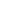 **ANIMAL OBEDIENCE 
Cost: 1 Willpower per use
Dice Pool: Charisma + Animal Ken
Difficulty: Animal’s Intelligence X Animal’s (Legend – 1)
The Scion with this Boon may force a specimen of his chosen animal to do his bidding, whether it wants to or not. He may not force the animal to act in what it would consider an actively suicidal manner, and animals frequently do not understand complex, multi-part instructions, but he may instruct it to do anything within these limits. If the Scion does not have Animal Communication, he must be able to communicate his order nonverbally. If the Scion attempts to command a Legendary beast, the difficulty of the roll is multiplied by the creature’s Legend - 1.**FAUNAPHAGIA 
Cost: 1 Legend and 1 Willpower per use
Dice Pool: Stamina + Animal Ken
By ingesting the flesh of a specimen of her chosen animal, the Scion may borrow its natural abilities. She gains a number of dots in abilities equal to her successes on the activation roll, and draws them from the abilities of her choice, as long as her chosen animal possesses those abilities and up to a maximum of the animal's dots. The effects last until sundown (if activated during the day) or sunrise (if activated at night), and a Scion may have only one use of Faunaphagia active at one time.***ANIMAL ASPECT 
Cost: 1 Legend per 5 ticks
Dice Pool: Stamina + Animal Ken
Upon purchasing this Boon, the Scion’s player must choose (with ST approval) two attributes (with a maximum of one physical) that he believes are the most favored by his chosen animal (for example, an owl might use Perception and Intelligence, or an armadillo Stamina and Wits). When activating this Boon, the Scion may add his successes as temporary dots of one of those two attributes. If he wishes the bonus to persist past the first action that he takes, he may pay additional Legend, but he must do so when he first activates the power and cannot do so reflexively later; the Boon’s effects last for a number of ticks equal to five times the number of Legend points he chooses to spend. A Scion may never call upon the aspects of two different animals at once; only one use of this Boon may be active at one time.***CALL OF THE WILD 
Cost: 2 Legend per use
Dice Pool: Charisma + Animal Ken
The Scion with this Boon is able to attune herself to her chosen creatures so perfectly that they are drawn to her as if summoned. By calling them in some appropriate manner (howling, buzzing, or calling out in their language), the Scion may put out a call to all specimens of her chosen animal within a radius equal to her successes in miles, exhorting them to find her. Affected animals immediately begin traveling toward her, though depending on their natural speed they may take some time to reach her. If at any point the Scion deems she has made contact with enough animals, she may call out to inform nearby animals that she no longer requires their presence; all those still journeying toward her are free to return to whatever they were doing (though some may still arrive, lost or curious). Once they have arrived, most animals will be inclined to remain with the Scion for at least a little while, though nothing forces them to do so if they circumstances are uncomfortable or threatening.****RIDE ANIMAL 
Cost: 1 Legend per scene
Dice Pool: Intelligence + Animal Ken
Difficulty: Animal’s Intelligence X Animal’s (Legend – 1)
The Scion with this Boon may possess and control the body of any specimen of her chosen animal, directing it at will as if it were her own. While doing so, her own body remains in a trance and is both unable to perceive its surroundings and unable to take actions; if at any time her body takes damage while she is riding a beast, she may spend a point of Willpower to briefly peer back through her own perceptions to see what caused this distraction. The Scion may return to her body whenever she wishes, though doing so breaks her link with her chosen creature.*****ANIMAL FEATURE 
Cost: 1 Willpower per use, and 1 Legend per feature
Dice Pool: Stamina + Animal Ken
The Scion with this Boon may physically alter a feature of his body into one possessed by his chosen animal; he might grow wings or a beak, claws, a tail, or any other feature that he deems useful. Doing so allows him to add his total number of Animal Boons as dice to an ability associated with that feature (as in Animal Aspect, the player must decide what ability each feature grants when this Boon is purchased, and may not change this choice later). Features with an auxiliary use (i.e., wings that allow flight, gills that allow water breathing, etc.) do not provide an additional dice bonus. Every five successes on his activation roll allow him to activate another feature, to a maximum of half the number of Boons he has in the Animal purview, rounded down. The feature remains for the rest of the scene, or until the Scion voluntarily chooses to return to his usual form.*****HIVE MIND 
Cost: 5 Legend per use
Dice Pool: Perception + Animal Ken
By opening her mind and spreading her consciousness out into the area around her, the Scion with this Boon can make contact with those of her chosen animal that are near, slipping into their minds and experiencing the world through their senses as she pleases. Once she has spent the activation cost, the Scion may simultaneously perceive through the senses of all specimens of her chosen animal within a radius equal to her successes in miles, tasting, seeing, feeling and otherwise experiencing everything they do. While she cannot truly control them while thus spread out, she can cause them to search for specific things that she might be looking for, potentially turning a forest full of squirrels or a kennel full of dogs into her own squad of investigators. She may choose to inhabit as many or as few animals as she wishes, and she may remain a part of their senses for as long as she remains in the area or until she chooses to disengage of her own accord.******ANIMAL FORM  
Cost: 1 Legend per transformation
Dice Pool: None
The Scion with this Boon may transform completely into a normal specimen of her chosen animal. This transformation takes place at will whenever the Scion desires; the animal in question appears perfectly normal to unaugmented eyes, and the Scion retains her mental attributes, Epic Attributes and Knacks while thus transformed but cannot access any of her normal physical or social powers.******NATURAL ARMY  
Cost: 1 Legend per transformation
Dice Pool: None
The Scion with this Boon may transform into a number of normal specimens of his chosen animal equal to his body weight (with a minimum of 50). The animals produced share a hive mind and the Scion is able to direct them all as if he were only one creature instead of many. The animals in question appear perfectly normal to unaugmented eyes, and the Scion retains his mental Attributes, Epic Attributes and Knacks while thus transformed but cannot access any of his normal physical or social powers. The Scion may transform into the animals and back at any time, as long as one of the animals remains alive and conscious. Obviously, this power is only useful for Scions whose chosen animals are smaller than themselves, and does not work for others; a Scion’s chosen animal must weigh a maximum of one-fiftieth of his weight (though weight-increasing powers such as Jotunblot or Unusual Alteration may make increase a Scion’s weight to make larger animals possible).*******CREATE ANIMAL  
Cost: 3 Legend, 1 Willpower and 3 lethal damage per use
Dice Pool: Stamina + Animal Ken
After cutting herself, the Scion may create normal specimens of her chosen animal from her very blood, allowing them to spring fully-formed into being, ready to follow her commands. Once created, the creatures are permanent unless killed.*******PAPER TIGER  
Cost: 6 Legend and 1 Willpower per use
Dice Pool: Intelligence + Art
By creating a piece of art representing a specimen of his chosen animal (whether a painting, sculpture, carving, etc.), the Scion may then summon forth that animal from the artwork at any time as long as he pays one Legend to do so. Artwork thus created is considered a Relic and is extremely difficult to destroy. The animal is a normal specimen of the Scion’s chosen creature, and once created is permanent unless killed.********CREATE NEMEAN ANIMAL  
Cost: 6 Legend, 2 Willpower and 6 lethal damage per use
Dice Pool: Stamina + Animal Ken
Difficulty: (Creature's highest physical Attribute) x (Desired Legend rating - 1)
After cutting herself, the Scion may create a Nemean specimen of her chosen animal from her very blood, allowing it to spring fully-formed into being, ready to follow her commands. Once created, the beast is permanent unless killed.********EPIC ENHANCEMENT  
Cost: 5 Legend and 1 Willpower per roll
Dice Pool: Intelligence + Animal Ken
The Scion may enhance a normal specimen of his animal, granting it bonuses beyond its normal abilities and effectively turning it into a Legendary beast. The Scion must decide how many times he wishes to roll before activating the power; he cannot add rolls mid-use, and he can only enhance a given animal once. Once he has rolled, he may use his total successes to purchase any combination of enhancements as follows:
The Scion may not increase any given animal’s physical Attributes, accuracy, DV, soaks or damage (through any combination of enhancements) past five times the creature’s total Legend plus the number size increases he has applied to it, and may not increase any of its mental or social attributes past five times the creature’s Legend. While the Scion may normally only enhance normal, non-Legendary animals with this Boon, he may also use it once on a Birthright animal, even if it is already Legendary.********NEMEAN SCROLL  
Cost: 12 Legend and 2 Willpower per use
Dice Pool: Intelligence + Art
Difficulty: (Creature's highest physical attribute) X (desired Legend rating - 1)
By creating a piece of art representing an enhanced specimen of his chosen animal (whether a painting, sculpture, carving, etc.), the Scion may then summon forth that animal from the artwork at any time as long as he pays one Legend to do so. Artwork thus created is considered a Relic and is extremely difficult to destroy. The animal is a Nemean specimen of the Scion’s chosen creature, and is permanent unless killed.*********BESTIAL NATURE  
Cost: 1 Willpower dot per use
Dice Pool: None
By concentrating on her physical form and invoking the qualities of her favored creature, the Scion may take on select features permanently, becoming a hybrid of Scion and beast in truth. Whenever she chooses to add a feature, she may spend the requisite cost and replace part of her body with that of her animal, adding claws, wings, or even more bestial traits to her appearance; for every feature she chooses to take on she gains a permanent bonus of successes equal to her total number of Animal Boons to all uses of any one purview associated with that feature (for example, eagle claws that add to her use of War Boons or a bloodhound nose that adds to her use of Justice). The Scion may choose any purview that she can reasonably relate to a feature except for Animal, which can never receive a bonus from this Boon; she may add this bonus to Mystery, but doing so grants an equivalent number of dice instead of successes. The Scion may add as many features to herself as she wishes to pay Willpower for, but she may not use this Boon if her total number of Willpower dots is five or lower, as she doesn’t have the strength of will to force her body to change its substance so completely.*********HYBRID CHIMERA  
Cost: 10 - 25 Legend per use
Dice Pool: Intelligence + Animal Ken
Difficulty: (Animal's Stamina) + (Second animal's Stamina)
The Scion may combine different animals to create bizarre hybrids, flouting the laws of nature. For every success garnered in addition to the roll’s difficulty, the Scion creates one adult hybrid of her choice (hybrids are always evenly split between males and females; if the number of successes is odd, the extra creature is female). The exact abilities of any given hybrid must be agreed upon by the player and Storyteller. When creating a hybrid from two normal animals, the Scion must pay the 10 Legend cost; when crossing a normal animal with a hybrid, she must pay 15 Legend, and when combining two different hybrids she must pay the 20 Legend cost. Should she wish to combine animals that have previously been enhanced with the Jotunblut or Epic Enhancement Boons, she must pay 25 Legend to reflect the incredibly complicated natures of the creatures involved.**********PROTEAN UNDERSTANDING  
Cost: None
Dice Pool: None
No longer restricted to creatures only of his chosen type, the Scion may now apply his Animal Boons to any and all animals.**********TYPHONIAN ANIMAL  
Cost: 12 Legend, 3 Willpower and 12 lethal damage per use
Dice Pool: Stamina + Animal Ken
Difficulty: Varies (see below)
After cutting herself and bleeding divine ichor on a specimen of her chosen animal, the Scion may create truly awesome Typhonian beast from her very blood. During the ritual, the creature in question grows to one thousand times its size; all Physical Attributes are multiplied by the creature’s new Legend rating, as are its health boxes. It gains Epic Stamina and Strength equal to its (Legend – 1), has an Accuracy rating of its (Dexterity + 40), and gains an additional soak of 8 aggravated and 16 bashing and lethal. Once created, the creature is permanent unless killed.*********** THE BEAST
Cost: 30 Legend and 1 Willpower per scene
Dice Pool: None
The Scion becomes the ultimate Beast, immune to traps and hunters, unshakable from trails, and destructive with a thought.Хаос*EYE OF THE STORM 
Cost: 1 Legend per use
Dice Pool: None
The Scion with this Boon (which may be activated reflexively at any time) is perpetually surrounded by calm, untouched by chaos occurring around him; he cannot be affected by chaotic events such as riots or stampedes, and undirected missiles such as shrapnel or randomly aimed bullets simply fail to hit him for the remainder of the scene. This Boon has no affect on attacks that are intended for the Scion, however.*MURPHY'S LAW 
Cost: 1 Legend per use
Dice Pool: None
The Scion with this Boon may choose to simply unleash chaos around him, and damn the consequences. Everything that can go wrong in the scene suddenly begins going wrong – machines break, things are dropped and lost, assistants forget crucial reports, the plumbing ruptures, tires go flat, and any number of other things suddenly go haywire. While nothing life-threatening or seriously injurious happens as a result of these sudden malfunctions, the situation is incredibly frustrating, taxing, and distracting for all those involved, which may afford the Scion time for an escape, a covert operation, or just to sit back and enjoy the fun. Even the Scion himself is not immune to the chaos around him (unless he also uses the Eye of the Storm Boon), and will be subjected to just as many difficulties as everyone else, though he has the advantage of knowing this ahead of time. Things continue to go wrong until the end of the scene (when, although they may stop actively going wrong, things are certainly not guaranteed to suddenly right themselves, either).**HORNET'S NEST 
Cost: 1 Legend per use
Dice Pool: Intelligence + Awareness
Due to her ability to analyze and augment the chaos around her, the Scion with this power may add or subtract bonus dice equal to her successes to any damage coming from a random or chaotic source, at her discretion.***PARALYZING CONFUSION 
Cost: 1 Willpower per use
Dice Pool: Wits + Empathy
The Scion with this power causes instant, overwhelming confusion to his target, rendering them unable to speak, act, or think coherently for the remainder of the scene, or until he or she is dealt damage, at which point they instantly snap out of their gibbering inactivity. Once released from it, the target will have no memory of the episode or of events for the same number of ticks before he or she was affected, and may be targeted again if the Scion wishes to spend the Boon’s cost again.***PERSISTENT ECHO 
Cost: 1 Legend per scene
Dice Pool: Manipulation + Occult
The Scion with this power causes herself to be surrounded by indecipherable white noise. Sounds switch and intermingle until they are no longer recognizable, and communication via speech in her presence is impossible. The wall of noise lasts for the scene and follows the Scion wherever she may go, and may be resisted by an opposed Perception + Awareness roll.****IMPASSION 
Cost: 1+ Legend per use
Dice Pool: Manipulation + Empathy
With a word, a touch, or even just a knowing smirk, the Scion may enhance the emotions of another person, pushing them far past their current level. If the Scion overcomes her target’s resistance roll, his strongest emotion at that particular moment will shoot through the roof, becoming much more intense and uncontrollable than would be usual for the situation. The Scion need spend only a point of Legend to affect less powerful beings, but must expend considerably more energy to affect those of higher Legend ratings, as follows:
If the target thus affected needs to roll a Virtue at any time during the scene, he or she rolls double her usual number of dice; the target may also double the dice received from Virtue channels while thus affected.****OUT OF THE FRYING PAN 
Cost: 3+ Legend and 1 Willpower per use
Dice Pool: None
The Scion with this Boon has no compunctions about throwing himself on the mercy of chance. Whenever the Scion finds himself facing insurmountable danger (or he just wants a change of scenery), he may pay the requisite cost to instantly teleport himself (and as many other people as he likes, provided that he spends one additional point of Legend for each) away and to a random destination of Fate’s choosing. He has no control over where he goes or what is happening when he arrives, or even over whether or not he will be in more danger than he started in; he simply rolls one die and arrives at a destination as follows:
If the Scion rolls a 1 and has used this power to escape an enemy or dangerous situation, the new enemy or situation is automatically a more dangerous one; if he has no other mortal enemy, Fate will invent a new one for him. While this power does afford the Scion the ability to move between different planes without use of the Psychopomp purview, its element of random chance and probable danger make it impractical for such uses… for all but the most foolhardy or die-hard of gamblers.****SABOT 
Cost: 1 Willpower per use
Dice Pool: Intelligence + Craft (related)
This Boon causes a machine that the Scion is looking at to spontaneously break, rendering it dead or with very limited functionality. The Scion must be able to see the machine he wishes to sabotage, and, in the case of very large, complex machines, may need to break more than one submachine in order to render the entire thing unusable. If the machine was created by a Legendary person or being, the Scion must garner more successes on his activation roll than the creator did on their original Dexterity + Craft roll; if he wishes, he may spend one point of Willpower to roll again in an extended roll as many times he wishes until he has managed to break the machine in question. Conversely, anyone wishing to fix the machine after the Scion has broken it must receive more successes on a Dexterity + Craft roll than the Scion received when he broke it.*****LABYRINTHINE LINGERING 
Cost: 3 Legend per use
Dice Pool: Wits + AWareness
By standing at any crossroads or forking of the way, the Scion with this boon may trap and disorient others by causing them to have no idea which path is which. This power is reflexively resisted with a Perception + Awareness roll, even for those with no Legend rating. While the Scion must be present at the crossroads to activate this Boon, he need not remain there once he has done so; the power remains for a number of days equal to his activation successes.*****RECURRING DISTRACTION 
Cost: 1 Legend per point of penalty
Dice Pool: Wits + Empathy
The Scion with this Boon may distract and irritate others by lodging a small, repetitive idea in their skulls; it might be anything from a commercial jingle to a bit of a speech (a good pun is its own reword!), but no matter what it is it is sure to be annoying, intrusive, and completely unshakable. For the next number of days equal to the Scion’s threshold successes, a target unable to resist the Scion’s powers will suffer a penalty equal to however many Legend she chose to spend upon activation (up to a maximum equal to her total number of Chaos Boons) to all rolls.******CRAWLING CHAOS  
Cost: 3 Legend and 1 Willpower per use
Dice Pool: Wits + Empathy
The Scion with this power may reduce targets to shivering, twitching balls of confusion, unable even to speak or act on their own for the remainder of the scene. This malady is instantly communicated to anyone who sees or touches the affected target, at which point the new target is fully gripped by the same misfortune. If a target thus affected is physically harmed, they immediately become active and aware again, shaking off the Scion’s influence (though seeing someone else affected could easily plunge them back into it). Upon emerging from his or her catatonic state, the target has no memory of the episode, nor of an equal amount of time before he or she was affected.******FRIENDLY FIRE  
Cost: 3 Legend per use
Dice Pool: Manipulation + Politics
By concentrating and directing the forces of chaos toward a particular target, the Scion can cause them to suddenly act in a completely unforeseen way, turning on friends and allies. By waiting until his target takes an action (the Scion himself must not be taking any other actions, waiting for the perfect moment to strike) and spending the requisite cost at the same moment, the Scion redirects their action, whatever it might be, onto a random friendly person or creature in their vicinity; the target immediately takes whatever action he or she was about to take, but directs it at the friendly being unless they are able to overcome the Scion’s successes on a Wits + Integrity roll. Warriors turn to cleave their comrades, healers mend flesh that has no need of it, and spellcasters find themselves sowing curses and confusion among their allies, completely by accident; targets thus affected by the Scion’s whims have no warning of their imminent failure and merely believe that they have catastrophically missed or mistargeted without meaning to. The Scion may use this Boon only once per scene on any one being, though he may use it on as many different people in a scene as he wishes to pay for. If the Scion is facing only one foe and there are no available allies or bystanders for them to target, this Boon has no effect.*******BACCHANALIA  
Cost: 5 Legend and 1 Willpower per use
Dice Pool: Charisma + Art (must be a form of performance)
The Scion with this Boon causes a sudden, hedonistic revel to break out all around her, throwing inhibitions to the wind and encouraging everyone affected to indulge in whatever pleasures present themselves. Everyone within a radius equal to 100 times the Scion’s total number of Chaos Boons in yards is affected, and will be prone to drinking, dancing, wild sex, and any other form of abandon that may suggest itself. The Scion’s hedonistic influence lasts for a number of hours equal to the Scion’s total number of Chaos Boons, after which it vanishes completely, usually leaving a lot of very confused and mortified people in its wake. Once the Scion’s powers dissipate, those affected lose their entire Willpower pool; for the next week, they may only regain up to half their normal pool of Willpower as the shame of their actions assails them.*******INSTANT RIOT  
Cost: 5 Legend and 1 Willpower per use
Dice Pool: Charisma + Presence
By inciting a small group of people to rebellion, the Scion may cause a riot to break out, even in the most sedate and uninspired countryside hamlet. Five people are inspired to riot for every success scored on the Scion’s activation roll, and the riot (which continues to expand as long as this Boon is in effect) lasts for a number of hours equal to the Scion’s total number of Chaos Boons. Once the Scion’s powers dissipate, the rioters lose their entire Willpower pool for the next week as the shame of their actions assails them. While beings with a Legend rating cannot be incited to riot with this Boon, they may be injured by the rioters and the general chaos around them; if they possess more Chaos Boons than the Scion, they may avoid the riot’s effects with the Eye of the Storm Boon.********INSANITY  
Cost: 5+ Legend per use
Dice Pool: Manipulation + Empathy
The Scion may cause instant, frothing insanity in others with the use of this Boon, destroying their ability to think and act rationally and consigning them to madness. She may affect a number of people equal to her total number of Chaos Boons, plus the same again for every point of Legend she spends past 5. Creatures with Legend 0 to 4 become permanently insane and cannot be brought back to sanity; those with Legend 5 to 8 are affected for a number of days equal to the Scion’s threshold successes, while those of Legend 9 or above are affected for mere hours. Those affected have no memory of their period of insanity once they return to normal.********SYSTEM FAILURE  
Cost: 5 Legend and 1 Willpower per use
Dice Pool: Intelligence + Craft (related) OR Science (related)
Instead of specifically concentrating on a particular machine, the Scion’s mere presence is now so discombobulating that it causes mass instability and failure in all machines and systems around him. When he spends the requisite cost, the Scion causes all nearby mechanical and electronic systems and constructs to instantly malfunction or break, turning from useful tools to useless heaps of slag in moments; all machines within ten times the Scion’s successes in yards are affected, rendering entire factories and neighborhoods functionally destroyed in a matter of seconds. Mundane machines break automatically; machines magically constructed or enhanced are more difficult, and the Scion must evenly divide his successes between any that are in the area, attempting to overcome their creators’ rolls simultaneously in order to damage them. Once destroyed, would-be repairmen must gain more than the Scion’s activation successes on a Dexterity + Craft roll in order to restore them.********UNLIKELY PATTERN  
Cost: 1 Willpower and (1/3 difficulty) of Legend
Dice Pool: Wits + Craft
Difficulty: Varies (see below)
The Scion with this Boon may create order out of random elements, just as he is able to create chaos from structure. By collecting various items and throwing them into the air, the Scion may cause them to fall to the ground in the perfect form of something else; for example, he might throw some metal and rubber into the air and watch a bicycle drop to the floor, or toss a bag of food staples upward and enjoy some fresh bread when it tumbles down. As he is calling on the capricious whims of chaos to create something, the Scion may easily create either a flawless item or a misshapen, damaged one; if the result of his activation roll is an even number, the item is perfect, while an odd number yields a serious flaw. Every threshold success past those required to create the item may be applied toward some desirable trait (e.g. soak, speed, appearance, etc).
The item is fully formed and functional for the remainder of the scene, after which it falls into its constituent parts again; if the Scion wishes to make it permanent, he may spend a permanent dot of Willpower to do so.*********SHUCK FATE  
Cost: 3 Legend and 1 Willpower per use
Dice Pool: Wits + Occult
Difficulty: Scion's Legend rating + successes on Fatebinding roll
The Scion with this Boon may attempt to confuse Fate itself by deftly rearranging Fatebonds, removing them from herself and latching them onto someone else. She must pay the cost for attempting to do so up front; if she fails to successfully detach the Fatebinding, the Legend and Willpower are lost, though she may try again if she wishes. The Scion may reflexively activate this power whenever a Fatebinding is placed upon her, but if she fails to do so the Fatebinding may not be removed with this power at a later time.
Since she is spending Legend to foist her Fatebinding onto another, however, the Scion is subject to one last Fatebinding roll; she may not use this Boon again to avoid it, and if it is successful is immediately and firmly bound to the person onto whom she passed the first Fatebinding.**********UNINTENDED PURPOSE  
Cost: 10 Legend and 1 Willpower per use
Dice Pool: Wits + Command
The world is the Scion’s playground, one on which he is king, god, and main character of his own story when he possesses this Boon, which allows him to use any item as though it were any other item of a similar size. Footballs may become grenades, grenades may become pineapples, and pineapples may become high-tech notebook computers at the drop of a hat. The transformed item remains in its new form for a number of days equal to the Scion’s successes, after which it reverts to its original state.***********THE VOID
Cost: 30 Legend and 1 Willpower per scene
Dice Pool: None
The Scion becomes a force of raw chaos, destroying and reshaping life and matter around him and warping the natures and personalities of even gods and titans.Тьма*NIGHT EYES 
Cost: None
Dice Pool: None
The Scion with this Boon may see perfectly through the inkiness of complete darkness; he can distinguish outlines and objects with no trouble, though he cannot see colors. Faint light sources do not impede this perfect vision, but if there is a strong light source he will only be able to see as well as that light source would normally allow.**AFRAID OF THE DARK 
Cost: 1 Legend per use
Dice Pool: Manipulation + Empathy
The Scion may show the darkness of the abyss for a small moment, so terrifying her target that she instantly loses a point of Willpower. The target loses an additional point of Willpower for every three threshold successes past the first the Scion receives.**SHADOW MASK 
Cost: 1 Legend per use
Dice Pool: Manipulation + Larceny
By covering his face in a wreath of impenetrable shadows, the Scion may become unrecognizable, even under the brightest of lights. Others may attempt to penetrate the shadow disguise by receiving more successes on a Perception + Awareness roll than the Scion scored upon activation. The disguise remains for 24 hours, even if the Scion is rendered unconscious during that time, and affects surveillance equipment and other machines as well as direct vision; it can only be seen through by someone possessing the Night Eyes Boon.***SHADOW REFUGE 
Cost: 1 Legend per use
Dice Pool: None
The Scion may hide herself completely in any shadow large enough to cover her entire body; while she is thus concealed, any mortal or mundane attempts to detect her fail automatically, and supernatural hunters are forced to roll Perception + Awareness to attempt to locate her. The Scion adds the number of Darkness Boons she possesses as automatic successes to any Dexterity + Stealth roll made to elude them. Those possessing the Night Eyes Boon are unaffected by this power.****ABSORB LIGHT 
Cost: 2 Legend per scene
Dice Pool: None
The Scion with this Boon draws light into himself and snuffs it out, becoming a walking void of blackness. He may add his total number of Darkness Boons as automatic successes to any Stealth roll, and is immune to any light-based damage, such as infrared bursts or nuclear fallout. Anyone attempting to affect him with a Boon from the Sun purview while this power is active must successfully roll their total number of Sun Boons against his total number of Darkness Boons, or fail automatically. He may be instantly perceived, however, by anyone possessing the Night Eyes boon.****SHADOW STEP 
Cost: 1 Legend per use
Dice Pool: None
No longer confined to normal movement, the Scion with this power may step into any shadow large enough to conceal her entire body and step out of any other one, so long as the destination shadow is within sight.*****CONSUME SHADOW 
Cost: 3 Legend per use
Dice Pool: Strength + Survival
The Scion with this Boon may draw sustenance from the shadows around her, gaining strength and healing damage by ingesting them as she would food. The shadows thus eaten can only be those of inanimate objects and remain gone for a number of days equal to the Scion’s successes, lowering the Scion’s available options and causing considerable interest or distress amongst those that might notice the phenomenon.*****SHADOW CRAFT 
Cost: 1 Legend and 1 Willpower per use
Dice Pool: Manipulation + survival
Difficulty: Varies (see below)
The Scion with this Boon may manipulate shadows as if they were concrete, malleable things, shaping and changing them as he chooses. As long as he is touching a shadow, he may bend, break, or otherwise change its shape in any way he wishes, even extending it past the point where light would normally dispel it (though he cannot increase it or shrink it past its original surface area). Once he has changed it, the shadow remains in its new shape and location for a number of hours equal to his successes, no matter what changes in surface or light source might occur afterward. Alternatively, the Scion may create simple items or weapons from the very darkness around him. Upon activating this Boon, he must choose whether he would like to make his item more refined or make it last longer; his threshold successes are equal to a number of days if he chooses to make his item last longer, or to either accuracy or soak (up to a maximum bonus of his total number of Darkness Boons) if he chooses to make it more refined. These items may be handed off and used by other people, but should any person who does not possess the Night Eyes Boon attempt to use an item created with Shadow Craft, they receive -5 to all their rolls as they cannot accurately perceive the item they are trying to use. ******SHADOW BOXER  
Cost: 3 Legend per attack
Dice Pool: Manipulation + Brawl
The Scion with this Boon uses an opponent’s own inseparable shadow as a formidable weapon against them; by spending the requisite cost, she may cause a target’s shadow to turn on them and attack them as if it were a physical being (a 6-tick attack). The shadow attack cannot be dodged as the shadow is attached to the target, and deals bashing damage equal to the Scion’s successes; this damage, while unavoidable, is considered armor-piercing and may still be soaked as normal.******SHADOW SHROUD  
Cost: 3 Legend and 1 Willpower per use
Dice Pool: Strength + Integrity
The Scion may create a pitch-black area for a radius of up to five times his successes in yards, and maintain it for as long as he remains within it. Only direct sunlight may decrease its size and intensity, shrinking it by 10 yards for every hour the light beats down on it. If anyone within that radius is attempting to use any Sun Boon, he may roll his total number of Darkness Boons against their total number of Sun Boons, and if successful may immediately cancel the effects of the Sun Boon. Because of the obscuring shadow, anyone attempting to use Stars Boons while within the Scion’s range must roll against an additional difficulty equal to twice his total number of Darkness Boons in order to perceive the stars.*******HEART OF DARKNESS  
Cost: 5 Legend per use
Dice Pool: Manipulation + Empathy
The Scion with this Boon is able to cast darkness even into the souls of her victims, sowing doubt and overturning hearts into shadow. By paying the requisite cost and overcoming her target’s resistance roll, the Scion causes their Virtues to invert, turning the most battle-hardened of warriors into cowards and the most noble of lawbringers into inveterate criminals. The Scion immediately inverts her target’s lowest Virtue (if two Virtues are tied for lowest, one is chosen at random); for every five threshold successes she scores past the first, she may invert the next lowest Virtue, until she has changed all of them if she has the ability. Each Virtue affected by the Scion causes the target to behave in exact opposition to its normal tenets, inducing Virtue Extremities for behavior that would normally be in line with it and rewarding behavior that runs counter to the target’s usual nature. Targets with a Legend rating of eight or lower are affected for a number of weeks equal to the Scion’s threshold successes, after which they revert to normal; targets with a Legend rating of nine or higher are affected for the same number of days. Mortals, who typically have no Virtues, instead gain a dot in a random Dark Virtue for every five additional successes the Scion scores, and they retain it permanently. Only a successful use of the Tranquility Boon can snap a target thus overshadowed by the Scion out of their new-found reversal.*******SHADOW BODIES  
Cost: 5 Legend and 1 Willpower per use
Dice Pool: Charisma + Presence
For every five successes she receives on her roll, the Scion may wrap any shadow large enough to contain her body around herself and create a shadow duplicate of herself, capable of acting under her command. The duplicates thus created retain all of the Scion’s mundane physical attributes and abilities, add her total number of Darkness Boons as automatic successes to all their dice pools and may wield items created with Shadow Craft with impunity; they must all perform roughly the same action (if they are attacking, this is considered an automatic coordinated assault) and may not act independently, though that action need not be the same as the Scion’s, and they must avoid direct sunlight, taking one unsoakable lethal damage every ten seconds that they are exposed to it (they are, however, completely immune to bashing damage). If the Scion has activated the Absorb Light Boon previously in the scene, they become immune to the effects of light and may exist in it with impunity. Those wishing to distinguish between the Scion and her duplicates are unable to do so unless they possess the Night Eyes Boon. The doubles remain until the end of the scene or until they leave the Scion’s line of sight, at which point they cease to exist.********SHADOW PLUNDER  
Cost: 5 Legend and 1 Willpower per use
Dice Pool: Manipulation + Command
The Scion with this Boon may wreak social havoc on those he dislikes by entirely removing their shadow, leaving them unsettling and subconsciously disturbing even to the most oblivious of associates. The target thus affected receives a penalty equal to the Scion’s total number of Darkness Boons in automatic successes to all social rolls for a period of days equal to the Scion’s threshold successes, as others are too spooked by his or her otherworldly failure to cast a shadow. In addition, the Scion may use the plundered shadow for his own gain, gaining bonus dice equal to the target’s total number of dots of social Epic Attributes to all social rolls for the same period of time, as he draws on their presence through the conduit of the shadow. Targets who possess the Darkness purview are unaffected, as they cannot be parted from their inherent shadow so easily.********STRIKE BLIND  
Cost: 5+ Legend per use
Dice Pool: Wits + Medicine
The Scion with this Boon may call blackness forth to blind her foes, rendering them completely unable to see. Mortals and animals are permanently blinded, while any creature with Legend a Legend rating of 1 to 8 loses their sight for a number of days equal to the Scion’s threshold successes, and any being with Legend 9 to 12 loses it for the same number of hours. The Scion may affect a number of people equal to her total number of Darkness Boons, plus the same number again for every additional point of Legend she chooses to spend past the first five; every target may resist with a Stamina + Fortitude roll to attempt to retain their sight.*********OUBLIETTE  
Cost: 10 Legend per use
Dice Pool: Wits + Thrown
By gaining control of a grapple, the Scion may hurl her opponent into the abyss, trapping them forever in an insensible world of blackness and silence. The Scion attempting to thus rid herself of an opponent must first successfully grapple him or her with a Strength or Dexterity + Brawl roll and win both the ensuing contested grapple roll and their automatic resistance roll against her activation successes in order to fling them unwillingly into the void. It is possible to rescue a being trapped in the formless endlessness of night; the attempted rescuer must spend this Boon’s activation cost and reach into the void to drag them back out, and if the would-be rescuer is not the Scion who originally condemned the target to the abyss, he or she must overcome the Scion’s successes on a Perception + Investigation roll to attempt to find the hapless victim.**********ECLIPSE  
Cost: 15 Legend and 1 Willpower per scene
Dice Pool: Strength + Integrity
No longer confined to the smaller effects of lesser Darkness powers, the Scion with this Boon may cause a massive shroud of darkness to fall, swallowing light and keeping any but the most determined of hunters from finding anything. Impenetrable darkness falls over everything in a radius equal to five miles for every success the Scion receives on her activation roll, and lasts for a number of hours equal to her successes unless she chooses to end it; it is unaffected by even the most direct sunlight.***********THE ABYSS
Cost: 30 Legend and 1 Willpower per scene
The Scion becomes a living embodiement of darkness, blinding and engulfing all in her path.Смерть*DEATH SENSES 
Cost: None
Dice Pool: None
The Scion with this boon has a supernatural awareness of the dead and may see, hear, and smell ghosts and dead spirits as if they were alive; he may also determine the general cause of death if confronted with a corpse, though this information will be vague. He may turn this power on and off at will (and must announce to the Storyteller that he is doing so).*DELAY ROT 
Cost: 1 Legend per use
Dice Pool: Intelligence + Medicine
By touching a corpse, the Scion may perfectly preserve it, protecting it from the ravages of decay for a number of weeks equal to her successes; if the body is not otherwise protected, it will resume rotting at a normal rate once that time has expired.**EUTHANASIA 
Cost: 1 Legend per use
Dice Pool: None
With a touch, the Scion may administer a merciful death to any incapacitated person or creature. Mortals and normal animals may be killed regardless of their wishes; creatures and people with Legend ratings must genuinely want to die in order for this power to be effective.**CORPSE ORACLE 
Cost: 1 Legend per use
Dice Pool: Charisma + Command
The Scion with this boon may command even the dead to give up their secrets. For every three successes she receives on the activation roll, she may ask any ghost, corpse, or undead creature one question, which it will answer truthfully to the best of its ability. Undead creatures may roll to resist, but will believe themselves to be giving up the information willingly if they fail.***DESTROY DEAD 
Cost: 1 Legend per use
Dice Pool: None
By touching any corpse, body part or other physical evidence of a dead being, the Scion may instantly and utterly destroy it, leaving behind nothing but dust and preventing anyone from using any Death Boons on it again. If a corpse is dismembered, only the part the Scion touches is destroyed, though he may stack the pieces together in order to destroy them all at once.***UNQUIET CORPSE 
Cost: 1 Legend and 1 Willpower per use
Dice Pool: Charisma + Command
The Scion with this boon may command the dead to rise and serve him, animating any corpse into a zombie that follows his orders to the best of its ability. The zombies thus raised continue to serve the Scion indefinitely, until they are destroyed or the Scion himself dies. Once the Scion has rolled, he may use his total successes to purchase any combination of enhancements (applied to the zombie template from Scion: Hero) as follows:
The Scion’s new zombies may have a maximum number of points of Strength and Stamina equal to their Legend multiplied by 5.****POLTERGEIST BEACON 
Cost: 1 Legend, 1 Willpower and 1 lethal damage per use
Dice Pool: Intelligence + Occult
The Scion with this Boon may cause an enemy to become perpetually haunted by malevolent spirits, ruining their peace of mind and possibly even placing them in real danger. By placing a drop of her own blood somewhere on her target, the Scion makes the unlucky person into an irresistibly attractive beacon for poltergeists, angry ghosts and mischievous spirits, who will plague him or her incessantly with pranks, noises, and possibly even mildly harmful attacks, all of which may inflict a -4 distraction penalty on the target without warning. The beacon remains in effect for a number of weeks equal to the Scion’s threshold successes, after which point it fades and the ghosts are free to move on as they wish.****SUMMON GHOST 
Cost: 1 Legend per use
Dice Pool: Charisma + Occult
Provided that he has an item that once belonged to the spirit in question, or can make contact with a living relative, the Scion may summon a ghost to him. While the Scion may force the ghost to come to him if he overcomes its resistance roll, he cannot force it to do anything else without the use of other Death Boons.*****COMMAND THE SOUL 
Cost: 5+ Legend and 1 Willpower per use
Dice Pool: Charisma + Command
Though most Scions who seek to master death have long ago learned the trick of creating mindless zombie servants to do their bidding, the Scion with this Boon now wields even greater power, becoming able to exert his control over all types of undead creatures, whether he created them or not. By spending the requisite cost (plus one additional point of Legend for every additional creature he wishes to affect, up to a maximum of his total number of Death Boons) and speaking to any undead being in a commanding voice, forcing it to recognize his authority over death, the Scion may cause it to obey his commands if it fails to resist him, becoming loyal to him as its rightful lord for the remainder of the scene. The undead creature, whether it be a zombie, mummy, ghost or other denizen of the beyond, retains any reasoning capacity and free will it might previously have had; it simply considers the Scion its lord and master for the rest of the scene and follows his instructions to the best of its ability. At the end of the scene, any undead thus enslaved by the Scion come to their senses, and he must convince them of his sovereignty anew if he wishes to continue to enjoy their obedience. If the Scion attempts to take control of an undead creature currently in the employ of another, he and the creature’s current controller make a contested roll of Charisma + Command; if the Scion wins, he retains unarguable control of the creature until his opponent spends to use this Boon and try to wrest it away again, and similarly, if he fails to overcome his opponent’s roll, he must use this Boon again for a second attempt.*****MOTHER'S TOUCH 
Cost: 2 Legend per use
Dice Pool: None
Now so attuned to the spirit world that she can move in and out of it herself, the Scion may touch and interact with ghosts as though they were corporeal and alive, even if they have not chosen to manifest physically; while this Boon is active, she is surrounded by a flickering black radiance, indicating her presence in both spheres. If she chooses to attack or otherwise interact with someone who is possessed by a ghost, she must roll separately for both the ghost and the mortal vessel it currently inhabits.******BLEAK CENSUS  
Cost: 3 Legend and 1 Willpower per use
Dice Pool: Perception + Occult
The veil of death is an impenetrable wall of mystery, a barrier that no one may peek behind except for the Scion with this Boon. By naming or specifically describing any one person (the Scion must have a good idea of who he is searching for) and spending the requisite cost, the Scion instantly learns whether or not that person is among the dead. If this Boon reveals that the individual in question is, indeed, deceased, the Scion may ask one question about their death or current disposition or whereabouts among the dead for every five successes he gained on the activation roll. This Boon cannot answer questions having to do with what the individual did in life, nor can it answer questions having to do with their private thoughts or future; it can only provide information concerning their death and afterlife.******EXORCISM  
Cost: 1 Willpower per use
Dice Pool: Charisma + Occult
The Scion with this boon may counteract the meddling of the dead, forcing them back whence they came. By touching a possessed person, he may force the possessing spirit out; likewise, he may banish a ghost back to the Underworld by touching its incorporeal flesh and overcoming its Strength + Athletics resistance roll (a ghost thus banished to the Underworld may not leave it again in any way for a number of days equal to his threshold successes). He may also force one dead or undead creature away from him for every three successes he receives on his activation roll, forcing ghosts to become incorporeal and all dead creatures to give him a berth equal to ten times his total number of Death Boons in yards for a number of hours also equal to his total number of Death Boons.*******HAUNTED MISTS  
Cost: 3 Legend and 1 Willpower per use
Dice Pool: None
By concentrating and becoming unmoving and inactive for a number of ticks equal to her total number of Death Boons, the Scion may create a thick mist around her, extending for yards equal to her Death Boons in every direction. Any ghosts caught in the mist are unable to leave, and become corporeal for the duration of the scene, giving them both the power to affect their environment and, in turn, the power to be affected.*******SHAMBLING HORDE  
Cost: 5 Legend and 1 Willpower
Dice Pool: Charisma + Occult
The dead now rise at the Scion’s command, even if he does not have the time to specifically dedicate his attention to each one of them. By calling out to the dead and spending the requisite cost, the Scion may cause a number of corpses up to his total number of Death Boons to rise at his command as zombie minions, mindless and under his complete control as if they had been raised individually with the Unquiet Corpse Boon. He may divide his successes in order to decide their capabilities exactly as in the Unquiet Corpse Boon, and his choices are applied to all of the risen zombies instead of just to one. The Scion may only raise zombies if there are enough dead bodies nearby to answer his call; if not, he will be able to raise only as many as are available.********OPEN UNDERWORLD PORTAL  
Cost: 5 Legend per use
Dice Pool: Dexterity + Occult
The Scion with this Boon may go directly to the realm of death itself, opening a portal to a relatively safe area in his own pantheon’s Underworld. He may bring a number of others along with him equal to his successes, but any creature with a Legend rating of less than 3 that accompanies him will remain trapped there as a ghost. If he wishes to travel to another pantheon’s Underworld, he may do so instead, but at an additional +10 difficulty to his roll. If the Scion owns an area within an underworld and travels directly to it, he may take twice as many people with him as he would normally be able to.*********GHOST CONTROL  
Cost: 5 Legend per use
Dice Pool: Charisma + Occult
Provided that she has an item that once belonged to the spirit in question and was harvested from the ghost’s body within 24 hours of its death, the Scion may issue commands to a ghost which it has no choice but to obey. She may speak any commands into the item, which instantly transmits them to the ghost; likewise, any communication from the ghost whispers from the memento for the Scion’s ears only. Should the ghost succeed in resisting the Scion’s commands, it will still be required to complete its orders, but it may intentionally pervert or undermine the spirit and goal of those orders while still nominally obeying. If she wishes, the Scion may place the item into a corpse and spend two points of Legend to bind the ghost to that body, causing it to rise as a Hungry Corpse; if she can induce a mortal to swallow the item, she may spend two points of Legend to allow the ghost to possess the mortal’s body, remaining in control of it until the item passes. Whenever the ghost is in actual danger, its item begins to glow with a faint warmth, alerting the Scion to its peril; if it is destroyed, the item vanishes as well. If at any time she wishes to force her ghost to manifest, the Scion may spend three points of Legend; when she does so, the ghost becomes fully solid and corporeal for the remainder of the scene, and must interact with the material world. Should the Scion no longer wish to retain the ghost as a servant, she may devour the item that binds it to her, destroying the spirit in order to gain five Legend points; if she does not, it remains a focal binding point for the ghost for a number of years equal to the Scion’s total number of Death Boons multiplied by the number of years the ghost lived its mortal life. If the Scion retains the ghost’s services for one full year, she may gain ten Legend points from devouring its item, provided that she did not at any point during that time release the ghost’s tie to it. Only the ghosts of mortals may be thus harnessed; those with Legend continue to be subject to the whims of Fate even after death, and may not be chained by any Scion.*********REVENANT  
Cost: 10 Legend and 1 Willpower per use
Dice Pool: Stamina + Command
No longer limited to mindless drudges, the Scion with this boon may command the dead to rise and serve him as thinking, intelligent servants, creating undead creatures with their souls intact. The creatures thus created may be in any undead form the Scion considers appropriate (mummies, intelligent zombies, etc.) and continue to serve him loyally and indefinitely upon being created, until they are destroyed or the Scion himself dies. Once the Scion has rolled, he may use his total successes to purchase any combination of enhancements (applied to the Hungry Dead template from Scion: Demigod) as follows:
The Scion's newly-created minions may never have an Epic Attribute higher than is proscribed by their Legend rating or mundane Attributes, and they may never possess a higher Legend rating than one lower than the Scion's own.**********DEATH OF THE SOUL  
Cost: 20 Legend and 1 Willpower per use
Dice Pool: Strength + Occult
The Scion with this Boon has such control over mortality that he may inflict it even on the gods themselves. If the Scion is successful in overcoming his target’s automatic Stamina + Fortitude roll, the god, demigod or other lesser immortal in question becomes mortal for an amount of time (if the target is Legend 1-4, days; if they are Legend 5-8, minutes, and for those Legend 9 and above, ticks) equal to the Scion’s threshold successes, losing access to all their godly powers and enhancements. The target may pay two points of Legend and a point of Willpower to reduce the duration of his or her mortality by one unit (and may do so as many times as he or she is willing to pay for). This power cannot be used on gods who are Avatar form, and can never be used on Titan Avatars.**********STRIKE DEAD/DENY DEATH  
Cost: 10 Legend per use
Dice Pool: Charisma + Occult
The Scion with this Boon has the ultimate power over life and death, and may instantly cause the death of any creature of Legend 8 or lower provided she overcomes their Stamina + Fortitude roll. She may also, at her discretion, command the dead to rise again, resurrecting a fallen creature or comrade from the grave; to do so, the body of the target must be intact, and someone must heal it of at least one level of damage or the target will simply die again upon resurrection. Resurrecting a fallen person or creature can only be done within a number of minutes equal to or less than the Scion’s successes on the activation roll, and takes an amount of time equal to the length of time that the corpse in question has been dead, after which point it rises to live again.***********THE REAPER
Cost: 30 Legend and 1 Willpower per scene
Dice Pool: None
The Scion becomes the embodiement of death, instantly killing mortals and gods and even affecting titans and avatars.Земля*ROOT OF THE MOUNTAIN 
Cost: 1 Legend per use
Dice Pool: None
The Scion with this Boon can link herself to the ground beneath her, borrowing its immovability for a short period of time. By standing on bare earth, stone or some other earthen substance and paying the requisite cost, the Scion becomes almost impossible to move; she becomes immune to knockback and knockdown and may only be lifted by an assailant with more dots of Epic Strength than she has Earth Boons. The Scion remains unshakable for the rest of the scene; she may move herself, but doing so breaks her connection to the earth and she must renew it if she wishes to become immovable again.*SAFELY INTERRED 
Cost: None
Dice Pool: None
The Scion with this Boon is attuned to the earth, which shifts itself to accommodate him when possible; he is never harmed by falling rubble, and even if buried beneath the earth itself takes no crushing penalties (though air may still be an issue). He takes no damage from earth-based trauma, including uses of other Earth purviews, and no longer suffers any penalty for unstable footing as long as he stands on earth of some kind.**ECHO SOUNDING 
Cost: None
Dice Pool: Perception + Awareness
By tapping, stomping or knocking on the ground, the Scion with this Boon may judge its depth and hardness, whether there are any buried items or holes beneath it, and how far away such items might be. She may successfully sound an amount of earth equal to her successes in miles, spread as she chooses between depth and radius. The Scion may only use this Boon on the earth itself or on the ground floor of a building with no air space between it and the ground.**TECTONIC STRENGTH 
Cost: 1 Willpower per use
Dice Pool: None
By touching the earth to which she is attuned, the Scion with this Boon may draw strength from it to augment her own abilities. She may touch the earth at any time to commune with it (this is a 10-tick action); once she has done so and paid the requisite cost, she may add twice her total number of Earth Boons to her Strength rating for the next feat of strength she attempts. This Boon does not stack with itself; it can be used to augment a specific feat only once.***SHAPING 
Cost: 1 Legend per scene
Dice Pool: Dexterity + Craft (Nature) OR Charisma + Art (Sculpting or related)
The Scion with this Boon may shape any dirt, metal, glass, or other earth-based substance as though it were malleable clay, creating objects, artwork or even merely escape routes with ease. The Scion may only shape up to one cubic yard of earth per success on his activation roll.***SUMMON GOBLINS 
Cost: 1 Willpower per use
Dice Pool: Charisma + Command
By calling forth in a commanding manner, the Scion may summon goblins to do her bidding. Upon being summoned, the goblins must be paid with their preferred price, a meat pie (alternatively, they will accept a magical item – a trinket, relic, or trophy – or a lump-sum payment of 3 Legend per goblin; however, these alternatives become very expensive very quickly); if they are not paid, they will refuse to obey the Scion’s commands and may even intentionally cause mischief for her before vanishing again. The summoned goblins possess the Safely Interred and Echo Sounding Boons, and can work tirelessly at simple tasks (digging, cleaning, farming, etc.), though more complicated orders may pose difficulties. For every three successes she garners on her activation roll, the Scion may choose to either summon an additional goblin or to add one day to the time that they will remain to serve her. If no extra days are purchased with successes, the goblins depart at sunset.****EARTH ARMOR 
Cost: 1 Legend per scene
Dice Pool: None
By stomping on some naked earthen ground or surface, a Scion with this Boon can cause a cloud of that earth to fly up around him, creating armor of hardened earth around his body, granting him an additional bashing and lethal soak equal to his total number of Earth Boons as well as making him immune to piercing on weapons and weighing him down with a -2 mobility penalty to movements. This Boon requires that some earthen substance be available nearby, but it may be used in conjunction with other armoring powers. The armor remains for a scene, after which it turns back into its constituent earth.****RUST/SHINE 
Cost: 2 Legend per use
Dice Pool: None
The Scion with this boon has mastered the rot and reformation of metal; she may restore any rusted item to its unmarred, brilliant original state, or alternatively cause a metal object (even one normally impervious to oxidization) to instantly and spontaneously rust, cutting its soak in half. If the Scion chooses to use this power on a weapon, she may give it a +4 bonus to its accuracy for the remainder of the day as she removes the tiny inconsistencies and imperfections that might cause it to waver, or a -4 negative as she causes it to become pitted and unwieldy; if she chooses to spend a permanent point of Willpower, she may make this bonus or penalty permanent.*****EARTH TRAVEL 
Cost: 1 Legend per use
Dice Pool: None
Like a fish, the Scion with this power may swim through earth and rock itself as easily as if it were water for the rest of the scene, leaving no trail behind him. He may not pass through manmade alloys, and while he always instinctively knows in which direction the surface lies, he has no extra innate knowledge of his location or what might be above him.*****QUICKSAND 
Cost: 2 Legend per use
Dice Pool: Manipulation + Survival
The Scion with this Boon may create a vast quagmire of sucking quicksand with a thought, covering an area of up to three square yards for every success she gains on her activation roll (this requires that she have existing earth or stone to work with, but any kind will do). Anyone caught within the quicksand’s radius becomes unable to take Dash actions and incurs a mobility penalty equal to the Scion’s total number of Earth Boons; on their action, they must receive at least five successes on a Strength + Athletics roll to avoid being sucked further into the bog, and each consecutive roll adds one to the difficulty. Any unfortunate target that fails three such rolls is sucked completely under, there to suffocate to death unless rescued. Beings with the Divine Balance knack are immune to these effects. The Scion herself may spend one additional point of Legend to swim within the affected area as if she had the Lightning Swimmer knack, affording her the opportunity for quick travel or getaways.******EARTH BODY  
Cost: 1 Legend, or 3 Legend and 1 Willpower per scene
Dice Pool: None
By calling out the name of the substance he wishes to turn into and converting his body to pure earth or stone, the Scion with this Boon becomes immobile, able to hear and see around him while disguised as an innocuous statue. If he chooses to pay the greater cost, he may also have the ability to move while thus transformed (he may, if he chooses to pay the lower cost, pay the difference at any time to begin moving). The Scion may use the Shaping Boon, if he possesses it, to change his own appearance however he sees fit, though any changes will vanish when he reverts to his usual form; others may not use the Shaping Boon on him, as he is only temporarily made of stone. The Scion’s soaks increase by half his total number of Earth Boons, and he is unaffected by armor-piercing or –ignoring effects; however, he also gains a mobility penalty of -4 and becomes 100 pounds heavier for every Earth Boon he possesses, making him difficult to move and potentially hazardous on any but the most sturdy of floors.******EARTHBORN SPIRIT  
Cost: 5 Legend and 1 Willpower per scene
Dice Pool: Charisma + Command
When a Scion possesses this boon, her control over the earth is so great that she may summon up its very spirit to act on her behalf. Upon paying the requisite cost, the Scion summons a ten-foot-tall earth elemental of enormous strength and endurance which obeys her commands to the best of its ability. For every five successes past the first on her activation roll, the Scion may summon an additional elemental; alternatively, she may add 3 to her already-summoned elementals’ health and soaks, 2 to their damage, and 1 to their accuracy, speed, and DV. The elemental receives ten automatic successes to all physical feats or attacks and has the following abilities if unaugmented:
The elementals possess the same level 5 Earth Boon(s) as the Scion and need never pay for them, though they may only use them once per scene. In addition, the elementals may at any time reform in front of another person or object at the Scion’s discretion and absorb an attack directed at it, provided that they are holding action or Guarding at the time (this is a 10-tick action). Targets who are also skilled in the Earth purview have an additional soak versus the elemental’s attacks equal to the number of Earth Boons they possess, and may add the same amount to all damage when attacking the creature. At the end of the scene, the elemental returns to the earth whence it came.*******IMPRISONING CRYSTAL  
Cost: 5 Legend and 2 Willpower per use
Dice Pool: Intelligence + Craft (Nature)
The Scion with this Boon may imprison a target in a gigantic clear crystal, completely immobilizing them and preventing any damage from being done to them while they are so captured. The Scion must overcome her target’s Strength + Fortitude roll in order to trap them, and any threshold successes are applied to the crystal’s soak and health levels (which begin at a base equal to the Scion’s total number of Earth Boons, multiplied by two). A trapped creature is effectively in stasis, unable to move, speak, or interact with others, but also immune to the effects of aging, disease, wounds, etc. The crystal lasts for a number of days equal to the Scion’s total number of Earth Boons unless she chooses to expend an additional two points of Willpower, in which case it remains for a number of additional days equal to her threshold successes.*******LANDSLIDE  
Cost: 5 Legend and 1 Willpower per scene
Dice Pool: Strength + Craft (Nature)
No longer confined to small samples of earth, the Scion may now shape massive quantities of raw materials with a thought. Upon activating this Boon, the Scion becomes able to mentally control and change a quantity of earth and stone equal to five times his successes in cubic yards; he may cause mountains and walls to thrust up from the ground, open yawning sinkholes, or attempt to crush his enemies with an onslaught of earth. Targets of the Scion’s wrath (or anyone within the affected area) may attempt to keep their footing and avoid being injured with a successful Dexterity + Athletics roll; if they overcome his successes on the activation roll, they are able to keep up with the quickly shifting landscape and take no damage or movement penalties. If they fail, the Scion controlling the earth may inflict a -4 penalty to all rolls on them at any time he chooses during the scene (unless they possess the Divine Balance knack, in which case they are immune). As a 6-tick action, the Scion may use the earth he controls to make a precision strike against up to four targets by rolling against their DV; if he strikes, he does an amount of damage equal to his threshold plus five times his total number of Earth Boons to the unfortunate victims. Targets who are also skilled in the Earth purview have an additional soak versus the Scion’s attacks equal to the number of Earth Boons they possess. The Scion may also sculpt and shape the earth under his command as he chooses; if he wishes, he may use this Boon to make one dramatic permanent alteration to the landscape, such as creating an island or mountain or burying an entire village. If two Scions attempt to use this Boon on the same land at the same time, the one with the higher roll takes control for the next 10 ticks, at which point the other may initiate another roll to contest it.********EARTH CREATION  
Cost: 1 Legend per 2 cubic yards
Dice Pool: None
The Scion may create a sphere of any earthen substance (dirt, untainted metal, glass, etc.) out of thin air. The Scion may create as much earth as he wishes to pay for.********FERTILE SOIL/SALTED EARTH  
Cost: 10 Legend per use
Dice Pool: Stamina + Fortitude
Though the growing of living things is the specific area of the Fertility purview, it is out of the earth that plants come and it is the life-giving soil that sustains them throughout their lives. The Scion with this Boon has complete control over the fertility of the earth around him, able to cause it to bring forth untold bounty or to strangle potential life wherever it falls. By spending the requisite cost and touching the soil, the Scion may command it to support and nurture life, granting an area around him with radius equal to his successes in miles a number of automatic successes equal to his total number of Earth Boons to any Fertility Boons used on it, causing growth to flourish. Conversely, if he wishes, he may instruct the ground to remain barren and subtract successes equal to his Earth Boons from all Fertility Boons that are used on it thereafter, preventing even the hardiest of scrub plants from taking root. Any being that also possesses this Boon may attempt to override the Scion’s powers by spending the same cost and overcoming his successes. The earth remains magically quickened or deadened for a number of years equal to the Scion’s total number of Earth Boons, after which point it reverts to its natural state; if he wishes to make the condition permanent, the Scion may do so by expending one permanent dot of Willpower.*********PROPERTY INFUSION  
Cost: 5 Legend per use
Dice Pool: Intelligence + Science (Geology, Earth Science or related)
The Scion with this Boon bends the rules of the natural world to her whim, playing with the very elemental building blocks that make up its foundations. By paying the requisite amount, the Scion may permanently alter any one earthen substance that he is touching so that it possesses a specific quality of another, giving glass walls the resilience of iron, common dirt the brilliance of gold, or formerly trusty weapons the room-temperature melt of mercury. If the Scion wishes to attempt to affect a Relic, he must overcome five times the Relic’s rating on his activation roll in order to do so. These changes are permanent and may not stack (that is, this Boon may not be used to enhance a given item more than once), though a Scion may attempt to remove modifications to an item with the use of this Boon.*********EARTH BEAST  
Cost: 15 Legend and 2 Willpower per scene
Dice Pool: Charisma + Command
The Scion with this power may command the most awesome of the earth’s creatures, a being of stone, mud or immovable dirt. A massive creature (each Scion should chose a unique creature to represent him upon purchasing this Boon, appropriate to his character and culture of origin) created from the bones of the earth itself, the beast will fulfill the Scion’s commands to the best of its abilities, giving him a gigantic war machine poised at his command. The beast receives 20 automatic successes to all physical feats or attacks and has the following abilities:The beast naturally possesses the Earth Travel Boon and need never pay for it; it also possesses whichever level 7 Earth Boon the Scion does, and may use it for free as a 10-tick action. In addition, the creature may use the following special powers:
Intercept – the beast may at any time place itself in front of another person or object at the Scion’s discretion and absorb an attack directed at it, provided that it is holding action or Guarding at the time (this is a 5-tick action).
Rupture – the beast may take a 10-tick action, during which time it is Inactive; at the end of that time, it may burst out of the earth and attack its target with the element of surprise, rendering their DV down to 0 (this element of surprise may be circumvented by anyone with the Echo Sounding boon active, as he or she will hear the creature’s approach). Targets who are also skilled in the Earth purview have an additional soak versus the beast’s attacks equal to the number of Earth Boons they possess, and may add the same amount to all damage when attacking the creature. At the end of the scene, the dragon returns from whence it came, leaving the Scion on his own once again.**********MAGMA CONTROL  
Cost: 10 Legend and 1 Willpower per scene
Dice Pool: Manipulation + Craft (Nature)
The destructive blood of the earth, pure molten magma and lava, are now under the Scion’s direct control. He is immune to damage or burning from any form of molten rock, and may direct the flow of up to ten times his total number of Earth Boons in cubic yards of it, creating barriers or even attacking hapless enemies with its devastating power (a Scion with the Echo Sounding Boon active may even control magma beneath the earth that he cannot see). Attacks made with magma or lava use Strength + Craft to hit, and inflict dice of aggravated damage equal to 10 plus the Scion’s successes (in addition, the lava may damage Relics); the target continues to lose one health level every five ticks thereafter as the lava slowly burns through him for a further number of ticks equal to half the Scion’s total number of Earth Boons.**********SEISMIC DISRUPTION  
Cost: 15 Legend and 2 Willpower per use
Dice Pool: Strength + Craft (Nature)
The Scion with this Boon may shift and shake the very tectonic plates of the earth itself, causing massive quakes and tremors to devastate the countryside wherever she chooses. By spending the requisite cost and striking the ground or screaming her command to the earth, the Scion may cause it to shudder and buck, inciting a full earthquake with Richter Scale severity equal to one tenth of her successes to strike in her immediate area, regardless of whether or not the tectonic plates beneath her are inclined toward violence. The quake’s effects may only be avoided on a person-by-person basis by a successful roll of either Dexterity + Athletics or Stamina + Fortitude; if any person does not succeed in this roll, they immediately suffer from knockdown and take bashing damage equal to the Scion’s threshold successes. The earthquake’s full effects are as follows:***********THE SHAPER
Cost: 30 Legend and 1 Willpower per scene
Dice Pool: None
The Scion becomes the avatar of the earth itself, able to cause immobile masses to move, destroy buildings, or raise the ground up with him.Плодородие*GAIA'S TOUCH 
Cost: 1 Legend per use
Dice Pool: None
The Scion with this Boon is at one with nature and leaves no trace of movement behind her when she moves through forest, undergrowth, or other plant life; blades of grass, leaves and other moveable plant parts simply move slightly aside for her and then return to their original position once she has passed, allowing her to traverse a field without so much as bruising a leaf. In addition, whenever she chooses to spend the requisite cost while touching a particular plant, she may communicate with its sleeping spirit, learning whatever special knowledge it might have to impart. While plants are not conscious and she cannot speak to it directly, she may experience a dreamlike vision of the most unusual or important events the plant has witnessed, giving her the ability to learn about the source of a deadly fire or the identity of a traveler that passed by. The Scion may only communicate freely with living plants; the souls of dead growing things are beyond her reach.*GREEN THUMB 
Cost: 1 Legend per use
Dice Pool: Appearance + Survival
Upon using this Boon on a plant or small quantity of plants, the Scion may cause them to temporarily operate outside the normal laws of nature, removing their need for food, water and sunlight and granting them immunity to minor issues such as root-rot or normal parasites. Plants thus enhanced grow to impressive size and exhibit excellent quality, freed from any of the normal concerns that might hamper their growth. The effects last for one year, after which point the plants resume growing as normal; the Scion may use any extra successes past the first to add either additional plants or additional years to the duration.**CLEANSE/BLIGHT 
Cost: 1 Legend per use
Dice Pool: Stamina + Survival
The Scion with this Boon may remove a blight, infestation or sickness from a number of large plants or square yards of small plants equal to his successes; all plants are instantly restored to health, though plants already killed by the malady will not regenerate. Alternatively, he may curse a number of large plants or square yards of small plants equal to his successes with horrible blight, causing them to suffer the adverse effects of diseases, parasites or other hindrances to their growth. The blight lasts for a number of weeks equal to the Scion’s total number of Fertility Boons, or until natural conditions or agricultural aid wipe it out.**CORNUCOPIA 
Cost: 2 Legend per use
Dice Pool: Manipulation + Survival
By touching an item or substance that was once a natural plant, the Scion may convince it to give up its former bounty. For every success she gains on the activation roll, the former plant will grow enough food to make a meal for one person; fruit, nuts, berries, and edible roots grow from the surface as though it were a living, food-producing plant. Once the food is harvested, the dead plant matter returns to its inert state unless this Boon is used on it again.**PHEROMONES 
Cost: 1 Willpower per use
Dice Pool: None
The Scion with this Boon shares more than just an affinity with plants and flowers, particularly those with alluring fragrances. By touching any plant and spending the requisite cost, the Scion channels the instinctive pheromones of the plant and may add her total number of Fertility Boons as bonus dice to the next roll in the scene that requires her to use her Appearance, Charisma, or Manipulation.**TOXIC THORN 
Cost: 1 Legend per use
Dice Pool: Intelligence + Science (Botany or Biology) OR Stamina + Survival
Difficulty: +2 per point of penalty, +2 per point of toxicity; see table for more
The Scion may convince his very body to imitate a deadly plant, growing a large, extremely poisonous thorn on some part of his anatomy. The thorn may be used to strike at others or simply to protect a vulnerable area, and remains for a scene (or until the Scion decides to detach it).
In addition, the Scion may decrease his target’s tolerance to only his Stamina (a +3 difficulty to the roll) or to none at all (a +5 difficulty to the roll).***BLESS HARVEST/CURSE CROPS 
Cost: 3 Legend per use
Dice Pool: Stamina + Survival
The Scion with this Boon may protect an area (up to one acre per success) from any blights, sicknesses, or insect plagues for one full year, preventing any naturally occurring problems from hindering the plants’ growth; in addition, all plants within it grow to prodigious sizes and with exceptional quality, yielding a bumper crop. Alternatively, she may also curse the fertility of an equivalent area, dooming it to poor health or even death; it becomes immediately highly susceptible to infestations, blights and other misfortunes, and even if great care is taken to protect it from these ills still yields shrunken, unappetizing or even inedible crops. if another person with this Boon has already blessed an area with this power, the Scion must make a contested roll to curse it (or vice versa).***GREENSKIN 
Cost: 2 Legend per use
Dice Pool: None
The Scion calls on his connection with nature to give himself some of the qualities of the plants to which he is such close kin. By spending the requisite cost and concentrating for a moment, his skin takes on a greenish hue and he gains the ability to receive sustenance through photosynthesis, effectively removing his need for food. The Scion’s skin is toughened to the consistency of bark, granting him one additional bashing and lethal soak, and his blood clots as if it were sap, preventing him from bleeding if he is injured. The effects of the plant-boost last for a number of days equal to the Scion’s total number of Fertility Boons, after which point he reverts to his normal state.***SUMMON FAIRIES 
Cost: 1 Willpower per use
Dice Pool: Charisma + Command
By calling forth in a commanding manner, the Scion may summon fairies to do her bidding. Upon being summoned, the fairies must be paid with their preferred price, a dish of milk (alternatively, they will accept a magical item – a trinket, relic, or trophy – or a lump-sum payment of 3 Legend per fairy; however, these alternatives become very expensive very quickly); if they are not paid, they will refuse to obey the Scion’s commands and may even intentionally cause mischief for her before vanishing again. The summoned fairies possess the Green Thumb and Cleanse Boons, and can work tirelessly at simple tasks (digging, cleaning, farming, etc.), though more complicated orders may pose difficulties. For every three successes she garners on her activation roll, the Scion may choose to either summon an additional fairy or to add one day to the time that they will remain to serve her. If no extra days are purchased with successes, the fairies depart at sunset.****NATURAL CAMOUFLAGE 
Cost: 1 Legend per use
Dice Pool: Appearance + Stealth
The Scion with this power may melt into any plant environment like a chameleon, becoming completely indistinguishable from the plant life around her. Mundane attempts to find or track her fail automatically; those with the Predatory Focus knack or Arete: Survival may attempt to follow her trail by overcoming her activation successes, but she still may only be found outright by a successful opposed roll using the Supernal Hunter knack. If the Scion possesses the Gaia’s Touch Boon, she may add her total number of Fertility Boons to her roll as automatic successes. The Scion must have a sufficient quantity of plant life in which to conceal herself in order for this Boon to be effective, and any action she takes that would normally prevent her from being stealthy ends its effects (otherwise, they last for the remainder of the scene).****TAINTED OASIS 
Cost: 1 Legend per 5 square yards
Dice Pool: Charisma + Survival
The Scion touches an area of plant life and commands it to grow with renewed vigor, sending his divine energy into its fruits and edible parts. Thereafter, anyone who eats the tainted fruit receives +1 to a random Attribute for one day; alternatively, the Scion may choose that anyone who eats the affected plants receives -1 to a random Attribute. The Scion may increase the bonus or negative by an additional +1 or -1 for every five successes he scores on his activation roll. It should be noted that this Boon meddles not only with nature but with Fate as well, granting unexpected bonuses or losses to its players, and that those who indulge in the tainted fruit too often may find themselves on the receiving end of Fate’s displeasure.*****DORMANT MEMORY 
Cost: 3 Legend and 1 Willpower per use
Dice Pool: Manipulation + Survival
By touching an inanimate object that was once a living plant – wood, food, plant-fiber cloth, etc. – the Scion may reawaken its spirit and encourage it to grow once more. Upon paying the requisite cost, the substance immediately begins growing again as if it were a living plant, at a highly sped-up rate; for every success the Scion receives on her activation roll, the plant receives one hour to grow in complete defiance of natural laws, requiring no food, soil, sunlight, or any other sustenance. If the plant reaches soil in which it could naturally grow before this Boon’s effects have ended, it will take root and grow there permanently; if it does not, it ceases to grow and dies when the effects of the Boon wear off.*****TWIST PLANTS 
Cost: 2 Legend per use
Dice Pool: Intelligence + Survival
With this Boon, the Scion may reshape plants as if they were made of clay, bending them to her whims without even needing to touch them. A number of large plants or square yards of small plants equal to her activation successes become pliant to her will, bending into any fantastic configuration she chooses, giving her the power to create sculptures, walls, dwellings, or even hostile thickets. Once the Scion has finished shaping the plants, they begin growing as normal again in whatever position she has left them.******ACCELERATE GROWTH  
Cost: 1 - 5 Legend per use
Dice Pool: Stamina + Survival
The Scion with this Boon may command a number of acres of plants equal to her total number of Fertility Boons to grow at a highly accelerated rate, birthing trees and creating old-growth forest in mere hours. The plants grow at this rate for one full hour, after which the Scion may pay this Boon’s cost to continue accelerating them; if she does not, they thereafter continue to grow as if the acceleration had never occurred.******DRYAD LINK  
Cost: 5 Legend and 1 Willpower per use
Dice Pool: Appearance + Survival
By choosing to literally become one with the plant life around him, the Scion may become especially attuned to all plants within a number of acres equal to his successes. He immediately gains +10 to his Stamina as the life-force of the nearby plants sustains him, and +10 to his Appearance as he begins to grow plant-like features (if the Scion chooses to activate the Greenskin Boon, these bonuses are doubled). All plants within the Scion’s affected area draw from his strength in turn, and receive 8 additional health levels and lethal and bashing soak as his divine ichor empowers them. While this power brings with it significant benefits, it also ties the Scion’s well-being to his chosen plot of land; if the plants of his area are damaged or destroyed (via fire, plague, or human destruction), he takes one unsoakable level of bashing damage for every level of damage they suffer (whenever this occurs, he immediately gains a vague awareness of the area that has been damaged and what has happened to it, though he may need to travel there for specific details). Likewise, if the Scion is injured, all plants in his area take one level of unsoakable lethal damage for each level he suffers. The effects of the link remain until the Scion leaves his chosen area, at which point he and all plants return to their normal state; if he wishes to tie himself to a new area or the same area again, he must re-activate this Boon.*******VERDANT CREATION  
Cost: 5 Legend and 1 Willpower per use
Dice Pool: Intelligence + Survival
The Scion with this Boon is no longer bound to manipulate only those plants around her any may cause new plant life to spring up literally from nothing. By touching or even simply looking at an area of soil and invoking this power, the Scion causes up to her successes in acres of plants to immediately spring into existence, growing normally as if they had been planted there. They are fully natural plants and may be affected with any other Fertility Boons that the Scion wishes to use. If the Scion possesses the Green Thumb Boon, the plants automatically gain its benefits.********ETERNAL BLOOM  
Cost: 8 Legend and 1 Willpower per use
Dice Pool: Stamina + Survival
The Scion with this power no longer relies on nature to safeguard his plants, taking their lives into his own hands. By spending the requisite cost, he may grant eternal life to all plants with a number of square miles up to a maximum of his successes. The plants within this area no longer require food, water, sunlight, or soil nutrients to grow, and no longer die of old age, though they may still be destroyed by the direct actions of others. If the Scion possesses the Green Thumb Boon, all affected plants also gain an additional bashing and lethal soak of 10.********QUICKEN  
Cost: 5 Legend and 1 Willpower per use
Dice Pool: Charisma + Occult
The Scion with this Boon may awaken even the most deeply sleeping living things, the growing plants of the earth. By touching any one plant and paying the requisite cost, she may grant it any number of new abilities and bonuses, allowing it to interact with the world around it like any other creature. The plant immediately gains a Legend rating of 1, and the Scion may divide her successes between any of the following effects, as she chooses:
Plants gain rudimentary sentence as soon as they have one dot of Intelligence, allowing the Scion to directly speak to them if she has the Gaia’s Touch Boon (they still may not be bright enough to have much of a conversation with, though); similarly, they gain the ability to move their limbs, vines, branches or any other appendages independently as soon as they gain one point of Dexterity. The Scion may not increase any given plant’s physical Attributes, accuracy, DV, soaks or damage (through any combination of enhancements) past five times its total Legend rating, and also may not increase any of its mental or social attributes past five times its Legend. The plant’s enhancement is permanent, but all other Fertility Boons may still be used on it as normal.*********IMPOSSIBLE HYBRID  
Cost: 10 Legend per use
Dice Pool: Intelligence + Survival
Unconstrained by the concerns of traditional plant breeding, the Scion may combine plants at her whim, creating any combination she chooses; daisies that close like Venus flytraps, poisonous thornbushes that grow succulent fruit, or trees that bear three different kinds of fruit may be created with just a little effort and creativity. The exact abilities and features of any hybrid must be agreed upon by the player and Storyteller.**********CIRCLE OF LIFE  
Cost: 15 Legend and 2 Willpower per use
Dice Pool: None
The Scion with this Boon embraces the natural cycle of the earth, becoming an inextricable part of it, able to regenerate like the plants that are her subjects. By paying the requisite cost and planting a seed in the earth, the Scion mystically roots herself to it, becoming as renewable as the other plants; thereafter, if she dies, she regrows from the planted seed, rising up out of the ground like a tree or being born forth from a plant’s branches like ripe fruit, reborn whole once more. She must choose the time of her regrowth when she plants the seed, and may choose to be reborn either the next day after her death, the next spring, or in spring ten years from the date of her death; if she dies, her soul goes to the appropriate Underworld as normal and remains there until the day of her rebirth. The length of time the Scion spends to regrow herself anew from the earth affects her reborn self as follows:
The Scion may only tie herself to a single seed; if she wishes to deactivate this Boon or to plant another seed which regrows in a different time frame, she must dig up the original seed and destroy it before being able to do so.**********ENDLESS SEASON  
Cost: 15 Legend per use
Dice Pool: Intelligence + Survival
The Scion’s very presence now brings with it the life-giving or destructive forces of the seasons themselves. By spending the requisite cost, the Scion causes an area equal to one square mile around her to become affected by one of the four seasons, instantly converting summer to winter or vice versa at his whim. The effects of the unnatural season last for one year; the Scion may choose to apply his successes as extra years, extra square miles, or a combination of the two.***********THE GREEN
Cost: 30 Legend and 1 Willpower per scene
Dice Pool: None
The Scion may see and hear through the conduit of any plant on the planet, and all growing things anywhere in the world obey her will with a thought.Огонь*FIRE IMMUNITY 
Cost: None
Dice Pool: None
The Scion is unaffected by flames; she cannot be burnt by fire and her lungs are impervious to smoke damage. This protection does not extend to her clothes or to anything she might be carrying.**BOLSTER FIRE 
Cost: 1 Legend per scene
Dice Pool: None
The Scion with this Boon may encourage flame wherever he sees it, increasing its size (up to a maximum of a large campfire) and removing its need for fuel, allowing it to continue burning for the duration of the scene regardless of its environment (this does not give him any control over the fire’s behavior; he merely enables it to grow larger). Alternatively, he may also create a small flame at his fingertip, suitable as a light source or in order to ignite an appropriate substance; however, this separate use of the Boon costs a Legend on its own, so a Scion must spend 2 Legend to use both abilities in the same scene.**CREATIVE SPARK 
Cost: 1 Willpower per use
Dice Pool: None
Internalizing its untamable energies, the Scion with this Boon is able to channel the changing, reshaping power of flame through her own efforts. By concentrating fully on a flame (a 10-tick action) or touching one, she may add her total number of Fire Boons as automatic successes to any Art, Craft, or Science rolls she makes for the remainder of the scene.***FIRE'S EYE 
Cost: 1 Legend per use
Dice Pool: Perception + Awareness
Now attuned to the volatile nature of flame, the Scion may use it as a conduit through which to pass her consciousness. By spending the requisite cost and choosing any fire that she can see or that she has previously used the Bolster Fire Boon on, she may look through the fire and see what is happening in its immediate area as though she were there. For every five successes scored on the activation roll, she may project herself more fully into the flames, gaining on additional sense (hearing, smell, etc). The Scion is unable to use any projected senses at her body while doing so, and is therefore vulnerable since she might be unaware of impending danger.***QUENCH 
Cost: 2 Legend per use
Dice Pool: Manipulation + Survival
The Scion with this Boon may control the unruly rampage of flame instead of encouraging it, lessening its destructive potential or even snuffing it out entirely. By spending the activation cost, the Scion may immediately extinguish all non-magical flames within a radius equal to his successes in yards, ending wildfires and building conflagrations with ease. Alternatively, he may remove any additional flames spawned by uses of the Fire purview, but he may only quench flames spun away from the use of a Fire Boon, not flames created by the Boon itself (i.e., he could contain someone else’s use of Inferno by preventing it from spreading to nearby areas, but he could not quench the Inferno itself).***SUMMON SALAMANDERS 
Cost: 1 Willpower per use
Dice Pool: Charisma + Command
By calling forth in a commanding manner, the Scion may summon salamanders to do her bidding. Upon being summoned, the salamanders must be paid with their preferred price, a damp log (alternatively, they will accept a magical item – a trinket, relic, or trophy – or a lump-sum payment of 3 Legend per salamander; however, these alternatives become very expensive very quickly); if they are not paid, they will refuse to obey the Scion’s commands and may even intentionally cause mischief for her before vanishing again. The summoned salamanders possess the Fire Immunity and Bolster Fire Boons, and can work tirelessly at simple tasks (digging, cleaning, non-flammable errands, etc.), though more complicated orders may pose difficulties. For every three successes she garners on her activation roll, the Scion may choose to either summon an additional salamander or to add one day to the time that they will remain to serve her. If no extra days are purchased with successes, the salamanders depart at sunset.****BLAZING WEAPON 
Cost: 3 Legend per use
Dice Pool: Manipulation + Occult
The Scion may create a weapon from any available flame and wield it as if it were solid, igniting obstacles and enemies upon impact; alternatively, he may cause an aura of flame to spring up around a weapon he already has, giving it the same bonuses. If he augments an existing weapon, the Scion may add his successes as bonus dice to the weapon’s damage, up to a maximum of his number of Fire Boons; if he creates a new weapon from flame, he may divide his successes as bonuses to its damage, accuracy, or defense (with the same maximum). The Scion may also choose to divide his successes in order to light several nearby allies’ weapons on fire, apportioning them the same way. If any person or creature without the Fire Immunity Boon attempts to handle the weapon, they suffer one unsoakable level of lethal damage for every five ticks that they do not release it.****FLAMIN' BULLETS 
Cost: 1 Legend per use
Dice Pool: None
The Scion with this Boon may combine godly powers with modern weaponry, creating flaming projectiles for her firearms or other ranged weapons. All of the Scion’s ammunition bursts into continual flame once used for the remainder of the scene, and sets flammable targets on fire as well as adding one automatic success to the damage and accuracy of attacks made with it. If any person or creature without the Fire Immunity Boon attempts to handle the ammunition or a weapon it is loaded into, they will suffer one unsoakable level of lethal damage for every five ticks that they do not release it.****HALO OF FIRE 
Cost: 2 Legend per use
Dice Pool: None
The Scion creates a burning halo of fire around his entire body, singeing nearby people and objects and igniting any flammable items within a foot. If he successfully strikes any person or creature in hand-to-hand combat, that creature suffers an extra amount of lethal damage equal to his total number of Fire Boons; if he successfully grapples, that creature suffers twice that amount of lethal damage for every action that it remains within the grapple as the Scion sears its flesh from its bones (if the Scion has the Devil Body Boon, its effects occur in addition to these). Those with Fire Immunity are unaffected by this Boon, the effects of which dissipate at the end of the scene.*****DRAGON'S BREATH 
Cost: 3 Legend and 1 Willpower per use
Dice Pool: Wits + Survival
The Scion transforms his body into a raging internal furnace, the flames and heat of which he may release via his mouth, frightening onlookers, destroying obstacles, or burning his enemies. He may breathe out a cone of blistering flame with a range equal to his number of Fire Boons in feet; should he hit a living thing (which may attempt to dodge out of the way with a Dexterity + Athletics roll), the flame does an amount of lethal damage equal to his Stamina roll plus 5, added to his threshold successes.*****FLAME TRAVEL 
Cost: 1 Legend per use
Dice Pool: None
The Scion with this Boon has become so closely linked to flame that she may use it as a pathway, entering any fire large enough to accept her body and re-emerging in any other that is either within line of sight or that she has previously used the Bolster Fire Boon on. This does not require an action, and may be used reflexively at any time that the Scion is moving and has an appropriate source of flame.*****SACRED HEARTH 
Cost: 5 Legend and 2 Willpower per use
Dice Pool: None
By consecrating the flames of a hearth, the Scion may grant it the ability to buttress and comfort her allies, making it a focal point at which anyone may rest safely. Whenever she chooses, he may pay the activation cost to bless a fire (it need not be in a traditional hearth, but it must be a fire that the Scion has built himself, whether through mundane or magical means); for as long as that flame continues to burn, the building, camp, or other locale where it is situated becomes a safe zone. All who remain within the fire’s circle of light gain the Scion’s total number of Fire Boons as bonus dice against the effects of any Darkness, Chaos, Frost or Moon Boons, and gain the same number of bonus dice to all Perception rolls made to recognize an ambush of the site. In addition, anyone who rests for a full six hours beside the hearth fire regains one point of Willpower (this cannot exceed their normal maximum). The flame remains beneficial and holy until the Scion himself leaves, or until it is quenched or allowed to go out.******FLAMEBORN SPIRIT  
Cost: 5 Legend and 1 Willpower per scene
Dice Pool: Charisma + Command
When a Scion possesses this boon, her control over flame is so great that she may summon up its very spirit to act on her behalf. Upon paying the requisite cost, the Scion summons a ten-foot-tall fire elemental of enormous strength and endurance which obeys her commands to the best of its ability. For every five successes past the first on her activation roll, the Scion may summon an additional elemental; alternatively, she may add 1 to her already-summoned elementals’ health and soaks, 3 to their damage, and 2 to their accuracy, speed, and DV. The elemental receives ten automatic successes to all physical feats or attacks and has the following abilities if unaugmented:
The elementals possess the same level 5 Fire Boon(s) as the Scion and need never pay for them, though they may only use them once per scene; if the Scion has activated the Devil Body Boon prior to summoning them, they receive the benefits of that Boon as well. In addition, the elementals may at any time take a 10-tick action to create a 10-foot-tall wall of fire wherever they walk; anyone passing through this wall suffers damage as if struck in combat by the elemental. Targets who are also skilled in the Fire purview have an additional soak versus the elemental’s attacks equal to the number of Fire Boons they possess, and may add the same amount to all damage when attacking the creature. At the end of the scene, the elemental reverts to the flame from whence it came.******INFERNO  
Cost: 3 Legend per use
Dice Pool: Charisma + Occult
The Scion with this Boon may call up consuming flames from nothing, filling an area with radius equal to his total number of Fire Boons in yards with an impromptu bonfire. Unlucky people or animals caught within the area must roll Dexterity + Athletics and overcome the Scion’s successes to attempt to escape; if they succeed, they dive out of the Scion’s affected area, and if they fail, they burn. The Scion may apply his total successes as dice of armor-ignoring lethal damage (the fire itself does a minimum of 5 dice of damage) done to creatures within his area, to extra yards of the area’s radius, or to a combination of the two. This Boon lasts for a number of minutes equal to the Scion’s total number of Fire Boons.******PURIFYING FLAME  
Cost: 3+ Legend and 1+ Willpower per use
Dice Pool: Charisma + Occult
The Scion with this Boon may wield the frightening power of flame to purify and cleanse, ridding others of curses by burning the malevolence away. Whenever he wishes, he may attempt to burn away the effects of any malignant curse or effect placed upon a target by the Magic purview by paying the activation cost in addition to the spell’s cost; when he does so, he causes them to go up in a bonfire of roaring flames that strip the evil spell from their spirit. If he achieves more successes on his activation roll than the original placer of the curse did, the Scion may undo it; doing so completely removes the curse’s effects, but it also deals a number of levels of unsoakable aggravated damage to the Scion’s target equal to the level of the spell used to place the curse. This damage cannot be healed by magic, as it was incurred in a spiritual purification, and moreover the Scion’s target still suffers this damage if he attempts to rid them of a curse and fails. This Boon may only be used on willing targets, and can never be used in order to intentionally attack any being.*******BAELFYR  
Cost: 3 Legend per use
Dice Pool: None
Like the highly-stoked fires used to light ancient funeral pyres and send souls to the next world, the flames generated by the Scion with this Boon are preternaturally hot and hungry. Whenever the Scion activates a Fire Boon, he may pay the requisite cost to activate this one as well; if he does so, any damage dealt as a result of that Boon is considered aggravated instead of lethal.*******DEVIL BODY  
Cost: 3 Legend and 1 Willpower per use
Dice Pool: None
By turning her powers over flame inward, the Scion with this Boon turns into a creature of flame herself, becoming an unrecognizable burning replica of her former self with a roaring bonfire voice. Her touch causes a number of lethal health levels equal to her total number of Fire Boons to anyone who does not possess the Fire Immunity Boon (those who do take only a number of levels equal to the difference between her total number of Fire Boons and theirs) and she may climb any flammable surface with gravity-defying ease, just as if she were a flame herself; in addition, she gains an amount equal to her total Fire Boons to all her soaks. She may instantly use the Flame Travel Boon at any time (though she must still pay the Legend cost to do so), and may hurl her constituent flame as a projectile (via a Dexterity + Thrown roll) with range of 50 yards and lethal damage of 10 (those with Fire Immunity are immune to these attacks). Her flaming form remains until the end of the scene, when she reverts to normal.********CONTROL FIRE  
Cost: 5+ Legend per use
Dice Pool: None
The Scion may create and control flames at will, wielding their destructive power with facile ease. He may control up to 10 cubic yards of flame, plus 10 more for each Legend he spends in excess of 5; he may order the fire to create walls or sections, destroy items, create signals, or even attack his enemies. If he successfully attacks a person or creature with the flame (this is a separate action from simply moving the flames around that requires him to spend this Boon’s activation cost again and roll his Wits + Command), he deals damage equal to his threshold successes (for each Legend point in excess of 5 he spent at activation, he may add another + 5 to this total), and the unlucky target continues to burn unless put out; for every action past the first, the target takes 5 less damage than he did the action before, until the flames finally burn themselves out (the total shrinks to 0). The flames themselves are resistant to being put out and are immune to all mundane water and ice, extinguishable only by supernatural forms of those elements. Others with the Control Fire Boon may attempt to wrest control from the Scion via a contested Wits + Command roll. This Boon lasts for the duration of the scene, after which point the fire will begin burning normally again, wherever it might be.*********IFRIT  
Cost: 5+ Legend per use
Dice Pool: Charisma + Command
The Scion’s mastery of flame has become so powerful that she may even confer it upon others. By channeling her flame into her willing human followers, causing them intense pain and irreversible burning damage, she may transform a number of worshipers equal to her total number of Fire Boons (and the same number again for every point of Legend she chooses to spend past the initial 5) into beings of living flame, granting them the benefits of the Devil Body Boon and a Legend pool equal to half her own. If she wishes to spend an additional 2 Legend per set of followers, she may also grant them the effects of the Halo of Fire Boon. The worshipers survive for a number of days equal to her successes, after which point they become mortal again and are consumed by the flames.*********FLAME BEAST  
Cost: 15 Legend and 2 Willpower per use
Dice Pool: Charisma + Command
The Scion with this power may command the most untamable of fiery creatures, an enormous and mighty beast of uncontainable flame and destruction. A field of flame springs up around the Scion, out of which his chosen creature (each Scion should chose a unique creature to represent him upon purchasing this Boon, appropriate to his character and culture of origin) bursts to fulfill the Scion’s commands to the best of its abilities, giving him a gigantic engine of destruction poised at his command. The beast receives 20 automatic successes to all physical feats or attacks and has the following abilities:The beast naturally possesses the Flame Travel and Halo of Fire Boons and need never pay for them; it also possesses the Dragon’s Breath Boon, which it may also use for free once every 10 ticks (with a range of 9 yards). In addition, the beast may at any time take a 5-tick action to create a 10-foot-tall wall of fire wherever it passes; anyone passing through this wall suffers damage as if struck in combat by the beast. Targets who are also skilled in the Fire purview have an additional soak versus the beast’s attacks equal to the number of Fire Boons they possess, and may add the same amount to all damage when attacking the creature. At the end of the scene, the best dissolves into its constituent flame, leaving the Scion on his own once again.**********RAIN OF FIRE  
Cost: 15 Legend per use
Dice Pool: Charisma + Survival
The very skies themselves rain down fire at the Scion’s command, causing burning bonfires (about the size of soccer balls) to fall unceasingly for the next ten minutes upon an area with radius equal to the Scion’s successes in miles (he has complete control over the rain and may choose to strike any area within this radius, and to spare any other that he does not wish to affect). Upon impact with the ground, the fireballs explode and instantly ignite five square yards in a radius around them. Those caught within the affected area must roll Dexterity + Athletics against the Scion’s successes each turn as they attempt to avoid the scathing rain, and suffer an amount of lethal damage equal to the Scion’s threshold successes added to his total number of Fire Boons if they fail. If the unfortunate target is not quenched, they continue to burn, taking 1 lethal damage every five ticks for a number of ticks equal to five times half the Scion’s total number of Fire Boons.***********THE DEVOURER
Cost: 30 Legend and 1 Willpower per scene
Dice Pool: None
The Scion becomes a force of elemental fire, burning and obliterating all in his path.Холод*FROST IMMUNITY 
Cost: None
Dice Pool: None
The Scion is immune to the effects of cold and frost, at home in the most glacial of climates and conditions.**GLACIAL RESISTANCE 
Cost: 1 Willpower per use
Dice Pool: None
By attuning aligning herself with the unyielding ice of winter, the Scion with this Boon may become likewise immovable. She may do this at any time by touching ice, frost or some frozen substance (this is a 10-tick action); once she has done so and paid the requisite cost, she may add twice her total number of Frost Boons as dice to the next Integrity roll she makes in this scene. This Boon does not stack with itself; it can be used to augment a specific roll only once.**ULLER'S STRIDE 
Cost: 1 Legend per scene
Dice Pool: None
By creating a tiny layer of ice beneath his feet, the Scion may slide upon it at heightened speed, adding 5 yards to his movement speeds as long as he remains on a surface flat enough to support this mode of transportation. The Scion may not leave the ground with this effect except up to his normal jumping distance, but may use the slick trail of ice to give him additional momentum when jumping, adding 5 yards to his usual distance. The ice thus created melts instantly once the Scion leaves it, meaning that others may not follow behind him in the same manner, and ceases to be generated at the end of the scene.***HRIMMTHURSSAR'S TOUCH 
Cost: 1 Legend and 1 Willpower per scene
Dice Pool: None
The Scion may channel cold into her very body, becoming hazardous to touch for others who might be susceptible to hypothermia or frostbite. Unprotected creatures and people suffer from penetrating, hypothermic cold when he touches them, and most plants die almost instantly, withered away by winter’s child. Any unarmed or melee attack she makes inflicts an additional number of damage dice equal to her total number of Frost Boons. Alternatively, the Scion may may freeze any small amount of water in seconds simply by touching it, and instantly freeze a large quantity of water (equal to her total number of Frost Boons in cubic yards) simply by touching it, for the price of an additional point of Legend. This Boon lasts the remainder of the scene, at which point she reverts to normal and becomes safe to touch again.***SUMMON BARBEGAZI 
Cost: 1 Willpower per use
Dice Pool: Charisma + Command
By calling forth in a commanding manner, the Scion may summon snow gnomes to do her bidding. Upon being summoned, the barbegazi must be paid with their preferred price, a mug of hot cocoa (alternatively, they will accept a magical item – a trinket, relic, or trophy – or a lump-sum payment of 3 Legend per barbegazi; however, these alternatives become very expensive very quickly); if they are not paid, they will refuse to obey the Scion’s commands and may even intentionally cause mischief for her before vanishing again. The summoned barbegazi possess the Frost Immunity and Uller’s Stride Boons, and can work tirelessly at simple tasks (digging, cleaning, farming, etc.), though more complicated orders may pose difficulties. For every three successes she garners on her activation roll, the Scion may choose to either summon an additional barbegazi or to add one day to the time that they will remain to serve her. If no extra days are purchased with successes, the barbegazi depart in 24 hours.****COOLING TEMPERS 
Cost: 2 Legend per use
Dice Pool: Charisma or Manipulation + Empathy
The Scion with this Boon extends his powers of temperance and freezing even to the human heart, cooling the hot passion of violence with a thought. When any person or creature acts in anger or violence, the Scion may spend the requisite cost to lay his coolness of spirit over them, rendering them unable to take any violent action or, indeed, think any violent thought for the rest of the scene (the exception to this is a target in Virtue Extremity, who cannot be calmed down via use of this Boon). The target may attempt to resist, and when doing so may add his or her total number of Fire and/or Chaos boons to the total results of the normal resist roll; if they fail and still wish to commit violent acts while in the Scion’s presence, they may once per minute spend a point of Willpower and roll their Willpower + Integrity in an attempt to overcome the Scion’s activation successes (this roll is cumulative). The Scion may never use this Boon on himself, and must handle his own temper the old-fashioned way.****FROZEN PANOPLY 
Cost: 1 Legend per creation
Dice Pool: None
The Scion may create ice sculptures and items out of thin air; he may use them as if they were normal, durable items, though they melt in a number of days equal to the Scion’s total number of Frost Boons and are too cold for those without the Frost Immunity Boon to touch without protection, dealing them one unsoakable lethal damage every five ticks that they remain in contact. The Scion may create gear equivalent to any of the armors or weapons found inScion: Hero, but may not create anything with moving parts. The items thus created cannot be melted by conventional means, or by any heat source less mighty than lava or some Fire Boons.*****FROZEN FORTRESS 
Cost: 3 Legend and 1 Willpower per use
Dice Pool: Wits + Craft (Nature) + Frost
The Scion with this Boon may create an enduring fortress from his favored element, allowing him to safeguard himself or anyone else he wishes within walls of solid ice. For each success he scores on the activation roll, he may either create and shape two cubic yards of his fortress, or add one specific feature (i.e. a parapet, a bridge) to it; the finished product remains for a number of days equal to his total number of Frost Boons, regardless of the climate around it. At the end of that time, it becomes subject to the normal laws of nature, and will remain standing or melt depending upon the climate of the area in which it has been built.*****WINTER'S MERCY 
Cost: 1 Legend per person
Dice Pool: None
TThe Scion may grant another person or creature the effects of the Frost Immunity Boon for a period of 24 hours, after which they return to their normal state.******CHILL THE BLOOD  
Cost: 2 Legend per use
Dice Pool: Perception + Marksmanship
Difficulty: Target’s Stamina + Fortitude roll
The Scion with this Boon may freeze the very blood in his enemies’ veins, infusing them with pure, bitter cold. If she is successful, the target’s Dexterity is effectively lowered by 1 for the remainder of the scene, and the speed of all their actions is increased by 1; she may use this Boon on the same target more than once to continue lowering their Dexterity, but she cannot raise the speed of their actions further. If any target’s Dexterity is reduced to zero in this way, they are frozen and paralyzed for the remainder of the scene.******FROSTBORN SPIRIT  
Cost: 5 Legend and 1 Willpower per use
Dice Pool: Charisma + Command
When a Scion possesses this boon, her control over the glacial element is so great that she may summon up its very spirit to act on her behalf. Upon paying the requisite cost, the Scion summons a ten-foot-tall frost elemental of enormous strength and endurance which obeys her commands to the best of its ability. For every five successes past the first on her activation roll, the Scion may summon an additional elemental; alternatively, she may add 2 to her already-summoned elementals’ health and soaks, 2 to their damage, and 2 to their accuracy, speed, and DV. The elemental receives ten automatic successes to all physical feats or attacks and has the following abilities if unaugmented:
The elementals possess the Uller’s Stride and Hrimthurssar’s Touch Boons and need never pay for them. In addition, the elementals may at any time take a 10-tick action to create a glacial flash freeze in a fifteen-yard radius around them, covering the ground in a sheath of impenetrable ice; anyone without Frost Immunity caught within the area is iced over as well and suffers a -3 penalty to all rolls and movement speed as they try to fight off its effects. Targets who are also skilled in the Frost purview have an additional soak versus the elemental’s attacks equal to the number of Frost Boons they possess, and may add the same amount to all damage when attacking the creature. At the end of the scene, the elemental melts into the ground and vanishes.*******BLIZZARD CALL  
Cost: 3 Legend and 1 Willpower per scene
Dice Pool: Manipulation + Survival
By calling on the ever-present powers of winter, the Scion may plunge an area equal to fifty times her total number of Frost Boons in square yards into sinking, freezing cold; the temperature immediately drops by a number of degrees Celsius equal to her successes every minute until it reaches zero, after which it drops the same amount every minute. Once the temperature has reached the freezing mark, the Scion may cause snow, sleet, or hail to fall, keep the temperature at a certain level of her choosing, cause snow avalanches or cracking crevasses in the earth, and inflict numbing cold on any targets of her wrath. If the Scion chooses to use this power in an area that already contains snow and ice, she may shape it with a thought to create objects or sculptures or even attack enemies with spikes of razor-sharp ice, inflicting damage equal to twice her total number of Frost Boons. If two Scions attempt to take control of the same area of cold and ice, they must roll against one another every minute, with the winner receiving the ability to direct things until the next roll. At the end of the scene the temperature begins to rise back to its normal level, though it takes an amount of time to do so equal to the amount of time it took it to sink to the Scion’s preferred level. Alternatively, the Scion may use this Boon to raise the temperature of an already freezing area, changing the biting cold to that of a pleasant (if slightly chilly) autumn day.********FROZEN HEART  
Cost: 4 Legend per use
Dice Pool: Manipulation + Empathy
The Scion with this Boon has powers of frigidity so great that he may dull the courage of even the boldest of warriors. By overcoming a target’s resistance, he buries their drives and morale, lowering their willpower and virtue ratings; he may lower any opponent’s virtue score by one for each threshold success he nets, or render them completely unable to spend Willpower by scoring threshold successes equal to twice the target’s total Willpower rating. The target remains thus quelled for a number of ticks equal to the Scion’s total number of Frost Boons multiplied by 5, after which his or her virtues and willpower will reassert themselves with a vengeance; if the Scion’s target has any virtue reduced to zero AND is rendered unable to spend Willpower, they must roll that virtue when this Boon ceases to take effect and immediately enter Virtue Extremity if they score any successes.********FROZEN SOUL  
Cost: 5 Legend and 1 Willpower per use
Dice Pool: Stamina + Integrity
By internalizing his affinity with the most immovable element, the Scion with this Boon may freeze his own passions and emotions, even his own mind, rendering him extraordinarily difficult to influence or manipulate. Once he has paid the requisite amount of Legend and Willpower, the Scion insulates his heart and mind behind a sheet of ephemeral ice; he may add his successes on the activation roll as dice to any resistance roll against a mind- or emotion-altering power being used on him, a benefit that remains for the next 24 hours. However, dampening his own emotions does deny him the use of them for his own purposes; the Scion may not channel any Virtues during this time and automatically fails all Virtue rolls he undertakes. Once this Boon’s effects have worn off, the Scion must immediately roll a random one of his Virtues, adding his total number of Frost Boons as extra dice; if he scores more successes than he possesses total points of Willpower, he immediately enters Virtue Extremity, which lasts for twice as long as it would normally.*********FLASH FREEZE  
Cost: 5 Legend per use
Dice Pool: Stamina + Survival
Difficulty: Target's Stamina dots + Fortitude dots (no Epic Stamina)
Unconstrained by the usual laws of nature, the Scion may cause an intense, sudden burst of cold to radiate outward from herself, freezing an unlucky target solid. The Scion inflicts a number of levels of unsoakable bashing damage equal to her total number of Frost Boons + her threshold successes, giving her the power to instantly drop or even kill opponents. If a target wishes to attempt to resist this Boon, they must spend 5 Legend and 1 Willpower to attempt to roll their Stamina + Survival and overcome the Scion’s successes; those who are unable to resist the Scion’s will and are frozen to their bones may be shattered like ice sculptures by the merest well-placed blow.*********FROST BEAST  
Cost: 15 Legend and 2 Willpower per use
Dice Pool: Charisma + Command
The Scion with this power may command the most implacable of winter’s creatures, a great monster of snow and ice. A thick sheath of ice radiates outward from the Scion, freezing the ground, out of which a massive frozen beast bursts to fulfill the Scion’s commands to the best of its abilities, giving him a gigantic force of nature poised at his command. The beast receives 20 automatic successes to all physical feats or attacks and has the following abilities:The beast naturally possesses the Blizzard Call, Uller’s Stride and Hrimthurssar’s Touch Boons and need never pay for them; it also possesses the Chill the Blood Boon, which it may also use for free once every 10 ticks. In addition, the beast may at any time take a 10-tick action to create a glacial flash freeze in a fifteen-yard radius around it, covering the ground in a sheath of impenetrable ice; anyone without Frost Immunity caught within the area is iced over as well and suffers a -3 penalty to all rolls and movement speed as they try to fight off its effects. Targets who are also skilled in the Frost purview have an additional soak versus the beast’s attacks equal to the number of Frost Boons they possess, and may add the same amount to all damage when attacking the creature (this bonus may be circumvented if the Scion who summons the Firedrake does so with the Subzero Boon). At the end of the scene, the beast returns from whence it came, leaving the Scion on his own once again.*********YMIR'S HAND  
Cost: 15 Legend per use
Dice Pool: Manipulation + Survival
Through sheer force of will, the Scion settles glacial cold over an area with a radius equal to his total number of Frost Boons in miles, plus one additional mile for each success he scores on his activation roll. Every being caught within the affected zone is afflicted as if they had been the target of the Chill the Blood Boon unless they remain near a source of warmth. The effects of the Boon remain for a number of days equal to the Scion’s successes plus 1, during which time the Scion is lord of the frozen waste he has created; his Frost Boons no longer require him to spend any points of Willpower, and he need only pay half their normal Legend cost to activate them. Potential rivals attempting to use the Frost purview within this area must overcome his activation successes or discover, to their dismay, that he suddenly controls their Boon’s effect.***********THE COLD
Cost: 30 Legend and 1 Willpower per scene
Dice Pool: None
The Scion becomes the embodiement of cold, freezing and cracking all in his path.ЗащитаThe Guardian purview can never be used offensively; it can only be used for purposes of protection and guarding, and simply refuses to work if a Scion attempts to use it to cause another harm.*VIGIL BRAND 
Cost: 1 Legend per use
Dice Pool: None
The Scion with this Boon may extend her divine protection to anyone she deems worthy. By touching the intended target, she places a magical brand on their skin, invisible to normal eyes (though it appears as a faintly-glowing tattoo to those using The Unlidded Eye spell); thereafter, she will immediately know when the target is in danger, and be able to get a general sense of what is happening to him or her if she is not in the immediate area. This brand is permanent unless the Scion voluntarily chooses to relinquish it, at which point it fades from the target’s skin; if she wishes to re-brand that target, she must again touch them and spend the requisite Legend. Alternatively, the Scion may extend her protection to a place or object of great importance, laying a brand on a doorway or object that she has likewise sworn to protect from harm. A Scion may only have a number of active Vigil Brands equal to her total number of Guardian Boons squared, with a minimum of three.*WARNING LINE 
Cost: 1 Legend per use
Dice Pool: Perception + Awareness
By tracing a line on the ground or around any opening, the Scion may gain a preternatural awareness of it, even when he is no longer nearby. Upon creating his line (which may be of any length as long as he creates it in one uninterrupted pass), he names a creature or being (titanspawn, human, Scion, Kane Taoka, anyone under five feet tall, etc.); thereafter, he is instantly aware if any specimen of the named creature crosses her line. He may have any number of Warning Lines active at one time and may effortlessly distinguish between them; they remain for a number of days equal to his successes, after which point they vanish and he must re-trace them if he wishes to regain awareness of the area. The warning line appears normal to unaugmented eyes, but those using The Unlidded Eye spell see it as a glowing threshold.**AEGIS 
Cost: 1 Legend and 1 Willpower per use
Dice Pool: Stamina + Fortitude
The Scion with this Boon may provide concrete protection to the most fragile of her charges; by touching the intended target and spending the requisite cost, she may give them soaks equal to her successes, making them extremely difficult to hurt by most mortal means. This Boon lasts for 24 hours and may only be used on mortals or objects with no Legend rating of their own; the Scion may not use it twice in one day on the same person or object, though a second Scion with this Boon may add his protection to hers.**DIVINE PASS 
Cost: 1 Legend per scene
Dice Pool: Manipulation + Presence
Difficulty: Varies
The Scion with this Boon is a law unto himself, instantly recognized and waved past as a defender in any situation. He may enter any establishment or area without fear of being stopped by the local law enforcement or security forces, which automatically recognize him as one of their own. The difficulty of convincing the security force of this depends entirely on the place in question (walking blithely onto Mount Olympus, for example, is much more difficult than getting into an exclusive club). The Scion may linger as long as he wishes, provided that he does not incite violence or commit any theft or vandalism; if he does so, all security forces in the area are instantly alerted to his presence and know his exact location at all times until he leaves, making for a very sticky situation indeed. This Boon may only be used for innocent or noble purposes; if the Scion has any malicious intent, it simply will not work, and he’ll most likely be stopped at the door.***FOREBODING 
Cost: 1 Legend and 1 Willpower per use
Dice Pool: Manipulation + Presence
By extending a small portion of her divine presence over someone or something she wishes to protect, the Scion with this Boon may cause even the most stalwart of men to reconsider thwarting her will. By touching a person or object and spending the requisite cost, the Scion causes a powerful feeling of dismay and misgiving to assail anyone who considers doing harm to the target she has thus protected. Weaker-willed mortals and animals may simply change their minds in the face of such a powerful bad feeling, while those who are determined to attack the target anyway must roll their Willpower + an appropriate Virtue and score more successes than the Scion’s total number of Guardian Boons in order to do so; failure indicates that the feeling of impending disaster is too overwhelming to ignore, though the attacker may spend a point of Willpower to go through with his plan anyway. The aura of the Scion’s power remains for a number of days equal to her successes.***WARD 
Cost: 1 Legend and 1 Willpower per use
Dice Pool: Stamina + Fortitude
The Scion with this Boon may place an invisible ward on any location that he wishes to protect; when he does so, he may name a specific type of person or creature (titanspawn, human, Scion, Kane Taoka, anyone under five feet tall, etc.) that will be barred entry to the location. Named creatures of Legend rating less than the Scion’s fail automatically at any attempts to come too close to the place (the ward has a radius of 5 yards times the Scion’s total number of Guardian Boons, though he may choose to make it smaller if he wishes). The ward has a soak equal to twice the Scion’s total number of Guardian Boons and has a number of health levels equal to ten times his total number of Guardian Boons. The protective sphere remains in effect for a number of days equal to the Scion’s successes, after which point it dissipates completely; the Scion may choose to ward an area against more than one type of threat, but to do so he must pay the cost and roll the dice pool multiple times.****UNSEEN SHIELD 
Cost: 2 Legend and 1 Willpower per use
Dice Pool: Stamina + Fortitude
With a thought, the Scion with this power may create a shimmering, near-invisible field of power around herself and anyone else she wishes to protect, and may extend it in any direction to a maximum of 4 yards per Guardian Boon she possesses. She may allow or disallow access to the shield’s protection to any beings she chooses, and may change those choices at will throughout the course of the scene. Those within the sphere are automatically protected from ghosts and mortals as they are unable to batter their way through the magical barrier; beings of Legend may attempt to break through the shield, which has a soak equal to the twice the Scion’s total number of Guardian Boons and a number of health levels equal to her successes. As the shield is meant to defend the helpless, it will not tolerate violence; anyone (including the Scion herself) who takes or attempts to take a violent action while within its sphere of protection is instantly ejected and cannot be allowed back into the shield for the remainder of the scene. If the shield is destroyed in combat, the Scion may re-cast it as many times as she wishes to pay for it; if it is not destroyed, it disappears at the end of the scene.*****COME RUNNING 
Cost: 3 Legend per use
Dice Pool: None
A guardian Scion can’t always be everywhere, but once he’s mastered this Boon, he can get impressively close to it. At any time that he senses that a person or place he has marked with a Vigil Brand is in danger, he may pay the Legend cost to instantly teleport to that location, appearing within sight of the source of danger. He may only use this Boon when his charge is in imminent danger.*****I SAY THEE NAY! 
Cost: 3 Legend and 1 Willpower per scene
Dice Pool: Stamina + Integrity
The Scion with this Boon cannot be swayed from her mission by any force, earthly or divine; when she activates this power and chooses a person or place to defend, she becomes nigh-impervious to attempts to distract or persuade her away, and gains a preternatural stamina when it comes to defending her chosen charge. For each success she rolls, the difficulty of any attempt to fool, intimidate, or distract her is increased by 1, and any penalty from wounds, poisons, drugs, or other hindering effects is reduced by 1. In addition, she becomes a whirlwind of defensive action, gaining a DV bonus equal to her successes against anyone who attempts to attack her charge or prevent her from defending it; the person or place she has chosen to protect also gains the benefits of the Scion’s enhanced DV, provided that the Scion herself remains standing and able to give her all in their defense. The Scion’s supernatural commitment remains for the remainder of the scene, unless she intentionally chooses to rescind her protection or she dies in the line of duty.******CONFER KNACK  
Cost: 3 Legend and 1 Willpower per use
Dice Pool: None
By feeding a mortal (human or animal) a bit of his ichor (through his blood or other bodily fluids), the Scion may give them the ability to use any one Stamina knack that he himself possesses. The Knack must not have any prerequisites that the mortal does not already possess, and functions exactly as it does for the Scion (though mortals must spend Willpower instead of Legend, if such is the Knack’s cost). The Knack’s benefits remain for a number of years equal to the Scion’s total number of Guardian Boons, after which the mortal is unable to access them again. The Scion may not give a single mortal more than one Knack at a time, though others who also possess this Boon may add other Knacks to the same mortal if they so desire.******WATCHER AT THE THRESHOLD  
Cost: 5 Legend per use
Dice Pool: None
The Scion with this Boon need never fear illicit activity occurring in her domain or in any area under her charge; if she has placed a Vigil Brand on the opening or entrance (a door, window, tunnel, etc.) to any location, she becomes instantly aware when any being attempts to pass through it. Should she decide to halt the incursion, she may simply pay the Legend cost to instantly appear on the threshold, ready to defend her demesne. She may likewise activate this Boon when a Warning Line she has laid is crossed. This Boon may only be used to teleport between Warning Lines and Vigil Brands laid on locations; it has no effect on living beings.*******CONFER IMMUNITY  
Cost: 3 Legend and 1 Willpower per use
Dice Pool: None
By sharing a bit of his ichor (through his blood or other bodily fluids) with a mortal (human or animal), the Scion may gift them with any supernatural immunity that he himself possesses. The Boon thus conferred functions exactly as it does for the Scion, and lasts for a number of years equal to the Scion’s total number of Guardian Boons. The Scion may not give a single mortal more than one immunity at a time, though others who also possess this Boon may add other immunities to the same mortal if they so desire. The Scion may choose to use this Boon to bestow any of the following immunity Boons on the mortal of his choice: Eye of the Storm, Night Eyes, Safely Interred, Electrical Immunity, Fire Immunity, Frost Immunity, Penetrating Glare, Sky’s Grace, or Water Breathing.*******NONE SHALL PASS  
Cost: 5 Legend per use
Dice Pool: Perception + Awareness
The Scion with this Boon is so attuned to defending her charges that no one, not even those with divine power, can pass her with impunity. Whenever she chooses to spend the requisite cost, she may place an area with a radius of up to 100 yards per success she rolls under her protection, placing it on magical lockdown; no Boons may be used to enter it via supernatural means while she is on guard. Boons such as Earth Travel, Divine Pass, Flame Travel or the majority of the Psychopomp purview simply fail to work when used to attempt to enter the area without the Scion’s blessing unless the being using them can best the Scion’s successes with a Wits + Stealth roll. The Scion may allow anyone she trusts the ability to use traveling powers within the area, but those who do not ask her permission and fail to overcome her iron resolve find themselves simply standing where they started, having inexplicably failed to move. The area remains thus protected until the Scion leaves it, at which point it may be freely traveled through again.********APPROPRIATED VIGIL  
Cost: 1 or 5 Legend per use
Dice Pool: Perception + Empathy
Difficulty: Target's total number of Vigil Brands
The Scion with this Boon has such sensitivity to the plight of those she can defend that she may even take on the defense of others that she has not personally protected with her Vigil Brand Boon. She may spend one point of Legend to check a Vigil Brand placed by anyone to whom she is Fatebound, placed by any Scion of her own, or placed using any relic that her ichor has given access to the Guardian purview; if she chooses to spend all 5 points of Legend, she may have an awareness of all of that target’s Vigil Brands for the remainder of the day, able to check on them and feel their danger as if they were her own. If she possesses the Come Running or Watcher at the Threshold Boons, she may use them in conjunction with her target’s Vigil Brands as she would normally.********ENTREAT IMMUNITY  
Cost: 10 Legend and 1 Willpower per use
Dice Pool: None
Even the most eagle-eyed of guardians can’t plan for every eventuality; the Scion that buys this Boon may drastically raise the chances of any particular person or object he chooses to protect, even in his absence. By choosing a small sample of a substance, element, or item to bind to his target, the Scion may entreat that item and all others like it to avoid harming his target by any means, rendering the target effectively immune to any hurt from that source. The substance or item in question may be literally anything that the Scion is able to carry a piece of with him – a substance such as iron or wood, an item such as a sword or a gun, or even an element such as water; however, it should be noted that this Boon is very specific, and that only the exact item in question will bestow its immunity on the target. Many a chagrined Scion has discovered that protection from guns does not include protection from bullets, or that protection from fire does not include protection from smoke. The immunity granted to the target is permanent so long as the Scion continues to carry the object or substance’s token on his person; if he ever loses or intentionally divests himself of it, however, the target in question will become abruptly vulnerable again, with no warning of his or her change in state. The Scion may place as many immunities as he likes on a single target, but the cost of doing so is prohibitive at best; he must pay a permanent dot of Willpower to use this Boon on any target of Legend rating 8 or above, and likewise spend a permanent dot if a target upon which he has used this Boon in the past attains a Legend rating of 8.*********DIVINE RESOLVE  
Cost: 5 Legend per use
Dice Pool: None
A guardian Scion is so unshakable in her commitment to her charges’ defense that she may even bestow upon them some of her own divine certainty. Whenever she is made aware by any means that someone is facing overwhelming temptation or irresistible pressure to abandon their cause (anything that requires them to make a resistance roll), she may choose to reflexively activate this Boon in order to add twice her total number of Guardian Boons as automatic successes to her target’s roll, bolstering them with her courage and divine vision. She may use this power on any target she wishes, so long as they are in need of her aid.*********WARDEN OF THE WALLS  
Cost: 10 Legend and 2 Willpower dots per use
Dice Pool: None
The Scion with this Boon has chosen to take on the weighty responsibility of acting as protector for an entire city, keeping his people safe from all harm through his ever-vigilant patronage. By performing a public ritual in which he declares his patronage for all to hear, the god elects himself the defender of the entire area around him up to the borders of the city; when he pays the requisite cost to do so, he spends two dots of Willpower, which cannot be rebought as long as he continues to act as the city’s defender. Once he has taken the city under his wing, the Scion instantly gains instinctive knowledge of any dangers besetting any legitimate citizens of it as if they were marked with a Vigil Brand (these do not count toward his maximum total number of Vigil Brands), and all citizens automatically gain the effects of his Foreboding Boon as they are marked with the god’s favor. These effects remain in place only while the citizens are in the city; if they leave, they remove themselves from the Scion’s aegis. The Scion also gains an automatic Vigil Brand on all permanent buildings and structures within the city, and need pay only one point of Legend to use his Come Running or Watcher at the Threshold Boons to come to the defense of anyone or anything within city limits. While he is within city limits, the None Shall Pass Boon is in effect for free at all times; the cost for him to use the Confer Knack, Confer Immunity or Divine Resolve Boons on any citizen of his city is reduced by two points of Legend, and he need not be within city limits to enjoy these benefits. If at any point the Scion chooses to rescind favor and cease to act as the city’s protector, he may do so at no cost to himself, and he immediately regains the two dots of Willpower he spent to activate this Boon.*********SALVATION SACRIFICE  
Cost: 2 Legend per use
Dice Pool: None
The Scion with this Boon is so dedicated to his role that he may become a literal shield for those he protects, absorbing all harm directed their way without a second thought. At any time that someone or something that he has marked with a Vigil Brand is attacked, he may spend the Legend cost to take all damage inflicted himself, leaving the object of his protection unscathed. This damage is subject to the Scion’s normal armor and soak, and he may take as many hits as he is willing to pay for. Attacks that cause no damage may not be redirected with this Boon.***********THE SENTINEL
Cost: 30 Legend and 1 Willpower per scene
Dice Pool: None
The Scion becomes the ultimate protector, capable of defending an entire city or territory and blocking even titans and gods from passing without his permission.ЗдоровьеAny single Boon of the Health purview may be used on a single target only once per day, and no Health Boon may ever be used by a Scion on himself unless it explicitly states otherwise. Whenever a Scion rolls to determine whether sexual intercourse results in a child, he may add or subtract his total number of Health Boons to the total.*ASSESS HEALTH 
Cost: None
Dice Pool: None
The Scion with this boon may instantly and accurately assess the health and medical status of any living being that he can see, able to instantly tell how badly injured they might be, whether they have any illnesses, and whether they are currently afflicted by any poisons or drugs.**ANTIDOTE 
Cost: 1 Legend per use
Dice Pool: Intelligence + Medicine
The Scion with this Boon may combat poisons and toxins with ease, restoring her patient to health as if they had never been. Mundane poisons and toxic diseases are instantly cured by her touch, while magical poisons and venoms may be purged if she scores more successes than the original poisoner did; if a magical poison was not created by a power that required an activation roll, she must overcome the poison’s Toxicity rating in order to clear it from her patient’s system. While the Scion may completely clear any poison from her patient’s system with a successful use of this power, she may not remove the damage or leftover symptoms it caused, which may require other types of healing.**BLESSING OF HEALTH/CURSE OF FRAILTY 
Cost: 1 Legend per use
Dice Pool: Stamina + Medicine
Now able to access the intricacies of the reproductive system, the Scion with this Boon may manipulate her own or even those of others. By spending the necessary cost and briefly touching her target, she may restore an infertile person’s reproductive capabilities (provided that they have all the necessary equipment) for one week per success she gains on her activation roll; alternatively, she may cause them to become barren for the same amount of time (though this requires that she overcome their automatic Stamina + Fortitude resistance roll). If the Scion wishes to manipulate the gestation of a pregnant person, she may bolster the unborn child’s health, curing it of diseases, deformities, defects, addictions, or bolstering its health well into childhood (each additional benefit or cure she wishes to effect beyond the first adds 1 to the roll’s difficulty; if she wishes to bolster the child’s future immune system, each success she garners extends this protection for one year, to a maximum of sixteen). Alternatively, she may cause any of these maladies to strike the unborn child, though she must overcome the mother’s resistance roll to do so, or irreparably weaken the child’s immune system; she may use these effects on any fetus in the womb or on any baby for up to 24 hours after its birth.**RESILIENCE 
Cost: 2 Legend per use
Dice Pool: Intelligence + Medicine
By applying his medical expertise to a patient, the Scion can coax their immune system and body to fight infections and wounds with new fervor, allowing his subjects to heal at a much faster rate than they might normally. Whenever he spends at least one hour on treatment and medical aid, his patient gains the ability to heal at twice his or her normal rate for a number of days equal to the Scion’s successes if they are Legendary, or a number of years equal to his successes if they are mortal.***BOLSTER 
Cost: 1 Legend per use
Dice Pool: Charisma + Medicine
By encouraging stamina and haleness in his target, the Scion with this Boon may grant him or her the ability to continue going long past the threshold of most injuries or illnesses. When he gains a success on his activation roll, he adds one additional health level to his target’s total; for every three successes he gains past the first, he may add another. These health levels have no penalties, function as normal, and fill up with damage before the target’s natural health levels do; they remain for the rest of the scene, at which point they (and any damage that might have filled them) disappear.***HEAL/INFECT 
Cost: 1 Legend or 1 Willpower per use
Dice Pool: Stamina + Medicine
The Scion’s powers over the body are now great enough to effortlessly repair damage done to it, or to inflict crippling diseases on the unwary. If he chooses to spend the Legend cost, he may heal as many levels of bashing damage as he scores successes, leaving his target as hearty as if they had never been injured; conversely, he may inflict that many levels of (soakable) bashing damage on a target, afflicting them with wracking illness and weakness. If he chooses to spend the Willpower cost instead, he may turn a number of levels of lethal damage equal to his successes to bashing damage, healing open wounds and restoring broken limbs, or alternatively upgrade a target’s bashing damage to lethal, exacerbating existing wounds with spasms and infections (simply upgrading damage in this manner bypasses soak).***INTOXICATE/DETOXIFY 
Cost: 2 Legend per use
Dice Pool: Manipulation + Medicine
The Scion with this Boon knows just how to tweak the chemicals of his patients’ brains and is able to use that knowledge to inflict total intoxication or complete sobriety upon them with a little work. Whenever he can see a target and chooses to spend the requisite cost, the Scion may simulate the mental and physical effects of any alcohol, drug or other intoxicating substance he is aware of; since the target is not actually ingesting or being affected by an outside agent, knacks such as Inner Furnace do not negate the Scion’s simulated intoxication, which merely causes his target’s body and brain to behave as if they had indulged. If the target fails to resist with a Stamina + Fortitude roll, he or she immediately behaves as if completely overtaken by the subject in question, remaining thus affected for a number of hours equal to the Scion’s threshold successes.
Alternatively, the Scion may choose instead to use this Boon to purge the effects of any drug from her target’s system; if she achieves a number of successes equal to the remaining hours her target would have remained intoxicated, she purges the offending element from his or her system, returning them to normal. This may only be used to remove the effects of intoxication; poisons and other harmful agents are unaffected by this Boon.****CRADLESONG 
Cost: 1 Legend or 1 Legend and 1 Willpower per use
Dice Pool: Manipulation + Art (some kind of audible performance)
The Scion with this power may extend his influence over the subconscious minds of those around him, putting them to sleep as if drugged. By singing or playing an instrument (he doesn’t have to be able to do either one well, but he must not be doing anything else while he does so; even dodging is too prohibitive to his concentration) for a 10-tick action, he may cause a number of people equal to three times his total number of Health Boons (if his targets have Legend ratings, he may only affect up to his total number of Health Boons) to drift quietly off to sleep, provided that they can hear his music; the Scion may not choose his targets specifically, but rather affects all those near him, causing those closest to him to fall asleep first. They remain asleep for a number of hours equal to his total number of Health Boons unless they are physically hurt, at which point they immediately wake, disoriented; someone making a concerted effort to wake a target must overcome the Scion’s activation successes with an extended Manipulation + Command roll in order to do so. Mortals fall asleep instantly and do not awake even if injured, while beings with Legend pass out only if they fail to overcome the Scion’s successes on their resistance roll. The Scion must concentrate for a 5-tick action in order to activate this Boon, and he must pay the greater cost if he attempts to put any targets to sleep who are engaged in a strenuous or physically taxing activity (battle, sports, sex, etc.).****SALVE 
Cost: 3 Legend and 1 Willpower per use
Dice Pool: Intelligence + Medicine
Difficulty: Target's total levels of damage (including dying boxes)
Using her intricate knowledge of the body’s nervous system, the Scion with this power may shut off pain receptors and failsafes, rendering her target immune to pain and unaware of the true extent of any wounds they might have sustained. A target who has been thus salved is able to keep fighting long past the threshold where most beings would have succumbed to blissful unconsciousness, and is able to use his or her dying boxes as normal health levels for the duration of the scene as his or her body is simply unaware of the peril it is in. While this power can create juggernauts who fight on without regard for wounds or allow terminally ill patients to experience one last zest for life, it is extremely dangerous for the person thus affected; if they take damage that fills their last dying box, they die instantly with no recourse. While this Boon is active, damage filling dying boxes may be healed as usual by other Health Boons, however; if the target has remaining dying boxes at the end of the scene, they resume dying at a normal rate and may be stabilized and revived as usual.****VIRILITY/MULIEBRITY 
Cost: 3 Legend per use
Dice Pool: Stamina + Medicine
Now in command of potency and fertility, the Scion with this power may ensure that her target becomes pregnant or impregnates his partner the very next time they engage in intercourse, regardless of infertility or attempts at birth control. Hapless mortals are affected by this power immediately, while targets with Legend automatically resist with a Stamina + Fortitude roll, even if they would prefer that it were successful; creatures that are not technically living, such as ghosts or vampires, are unaffected. Unlike most of the Boons in the Health purview, this one may be used by the Scion on herself at her whim, and she does not need to roll to resist.*****CONTROL AGING 
Cost: Variable (see below)
Dice Pool: Stamina + Medicine
By simply touching a mortal, the Scion with this Boon may play with their body at the cellular level, drastically speeding up or slowing down the rate at which they age. The amount of Legend he chooses to spend directs how quickly or slowly his target ages:
The Scion may only use this Boon on a single target once per story, and he must decide how much Legend he is willing to spend up front before activating it. The accelerated or decelerated rate of aging continues to affect the target for a number of days equal to the Scion’s successes, and this Boon may never be used on a creature or person with a Legend rating. Targets whose aging process has been vastly accelerated begin to suffer from the effects as follows:
If another Scion or being with this Boon wishes to remove its effects from a mortal, they must spend an equivalent number of points of Legend and overcome the Scion’s activation roll in order to do so.*****HIPPOCRATIC OATH/VOW OF PESTILENCE 
Cost: 1 Willpower dot per use
Dice Pool: None
The Scion with this Boon must choose between the role of loving physician and ruthless plague-hag; once she has thrown her lot in with one aspect of power over the human body, she cannot go back without extreme hardship. By spending a permanent dot of Willpower and pledging herself to either the benevolent or terrifying face of the healing arts, the Scion allies herself with it completely; once she has done so, she gains a dice bonus equal to her Health Boons as if they were Epic Attributes (that is, if she has five Health Boons she gains eleven extra dice) to all Health rolls, but she is no longer able to use any aspect of a Health Boon that runs counter to her new alignment. Scions who choose to be aligned with the positive face of Health may not use the Curse of Frailty, Infect, Intoxicate, Cradlesong, Lingering Malaise, Wither, Epidemic or Plague Boons, and may only use the Control Aging and Human Clay Boons to aid her patients; Scions who choose to align themselves with the negative aspects of Health may not use the Antidote, Blessing of Health, Heal, Bolster, Detoxify, Virility/Muliebrity, Restore, Holy Font, Martyrdom, or Cure Boons, and may only use the Human Clay Boon to inflict harm on her targets. The Assess Health, Salve and Human Hybrid Boons may be used by Scions of either persuasion. If at any time the Scion wishes to change her orientation (either by switching to its opposite or removing it completely), she may do so by paying this Boon’s cost again, though doing so frequently may become very draining; when she does so, she immediately loses her current bonus (and, if applicable, gains it for the opposite kind of Health). This Boon may not be used by any Scion with five or fewer dots of permanent Willpower, as she is too drained to enter into such a covenant in good faith.******LINGERING MALAISE  
Cost: 3 Legend and 1 Willpower per use
Dice Pool: Charisma + Medicine
Though the Scion with this Boon may act as a physician when she sees fit, she may also deny her victims the benefits of the healing arts, leaving evildoers to suffer or inflicting misery on those who anger her. By spending the requisite cost (the Scion may use this Boon in conjunction with other Health Boons as a single action, or on its own) and touching her target, the Scion causes whatever wounds or sickness currently afflicts them to become nigh-incurable; mundane medicine, no matter how state-of-the-art, fails to have any effect, and those attempting to use supernatural means to cure her target must overcome her successes on their activation rolls in order to do so, applying only their threshold successes once they have done so to actually healing the target. The Scion may choose to rescind this Boon at any time; if she does not, it is permanent for mortals and lasts for a number of days equal to her successes for supernatural beings.******RESTORE/WITHER  
Cost: 3 Legend per use
Dice Pool: Intelligence + Medicine
The Scion with this Boon may heal even the most grievous of wounds, allowing her patients or comrades to rise once more. By touching the body of a wounded person or creature, she may heal one level of bashing damage for every success she scores, one level of lethal damage for every 3 successes she scores, or one level of aggravated damage for every 10 successes she scores. She may apportion her successes between these three types of healing as she sees fit. She may also restore a lost or seemingly irreparable body part (a gouged-out eye, a chopped-off leg, a perforated liver) seamlessly, in lieu of healing actual health levels of damage. Alternatively, the Scion may cause the body of a target she touches to wither and destroy itself beneath her hand, causing an amount of lethal or aggravated damage equal to the amount she might have healed had she been more benevolently inclined; such an attack is resisted by her target with a Stamina + Fortitude roll.*******HOLY FONT/EPIDEMIC  
Cost: 3 Legend and 1 Willpower per use
Dice Pool: Stamina + Medicine
Where the Scion may normally be able to use the Heal/Infect Boon to effect cures or inflict illnesses on one person or creature, he is now able to do so in a large number of people, causing a miraculous spate of recoveries about him or a terrifying epidemic to cover those who are too near. The Scion may use this Boon to simulate the effects of the Antidote, Blessing of Health/Curse of Frailty, Heal/Infect, Intoxicate/Detoxify or Virility/Muliebrity Boons in multiple targets at once (in the case of Boons with alternate effects, he chooses which to affect everyone with), and may affect a number of targets within his line of sight up to three times his total number of Health Boons. As with all Health Boons, this one may be used on a specific being only once per day, but the Scion may use it in addition to a use of the other Health Boons if he so desires.*******MARTYRDOM  
Cost: 3 Legend and 1 Willpower per use
Dice Pool: Stamina + Fortitude
Though every healer prefers to encourage the torn tissues and bones of injuries to re-knit on their own, the Scion with this Boon knows that sometimes he has to give of himself in order to help others. By touching his target and spending the requisite cost, the Scion may heal them of up to a number of health levels of damage equal to his successes; however, he immediately suffers the same amount and type of damage himself as he draws the illness or injury into his own body in order to save his target. This damage is unsoakable and cannot be healed by supernatural means; the Scion must deal with the wounds as if they were his own.********HUMAN CLAY  
Cost: 10 Legend per use
Dice Pool: Dexterity + Medicine
The Scion with this Boon may reshape the human body as she sees fit, recreating any mortal in whatever image she chooses. As long as she can spend five uninterrupted minutes working on the flesh of a mortal or being of Legend rating lower than 9 (unwilling victims may need to be knocked out or otherwise incapacitated), she can effect any change within the scope of normal human appearance, from cosmetic changes in race, size, or coloring to more noticeable alterations such as the addition of an ineffably beautiful face or a crippling deformity. The Scion may change one feature for every three successes she gains on her activation roll; if she chooses to shape more than one target simultaneously, she may do so as long as she touches both and gains enough successes. Each feature may add or subtract one dot in an Attribute due to the Scion’s ministrations as she stretches muscle, tightens brain coils or sculpts beauty, though none may go below one (the Scion may raise one and only one Attribute to six, but all others cannot grow above 5). The features thus shaped in a mortal are permanent, and may only be removed by extensive surgery, some knacks, or by a second use of this Boon.
Alternatively, the Scion may use this Boon to rewrite the genetic makeup of her subject, singling out one bloodline and wiping the others away as if they had never been. She may spend the requisite cost to cleanse the target of any or almost all bloodlines, rendering those of checkered ancestry pure-blooded or possessed of blood from only a few lines. The Scion may pick and choose amongst the target’s bloodlines as she pleases, removing as many or few of them as she wishes; since this transformation occurs at a molecular level, adults who are already full-grown are only subtly visibly affected, though children born to them after the Scion has made her changes may grow up looking significantly different from their parents. This Boon may only affect mortal bloodlines; those with latent titanspawn or divine blood cannot be severed from it.*********HUMAN HYBRID  
Cost: 10 Legend and 1 Willpower per use
Dice Pool: Intelligence + Medicine
No longer constrained by the limits of the normal human form, the Scion with this power may now shape a mortal’s flesh into any imaginable form, creating outlandish, inhuman features or mutations as easily as he might change their hair color. Alternatively, the Scion may use this Boon in conjunction with one of the hybrid Boons from a different purview (Impossible Hybrid, Unintended Purpose or Hybrid Chimera) to cross a human with an animal, plant, or even a mechanical object to create bizarre, logic-defying creatures. The Scion simply mixes at least one sample (hair, a bit of skin, etc.) from each “parent” creature and adds some of his ichor, and creates a number of hybrids equal to his successes on his activation roll; the hybrids are fully fertile with one another and with members of their parent species (female plant hybrids breed true with humans, while male plant hybrids may only breed new plants; female animal hybrids breed true, and male animal hybrids have a 50-50 chance of doing so), and they gain a Legend rating of 1. If the Scion chooses to graft an inanimate object onto a human by combining this Boon with Unintended Purpose, the effects of the combination last for a number of days equal to his successes, after which the mortal reverts to normal (and most probably dies if an inanimate object is still lodged somewhere in his anatomy); if he wishes to make the machine hybrid permanent, he must spend a permanent dot of Willpower in order to do so.**********GENESIS  
Cost: 15 Legend per use
Dice Pool: Intelligence + Medicine
The Scion with this Boon holds the power of life and death in his hands; he is able to create human life where none existed before, shaping new peoples into being. By forming models of people (any medium or objects the Scion wishes may be used) and spending the requisite cost, he may bring them to life as new human beings, creating a number of male/female pairs equal to his total successes. As his own creations, they are extremely malleable for him, and he may choose to use the Human Clay or Human Hybrid Boons on them simultaneously for a reduced price of only 5 points of Legend; if he does so, changes made to one of them apply automatically to all. The people created by the Scion are permanent and real, though they have no understanding of the world or basic knowledge and must be taught anything he wishes them to know.**********PLAGUE/CURE  
Cost: 15 Legend per use
Dice Pool: Intelligence + Medicine
The Scion has such control over physical life and death that she may create a virulent plague or completely alleviate the effects of even the worst malady. If she cures a target of a plague, they become immune to it and all its variations for the remainder of their lives, and she may cure a number of targets equal to her successes of whatever ails them (they must be infected with a disease, however, in order for this to work). If the Scion wishes to create a plague, it is extremely deadly and may only be fully cured by a second use of the same Boon; if another Scion attempts to erase the Scion’s disease, they must score more successes than she did or fail. Those afflicted by the plague must roll their Stamina + Fortitude each day against a difficulty that increases by 1 every time, up to a maximum of the Scion’s total number of Health Boons; if they successfully survive all of these rolls, they are sufficiently strong of constitution and survive the disease’s ravages. The Scion simultaneously may plague a number of targets equal to her total number of Health Boons; she may simultaneously cure all targets within a radius equal to her total number of Health Boons in miles.**********THE SAVIOR/THE SCOURGE
Cost: 30 Legend and 1 Willpower per scene
Dice Pool: None
The mere presence of the Savior cures illnesses and injuries and corrects insanity and suffering; conversely, the presence of the Scourge inflicts horrible diseases and weakness.Иллюзии Illusions are not truly powers that affect others, merely shadows of things that do not actually exist; as a result, anyone attempting to resist or see through an Illusion Boon rolls Perception + Awareness to do so instead of the standard resistance roll unless otherwise stated.*THE SUBTLE KNIFE 
Cost: 1 Legend per use
Dice Pool: Manipulation + Larceny
The Scion with this power has mastered the art of hiding something in plain sight; any item small enough for him to hold in one hand or conceal under a jacket or skirt simply does not appear to others unless he wishes it to. By spending the requisite cost, the Scion weaves a minor illusion that convinces others that they do not see the object, even if it is right in front of them; mortals are completely fooled, and beings with Legend must roll to attempt to see through the Scion’s chicanery. The item (or even living creature, provided it is small enough to hide) remains hidden until the Scion uses it obviously (firing a gun, opening a wallet, making a call on a cell phone), at which point everyone in the scene may notice it. This Boon does not render an object truly invisible; if it blocks someone’s field of vision, for example, the illusion is broken.**STOLEN FACE 
Cost: 1 Legend and 1 Willpower per use
Dice Pool: Manipulation + Presence
One of the most powerful and prevalent of mythological powers is that of disguising oneself as someone else, and the Scion with this Boon is able to do just that. By donning some form of disguise – an elaborate costume, or even just a hat or a pair of Groucho Marx glasses will do – the Scion takes on the face of another, becoming indistinguishable from her model (or, if she chooses, she may turn into a person of her own invention without borrowing someone else’s likeness, though she still requires some prop related to the invented person to do so). If the Scion has an object owned by the person she is impersonating, she may add a +2 bonus to her dice roll, or a +5 bonus if she has a sample of the person’s body (fingernail clippings, hairs, etc.). Conversely, someone attempting to see through the illusion gains a +2 bonus if they spend a protracted amount of time with the Scion and have more opportunities to see her slip up, while they suffer a -2 penalty if they see her only fleetingly. Someone who fails to see through the disguise is unable to attempt to do so again in the same scene; someone who does manage to successfully see through the Scion’s illusion may expose her by removing her makeshift disguise, thus revealing her to everyone. The disguise is always subtly flawed by some minor detail that belongs to the Scion rather than to the person she is impersonating; it is this detail that is noticed by the astute observer who succeeds in penetrating the illusion.
This power lasts until the end of the scene unless voluntarily ended by the Scion; if she wishes to extend her disguise through another scene, she may spend another point of Willpower to do so.***DOPPELGANGER 
Cost: None
Dice Pool: Charisma + Command
By concentrating her powers of deception and persuasion and giving them external form, the Scion may create exact illusory doubles of herself or of another person to do her bidding. Upon being created, the doppelgängers must be given an item or piece of clothing belonging to whomever they are impersonating; if they are not provided with one, they default as doubles of the Scion herself (and require a 3 Legend per doppelgänger expenditure). The doppelgängers possess the Subtle Knife and Stolen Face Boons, and can work tirelessly at simple tasks (digging, cleaning, farming, etc.), though more complicated orders may pose difficulties. For every three successes she garners on her activation roll, the Scion may choose to either create and additional double or to add one day to the time that they will remain to serve her. If no extra days are purchased with successes, the doppelgängers vanish at sunset.***FOOL'S GOLD 
Cost: 2 Legend per use
Dice Pool: Wits + Art (Illusion)
Hand in hand with disguising one’s face goes disguising one’s tool, an easy prospect for the Scion with this Boon; he simply pays the requisite cost and hides or covers the inanimate object in question for a second, revealing a brand-new inanimate object of approximately the same size. The disguised object (which must be something the Scion could hold in one hand, such as a book, or a collection of small objects of the same size, such as a bag of marbles) looks, feels, sounds, and smells like whatever the Scion is pretending it is, and may be detected as a forgery only if a viewer is successful in seeing through the illusion. The disguise remains until the end of the scene or the object is broken, or until the Scion himself chooses to remove it.****DREAMCRAFT 
Cost: 2+ Legend per use
Dice Pool: Wits + Art (Illusion)
No longer required to channel her powers of duplicity through physical objects, the Scion with this Boon may now create unsupported illusions, making anything within the realm of her imagination possible. By spending the requisite cost plus 2 points of Legend for each person she wishes to see her illusion, the Scion causes one element, object or entity to appear (provided that it is something she can imagine or has seen before) to them, or, alternatively, alters or vanishes some part of already-existing reality. The illusion may affect as many senses as she wishes, and may be of almost anything she can conceive of. The Scion must concentrate completely on her illusion, taking no actions while she maintains it; if she does anything that breaks her concentration or is physically hurt, the illusion vanishes and reality returns to its usual state. She may only maintain a number of distinct illusions equal to her total number of successes from Epic Intelligence at one time (with a minimum of one), and each illusory being or person in a given scene counts toward this total; as with most illusion powers.****PHANTASMAGORIA 
Cost: 3 Legend and 1 Willpower per use
Dice Pool: Manipulation + Art (Illusion)
Though mastery of illusion provides the Scion with near-limitless creative options, allowing the details to be left to the imagination of her viewers can sometimes produce more incredible results yet. By spending the requisite cost, the Scion with this Boon causes an illusion to spring up out of nothing to terrify her target, but instead of setting the terms of the illusion herself, the Scion allows it to take shape as the thing most feared by her target. This does not grant the Scion any knowledge of her target’s fear herself, though observing their response might give her clues. The illusion itself is visible and real-seeming to anyone who cannot see through it except the Scion herself; it can only mimic the fears of a single target, and it behaves in every way exactly as the terrified target would expect it to, causing them to immediately lose a point of Willpower and to gain a -4 distraction penalty when trying to take any actions except escaping from its fearsome nearness. The Scion must concentrate completely on her illusion, taking no actions while she maintains it; if she does anything that breaks her concentration or is physically hurt, the illusion vanishes and reality returns to its usual state. Otherwise, the illusion remains until the end of the scene before vanishing.*****LOANED IDENTITY 
Cost: 5 Legend per use
Dice Pool: Manipulation + Presence
Now able to create more sophisticated means of disguising himself and others, the Scion with this Boon may disguise even objects or elements as people if he so chooses, or create nearly impossible-to-detect impersonations. If he chooses to create disguises for himself or other people with this power, he may do so easily, creating false images without the need for any kind of physical disguise to support them; if he chooses to disguise objects or elements as people, he may do so, creating strange but undeniably human-looking creations (for example, a wall of ice thus disguised might appear as a pale, rigid, quiet man with ice-blue eyes). The illusion remains for the rest of the scene, or until the person or thing thus disguised does something so wildly unbelievable that it destroys its own illusion.*****SCAPEGOAT 
Cost: 2 Legend per use
Dice Pool: Manipulation + Empathy
The Scion with this Boon is a master of the art of deflection and blame, able to make even the most righteous of subjects appear totally guilty if she wishes. Whenever she chooses to spend the requisite cost, the Scion may make any specific target appear to be obviously lying about whatever they are talking about; illusions make them seem to stutter, twitch, look furtive, and even dismally fail polygraph tests, no matter how true what they’re saying actually is. Everyone who observes the unfortunate target is immediately convinced of their guilt unless they can overcome the Scion’s successes with a Perception + Empathy roll, much to the target’s probable confusion and distress; those with the Takes One to Know One Knack may roll their Manipulation + Empathy against the Scion’s activation successes in an attempt to realize that they are seeing false tells. If the target possesses the Benefit of the Doubt or God’s Honest Knacks, he or she may roll against the Scion’s successes in an attempt to present themselves as believably telling the truth. The target’s apparent guilt remains for the rest of the scene, after which point they revert to their normal state and may attempt to convince others of their innocence once again.******FANTASTIC VISTA  
Cost: 3 Legend and 1 Willpower per use
Dice Pool: Manipulation + Survival
The Scion with this Boon is able to extend her influence so far that she can conceal entire features of the landscape or man-made buildings, making them appear to be something entirely other than they are. She might cause buildings to appear to be hills, or vice versa, or turn forests into sheer rock walls or yawning chasms into smooth, apparently safe ground. She may recreate her vision of reality in an area up to her total number of Illusion Boons times 50 square yards, and may maintain the illusion with little effort for a number of days equal to her total number of Illusion Boons. Only creatures or characters with Epic Perception may attempt to see through her trickery by rolling; those who do not see through the illusion always see it behave as they expect it to (for example, if someone bulldozed an illusory wall, the Scion’s targets would see it break and leave behind rubble).******NOCTURNAL DIRECTOR  
Cost: 3 Legend and 1 Willpower per use
Dice Pool: Manipulation + Art (Illusion)
The Scion with this Boon may extend her creativity from the real world to the realm of dreams, shaping them as easily as if she were directing a movie. When confronted with a sleeping person, she may spend the requisite cost and at least five minutes concentrating on her task; if she does so, she may completely rewrite the dreamer’s visions as she sees fit, for a duration of one hour per threshold success she scores (this Boon is opposed by a standard resistance roll), after which the dreamer begins dreaming as normal again (if the sleeper is not yet dreaming, she may push them into it by beginning her own dream for them). The dreamer thus affected has no way of knowing that his or her dream is unnatural, and the Scion may bestow pleasant dreams, terrifying nightmares, prophetic warnings, or cryptic clues at her whim (though, if she does not know the subject well, a Manipulation + Empathy roll may be necessary to craft something the dreamer will find truly pleasant or frightening). If at any time the dreamer wakes from his or her slumber, the Scion’s dream dissipates instantly, though the dreamer will remember it afterward.*******HIDDEN NAME  
Cost: 4 Legend and 1 Willpower per use
Dice Pool: Wits + Stealth
The Scion with the Illusion Purview often finds himself in the role of trickster (or, even if he is not, often finds himself blamed as if he were); if he possesses this Boon, he may sidestep or redirect the attempts of others to find him, escaping many an angry victim bent on revenge. Whenever someone attempts to find the Scion or information about him (whether through supernatural means such as the Psychopomp or Mystery Purviews, or mundane means such as looking him up in the county records), he may reflexively spend the requisite cost to activate this Boon, rendering himself nigh impossible to find information on. Mundane attempts automatically fail unless the person attempting them overcomes the Scion’s successes on a Perception + Investigation roll, and supernatural powers must likewise overcome his successes on their respective Boon or Knack rolls or also come up with nothing. Note that the illusionist does not become actively invisible; someone searching for his face in a crowd cannot be redirected by this power, for example. Additionally, the Scion has no idea who is looking for him or via what means when he feels this power become possible to activate; he must choose to activate the power, potentially spending his resources on a mundane information-search by a fan, or not, possibly allowing an implacable enemy to find him, without the slightest clue which it might be.
Alternatively, the Scion with this Boon may redirect attempts to find him to an unsuspecting third party, effectively shunting blame onto someone else. As long as he possesses an item with a personal connection to the person he would like to blame (fingernail clippings, the remains of a loved one, a prized possession), he may spend the requisite cost at any time to cause a single attempt to search him out to automatically redirect to that person (who may resist with a successful Wits + Integrity roll). If he is successful, the other person is temporarily elected as his proxy when he is searched for, and others may only stand a chance of finding him if that person dies, they find them and establish that they is not actually the culprit after all, or the Scion chooses not to use this Boon again the next time he is searched for.********DREAM WORLD  
Cost: 5+ Legend and 1 Willpower per use
Dice Pool: Manipulation + Occult
The Scion with this Boon may now bypass the real world entirely, placing her subject in a mental world entirely of her own making. By spending the requisite cost and overcoming her target’s normal resist roll, the Scion may cause them to believe that they inhabit a world entirely under her control for a number of actions equal to her threshold successes; she may do and create literally anything within this world, and do anything she pleases to her target (or targets, if she chooses to spend an additional 5 points of Legend for each extra person she wishes to enter her world; if she wishes to put two targets into different worlds, however, that requires more than one use of this power). All interactions become social as the Scion and her target are interacting only in the target’s mind, and their bodies are not actually involved in the dream at all; additionally, no one may use Boons or Knacks, channel Virtues, enact Legendary Deeds or spend Legend for any reason within the dream world as both the Scion and her target have the power to warp their environment at will (the Scion, however, has the advantage of knowing this, while her target may not). When the Scion attacks her target (via a Manipulation + Empathy roll, which deals damage via a Charisma + Illusion roll, which acts against the target’s DV of Wits + Integrity and soak of Intelligence + current Willpower) or causes them what would equate to damage in the real world, they simply lose a point of Willpower instead of taking damage if they fail to resist; if her target becomes completely drained of Willpower, she may puppeteer them from within, controlling them completely until they regain at least one point of Willpower to fend her off (alternatively, the Scion may continue to deal “damage” to her target instead of taking control of them, causing them to begin taking levels of bashing damage in the real world). If the Scion is completely drained of Willpower by her target’s attacks, this Boon’s effects end immediately and both return to their normal senses. The Scion, operating in both the real world and the illusory one, is slowed in reaction and suffers a -4 penalty to her DV in the real world while this power is active (if she has the Parallel Attention or Multi-Tasking Knacks, she may lessen this to -2, and if she has both to 0); her target may dodge attacks reflexively, but may take no other actions unless he or she manages to see through it with the Fool Me Once… knack (in which case they may act at a +2 speed penalty and a -8 distraction penalty to all rolls, which may also be modified by the Parallel Attention and Multi-Tasking Knacks).********PRINCE OF LIES  
Cost: 5 Legend per use
Dice Pool: Manipulation + Empathy
The Scion with this Boon is the undisputed master of falsehood, able to twist and obscure the truth behind veils of illusion and misdirection until even the most determined investigators give up in confusion. Once he has paid the requisite cost, he becomes a liar without peer; for the rest of the scene, anyone attempting to catch him in a lie via supernatural means such as Knacks faces an additional difficulty in doing so equal to twice his total number of Illusion Boons, and mundane attempts to detect falsehood in him fail automatically and utterly. In addition, attempts to bind him unwillingly into any kind of agreement or pact (via Boons such as Heartfelt Promise, Sanctify Oath, Lay Potent Geas, etc.) face the same additional difficulty as he cannot be said to be surely acting in good faith, and he may add his total number of Illusion Boons as dice to resist any use of the Judgment Boon to lay bare his crimes or deceptions. At the end of the scene, the Scion becomes normal once again and must rely on his natural talents to grease the wheels of his falsehoods.**********FALSE PRETENSES  
Cost: 5 Legend per use
Dice Pool: Wits + Presence
The Scion with this power may now create longer-lasting, nigh-impenetrable illusions at his whim; whenever he uses another Illusion Boon, he may use this one with it to cause it to last for a full 24 hours instead of its normal duration, and during that time may continually change and reshape the illusion as he wishes at no additional cost. If he chooses to use this Boon on its own, he may change his own appearance with complete malleability, unrestricted by any considerations; his imagination and experience are literally the limit when it comes to what he can appear as. For the next 24 hours after he activates this Boon, the Scion may appear as whatever he likes and change his appearance at the drop of a hat at no additional cost; he may appear as an animal, a person, and object, or anything else he can conceive of in the blink of an eye. Even more powerfully, the Scion may choose to actually become the creature he is impersonating, creating an illusory body of his own ichor in order to actually physically turn into another person or animal; however, he may only alter his own form in this manner.*********FALSE PROPHECY  
Cost: 5+ Legend per use
Dice Pool: Manipulation + Occult
By spending the requisite cost and creating a masterpiece of fiction that takes any form and tells any story she chooses, the Scion may afflict her targets with a vision that mimics a true prophecy for five points of Legend each. Once she has paid the requisite cost, she may cause the vision to occur now or at any time she designates in the future; when it does, her target is overcome by it just as if receiving a vision from the Prophecy purview, believing it to be utterly real and authentic. Each target feels the prophecy’s effects as he would expect to experience them and is completely certain it is real unless he overcomes the Scion’s successes on a Perception + Occult roll; if he does, he still sees the vision but realizes that it is a forgery, though he will not necessarily know its source. Anyone attempting to convince a target that their prophecy is not real must defeat the Scion’s activation roll on their own Manipulation + Occult roll; if they fail, they do not succeed in instilling even the tiniest shred of doubt. Likewise, anyone attempting to discover more information about the prophecy (whether via mundane investigation, the Mystery or Prophecy purviews, etc.) must also overcome the Scion’s successes on their activation roll or find that all clues point toward the veracity and content of the false vision.**********THE BEST TRICK  
Cost: 15 Legend per use
Dice Pool: Manipulation + Art (Illusion)
The Scion’s ability to warp fantasy and reality together is so great now that she may literally change reality itself for short periods of time. By activating this Boon, she gains the ability to create patently impossible and fantastic illusions, creating any person, object, or element that exists – or doesn’t, as she has mastered the art of illusion so completely that she may even force her onlookers to believe in something that never existed in the first place at all. These illusions may do literally anything that the Storyteller deems they could reasonably do (though they may not do anything that would require them to possess a Legend rating greater than half the Scion’s), and are so indistinguishable from reality that they may actually change the environment, moving things, destroying objects, and even injuring people as if they were real. Someone injured by an illusion thus created is truly injured – they take wound penalties, bleed and feel pain, and may even be incapacitated or killed – until the illusion ends, whereupon these effects disappear and the target in question suddenly finds themselves whole and unharmed, even if they thought they had been killed a few moments before. Someone who is about to be killed, conversely, could be saved by the illusion, only to die suddenly when the spell ends; someone in such a position may roll their Legend rating, and if successful may survive past the end of the illusion, their belief in themselves so strong that they refuse to accept death that they don’t remember happening (mortals and non-Legendary creatures may roll their Willpower rating at a difficulty of 3; if successful, they may also escape death, and become instantly Legendary and permanently Fatebound to the Scion whose illusion saved them). If at any point during the illusion a victim’s body in the real world is threatened by potentially lethal danger, he or she may roll Perception + Awareness to see if they notice it; if so, they are able to snap out of it enough to gain their DV and act in the real world, though they will still see the illusion and will be at a -4 distraction penalty from trying to act in both worlds at once time. This power is incredibly potent, but temporary in nature; it lasts only 5 ticks per success the Scion scores on her activation roll, after which point it, and all effects it might have had on surrounding people and environments, vanish completely.***********THE TRICKSTER
Cost: 30 Legend and 1 Willpower per scene
Dice Pool: None
The Scion may manipulate illusions so powerful that they can fool and influence anyone, creating entire new worlds or convincing the most wary of gods or titans.Производство*FUNDAMENTALS 
Cost: 1 Legend per use
Dice Pool: None
The Scion with this Boon is an instinctive generator, able to channel her own energy into her attempts to create. She may add her total number of Industry Boons as automatic successes on any Science or Craft roll.**FUEL OF THE GODS 
Cost: 1+ Legend per use
Dice Pool: Intelligence + Science (Chemistry or related)
By feeding his own energy actively into an engine, the Scion with this Boon may fuel it with the same divine support that he uses to perform superhuman feats of his own. By spending the requisite amount of Legend and touching a vehicle, the Scion may cause it to run without fuel for a number of days equal to his successes, running its engine off of his divine energies:
The Scion need only touch the vehicle when he first imparts its divine fuel; if he leaves it or ceases to have contact with it, it continues to be fueled for as long as his successes dictate, after which it reverts to its normal state.**WORK HARDER 
Cost: 1 Legend per use
Dice Pool: Intelligence + Fortitude
The Scion with this Boon knows that no matter how talented the craftsman or brilliant the scientist, man-hours will have to be dedicated to any project. Whenever she chooses to pay the requisite cost, she may work for a number of extra hours equal to her successes past the normal point where she would be required to stop and rest, and receive no fatigue penalties for doing so.***CANNIBALIZE 
Cost: 2 Legend per use
Dice Pool: None
The Scion with this Boon is never without the tools he needs for the task at hand; whatever he finds nearby can be repurposed to fit his needs. By spending the requisite cost and smashing the surface beneath his feet, he can quickly cannibalize the resulting pieces and debris into workable tools for his current project; anything from hammers to screwdrivers to tweezers can be reconstructed from the rubble quickly and easily. He may create all normal, uncomplicated tools he needs for a single project with one use of this Boon, but he may not create anything that requires a power source or has minute or complicated moving parts (he can cobble together a screwdriver, but he can’t make a power drill). The makeshift tools are nigh-indestructible and hold together for the remainder of the scene, after which point the Scion’s strength of will is no longer enough to prevent them from falling apart.***JURY-RIG 
Cost: 3 Legend and 1 Willpower per use
Dice Pool: None
The Scion with this Boon is so ingenious that she may find ways to swap out materials if she finds herself short, making do on a shoestring budget or with only the objects she can find to hand. While working on a project, she may spend the requisite cost to substitute up to a third of a necessary component with a similar other component (i.e., if she had only ten feet of copper wire, she could use a jump-rope to fill out the other three feet) without any loss of functionality. The object replacing a material must be similar in shape and size and must be incorporated into the Scion’s design exactly as if it were the original material required, and the Scion must always have at least two-thirds of the correct material before attempting to jury-rig the remainder with this power. If several components of the Scion’s design are lacking, she may use this power on as many of them as she wishes to pay for. The substituted material remains functional and a permanent part of the Scion’s creation once completed, and the Scion may even make substitutions for magical items with this Boon if she so chooses (i.e., replacing a phoenix feather with a pigeon’s).***WORK SMARTER 
Cost: None
Dice Pool: None
The Scion with this Boon is a master of engineering, so skilled that he instinctively knows all the shortcuts and efficiencies that make a project go more smoothly. Due to his incredible ingenuity, he may perform any mundane task (digging a ditch, carving a statue, building a machine) twice as quickly as he normally could.****DIVINE DESIGN 
Cost: 1 Willpower per use
Dice Pool: Intelligence + Occult
By planning for every eventuality and creating designs of near-impregnable perfection, the Scion with this Boon can make her creations nearly indestructible, building them with such precision that even the most determined of saboteurs might find it difficult to undo her hard work. By spending the requisite cost when she designs and builds a machine, the Scion causes her successes to be added to the difficulty of any roll later made in an attempt to cause the machine to cease functioning. This Boon cannot prevent pure destruction – that is, it does not afford any protection against those simply wishing to smash the machine into smithereens – but it does hinder anyone attempting to sabotage its workings without destroying it, including through magical means (such as the Chaos Boon Sabot).****THE SELF-BUILT MACHINE 
Cost: 1 Legend per use
Dice Pool: None
So meticulous is the craftsmanship of the Scion with this Boon that it imparts some of his own creative skill to those who use items he has created, allowing them to benefit from his immaculate and ingenious designs. When creating any item, object or machine, the Scion may pay the requisite cost to cause it to add his total number of Industry Boons as dice to any action performed with it; this does not apply to the activation of Boons or Knacks, but any mundane action made with the thing he has created (plowing with a tractor, fighting with a sword, etc.) receives this bonus.****WEAK LINK 
Cost: 1 Legend per use
Dice Pool: None
The Scion with this Boon has an advanced understanding of the planning and building of objects, machines and items so great that she can reverse-engineer the process, seeing the places where the design is flawed and vulnerable. If she takes the time to stare at any inanimate object and assess its flaws (in combat, a 10-tick action), she may double her threshold successes when attempting to damage or destroy it.*****FIRE IN THE BELLY 
Cost: 1 Legend and 1 Willpower per use
Dice Pool: Charisma + Presence
The Scion with this Boon is not only a master of machines; he is so attuned to the interplay of moving parts and complex designs that he may influence and manipulate living beings as if they were his beloved automatons, giving them exactly the fuel they need to complete specific goals or projects. By giving a speech of at least ten minutes in length, extolling a particular Virtue he possesses, he may cause that Virtue to manifest itself in his listeners; for every five successes he gains on his activation roll, his target gains the virtue for another day, up to a maximum number of days equal to half his total number of Industry Boons. During that time, the target is affected by and able to channel the Virtue the same as any other, and once that time is up it dissipates completely.******SPEEDBUILD 
Cost: none
Dice Pool: None
The Scion with this Boon is simply speedier with her hands than most, able to deftly complete tasks that might take others twice as long. Whenever she makes an extended Craft roll in an attempt to build something, she may roll twice as often as she normally would for any given allotment of time.******USER-FRIENDLY 
Cost: Varies (see below)
Dice Pool: Intelligence + Survival
By infusing some of his power into an object or machine he has created, the Scion with this Boon gives it a minor supernatural power of its own, bonding it into its very matter. By spending the cost of the Knack or Boon he wishes to add to an item in addition to one further point of Legend, he may cause it to instantly adhere to the item, giving it its benefits for a number of days equal to his successes, after which it loses those bonuses. The Knack or Boon affects the item only, not its user – a sword with Frost Resistance would be resistant to Frost itself, but would not grant this power to its wielder.
The Scion may grant an item the Eye of the Storm, Safely Interred, Fire Immunity, Frost Immunity, Electrical Immunity, Sky’s Grace or Water Immunity Boons with this power, or may grant it the effects of the Body Armor, Impenetrable, Brick Wall, Damage Conversion or Divine Damage Conversion Knacks, all of which are in constant effect. The Scion may only grant an item a Boon or Knack he himself already possesses.*******CREATION MEMORY  
Cost: Varies (see below)
Dice Pool: None
The Scion with this Boon is the eternal mistress of the items she has created, commanding their loyalty no matter how long it has been or who has wielded them in the meantime. Whenever she wishes, she may spend a point of Legend to cause any item or machine she has personally crafted to appear, summoned out of the hands of whoever held it in order to aid her instead. If she calls upon an item she created that has been made into someone else’s Birthright, she must pay five points of Legend and one point of Willpower (if she calls the item from a different plane – i.e., calling an item from the World to an Overworld – this cost is doubled), but once she has done so she may use it as if it were her own Birthright, as it instinctively recognizes its creator. Short of destroying the object, there is no way to prevent the Scion from calling on it if she so chooses; its first loyalty is always to the one who created it.******GOLEM  
Cost: 5 Legend and 1 Willpower per use
Dice Pool: Charisma + Empathy
Like the sorcerers of old, the Scion with this Boon may create living automatons or moving helpers for himself out of inanimate matter, creating loyal servants and assistants for whatever purposes he requires. Once he has created any object or machine for the express purpose of animating it, he may spend the requisite cost to do so; once he does, it becomes fully aware and capable of following his commands. The new golem possesses average animal-level intelligence and is totally loyal to the Scion, able to follow simple commands, making it perfect for aiding in projects, providing transportation, guarding doors or performing other menial tasks (though it is not intelligent or versatile enough to be very useful in combat). The golem understands only one language, chosen by the Scion at creation, and has a Legend rating equal to the Scion’s successes divided by ten; it possesses the maximum number of Epic Attributes in any two attributes appropriate for its design, and has the accompanying Knacks for them. The Scion may only animate a golem of approximately the size of a large bear or smaller, and the created golem only has the range of motion and abilities prescribed by the form in which the Scion has created it (for example, a golem with movable legs and joints could walk around, but one with immobile chair legs could not). Once created, the golem is permanent and will continue to faithfully follow the Scion’s orders until it is destroyed.*******USER-UNNECESSARY  
Cost: None
Dice Pool: None
The Scion with this Boon may imbue her creation with powers normally reserved only for the supernatural, allowing those who wield it to access these powers with ease. When she is creating a relic, the Scion may add any Knack she herself possesses to it; doing so increases the difficulty of creating the relic significantly, and adds a number of dots to the relic’s rating equal to the level of the Knack. Once added, the Knack is permanent and may be used by anyone whom the relic accepts as its wielder.*******ASSEMBLY LINE  
Cost: 5 Legend and 1 Willpower per use
Dice Pool: None
The Scion with this Boon is a creating dynamo, capable of churning out his products in large quantities in the amount of time it might take others to make only one. As long as he has a sufficient quantity of the required materials and components and pays the requisite cost, he may mass-produce whatever he is intent on creating, making a number of identical items equal to one third of his total number of Industry Boons (rounded down) instead of making only one. Doing so is convenient, but also increases the difficulty of the roll when creating relics.*******DIVINE CHANNEL  
Cost: None
Dice Pool: None
The Scion with this Boon may now imbue her creation with legendary energy, allowing those who wield it to excel in their chosen fields. When she is creating a relic, the Scion may cause it to add the user’s Legend to a specific roll; doing so increases the difficulty of creating the relic significantly, and adds a number of dots to the relic’s rating as follows:
Once added, this power is permanent and may be used by anyone whom the relic accepts as its wielder.*******MAN AND MACHINE  
Cost: None
Dice Pool: None
Working in perfect tune with his project, almost as if he were a machine himself, the Scion with this Boon may work on projects with indefatigable strength and stamina, cutting down the time required by lesser mortals. He may lower the difficulty of all extended Craft or Science rolls by one third, as his prowess allows him to work well past the normal mortal thresholds of speed and precision.*******GEARS OF THE WORLD  
Cost: 10 Legend per use
Dice Pool: None
So accustomed is the Scion to the complicated inner workings of her machines and creations that she can apply that knowledge to the natural world around her, seeing the movement of the great cogs and switches of the universe and even of Fate itself. By taking in the vastness of the cosmic machine around her, the Scion can accurately predict the future in short bursts, following the motion of the great machine of Fate to its logical conclusion. When the Scion spends the requisite cost, she may take any one action; after doing so, if the results are not to her taste, she may choose to instead take another action to represent her ability to see the consequences ahead of time through her heightened awareness. She may not take the same action again, but she is free to pay the cost again if she wishes to see the consequences of her second action ahead of time as well. The Scion always sees the immediate results of her action, but may, at the Storyteller’s discretion, be afforded a glimpse into its long-term effects as well. She must choose whether to accept her action or rewind it on the same tick, and cannot wait to see what others might do in the meantime.********INNOVATE  
Cost: 10 Legend and 1 Willpower per use
Dice Pool: Intelligence + Academics
The Scion with this Boon is so far advanced in the art of relic-making that he may imbue his creation with direct powers of its own. When he is creating a relic, the Scion may add any defense, armor, damage, accuracy, speed, piercing, bullet-proof, health levels, hardness or removal of mobility penalties that he wishes; doing so increases the difficulty of creating the relic significantly, and adds a number of dots to the relic’s rating equal to the total number of added benefits. Once added, the benefits are permanent and may be used by anyone whom the relic accepts as its wielder.********MYSTERY OF IMHOTEP  
Cost: 10 Legend and 1 Willpower per use
Dice Pool: Appearance + Presence OR Charisma + Command
For projects of truly impressive scope which the Scion cannot hope to complete on her own, she may call upon the power of this Boon to make herself a veritable army of workers to aid her, enhancing them with her own supernatural abilities when it comes to creation. By gathering her workers together, proclaiming the project and exhorting them to do their best to serve its interests, she inspires them to true greatness; when she spends the requisite cost, ten mortals for every success she garners immediately gain the Fundamentals, Work Harder, Work Smarter, Speedbuild and Man and Machine Boons, which they are fully able to use for a number of days equal to her total number of Industry Boons (if a Boon requires the expenditure of Legend, they may instead spend Willpower in order to fuel it). Though the workers are under no onus from this Boon to follow the Scion’s commands, they represent a formidable task force if she keeps them working toward her goal.*********DESIGN SECRET  
Cost: 10 Legend and 1 Willpower per use
Dice Pool: Wits + Stealth
There are no patents or enforcement of ownerships among the gods, but the Scion with this Boon ensures nevertheless that his own secret plans, blueprints and ideas remain inviolate. Whenever he creates an object or machine or draws up the plans for one, he may choose to use this Boon to hide it from the prying eyes of others who might wish to copy its secrets; by hiding or locking away the item’s plans and spending the requisite cost, he causes their secrets to become unplumbable by even the most determined of reverse-engineers. No one can duplicate the object’s design or find out how it works from observing it unless they overcome the Scion’s successes on a Perception + Science roll, and the Scion himself even forgets how it was created, able to use it but not to recreate it. Should he ever choose to revoke this power, he has only to retrieve the plans from their hiding place, and he instantly recalls how the design was originally accomplished (while others, if they so choose, are now able to attempt to learn those secrets as well).*********REFORGING  
Cost: 2 Legend per relic dot
Dice Pool: Intelligence + Academics
Even the inherent powers of already-created relics are malleable to the Scion with this Boon, who may reorder or respend them as she sees fit, even if she is not the relic’s original creator. By spending the requisite cost and achieving a number of successes on her activation roll equal to five times the relic’s rating, the Scion may redistribute the relic’s dots in any way she so chooses, removing some powers in favor of others or swapping around the exact abilities it possesses. She must possess all necessary Industry Boons (User-Friendly, etc.) in order to apply their benefits, and must also possess any additional materials she might need as she makes changes to the relic’s core abilities. Once she is finished, the relic’s powers are again set in stone unless this Boon is used on it again.**********BREATH OF LIFE  
Cost: 12 Legend, 3 Willpower and 12 lethal damage per use
Dice Pool: Charisma + Empathy
The Scion with this Boon blurs the line between creator and god, creating monstrosities of machinery and crafting that take on life of their own, ready to do his bidding. He may give life to any machine or automaton he has built for the purpose, no matter how large or complicated, and by spilling his own blood and incorporating it into the object as a permanent divine power source may give it untold powers, equal to those of the great Typhonian beasts that plague gods and titans alike. Once he has done so, the colossus becomes fully aware and capable of following his commands; it is totally loyal to the Scion and possesses the maximum number of Epic Attributes in any two attributes appropriate for its design and has the accompanying Knacks for them, as well as having half the maximum number of Epics in all other attributes and five dots in all relevant abilities. Its Legend rating is dependent on the Scion’s successes:
The created colossus only has the range of motion and abilities prescribed by the form in which the Scion has created it (for example, a massive man-shaped machine could walk around and enter combats, but a clockwork house built into the side of a mountain could not). Once created, the colossus is permanent and will continue to faithfully follow the Scion’s orders until it is destroyed.**********THE CREATOR
Cost: 30 Legend and 1 Willpower
Dice Pool: None
The Scion becomes the Creator, an unstoppable, unflagging being of pure creative energy; nothing cannot be made by the Creator, nor can anything refuse to be turned toward her purpose.ПравосудиеJustice Boons may only treat someone as guilty if this is in fact the case; those who are innocent of the crime in question under the laws of the local area are immune to any attempt to use this purview to punish them. Those who are guilty, however, are helpless against the force of justice unleashed, and they may not roll in an attempt to resist any Justice Boons unless specifically stated.*JUDGMENT 
Cost: None
Dice Pool: Perception + Empathy
A Scion wishing to uphold justice and righteousness must first be able to identify those who break those sacred tenets, and this Boon allows her to do so. By rolling her Perception + Empathy (with no benefit from her Epic attributes, Fatebonds or any other source of automatic successes, and without being able to channel a Virtue or in any way add dice to the roll) against her target (who rolls only his or her Legend rating in dice) and making a declamatory statement accusing them of a specific crime, she gains immediate awareness of whether or not her target is guilty of the crime she has just charged them with. If she fails to overcome her target’s roll, the Scion is unable to determine the target’s guilt; if she botches, she receives a false positive or negative. In either case, she cannot use Judgment again on the same target for a full week.**GUILT APPARITIONS 
Cost: 1 Legend per use
Dice Pool: Manipulation + Integrity
By cursing a target he knows to be guilty of a crime, the Scion with this Boon may cause him or her to be haunted by terrifying hallucinations. By spending the requisite cost and informing the target of their impending punishment (a simple “You’ll be sorry for what you’ve done!” will suffice, or he may send a letter or otherwise contact them remotely), the Scion causes his target to be afflicted by random visions and hallucinations for a number of days equal to his threshold successes. The visions suffered by the target during this time are all related to the crime the Scion is punishing him or her for, and he or she is unable to regain Willpower points for the duration of this Boon’s effects, wracked by guilt and remorse for his or her behavior. Only confessing and atoning for the crime in question can end this Boon’s effects prematurely.**HEARTFELT PROMISE 
Cost: 1 Legend and 1 Willpower per use
Dice Pool: None
The sacred promise is a universal convention carrying connotations of honor and trustworthiness, and the Scion with this Boon makes sure that it is not taken lightly. Whenever she witnesses a promise being made (it must be made aloud and in a language she can understand, or in some other way intelligible to her), she may spend the requisite cost to bind the person making the promise to it emotionally, giving them renewed desire to keep it faithfully. If the target in question is Legendary and ever breaks said promise they immediately suffer Virtue Extremity for the Virtue in which they have the highest rating (if more than one Virtue is tied for the highest rating, they must choose one of the tied Virtues at random); if the oath-breaker is mortal, he or she immediately loses all Willpower points and cannot regain them for a full month. This Boon remains in effect for the duration of the promise, which varies from oath to oath; its effects might end if “I promise to deliver this message to your mother,” is fulfilled, but someone thus bound to a promise such as “I swear to be faithful to my husband for the rest of my life” will be forced to endure its effects indefinitely.***GUILT OF THE DAMNED 
Cost: 1 Legend per use
Dice Pool: Perception + Empathy
By calling out a foe’s secret crimes, the Scion with this Boon may shame them into realizing how poorly they are enacting their nobler qualities. By striking the target (either in combat or via a slap or other offensive maneuver) and spending the requisite amount, the Scion may reduce his target’s Virtue ratings by 1 if he successfully overcomes their resistance, leaching their conviction in their ideals out of them by reminding them of their crimes. This Boon does not require a separate action and lasts until the end of the scene, and may be used only once per scene on any target, as a single reminder of their misbehaviors is enough to either suppress a target or convince them to ignore the Scion’s ire.***SHIELD OF RIGHTEOUSNESS 
Cost: 1 Legend and 1 Willpower per use
Dice Pool: None
While punishing evil-doers is an important element of dispensing justice, equally important it making sure that the innocent don’t suffer for the crimes of others. Whenever the Scion sees someone she believes to be innocent about to be punished for a crime that they did not commit, she may reflexively pay this Boon’s cost to throw a shimmering shield of energy around the innocent, insulating them from the hurt they might take as a result of a case of mistaken identity or misplaced blame. The next attack directed against a target thus shielded is completely nullified, inflicting no harm whatsoever; the Scion must spend again if she wishes to protect the target from further attempts on him or her. This Boon depends on the true innocence of the target in order to work; if the Scion attempts to use this power to protect someone who is in fact guilty, it will have no effect.****CODE OF HEAVEN 
Cost: None
Dice Pool: None
Justice is a universal concept, but it is not expressed the same way universally; the Scion with this Boon overrules the concepts of justice that he may encounter in various other cultures and places and substitutes his own pantheon’s interpretation, allowing him to dispense justice and police offenders according to his rules, not theirs. In any situation wherein his pantheon’s view of justice does not coincide with that of the people he is dealing with, he may use his Justice Boons as if they were one and the same, potentially taking people to task for things his pantheon would frown upon even if their own culture does not look at them the same way. He may punish any of the following behaviors considered crimes by his pantheon, even if the offender has done nothing wrong by his or her own society’s standards:
When the Scion punishes any one of these unforgivable crimes, he gains double his total number of Justice Boons as automatic successes when using any Justice Boon. While he may use his Justice Boons in this manner with impunity, this is not a carte blanche to stomp all over every culture he comes into contact with; the Scion overusing or abusing this Boon may find himself in very uncomfortable or even fatal situations indeed, as the very actions he sees as punishing misbehavior may cause him to be pursued and punished as a criminal himself.****DREAM WRACK 
Cost: 1 Willpower per use
Dice Pool: Intelligence + Empathy
Even in the refuge of sleep, a criminal may be punished by a Scion using this Boon, which causes his crimes to follow him and plague him even in his dreams. By paying the requisite cost and letting the target know that he is aware of his crime, the Scion may cause him to suffer horrible nightmares pertaining to it for a number of nights equal to his total number of Justice Boons. During this time, the target loses a point of Willpower each night from the horror of the visions he or she is enduring, and is unable to regenerate any Willpower until the power ceases to affect him or her.****LAW AND ORDER 
Cost: 2+ Legend per use
Dice Pool: Charisma + Command
The justice-driven Scion prizes the order of society, and with this Boon she may mitigate the effects of those who might wish to throw it into disarray. Whenever she sees a Chaos Boon used, she may spend two points of Legend, plus the cost of the Chaos Boon at work, to reduce its successes by a number equal to her own successes on her activation roll; if this reduces the Chaos power’s successes to zero, it has no effect whatsoever.******SCARLET LETTER 
Cost: 1 Legend and 1 Willpower per use
Dice Pool: None
The Scion with this Boon may make examples of criminals he comes across, letting them serve as a living warning to others who might think to follow in their footsteps. By touching a criminal and pronouncing them guilty of a crime, the Scion may spend the requisite cost to place an indelible, completely unremovable mark on his target’s body for a number of years equal to his total number of Justice Boons, symbolizing their crime (it may be in any form that is suitable for the crime it represents). If he chooses to spend a permanent dot of Willpower instead of a temporary point, he may make the mark permanent. At any time in the future, the Scion may choose to spend a Legend, whereupon the target bearing the mark will be forced to reveal it and explain to anyone in his or her vicinity why it was placed there. The mark may never be removed except by the Scion himself, who may spend an additional point each of Legend and Willpower to do so.*****STAR CHAMBER 
Cost: 3+ Legend per use
Dice Pool: Charisma + Politics
The Scion with this power may pass judgment from himself on to an even higher power: Fate. By paying the requisite Legend cost plus an amount of Legend equal to his target’s Legend rating, the Scion may bring Fate down upon a criminal to punish him; thereafter, circumstances will inexorably conspire to punish the criminal in some manner perfectly befitting his or her crime, no matter how diligently and adroitly he or she tries to avoid it (see Scion: Companion for sample description). Those who use supernatural means to learn about the criminal in question (Magic, Prophecy, etc.) will be able to see this destiny hanging over him or her, but it cannot be removed, even by the Scion himself, until Fate has had its say.*****SYMPATHY PAINS 
Cost: 1+ Legend and 1 Willpower per use
Dice Pool: Charisma + Command
Sometimes explaining the need for cooperation and rule of law in a situation is not enough to convince; more drastic measures may need to be taken, which the Scion with this Boon may decide to do. By spending the requisite cost plus one more point of Legend for every person past the first that he wishes to include in the bond, the Scion may tie several people (a maximum equal to his total number of Justice Boons) together, making them feel one anothers’ pain and take one anothers’ injuries as if they were their own. Whenever any one of those tied together thusly is hurt, all others feel the same pain and take an equal amount of unsoakable damage of the same type; if one of those mystically tied by the Scion’s powers dies, all others (except the Scion himself) instantly die as well unless they successfully overcome his successes on a Stamina + Fortitude roll, which allows them to simply fall unconscious with one health level remaining. This Boon, while undeniably powerful, exists to foster brotherhood and to encourage others to consider how their actions affect their fellows; it cannot be used intentionally to try to kill people or for any kind of treachery or trickery, and the Scion must declare what he is doing in order for the Boon to function. The effects last for a number of days equal to the Scion’s total number of Justice Boons.******BANISH  
Cost: (1/2 Target's Legend rating) Legend and 1 Willpower per use
Dice Pool: Charisma + Command
For truly dangerous or difficult criminals, sometimes the only punishment that also safeguards the innocent from them is to remove them completely from the area in which they have sinned. By spending the requisite cost and defeating his target’s resistance roll, the Scion may make a declaration (i.e., “I banish you from this city for your crime of murder most foul!”) and banish his target entirely from the area, rendering them literally incapable of entering it while this power remains in effect; there is simply a massive, impenetrable invisible wall preventing them from entering the area specified by the Scion, however they might try to do so. The Scion may apportion his successes between either increasing the range of the banished area or increasing its duration, as follows:
A target who has been banished immediately feels a strong, urgent need to depart, and is seldom able to remain in the area for long before being locked permanently out of it.******RIGHTFUL OWNERSHIP  
Cost: 1 Legend and 1 Willpower per use
Dice Pool: Manipulation + Empathy
The Scion with this Boon punishes whatever crimes she sees fit, but theft, in particular, harshly and immediately. When any inanimate item is stolen, if its rightful owner is willing to donate 1 lethal damage worth of blood, the Scion may meditate on the owner’s blood in order to place a curse on the thief, afflicting them with horrible consequences for as long as they continue to possess the stolen object. The thief begins losing one point of Willpower per day that he or she continues to own the stolen object unless he or she overcomes the Scion’s successes on a resist roll, and loses one dot of Willpower each month that it remains in his or her possession with no resistance; in addition, each time he or she loses a dot of Willpower, he or she also enters immediate Virtue Extremity (chosen at random from his or her Virtues). The only way for the thief to remove the curse is by returning the item to its owner, destroying it in a suitably epic and fateful manner, or passing it off to someone else who takes it of their own free will; in the latter case, the curse passes on to the object’s new owner, to whom all the effects of the curse instantly apply. While this may not necessarily return the item to its owner every time (since many thieves may be more afraid of retribution than they are of the curse, or not realize the source of the curse for some time), it allows the Scion to punish thieves extremely effectively, and makes ever contemplating stealing from her an extremely risky proposition. This Boon’s effects are permanent once activated, until the stolen object is either returned or destroyed.*******PSYCHIC PRISON  
Cost: 5 Legend per use
Dice Pool: None
No longer bound by mortal laws and mortal methods of enforcement, the Scion with this Boon brings down divine punishment within the very mind of the criminal. By staring uninterrupted into the criminal’s eyes for one full minute, the Scion may hurl a target into a prison within their own mind, an empty, featureless cell with no interaction or stimuli of any kind (see Scion: Demigod for sample description). The criminal remains frozen and “imprisoned” therein for a number of minutes equal to the Scion’s total number of Justice Boons; however, to the criminal, it feels as if a number of years equal to three times the Scion’s Justice Boons have passed, a sensory deprivation imprisonment that might shake even the most mentally self-contained of warriors. For every 10 “years” the target remains imprisoned, the Scion chooses a dot of either their Charisma, Manipulation, or Willpower to be lost irrevocably (this cannot drop any one of these stats below one); the criminal cannot regain these dots except by buying them with experience points, and may not use Epic Attributes that are past the normal “limit” imposed by his or her normal Attributes (though he or she does not lose them and they may become active again once he or she has bought enough of the mundane Attribute to support them). The Scion may choose to allow her prisoner out of the mental prison early once per minute, but is under no onus to do so; if the target is injured in any way, they will also immediately snap out of their mental hell. Anyone who attempts to attack either the Scion’s target or the Scion himself while he uses this Boon is instantly placed in an identical prison for the same duration.*******SANCTIFY OATH  
Cost: 8 Legend per use
Dice Pool: Charisma + Command
No longer simply suggesting that others keep their word, the Scion with this Boon now demands that they honor their oaths, giving them little to no choice in the matter. At any time that she witnesses a person or group swearing an oath or making a promise, she may spend the requisite amount of Legend to tie the oath to Fate itself, dooming those involved to heinous consequences should they ever break their promise. For every threshold success the Scion scores, his target (or targets) suffers one disastrous botch on a critical action or attempt; everything he or she attempts to do that the Storyteller deems crucial is an automatic botch until all of the Scion’s threshold successes have been used up. Worse yet, if the target breaks his or her oath again, this number resets to its total again and he or she suffers all the ill effects once more. The Scion need not inform her targets that she has sanctified their oath, and the effects of the sanctification are permanent (unless the Scion herself chooses to remove it by paying 10 more points of Legend, usually as a result of an appropriate amount of repentance and/or begging on the part of the sanctified).********DEPUTIZE  
Cost: 3+ Legend per use
Dice Pool: None
Even the most watchful of judges can’t be everywhere all the time, and the Scion with this Boon knows how to lend her authority and abilities in a divide-and-conquer strategy. By spending the cost of the Boon she wishes to bestow plus a number of Legend points equal to its level, she may give any Justice Boon to another person for later use; that person may use the Boon once for free, whenever they deem it necessary. The Scion may give as many Boons to her deputy as she wishes, but the expense of doing so adds up very quickly.********ETERNAL REPENTENCE  
Cost: 10 Legend and 1 Willpower per use
Dice Pool: None
Even the most guilty of perpetrators have managed to escape justice in that most final and cowardly way: by dying. The Scion with this power denies a criminal that option, forcing him or her to suffer for his or her crimes even once he or she has shuffled off his mortal coil. By making a declamatory pronouncement of the target’s guilt and detailing his or her impending punishment while in the criminal’s presence, the Scion may lay the onus of justice so heavily upon him or her that it cannot be escaped even in death; whatever underworld he or she escapes to, he or she will find the Scion’s chosen punishment waiting for him or her there, and, like such malcontents as Sisyphus or Tantalus, will be helpless to avoid it. Of course, the criminal may put justice off for some time by avoiding death, but even the gods know that, inevitably, their day may come, and he or she will be oppressed by the knowledge of the impending torment, causing them to roll their Willpower each day; whenever he or she fails that roll, he or she immediately enters a random Virtue Extremity. The inevitable punishment may only be removed if the criminal in question makes reparations judged worthy by the Scion. Once the Scion’s target has died and begun serving his or her sentence, anyone attempting to remove him or her from the underworld before that sentence is complete suffers a difficulty to all actions equal to the Scion’s threshold successes.********PUNISH THE LINE  
Cost: 10 Legend per use
Dice Pool: None
Nothing is more inescapable or damning than the sins of the father. The Scion with this Boon makes sure that a criminal has the greatest motivation possible to atone for his misdeed: the welfare and safety of his family. When confronted with any criminal, the Scion may spend the requisite cost to curse all of his descendents with a horrible affliction. The nature of the curse is up to the Scion to determine (with Storyteller approval), but it is always appropriate to the nature of the offender’s crime, and is permanent and crippling to those afflicted. The curse may only be removed if the criminal atones for his misdeeds in a manner that the Scion deems appropriate; since a curse may not be attached to divine ichor, the Scion may not curse the line of any god with a Legend rating of 9 or higher, and, of course, if the target in question is not actually guilty of the crime the Scion accuses him or her of, this Boon has no effect.********OVERWORLD JUDGEMENT  
Cost: 15 Legend per use
Dice Pool: Charisma + Command
The Scion with this Boon is now literally the law, and he may enforce his edicts by doing nothing more than stating them. By spending the requisite cost and overcoming the resistance rolls of those around him, he may declare a law or rule and force everyone who hears him to obey, whether they want to or not. Those not from the Scion’s pantheon who attempt to break his law must spend a point of Willpower and fail a roll of whichever Virtue is most appropriate to the situation (for example, Valor if the Scion has declared that killing prisoners is outlawed); those who are from the Scion’s pantheon must spend the Willpower and botch the roll in order to do so. The Scion is instantly aware of anyone who breaks his law, though what he chooses to do about it is entirely up to him. The new law remains completely binding for each target for a number of months equal to the Scion’s threshold successes, after which point they are no longer strictly bound to adhere to it.*********PARDON  
Cost: 1+ Legend and 1+ Willpower (see below)
Dice Pool: None
Though the Scion with this Boon is zealously driven to enact justice in all its forms, she is also aware that even judges are not infallible and that the world is not always as black and white as it seems, and she is able to adapt and administer justice without stepping over the line into cruelty. Whenever she is confronted with someone who is suffering from the effects of a Justice Boon for crimes they have committed, she may examine the case herself to determine whether or not the punishment fits the crime. If it turns out that the victim is suffering from something that the Scion does not deem a crime (because of someone else’s use of Code of Heaven, for example) or if she judges them to be truly penitent, she may spend the requisite cost plus the cost of the Boon to lift the punishment entirely, forgiving the target of whatever judgment was delivered against him or her in the past. The Scion may not remove any Justice Boon that she cannot reasonably claim has been levied in error or continued too long, and she cannot remove Justice Boons from herself, should she be punished for misbehavior of her own.*********DIVINE ENFORCEMENT  
Cost: 5+ Legend and 1 optional Willpower per use
Dice Pool: Perception + Empathy
The Scion with this Boon knows the laws and codes of any society in which she chooses to operate, flawlessly and authoritatively. By spending a scene in a specific society, she automatically gains complete, encyclopedic knowledge of its laws and rules, and retains it for as long as she remains in that society; if she wants to know a law from a different community in the same society (i.e., a state law from a neighboring state), she must spend 1 Legend in order to automatically gain this knowledge. If she chooses to spend the full cost of the Boon, she may become instantly aware of all unpunished or current lawbreakers within the society, up to a radius of a number of miles equal to her successes on the activation roll (if she wishes to increase her range, she may spend 1 additional point of Legend to add the same distance again). Once she has become aware of all the guilty parties within her range, she may choose to spend a point of Willpower to cause all of them to instantly lose their entire Willpower pool and to feel a strong compulsion to turn themselves in to the nearest authority with a full explanation of their misdeed (even if they did not know about it prior to the Scion’s use of this Boon, the criminals in question instantly gain intimate knowledge of what they did wrong). If the Scion wishes, she may exclude specific crimes from this Boon (jaywalking, speeding, kidnapping, or whatever else she chooses), but she cannot make specific people exempt from its effects. This Boon does not affect gods with a Legend rating of 9 or higher, as they are forces greater than any one Scion’s attempt to impose the law.***********THE ARBITER
Cost: 30 Legend and 1 Willpower per scene
Dice Pool: None
The Scion is uncontradictable and causes all who see him to feel the burning shame of any past misdeeds; his word is incontrovertible and no one may behave unrighteously in his presence.МагияAny Scion that casts a spell from the Magic purview may perform a ritualized sacrifice in lieu of paying its Legend cost; doing so nets a variable amount of Legend, as follows:Legend gained in this manner may only be used for the spell the Scion is currently attempting to cast; it cannot be used for any other purposes and cannot be banked for use at a later date. Sacrificial damage can never fill boxes granted by the Bolster Boon and automatically applies to normal health levels instead; any body parts that are permanently removed for sacrificial purposes cannot be regrown except by uses of the Savior or Wyrd avatars.
Any use of the Magic purview constitutes a manipulation of Fate itself, and as such all Magic spells also cause Fatebindings to attach themselves to the Scion, regardless of whether or not he or she has spent any Legend points to cast them.
Any Scion may unweave any spell cast by another being, provided that he or she also possesses the same spell and can achieve more successes upon casting it than did the original caster. If he or she does so, the spell is broken.*ARIADNE'S THREAD 
Cost: 1 Legend per use
Dice Pool: None
The Scion with this spell blends her innate grasp of Fate with her ability to track in the mortal world, using the very threads of Fate itself to give her direction. By spending the requisite cost, she may see the thread of a specific place or thing that she knows, and follow it as if it were a guideline, often leading her straight to the location or item in question. She may only see one line per use of this Boon, and she must choose a specific target to track; the line lasts for a number of days equal to her successes, after which point it vanishes and the Scion must cast this spell again if she wishes to continue following it.*BAD PENNY 
Cost: 1 Legend per use
Dice Pool: Manipulation + Occult
By tugging on the threads that bind an item to the world, the Scion with this spell may wrap them loosely around living things, creating temporary but powerful links between the object and his target. When he spends the requisite cost, the Scion creates a small, temporary Fatebond from an object to his target; thereafter, that object constantly turns up wherever his target may be no matter how unlikely such an occurrence might be, seeming to follow her everywhere she goes to provide a ready source of help or a terrifying reminder of the Scion’s power. The only way to prevent the spell from functioning is to completely destroy the object, but even then any debris or constituent parts from it may still be found without warning. The Scion may also bind items to himself in order to make sure that he cannot lose them for long, but he may only use this spell on items weighing less than 25 pounds. The spell lasts for a number of days equal to the Scion’s successes, after which the item is no longer connected and ceases to coincidentally turn up in places it should not.*PEACEFUL MEETING 
Cost: 1 Legend per use
Dice Pool: Manipulation + Command
By declaring a truce or arriving with an item or gesture that clearly indicates peaceful talks, the Scion with this spell may place a sense of overwhelming calm and fellowship over those around her, encouraging diplomacy. Whenever she is about to enter a meeting with someone she suspects might become violent, she may pay the requisite cost to activate this spell and display a symbol of truce, whether it be a white flag, a token of some kind, or simply a palm-up gesture of goodwill. Once she has done so, all those in the scene with her find it intensely difficult to become angry or confrontational; tempers cool, arguments and minor fights smooth out and cease, and even those who enter with murder on their minds will find it extremely difficult to break up the proceedings. All those in the Scion’s presence reflexively roll to resist; if they fail and still wish to commit violent acts while in the Scion’s presence, they may once per minute spend a point of Willpower and roll their Willpower + Integrity in an attempt to overcome the Scion’s activation successes. If they do so, they are free to act as they wish, but if they fail they are unable to initiate violence. Determined malcontents may spend another point of Willpower to roll again and add their successes to those garnered on the original roll, though they may do so only once every minute; a botch on any of these rolls renders them unable to resist the Scion’s compulsion to behave themselves , and they may no longer spend Willpower points in an attempt to roll again. The spell may be used only once per scene, and remains until the end of the meeting or the scene, whichever comes first.*THE UNLIDDED EYE 
Cost: 1 Willpower per use
Dice Pool: Perception + Occult
The Scion with this spell is able to open his perceptions to stimuli far beyond the normal ken of mortals, becoming able to see magic and Fate itself as he chooses. Once the Scion has spent the requisite cost, he is able to see any magical auras, spells, or items, which light up to his inner eye; he can also see Fatebonds as shimmering lines, and may instantly pick Legendary creatures or people out of a crowd, gaining an accurate assessment of their Legend rating (those attempting to hide from his second sight must score more successes on at Wits + Stealth roll than he did on his activation roll). Other normally invisible marks such as Vigil Brands also become noticeable, and his second sight remains for the duration of the scene, after which he returns to a normal range of vision.**BONA FORTUNA 
Cost: None
Dice Pool: None
Fortune favors the Scion with this spell, and shows it by making his actions effortlessly successful, allowing him to manage feats with sublime ease that might normally be entirely outside his ken. Once per game, he may add his total number of Magic spells as dice to a single action, calling upon Fate to grant him a little luck when he needs it the most.**EVIL EYE 
Cost: 2 Legend per use
Dice Pool: None
Just as a Scion may call upon Fate to charm her existence, she may also direct it to cause no end of difficulty for her enemies. By making some form of malicious gesture or leveling a withering or unsettling glare and spending the requisite amount of Legend, the Scion’s ill-omened countenance so rattles a target that he is afflicted with ill luck for some time after seeing it. The target immediately counts the next lowest number on his dice for purposes of botching (i.e., 2s); this spell may be used on the same target multiple times, but the Scion herself may only use it on him once per scene, and it can never cause her target to count any number higher than 3 for purposes of botching.**LEGENDARY SURGE 
Cost: 1 Willpower per use
Dice Pool: Magic
Legend is the fuel of the gods and their children, and the Scion with this power can manipulate and reorder it, distributing it to others as she wishes. By concentrating the power within her and using the thread of Fate as a conduit to direct it to another host, she can transfer points of Legend from her own pool to that of any other person or being in her presence. She may transfer only a number of Legend points up to her successes on the activation roll; Legend points given to another thusly are lost to the Scion herself. Legend points may not be given to mortals or non-Legendary beings; any attempt to do so merely results in the Legend points being lost.**LUCK BE A LADY 
Cost: 1 Legend per use
Dice Pool: None
The blessings of fortune are commonplace to the Scion with this spell, who is so favored by Fate that chance seems to bend to his whim whenever he calls. Whenever he chooses to spend the activation cost, he may choose any one random event in a game of chance to come up as he wishes; he can dictate the outcome of a die-roll, the identity of the next card dealt or the symbol on one of a slot machine’s displays. He may only affect truly random events, however; this spell is of no use to him at the racetrack, and games that are rigged to the point of being unwinnable are also outside his ability to cajole into compliance. He is able to exploit any chance, however small, though; a machine rigged to never win no matter what may not be changeable, but if it has even a 1% chance of winning, he can call that tiny sliver of possibility in to aid him. If more than one Scion attempts to use this power on a single outcome, they roll their Magic spells against one another to determine the victor.**MEASURED FOE 
Cost: 1 Legend per use
Dice Pool: Magic
By looking at an opponent through the lens of Fate, the Scion with this spell is able to accurately assess her strength of will and susceptibility to eldritch meddling. By paying the requisite cost and overcoming his target’s Integrity roll, the Scion immediately learns his target’s normal dice pool for Willpower + Integrity + Legend rolls as well as any Epic Attributes she has the option to add via Knacks she may possess.**SAFETY OF THE WATERY NIGHT 
Cost: 2 Legend and 1 Willpower per use
Dice Pool: None
By taking advantage of the most auspicious and magical of elements and moments and using the invisible lines of Fate to bind herself to an object, the Scion with this spell may hide her precious possessions so that they may not be retrieved by any but a skilled mage such as herself. By performing a short ritual over any natural body of non-running water (a pond, lake, etc.) large enough to admit the object she wishes to hide, the Scion may drop it to sink into the depths, where it disappears utterly; it sustains no damage from the water and cannot be found by any mortal means, no matter how thoroughly the waters are dredged. The Scion must hide it at a specific, meaningful date or event (a blue moon, the birthday of her divine parent, the first day of spring, etc.) and may only remove it on the same day by paying the requisite cost again. The hidden object is safe from almost all searchers, but a being that possesses the same spell and knows the exact item, place and event upon which the Scion hid it may pay the spell’s cost to retrieve it.***BLOOD MEAD 
Cost: 1 Legend per use
Dice Pool: Intelligence + Craft (Brewing)
Just as Sigurd gained power and knowledge from imbibing the dragon Fafnir’s blood, so the Scion with this spell may create potions and elixirs for her own use by siphoning the Legend from the blood and ichor of her supernatural opponents. Provided that she obtains the blood of a Legendary being, the Scion may spend one week (during which she must concentrate and avoid leaving her project) to brew a fragrant alcohol from the precious substance, creating a magical drink that imparts new strength or abilities to its drinker. Those who drink the mead receive one free dot in the highest attribute and ability that the creature it was made from possessed (if more than one attribute or ability is tied for highest, it is chosen at random); this may exceed the drinker’s normal maximum. If the Scion has taken the blood from the heart of the creature (and he must have most of the heart intact in order to get a sufficient amount to do so), the potion’s effects last for one month, and she may create a number of doses of it equal to the Legend of the creature from which the blood came + 2 (the pint of mead itself is extremely potent, and counts as a two-dot Relic); if she has used less potent blood from elsewhere in the creature’s body, she may make only three doses and the effects last for only one day, after which point the drinker’s attributes and abilities return to their normal levels. Anyone who drinks the mead may benefit from the effects of only one dose at a time, and receives no additional bonuses from drinking multiple doses. While fortified by the effects of a potion brewed from heartsblood, the XP cost to permanently buy the dot granted by the mead is halved if the creature that the blood came from possessed it.
If the Scion wishes to enhance the effects of her brew, she may do so by pursuing her craft with consummate skill; for every 10 successes garnered on her activation roll, she may add a bonus of either one additional attribute (the next most powerful one present in the blood she is working with), one additional ability, or subtract three days from the amount of time she requires to finish creating her potion. The Scion cannot brew a new batch of mead until all of the old mead has been consumed by someone; any attempts she makes to do so automatically fail. She may store mead made from heartsblood indefinitely, provided that she has an airtight container in which to do so, but mead made from lesser blood spoils and becomes undrinkable after one week.***DEUS EX MACHINA 
Cost: None
Dice Pool: None
Some things are beyond even a Scion’s control, and some situations are no-win scenarios even for children of the gods; for the Scion with this spell, there’s always a way out, even when things look bleakest. When it looks like it’s all over, the Scion may cast this spell and cry out to Fate to aid him; when he does so, no matter what might be happening to him or how grave things may seem, he is saved from his current difficulties by a god, goddess or Titan (he may also save as many of his companions as he sees fit, but all he includes are subject to the same consequences that he is). This is not a Get Out of Jail Free card, however; Fate does not appreciate being thwarted and not only instantly Fatebinds the Scion to someone or something in the scene, but also ensures that something catastrophic (whether a curse, a disaster, a new and implacable enemy, or something even worse) will happen to him in the future as a result of his free escape here. Additionally, the savior in question need not be one friendly to the Scion or his pantheon and he may find himself suddenly being used as a pawn or fall guy for divine machinations way over his head. Upon activating this spell, the Scion rolls one die and is rescued as follows:
The Scion may spend five points of Legend to reroll this die, but may only do so once. This spell does not work at all in the Titanrealms, as no god will venture there simply to rescue an errant child, and if used in an Overworld summons only gods of that plane’s pantheon (in this case, the Scion’s roll merely determines their friendliness). Any god thus summoned who saves the Scion may automatically demand a labor of him for saving his bacon when it matters most. 
Of course, he can cast this spell again to get out of some of these difficulties…***DEMAND A LABOR 
Cost: Varies (see below)
Dice Pool: Manipulation + Occult
The Scion with this spell may bind his target with the edicts of Fate, demanding that they complete a task or quest of his choosing before becoming free to pursue their own lives again. By paying the requisite cost and giving his target an order in a commanding voice, the Scion waves the task into their Fate and lays upon them a compulsion to obey; while it does not actively force the target to immediately attempt to comply, the target is unable to spend any Willpower points in any unrelated endeavor until he or she has completed the Scion’s request, and the guilty gnawing of the job undone haunts their thoughts and dreams. The Scion’s willingness to bind the task to his target’s Fate target directly affects the difficulty of the task itself:
If the Scion’s target succeeds in gaining more successes on a resistance roll than the Scion did on his activation roll, he or she may ignore the Scion’s demands without penalty.***LENS OF FATE 
Cost: 1 Willpower per use
Dice Pool: None
Able to see far beyond the normal visible spectrum, the Scion with this spell chooses to attune her senses to the web of Fate, picking up the small ripples created by the use of supernatural powers. Whenever she activates The Unlidded Eye, she may pay the requisite cost to activate this spell along with it; once she has done so, she immediately becomes able to see and identify any purviews used in her presence, infallibly and inscrutably. This also applies to any permanent features created by Boons (Frozen Fortresses, Vigil Brands, etc.), which light up to her vision. Only those who possess more Boons in the purview they are using than she does Magic spells can prevent her from correctly identifying their powers, as their control over the purview in question is too great for her meager powers of magic to contend with.***TRADING FATES 
Cost: None
Dice Pool: None
No man may alter Fate’s decisions, but with a little finesse the Scion with this spell may redirect the consequences from another to himself, dispensing a little luck along the way. Casting this spell allows the Scion to instantly grant another person or being dice equal to his total number of Magic spells for any actions for the remainder of the scene; while he does not have to pay anything to do so, Fate takes its payment more subtly, Fatebinding the Scion to the person or creature he has thus aided. Since Fate requires balance, the Scion cannot escape this meddling unscathed; he either receives a penalty in successes equal to the bonus he granted on some future roll (determined by the Storyteller) that requires him to spend Legend, or grants an equal bonus to a roll performed against him in the future. The Scion may only use Trading Fates a number of times up to half his Legend rating before Fate visits its consequences on him; once he has done so, he must wait for his own bad luck to come home to roost before attempting to help others again.****FATE PRISON 
Cost: 3 Legend and 1 Willpower per use
Manipulation + Occult
Wrapping a target’s strands of Fate around a location as if tying a knot, the Scion with this spell may bind her victim to a particular locale, dooming him to haunt it until she is satisfied (or for eternity, if she so chooses). When she pays the requisite cost and overcomes his resistance roll, she causes his very soul to be tied to the place of her choosing; while he may still move around and leave the area of his own free will, he is Fatebound to it to a degree equal to her threshold successes and can never truly escape its orbit. Mortals are unable to go far away or remain out of the area for long, unable to resist the edicts of Fate; Legendary beings have more self-determination, but even they find themselves always returning to the same place for one reason or another, drawn like moths to a flame. Upon death, the Scion’s target’s soul is indelibly tied to the place and he finds himself doomed to remain a ghost anchored there, unable to depart for the underworld. If the Scion wishes, she may attach a condition to her target’s confinement, giving him a goal or condition that must be satisfied before he can be freed of the imprisonment; the terms of the condition are entirely up to the Scion, and may be as simple or complicated as she wishes. The trapped target knows the exact terms of the condition, even if the Scion does not tell him, and may attempt to enlist the help of anyone he can find to aid in completing it. Beings who possess the Psychopomp purview (or Death, if dealing with a trapped ghost) may attempt to free the target by rolling their total number of Psychopomp Boons against the rating of the Fatebond that binds them to the place.****FATEFUL CONNECTION 
Cost: 1 Legend per use
Dice Pool: None
By carefully performing this spell over something that provides him with a sympathetic link to his target – whether it be a bit of their body or a well-loved, cherished possession – the Scion gains the ability to use his Boons, Knacks and spells on that target from afar, letting his powers travel down the lines of Fate to intersect his target wherever they might be. The object, once bound by Fate’s strands, may serve as the Scion’s conduit to his target for as long as he wishes, though if he loses it he will no longer be able to affect his target remotely.****VESTIGES OF A DISTANT PAST 
Cost: 1 Legend and 2 Willpower per use
Dice Pool: None
Though an individual Scion may not have experienced even a fraction of what the gods have, she still carries their divine blood in her veins, and its hidden strength is such that she may call upon it for aid when performing actions that her pantheon’s ichor is strongly inclined toward. By paying the requisite cost and focusing on the godly blood in her veins, the Scion may call upon the collective memories of her parent and pantheon to briefly excel at the skills they most favor, gaining a number of rerolls to certain abilities equal to half her total number of Magic spells. The abilities that benefit from this bonus depend entirely upon her pantheon, as each prizes certain skills above others:
The rerolls granted by this spell last until the Scion has used all of them. The Scion may not cast this spell again while it is still active, but may cast it more than once per scene if she uses up all her rerolls. She may use only one reroll on any single roll, but is free to use as many per scene on different rolls as she wishes.*****FORTUNE FAVORS THE BOLD 
Cost: 3 Legend and 1 Willpower per use
Dice Pool: Manipulation + Occult
The Scion with this spell is a mistress of the chancy game of luck, able to raise the stakes and encourage greater success and greater failure at the same time. By spending the requisite cost, she may cast this spell on any person, including herself, to allow them to count any dice showing a 6 as a success; however, at the same time, all dice rolls that are not successes – rolls of 1 through 5 – count as 1s for purposes of determining botches, removing the middle ground between dramatic success and catastrophic failure. Others she casts this spell on resist with a Wits + Integrity roll automatically, even if they wish her to succeed; if she does, the effects last for the remainder of the scene, after which her target’s fortunes return to normal.*****SACRED IMAGE 
Cost: 5 Legend and 1 Willpower per use
Dice Pool: Manipulation + Occult
Many a legend speaks of gods and greater powers speaking to their worshipers in their temples and places of power; the Scion with this spell may do the same with a thought, projecting his presence far afield. The Scion with this power need never fear being left out of things, as long as he plans ahead. By concentrating for five minutes, he may project his consciousness into any image of himself that he is aware of, becoming able to see and hear anything that image might. The image may be in any form so long as it is a reasonably good likeness and recognizably intended to be the Scion; paintings, statues, photographs, and other works of visual art are all possible conduits for the Scion’s divine sight. He may continue to experience through the image’s senses for a number of days equal to his total number of Magic spells, or until he disengages voluntarily; while he does so, he may choose to either have no awareness of his actual surroundings or to have a vague understanding of both (but with a -4 penalty to all actions from the distraction of being literally in two places at once). The Scion may only experience senses that the image itself could reasonably be said to possess; a Scion peering through a statue of himself that had been blindfolded (or carved with a blindfold) would be unable to see, and through a headless statue be unable to hear, either, but an image with a well-defined tongue could even allow speech.*****SANCTIFY BAND 
Cost: 1 Legend and 1 Willpower per person
Dice Pool: Charisma + Presence
The Scion with this spell may tie herself and her companions together in an unbreakable mystical bond, allowing them to bolster one another arcanely even when they cannot aid one another physically. Once the Scion has cast the spell and achieved five successes per person she wishes to include in the band, its effects are permanent; if she wishes to include others in the sanctified bond at a later date, she must cast it again at full cost. Members of the Scion’s band thus bound to one another can display teamwork and support at an unprecedented level, becoming able to reflexively grant one point of their Willpower to any other member of the band at any time that they would normally be able to act. In addition, all members of the sanctified band are able to contact one another mentally as if they had the Telepathy Knack no matter how far apart they might be.*****TRACE THE LINE 
Cost: 3 Legend and 1 Willpower per use
Dice Pool: Perception + Medicine
The Scion with this spell may learn secrets of another’s ancestry that even they may not know, reading their origins and past in the very cells of their blood. By obtaining at least one pint of a target’s uncontaminated blood and casting this spell over it, the Scion may immediately learn information about his or her ancestry for every two successes she gains on the activation roll. The information learned is in the following order, and the Scion must learn all information in a given category before being able to move on to the next:
If a target has no ancestry in a given category, the Scion’s knowledge moves immediately on to the next.*****TRUSTED TOOL 
Cost: 5 Legend and 1 Willpower per use
Dice Pool: None
When a Scion chooses to use this spell on an object, she binds it to her own Legend so that it becomes the perfect tool, immune to the ravages of time, weather or property damage. By holding the object (which must weigh less than 25 pounds and contain no electronic components) and speaking a short ritual over it, asking it to aid her, she causes it to become nearly indestructible; it functions henceforth as a one-dot relic with all the soak and properties thereof. The item does not gain any other relic powers and may be used by anyone with impunity if they succeed in borrowing or stealing it from the Scion.******AVOID A FATE  
Cost: 5 Legend and 1 Willpower per use
Dice Pool: Manipulation + Occult
Even Fate itself can be sidestepped by the Scion with this spell, who may choose, if not the manner of his fate, at least the hour. Upon casting this spell, the Scion may choose a specific fate (being killed by a boar, being injured by a baseball, being fired from his job, etc.,) and forbid it from occurring, making him immune to it for a number of days equal to his successes. During that time, the fate in question simply cannot happen to him; if he chooses to forbid himself to drown, he will not drown no matter how determinedly he or anyone else tries to make him, as Fate will prevent him from doing so. The Scion may also cast this spell on others or even on objects or places, potentially rendering a fort unable to fall to invaders for a set period of time or a loved one immune to kidnapping.******BEAST SHAPE  
Cost: 3 Legend per transformation
Dice Pool: None
Like the beast-witches and shamans of legend, the Scion with this spell may take the shape of an animal at whim, transforming herself completely. Upon purchasing this spell, the Scion’s player must choose three animals that the Scion may use it for; thereafter, the Scion is able to transform into any one of those three animals at whim as long as she possesses some part of it (a skin, tooth, etc.), becoming indistinguishable from the real thing. The transformation requires one minute of full concentration, during which the Scion prepares her mind and body to mimic those of an animal. While thus transformed, the Scion retains her usual mental attributes and Epic Attributes, but must rely on the animal’s physical and social attributes rather than her own; she may change from one form to another at any time by spending the requisite cost again. The Scion may still use any Boons or spells she possesses. If she is still in an animal form at sundown (or sunrise, if she cast the spell during the night), she reverts to her human form automatically. If the Scion does not possess the Animal Communication Boon, she will not be able to communicate with other animals while thus shape-changed, and most other beasts will be uneasy around her, sensing something unnatural in their midst. Should anything kill the Scion’s animal body while she is shape-changed, she immediately reverts to her normal form and takes one level of unsoakable aggravated damage from the violent shift.
This boon may be purchased multiple times; each time a Scion does so, she gains the ability to transform into three more distinct creatures.******MEDDLESOME FATES  
Cost: 5 Legend and 1 Willpower per use
Dice Pool: Magic
By tugging on the strings of Fate itself, the Scion with this spell may redirect them to wrap around targets as she chooses, creating new roles and relationships like a divine spider tugging on a web. If she spends the requisite cost while in the presence of both her targets, the Scion may choose to Fatebind them to one another, to a degree equal to her successes. Since she is manipulating Fate itself into writing their story, she may choose which target is bound to the other, and even choose which Fatebound role they will be playing out. Alternatively, she may increase the strength of any already existing Fatebond by her successes, though she may never decrease it; Fate allows her to enhance its work, not detract from it.*******DIVINE SEAL  
Cost: 5 Legend and 1 Willpower per use
Dice Pool: None
The Scion with this spell may seal off the entrance to any place, putting an invisible magical barrier in place to keep the curious or unworthy away. By performing a ritual in which he encircles the entrance with magical symbols appropriate to his culture, the Scion makes the place impenetrable; anyone without The Unlidded Eye spell is unable even to find the entrance and ignores or avoids it without realizing that they are doing so. Those who do use The Unlidded Eye can see the symbols ringing the place, but still find themselves unable to enter even if they try, arrested by something that will not allow them to pass the threshold. The Scion may attach any condition he wishes to the barrier to allow others entrance; it is completely selective based on his whim, and may allow only red-headed people through, only those who can solve an elaborate puzzle nearby or only those who approach with a certain person or being accompanying them. The seal may only have one condition attached to it, but the Scion is free to place as many seals with different requirements on the same entrance as he wishes to pay for. Anyone attempting to breach the seal without fulfilling the Scion’s requirements may do so by rolling their total Magic spells against a difficulty of the Scion’s total Magic spells; the roll is cumulative, but requires the expenditure of a Legend each time it is attempted. Once the seal has been broken through using Magic, it is destroyed, but if it remains unmolested or is only entered by those completing its requirements, it remains indefinitely.*******MIGHTY CURSE  
Cost: 5 Legend and 1 Willpower per use
Dice Pool: Manipulation + Occult
Difficulty: Varies (see below)
The Scion with this spell punishes his enemies with the hand of Fate itself, inflicting weakness and calamity on them. The Scion must be in his target’s presence and must declare the curse for all to hear; even if something prevents the target from hearing this declaration, he or she will still instinctively know that the Scion has cursed them, though they may not know the curse’s exact terms. If the Scion wishes to include a condition upon which the curse will break (defeat a monster, kiss a prince, destroy a Relic, etc.), the curse’s victim automatically knows what the condition’s requirements are, though he or she still may not have any idea how to achieve them. The conditions and terms of the curse must be chosen by the Scion before he attempts to cast it, and carry varying difficulties:
If the target fails to resist the Scion’s curse with the standard resistance roll, he or she is helpless to break it unless the Scion has included specific terms for its dissolution. As long as the Scion overcomes her victim’s resistance roll, she may use her entire pool of successes, rather than only her threshold successes.*******TRANSFORM PERSON  
Cost: Varies (see below)
Manipulation + Occult
The Scion with this spell has such familiarity with transforming herself that she may apply the same abilities to others, sculpting their flesh as if it were her own. She may use any transformational Boon she possesses (Animal Form, Devil Body, Beast Shape, etc.) on her target with the same effect, making her able to gift her allies with alternate forms or curse her enemies with them; in order to do so, she must pay 5 Legend plus the Boon’s cost and, if the target is a mortal, an additional amount of Legend equal to his Fatebond rating to herself. Because the change is so great, even those willingly allowing the Scion to transform them automatically attempt to resist with a Stamina + Fortitude roll against the Scion’s activation successes. All normal bonuses and penalties apply to the target thus transformed as if the original Boon had been directly used on him or her; additionally, because of the magical influence of the Scion’s spell, the target immediately gains +1 to their Legend rating (to a maximum of 4) and receives a full Legend pool, regardless of whether or not they have previously spent Legend points. If the target does not also possess the same transformational Boon, he or she is unable to turn back of their own accord and must rely on the Scion or another supernatural being to return them to their original form if they so desire (if they do return to their original form, they lose the extra +1 to their Legend rating, as they return to the Legend rating of their original body). The Scion’s power in this matter has limits, however; she may not transform anyone of a Legend rating of 9 or higher, as the gods are outside the limits of her powers.*******TRANSFER RELIC  
Cost: Varies (see below)
Dice Pool: Manipulation + Occult
Difficulty: Varies (see below)
Divine relics are invested with an often indispensible amount of power, but they may not always grow along with their owner; the Scion with this spell may transfer the power inherent in a divine Relic into a new vessel, creating a new Relic with the same abilities. The cost of doing so is dependent on the Relic’s rating, as follows:
By spending one hour per dot of the Relic’s rating in meditation and concentration, reimagining the Relic as a new object, the Scion may bind its powers to a new host vessel, giving the new item access to all benefits (and, if applicable, negatives) that it provides just as the original Relic did. The old Relic becomes a harmless and powerless object once the divine power has been removed from it. If the Scion is combining two Relics, he must base the difficulty on the new combined Relic’s rating.*******TWIST THE WEB  
Cost: 5 Legend and 1 Willpower per use
Dice Pool: Manipulation + Occult
Difficulty: Fatebond rating
The Scion with this spell can influence Fate so deftly that she may even rewrite what Fate has already chosen, reweaving and coaxing destiny into new configurations. When she spends the requisite cost in the presence of two targets whose roles and expectations she already knows, she may influence an already existing Fatebond between the two of them, rewriting its terms and the very beliefs of its participants. She may change the basic building blocks of the Fatebond, using her eldritch influence to change either the expectations, rejections, or Fatebound role imposed upon one target by the other. She may change as many of these features as she wishes, but each change adds the same difficulty to her roll again; attempting to change a Fatebound role from a positive to a negative one (or vice versa) adds double the difficulty due to the extreme changes the Scion must impose upon Fate to achieve her aim. Once changed, the Fatebond is every bit as permanent and binding as any other, and can only be consciously changed by another use of this power.
While the Scion may attempt to manipulate the same Fatebond more than once, doing so multiple times becomes progressively harder; the difficulty is cumulative.********BIRTHRIGHT BOND  
Cost: Varies (see below)
Dice Pool: Magic
Difficulty: Varies (see below)
A divine soldier is only as effective as the tools he or she is given; the Scion with this spell can make sure that, when he creates Scions of his own, those tools are effectively bestowed, imbued with Fate’s heroic plan for his child. By casting this spell and presenting the intended owner with a relic, item, or token representing the Birthright in question, the Scion may bestow upon them Birthrights not unlike his own. He must pay one point of Legend to do so, as well as one additional point of Legend for every point of rating he wishes the Birthright to have and one for every individual creature or follower he bestows, if such is the case, and must roll against a difficulty of the same magnitude in order to be successful. Once bound, the Birthright recognizes only its owner as its rightful user, and may prove fractious when others not bound to it attempt to use it, refusing to function properly or even causing outright mischief or pain to any user other than its divine owner. This spell may only be used on ownerless Relics; those already bound to another cannot be rebound until the old link is severed.********SERENDIPITY  
Cost: 10 Legend and 1 Willpower per use
Dice Pool: Manipulation + Occult
The Scion with this spell has become the ultimate mistress of fortune, whether for good or ill; she is herself favored by Fate to such a degree that she seldom seems to fall prey to misfortunes, and she may choose to spread the benefits of her good luck or the consequences of her displeasure as she chooses. Upon purchasing this spell, she may spend one full, uninterrupted day in a complex ritual, binding herself and her fortunes to the lines of Fate responsible for good luck and favor; once she has done so, she permanently gains the ability to count rolled 10s as three successes on any roll, rather than two.
If she wishes to share her good fortune, she may spend one hour in further meditation in order to give her target the same ability for a number of days equal to her threshold successes (all targets, whether or not they would welcome her meddling, automatically resist with a Wits + Integrity roll); once she has done so, she may impart to her target one of the successes she normally gets from rolling 10s, while the Scion herself loses those successes for the duration of the spell (so her target gains three successes from 10s while she gains two). Once the spell has worn off, she regains her ability to count 10s as three successes, and her target reverts to normal. Alternatively, she may strike a target with ill luck; she may one of her successes from 10s in order to make her target’s 1s count as three toward botch totals.
The Scion’s spell, if successful in afflicting a target with either good or bad luck, may only be removed by a successful use of the Divine Unweaving spell, or by the Scion’s own decision. She may only use it on a single target once until its duration has expired, but may use it on as many simultaneous targets as she has successes to spend.********WEAVE-SENSE  
Cost: 1+ Legend per use
Dice Pool: Perception + Occult
The Scion with this spell is so attuned to her own place within Fate’s grand design that she can feel the subtle vibrations of other magicians and seers attempting to affect her. Whenever someone attempts to use any spell or Boon from the Magic, Mystery or Prophecy purview on the Scion, she may spend a point of Legend to roll against the activation roll of the interloper. If she is successful, she immediately knows who is targeting her and what they are attempting to do; if she chooses, she may then spend another point of Legend to prevent it from succeeding. Whatever the opposing magician is attempting to do fails without explanation (any powers without activation rolls are automatically defeated by the Scion); if the interloper is attempting to use Mystery to learn about the Scion, every five threshold successes the Scion scores causes the answer to cost an additional Mystery question.********SCION ADOPTION RITE  
Cost: 10 Legend per use
Dice Pool: None
The Scion with this spell can redirect the very lines of Fate and ichor in a divine child’s body, creating her own Scion from someone else’s descendent. If a nascent divine child’s parent agrees to hand him or her over, the Scion may perform this spell in order to bind them to herself instead, severing their ties to their old parent and pantheon and substituting her own loyalties and powers as their divine inheritances. The Scion, the child’s adoptive parent, and the child’s original parent must be present at the time of the spell’s casting, and the spell itself must be performed in an Overworld before the child receives his or her visitation; if all these requirements are fulfilled, the spell succeeds and the newly-minted divine child is as much the Scion’s as if she were their mother, no longer tied to the old parent in any way. This spell may not be used against a parent’s will; the Scion must have the original parent’s consent in order to take their child, and, once bound, the child cannot be rebound to a new divine parent with another use of this spell. Its effects are permanent.********SHAPE THE SOUL 
Cost: 15 Legend and 1 Willpower per use
Dice Pool: None
By thundering forth a judgment, seductively suggesting a change or even simply giving a conversational nudge, the Scion with this spell may etch his suggestions permanently upon his target’s soul, reaching into her mind to reorder the most basic building blocks of her personality. By spending the requisite cost and giving a short speech, directing or suggesting his new outlook to the target, the Scion may change her Virtues as he sees fit, imposing new morals or discarding outdated ideals as he wishes. For any being of Legend rating 8 or less, the Scion may move dots of Virtues around as he wishes (though he cannot remove or add any), or may completely substitute a new Virtue for one his target already possessed (he may not, however, give is target Dark Virtues that she did not already have). If he chooses to merely change Virtues, their ratings are unaffected (i.e., an Order rating of 4 would become a Valor rating of 4). For any being of Legend rating 4 or less, the Scion may also, if he wishes, change her Nature to one he deems more fitting. This spell cannot be used on any target of Legend 9 or greater.*********STEAL BIRTHRIGHT  
Cost: Varies (see below)
Dice Pool: Wits + Occult
Difficulty: Varies (see below)
Envy or simple pragmatism are powerful motivators, and the Scion with this spell knows how to outright “borrow” the gifts and powers of others for her own ends, whether or not she’s welcome to. By spending one point of Legend for every dot of someone else’s Birthright and each object or creature associated with it, the Scion may confuse Fate itself as to who is its proper owner, stealing that Birthright permanently away from its owner; since Birthrights are tied magically to their wielders, she must also overcome a difficulty based on the relic’s rating in order to sever its connection to its original owner:
Once she has done so, the Birthright is ownerless and may be bound to any new owner. Its original owner is completely unable to access or use it, and his or her probable reaction to the Scion’s thievery is in many cases no laughing matter.
The Scion must possess the Relic tied to a specific Birthright (such as a Guide or Creature) in order to steal it.**********DIVINE UNWEAVING  
Cost: Varies (see below)
Dice Pool: Magic
Difficulty: Varies (see below)
The only thing more powerful than a Scion who wields the magic of Fate itself as a weapon is the Scion with this spell, who may undo the magical effects of spells cast by others. When he wishes to unweave an unfamiliar spell cast by another, he may pay that spell’s level in Legend points in an attempt to undo it; if he scores more successes than the spell’s caster has total Magic spells, it is undone and instantly vanishes. Those affected by the spell cease to suffer its effects, whether good or ill, and will not regain them unless the spell is recast on them; however, permanent changes wrought by the spell are not removed. The Scion cannot unweave any spell of level 9 or 10, as their power over Fate is equal to his own.**********MAGICAL PURGE  
Cost: 15 Legend and 1 Willpower per use
Dice Pool: Intelligence + Occult
The Scion with this spell may exercise the ultimate control over her fellows, preventing them from casting any spells of their own until she decides to allow them. The target is allowed no resist roll in the face of this overpowering action of Fate, and the Scion renders them virtually cut off from Fate’s magical threads, requiring them to achieve more activation successes on any spell they attempt than she garnered successes; if they do not, the spell automatically fails. The Scion’s target is thus magically handicapped for a number of day equal to her total number of Magic spells, after which time they are once more able to access their spells as usual. The Scion may only cut one target off from the realm of Fate manipulation at a time, as it requires all her power to keep them at bay.***********THE WYRD
Cost: 30 Legend and 1 Willpower per scene
Dice Pool: None
The Scion becomes an agent of Fate, and loses free will in order to help Fate's aims come to pass; in return, Fate resolves one of the Scion's subplots in his favor.Луна*LUNA'S BLIND EYE 
Cost: Varies (see below)
Dice Pool: None
The Scion with this Boon is so attuned to the moon and its powers that she may attempt to avoid them, becoming immune to the tidal pulls and pulse of madness that may be derived from it. Whenever any being attempts to use a Moon Boon on her, she may pay that Boon’s activation cost and one additional point of Legend; when she does so, she completely ignores the effects of the Boon. The tides cannot buffet her; her mind cannot be invaded by lunacy; she is simply immune. This Boon only confers immunity from Moon powers on a case-by-case basis, however; if an opponent attempts to use a Moon Boon on her again, she must spend the requisite cost and activate this Boon again to avoid it.
The Scion may use this Boon to negate the effects of the Tidal Interference, Silver Blessing, Cycle of Madness, Phase Cloak, Lunacy, Shroud of Silence, and Phase Body Boons in regards to herself.*SMOKING MIRROR 
Cost: 1 Legend per use
Dice Pool: None
The Scion with this Boon may use the moon itself as his guide, becoming privy to all that that celestial orb might see. By paying the requisite cost, the Scion gains a bird’s-eye view of the entire area reflected in the moon, making him able to see across vast distances in a mile radius equal to his total number of Moon Boons (if he possesses the Telescopic Senses Knack, this distance is tripled) and through the densest of cloud cover. Since he is using the moon itself as a mirror, however, he is unable to do so during the new moon, when it is unavailable to him.**MOON LETTERS 
Cost: 1 Legend per use
Dice Pool: Dexterity + Occult
By transcribing her most secret messages, lores and pieces of information by moonlight, the Scion with this Boon may make them night-impossible to uncover, visible only to those who know exactly how to look for them. By spending the requisite cost while writing a message or document, the Scion may cause its ink (or lead, or wax, or whatever else she is writing with) to transform into silver lettering that fades immediately into the page as soon as she finishes writing it, leaving it apparently blank and empty. From this point forward, the words may be read only by the light of the moon; if the Scion chooses to spend a point of Willpower as well, they may only be read by the light of the same phase of the moon as the one under which they were written. At all other times, there appears to be no writing even to the most discerning normal eye. Only those with truly powerful perceptions can see or feel the faint marks of the letters; those examining the Scion’s missive must equal her successes on a Perception + Occult roll in order to realize that it is not just a blank sheet of paper and learn what the requirements are for reading it, and must double her successes in order to attempt to read the words without benefit of moonlight.**SILVER BLESSING 
Cost: 1 Legend per use
Dice Pool: None
The supernatural qualities of silver are a matter of record in the folklore and beliefs of many cultures, and the Scion with this Boon can confer those gifts upon any item he chooses. By touching an item and concentrating, he may cause it to be covered by a shimmering silver sheath of moonlight, conferring upon it all the qualities of silver; it is as deadly to werewolves and witches as true silver would be, and as acceptable as payment for a fairy enamored with the metal, as well as having all other qualities ascribed to it. In addition, the item receives a bonus number of dice (to accuracy or damage if it is a weapon, or to its intrinsic function if it is some other item) equal to half the Scion’s total number of Moon Boons, as its newly supernatural sheen enhances its natural qualities. The blessing remains for the rest of the scene, after which point it vanishes and the item is once again as ordinary as it began.**TIDAL INTERFERENCE 
Cost: 1+ Legend per use
Dice Pool: Strength + Presence
The moon’s pull over the tides and rhythms of the world is unshakable and eternal, and the Scion with this Boon knows how to use it to her advantage, pulling at the very movements and internal rhythms of her opponents. Whenever she finds herself in close combat with an opponent, she may activate this Boon; for every point of Legend she chooses to spend (up to a maximum of her total number of Moon Boons) when she does so, her opponent suffers a -1 to his DV as the moon’s irresistible pull puts him off-balance and maneuvers him without his consent. This penalty lasts for a number of ticks equal to the Scion’s successes multiplied by 5, after which point the target is once again free of her lunar influence.***CYCLE OF MADNESS 
Cost: 2 Legend and 1 Willpower per use
Dice Pool: Manipulation + Presence
The Scion with this Boon may tie her target’s emotions and mental wellbeing to the phases of the waxing and waning moon, causing them to ride a slow emotional rollercoaster over the course of the month. By spending the Legend cost and overcoming her target’s resistance roll, the Scion inflicts a mental disease (subject to Storyteller approval) on her victim and ties it to the moon’s phases; as the moon waxes, the target thus affected slowly succumbs to madness, finally reaching a fever pitch at the full moon, when he or she becomes fully insane and is helpless to behave or think normally. Conversely, as the moon wanes, the target becomes less and less likely to express his or her brain fever, until, at the new moon, he or she is perfectly sane again. The cycle continues for a number of months equal to the Scion’s threshold successes, after which point it ceases to plague the hapless target.***PHASE CLOAK 
Cost: 1 Legend per use
Dice Pool: None
The Scion with this Boon is adept at following the example of the moon above, turning himself away from the eyes of friends and foes alike as the moon turns her face away from the world as it wanes. By spending the requisite cost, the Scion may vanish – either entirely or merely a part of his body – and add twice his total number of Moon Boons as successes to his usual stealth roll. When he uses this Boon, he may also ignore all penalties for attempting to stealthily vanish in broad daylight or while in the middle of combat – if successful in overcoming their Perception rolls, he simply disappears right from under his enemies’ noses, no matter how close they were. He may remain unseen for the remainder of the scene, though if he takes any direct action against a being or causes a massive enough disturbance, he will become abruptly visible again; if he does become visible before the end of the scene, he may not use this Boon again. If the Scion botches his stealth roll, he begins to shine with a faint, silver luminescence and automatically fails all further attempts to stealth for the rest of the scene, as he has mistakenly aligned himself with the full moon rather than one of the less obtrusive phases.****CRESCENT GLOW 
Cost: 2 Legend per use
Dice Pool: None
By spending the requisite cost, the Scion with this Boon may surround himself with a gentle white glow, borrowing a little of the moon’s light to shine forth around him. The light is not exceptionally bright (equivalent to 50 watts or so), but it is steady and soothing, and allows the Scion and anyone near him to see reasonably well. The moon’s glowing effect is so calming that it can bolster the Scion’s allies and give them renewed courage, restoring a point of Willpower to a number of people in the Scion’s presence up to his total number of Moon Boons. At the end of the scene, the glow fades and the Scion returns to his normal self.****LUNACY 
Cost: 2+ Legend per use
Dice Pool: Manipulation + Presence
The moon has long been associated with madness and the fluctuations of the mind, and the Scion with this Boon may strengthen and manipulate that bond, inducing heightened emotions and uncontrollable frenzy in his targets. By concentrating his power on them and spending a point of Legend for every target he wishes to afflict (up to a maximum number of targets equal to his total number of Moon Boons), the Scion may cause instant, violent Virtue Extremities (at the additional cost of 1 point of Legend per Virtue Extremity for each target), from among his own Virtues, in his enemies, inciting them to heights of frenzy and mental anguish. If the Scion causes only one Virtue Extremity, it goes into effect and remains until the end of the scene; if he chooses to inflict a single target with more than one Virtue Extremity, that target suffers each separate extremity in turn, each one requiring an entire scene (rather than its usual duration) to run its course.****SHROUD OF SILENCE 
Cost: 1 Legend and 1 Willpower per use
Dice Pool: Manipulation + Presence
Just as the dark, forbidding silence of the moonlit night was considered sacred and unbreakable, so a Scion with this Boon may visit the same uncanny quiet on the earth. By paying the requisite cost, the Scion causes a zone of absolute, utter silence around her, with a radius equal to her successes in yards; within this zone, no sound, no matter how loud or intrusive it would normally be, can be heard. No other laws of physics are affected, but communication via speech is impossible, music is completely deadened, and loud reports, footsteps, or other aural indicators of movement or life are completely absent. Beings who possess the Expression virtue and cannot find a way to express themselves may be affected by Virtue Extremity. If any being attempts to use the Divine Threnody Boon to circumvent the Scion’s silence (either by carrying sound into or out of the silent area), he or she must roll more successes on his or her activation roll in order to do so. The zone of silence remains in effect for one hour per success the Scion scored on her activation roll, after which sound returns immediately to the area.*****MIRROR OF LUNACY 
Cost: 2 Legend and 1 Willpower per use
Dice Pool: Moon
Difficulty: Target's Virtue rating
Just as the moon’s hypnotic call can be used to cause madness, it can also be used to soothe it; the Scion with this Boon may use it to bring a companion or hapless victim away from the extremes of madness. Whenever she is confronted with a person or being who is experiencing a Virtue Extremity, the Scion may pay the requisite cost and show them their own image in any kind of reflective surface; if she equals or exceeds the difficulty, she causes the madness to ebb away, releasing them from the overwhelming frenzy and restoring them to their normal mental state. A target thus soothed out of a Virtue Extremity will not relapse unless a new sparking event or trigger causes him to enter that state again.*****MOUTH OF MADNESS 
Cost: 1 Legend per use
Dice Pool: Perception + Medicine
As the representative of the full moon, settling uneasily upon humanity’s minds and causing anxiety or worse, the Scion with this Boon may feed upon the delusions of others, letting their madness give her greater strength. Whenever she is confronted with someone suffering from a mental illness or madness (this may be naturally occurring or incited by the use of Boons or spells), she may pay the activation cost to gain strength from the damaged mind, letting its close connection to the moon soothe and fuel her to continue. She may heal or convert a number of her own health levels as follows:
Preying thus upon the minds of the insane, however, is not without its price; the Scion immediately gains one automatic success on all Virtue rolls she makes for the next number of days equal to her total number of Moon Boons, and if she uses this Boon too many times in close succession may indeed succumb to madness herself.******FULL MOON  
Cost: 5 Legend and 1 Willpower per use
Dice Pool: Appearance + Presence
The Scion with this Boon takes on the full glory of the full moon, becoming a shining beacon of silver light that illuminates the area around her as if at the height of its journey through the sky. All those within a radius equal to the Scion’s successes in yards are affected by the shimmering light, which causes everyone and everything around the Scion to react to her as if she were the full moon incarnate; tides reverse and change near her, women begin to menstruate, tempers heat and madness is exacerbated. All letters created with the Moon Letters Boon become immediately visible, regardless of which phase of the moon they were originally written under, and anyone suffering from the Cycle of Madness or Lycanthropy Boons is instantly affected by them as if it were the full moon in truth. While the Scion continues to shine, she may gain double the normal benefit from her Tidal Interference Boon as she manipulates the tides around her with her very presence, but others may have more trouble; anyone attempting to use any Boon from the Water purview must roll their total number of Water Boons against her Moon Boons in order to successfully do so, and likewise anyone attempting to use Boons from the Sun purview must overcome her in order to challenge the moon’s temporary supremacy. At the end of the scene, the Scion’s glowing presence fades, and everyone in the vicinity resumes being affected by the usual phases of the moon in the sky.******PHASE BODY  
Cost: 5 Legend per use
Dice Pool: None
Instead of merely turning her body away from the sight of her assailants, the Scion with this Boon may turn her very being away, becoming not invisible but entirely intangible. She becomes a visible but untouchable ghost, and cannot be affected by any physical attacks; swords and fists simply fly through her, and attempts to grab her have no effect. She may subtract one success from any physical attack made against her for every three Moon Boons she possesses to reflect her difficult-to-grasp state; her relics change with her, but any mundane objects she might be carrying remain as tangible as before. If she does take damage from any source, she gains a bonus to all her soaks equal to half her total number of Moon Boons. She may remain thus untouchable for the remainder of the scene, after which point she reverts to her normal state.*******MOON CHARIOT  
Cost: 3+ Legend per use
Dice Pool: Strength + Control (Chariot)
Difficulty: 30
The Scion with this Boon can fly across the sky as easily as the celestial body he resembles. By paying 1 point of Legend for every 250 pounds he wishes to be able to support, the Scion may create a resplendent chariot, complete with silver horses, to carry him through the air. The chariot may travel at up to 500 miles per hour, and is under the Scion’s complete control unless he fails his activation roll (to which he may add his total number of Moon Boons as automatic successes); if he does, the horses run wild and cannot be controlled, potentially spiriting him off to completely unintended destinations, and if he has the misfortune of botching his roll, their high spirits result in a crash, the effects of which may be perilous indeed. Anyone attempting to take over control of the chariot from him must also roll his or her (Strength + Control) in order to do so, and may add his or her total number of Moon Boons as automatic successes. The chariot remains until the sun rises, at which point it dissipates harmlessly away and the Scion may no longer access it until night falls again.
If the Scion chooses to spend a point of Willpower at dawn, he may keep the chariot even during daylight hours, riding it through the sky as the moon’s pale shadow sometimes follows the sun. Doing so requires that he already have summoned the chariot and that he spend this cost as soon as the sun comes up, and the chariot moves at half its normal speed during its daylight sojourn.*******SERENITY/RIPTIDE  
Cost: 10 Legend per use
Dice Pool: Manipulation + Survival
Though the ebb and flow of the waves is the often influenced by its ocean gods, the moon exerts a stronger and more compelling control over the tides than any earthly force. The Scion with this Boon has complete control over the behavior of the tides around him, able to cause them to quiet and meekly wash the shores or crash disastrously down upon them. By spending the requisite cost within sight of a body of water he wishes to affect, the Scion may command it to quiet and become malleable, granting a number of automatic successes equal to his total number of Moon Boons to any Water Boons used on it within a radius equal to his successes in miles, making it easily controlled and subjugated. Conversely, if he wishes, he may instruct the waves to crest and swell fractiously and subtract successes equal to his Moon Boons from all Water Boons that are used on it thereafter, preventing even the craftiest of beings from damming or controlling it. Any being that also possesses this Boon may attempt to override the Scion’s powers by spending the same cost and overcoming his successes. The water remains magically quieted or riled for a number of months equal to the Scion’s total number of Moon Boons, after which point it reverts to its natural state; if the Scion wishes to make its new state permanent, he may do so by spending one permanent dot of Willpower.********MOONRISE  
Cost: 10 Legend and 2 Willpower per use
Dice Pool: Charisma + Presence
The phases and path of the moon herself are the Scion’s to command, obeying his every whim. By paying the requisite cost, the Scion reaches out to the moon and turns it however he wishes, pulling it across the night sky until it hovers above him in the phase he desires; during the day he may make even the empty new moon suddenly, brilliantly visible, borrowing it from the other side of the world, while at night he is its complete master. Changing the moon’s phase causes everyone who sees it to be affected by its inexplicable revolution, adding or subtracting successes to their Virtue rolls as follows:
The moon’s pervasive influence on the minds of those who see it applies both to rolls made to attempt to suppress a Virtue and to rolls that are channeling one. If the Scion has brought the moon prematurely to his side of the world, it recovers to its normal orbit within 24 hours; its phase, however, takes longer to return to normal, and the moon returns to its normal phases over the next week, during which its effects on Virtues remain steady.
It should be noted that forcing the moon to change its face affects the entire earth, wreaking havoc with the tides, bodies and moods of its inhabitants, and that other moon-gods may be seriously displeased by cavalier uses of this power, to say nothing of the widespread confusion and panic that is likely to occur among mortals.********PHASE MIND  
Cost: 5 Legend and 1 Willpower per use
Dice Pool: None
The Scion with this Boon is now so in tune with the moon and its phases that she may turn her mind away into its darkness as she pleases, becoming as invisible as the new moon to those who might try to influence her. Whenever she wishes, she may reflexively pay the activation cost to add her total number of Moon Boons as automatic successes to her resistance roll.********TRANQUILITY  
Cost: 5+ Legend per use
Dice Pool: Intelligence + Empathy
The afflictions of the mind are no obstacle to the Scion with this Boon, who may erase them from his target’s troubled thoughts as easily as wiping clean a slate. By concentrating on his target and overcoming their instinctive resistance roll, the Scion may remove any mental affliction – from mundane madness to Virtue Extremity to the effects of a malicious Boon from the Chaos, Justice or Moon purviews – completely, rendering the target free of its influence and effects, restoring calm to the most furious or distressed of creatures. If the Scion’s target possesses a Legend rating of eight or lower, he need only pay 5 points of Legend to do so; if he wishes to ease the mind of a being with Legend rating nine or higher, he must pay 10. The Scion’s removal of any mental affliction is permanent, but if the condition has an underlying cause (a disease, curse, or other continuing malady), the condition may return after a number of days equal to the Scion’s threshold successes unless the cause is cured before then. Alternatively, the Scion may use this Boon on a perfectly healthy mind; if he does so, his target regains one point of Legend and one point of Willpower per day spent in the Scion’s presence after this Boon has been used, and regains one Legendary Deed channel over a week of the same, after which point he or she ceases to benefit from the Scion’s presence (unless he chooses to use this Boon again); these soothing effects may only be enjoyed by someone who is actively inviting them, and as such do not affect anyone who engages in violence during that time. Though the Scion may soothe the minds of those around him, understanding the twists and turns of his own is beyond his grasp; he may not use this Boon on himself.*********LUNAR ESTATE  
Cost: 5+ Legend per use
Dice Pool: None
The Scion with this Boon has such close ties to the moon that she may actually claim a place for herself upon it. Upon purchasing this Boon, the Scion gains an estate on the mysterious face of the moon itself, tailored to her exact specifications and fully stocked and staffed with whatever she deems it necessary for it to have; it takes whatever form the Scion wishes, from a silver pleasure garden to a glittering fortress. Within the magical boundaries of the estate, she may use the Smoking Mirror Boon at much greater potency, able to see one hundred times its normal range in every direction. A Scion who possesses a Lunar Estate may pay the activation cost to instantly retreat there at any time, and may pay an additional point of Legend for any visitors she wishes to bring along with her. The only way to access the Scion’s estate without her permission is via high-level uses of the Psychopomp purview, and anyone foolhardy enough to do so will almost certainly find themselves facing the Scion’s wrath; in addition, it is extremely difficult to fight the Scion on her own home turf, and anyone attempting to attack her or anything within her domain (whether via mundane means or through the use of Boons or Knacks) must overcome an additional difficulty equal to her total number of Moon Boons in order to do so without her blessing. Those the Scion has specifically allowed to visit, as well as anyone actively opposing interlopers in her domain, gain her total number of Moon Boons as automatic successes to all actions.*********LYCANTHROPY  
Cost: 10+ Legend and 1 Willpower per use
Dice Pool: Manipulation + Occult
The Scion with this Boon may transform others completely, inflicting upon them the curse of lycanthropy, causing them to become fearsome half-man, half-beast creatures. By overcoming his target’s automatic resistance roll, the Scion transforms his target into a werewolf, immediately causing them to gain a Legend rating of 3 and applying to them the Therianthrope template. The cost of doing so is ten points of Legend, plus the target’s Legend rating as well as the rating of any Fatebonds they might have. The transformed target behaves largely as normal most of the time, but at the full moon transforms into a monstrous wolf-creature, losing his or her human form and shredding all non-relic clothes in favor of becoming a fur-covered hulk with a wolf’s muzzle and claws and the torso and legs of a man (if the Scion has the Animal Form or Natural Army Boons, he may instead choose to force the target to transform into his favored animal instead of the default wolf). While thus transformed, the target’s physical powers are increased many times over; his or her physical Attributes and Epic Attributes double while transformed, and if injured he or she may automatically regenerate 1 bashing or lethal damage every five ticks. The transformation lasts for the remainder of the full moon, after which point the target reverts again to human form.
Despite the fantastic boosts to the target's physical abilities, the use of this Boon is a punishment more often than a gift; while transformed, the target takes aggravated damage from any silver weapon and is unable to use any social or mental Knacks or Boons for the duration of the power’s effects, and he or she becomes a completely mindless, ravenous beast, unable to control his or her actions or distinguish friend from foe. The target is also capable of spreading the curse to others; the lycanthropy is infectious, and anyone bitten or clawed by the target must succeed in an opposed Stamina + Fortitude roll or permanently become a lycanthrope in turn (albeit at a Legend rating of only 1).***********FINGER MOON  
Cost: 15 Legend per use
Dice Pool: None
The Scion with this Boon may pay the requisite cost to reach up and seem to pluck the very moon from the sky for his own use, creating a silver disc of power that he may call upon at any time to orbit him as his own lunar satellite. While the satellite is active, it automatically prevents all mundane ranged projectiles of any kind from assailing him; bullets, arrows, shrapnel, and any other thrown or shot objects simply cannot touch him, as the constantly orbiting moon blocks and redirects them away from him. Projectiles thrown or shot via supernatural means may penetrate the satellite moon’s defense, but only if the attacker overcomes the Scion’s DV, which gains a bonus equal to his total number of Moon Boons. The revolving moon remains for the rest of the scene, after which point it returns to its parent in the sky. The Scion may not borrow the moon twice in order to double its effects, and may only borrow it while he is in the World.
If the Scion also possesses the Solar Crown Boon, he may activate it simultaneously with this one to gain the DV bonus of both Boons.**********HEAVEN'S MIRROR  
Cost: 15 Legend and 1 Willpower per use
Dice Pool: Appearance + Presence
By calling upon the moon to aid him and reaching up to the heavens, the Scion causes its silvery light to flow down and shield him, surrounding him in a shimmering, transparent mirror of light. For the rest of the scene, whenever any power that would normally require him to resist with a Willpower + Integrity + Legend roll attempts to target him, the power’s originator must roll his or her activation roll against the Scion’ successes; if they succeed, they may affect the Scion as normal, while if they fail the power reflects off the moon-mirror’s ephemeral surface and strikes the opponent who aimed it at the Scion instead. He or she must roll to resist against their own activation successes, and if they do not succeed succumb to the power’s effects. This Boon does not protect the Scion against any kind of physical attack, nor can it protect him from powers that do not act against his normal resistance roll, such as Health or Illusion Boons. The moon-white mirror continues to protect the Scion for the remainder of the scene, after which point it vanishes back into the sky.***********THE MIRROR
Cost: 30 Legend and 1 Willpower per scene
The Scion becomes the perfect mirror of the moon, capable of causing madness or tranquility, of blocking out or reflecting and intensifying light, and of appearing as a perfect reflection of anything she can see.ТайнаCost: 1 Legend per use
Dice Pool: Intelligence + Occult (with no automatic successes)The Mystery purview allows the Scion who possesses it to tap directly into the mind of Fate itself, seeking out answers to the questions that plague her or clues as to the machinations of the great web. She may use Mystery once per story for every dot of it she possesses; when she does so, she performs a divinatory act and asks a number of simple questions (yes/no or short answer) equal to her successes on her activation roll. Extremely complex, fateful or intentionally obscured questions may require more than one question be used in order for Fate to provide the answer. Fate (in the person of the Storyteller) will answer her questions truthfully and accurately, though it is under no onus to do so without being cryptic or difficult.ПророчествоProphecy is a demanding and exhausting power, sapping much of the will and reserves of its oracles, even to the point of killing them if they prove to be unfit vessels. Whenever a Scion makes a Stamina + Fortitude roll to determine the effects of fatigue after a divination, if he or she scores 30 or more successes fewer than were scored on the activation roll, every two successes in excess of 30 cause him or her to take one level of unsoakable bashing damage as his or her mind ruptures from the strain.*MINOR VISIONS 
Cost: None
Dice Pool: None
The powers of foretelling are vague and shadowy, and once learned can never again be avoided. The Scion with this Boon sees spontaneous visions of the future, and may find herself gleaning the hidden secrets of what is to come at any time. Whenever it is appropriate to the story and to the Scion’s level of prophetic powers, the Scion’s player receives one prophecy from Fate; particularly important or impressive events may trigger more than one vision per game, at the Storyteller’s discretion. As with all prophecies, the Scion may not know what her foreknowledge means, and will have to interpret it as best she can.**EXPANDED AWARENESS 
Cost: None
Dice Pool: None
The Scion with this Boon is no longer as blind to the flow of time and events to come as his fellows, and may apply his knowledge to the events of the present, having found the knack of forecasting what he might see only a few seconds into the future. He may add his total number of Prophecy Boons as automatic successes when he rolls to Join Battle, and may also add the same number as automatic successes to any Perception + Awareness roll he makes to detect an ambush.***SEARCH FOR A SIGN 
Cost: 2 Legend per use
Dice Pool: Perception + Occult
By sinking into a meditative trance and opening herself to the possibilities before her, the Scion with this Boon may determine Fate’s preferred course of action, giving her the opportunity to choose whether or not to align herself with it. Whenever she faces a major choice in the near future, she may pay the requisite cost to search the threads of Fate for an omen; when she does so, she receives a vision that informs her of which of the two possible courses of action Fate favors. From that point forward, she receives a reservoir of dice equal to her successes, which she may use at her discretion to add to any dice rolls she or anyone aiding her make in order to embark on and achieve Fate’s preferred course of action. Should she choose not to follow the course Fate has laid out for her, these bonus dice are instead awarded to any antagonists or enemies that might be arrayed against her.
Due to the mentally and physically exhausting effects of divining from the threads of Fate, the Scion must roll Stamina + Fortitude after using this Boon; the difference between her activation roll and the Stamina roll indicates the amount of time (one hour times the difference between the two rolls) that the Scion must rest and recuperate after her efforts. If she chooses not to rest the total amount of time, she receives a -4 dice penalty to all rolls until she has rested the appropriate amount of time.****LATERAL PROGNOSTICATION 
Cost: 1 Legend and 1 Willpower per use
Dice Pool: None
Able to accurately predict events and shifts in the pattern of Fate, the Scion with this Boon may apply his insight to events occurring around him in the present. When he pays the requisite cost to activate this Boon, Fate (in the person of the Storyteller) rewards him with a sudden flash of insight or leap in logic that may enable him to shed light on his situation or solve a difficult question or puzzle.*****BECOME THE HERALD 
Cost: 3 Legend and 1 Willpower per use
Dice Pool: Intelligence + Occult
The Scion with this Boon speaks with the voice of Fate, prophesying great deeds and spectacles to come. When she spends the requisite cost, the Scion receives a minor vision of a person or persons who will be important in an upcoming event. She declares it aloud, and the person foretold receives a number of bonus dice equal to her successes, which he or she may use to bolster any one action taken to accomplish their Fate-ordained task; if the recipient of the bonus dice also has a Legendary Deed channel available at the time that the prophecy is uttered, that channel must be used on the same action that the target spends the bonus dice and grants twice the normal number of automatic successes, and cannot be used for any other purpose beforehand (mortal targets receive one temporary Legendary Deed, which they are likewise required to use).
Due to the mentally and physically exhausting effects of divining from the threads of Fate, the Scion must roll Stamina + Fortitude after using this Boon; the difference between her activation roll and the Stamina roll indicates the amount of time (one hour times the difference between the two rolls) that the Scion must rest and recuperate after her efforts. If she chooses not to rest the total amount of time, she loses four successes from all rolls until she has rested the appropriate amount of time.******FORESPEAK DESTRUCTION  
Cost: 3 Legend and 1 Willpower per use
Dice Pool: Manipulation + Occult
Just as a prophet may foretell the great deeds of heroes, so he may also prophesy the doom of unfortunates, and the Scion with this Boon does just that. By paying the requisite cost and clearly speaking forth to his target, the Scion learns their highest-ranking virtue (if more than one virtue is tied, one is chosen at random) and informs them of the doom that will beset them because of it, settling the onus of self-inflicted doom on their shoulders. From that point forward, for a number of weeks equal to the Scion’s threshold successes, his target is afflicted with the certainty of bringing on his or her own doom, and is helpless to govern his or her own impulses against it; the target may not spend Willpower points to override or avoid his highest-ranking virtue, and follows the instinct it sparks through to the bitter end. The Scion may exacerbate this problem by forcing his target to play out the role Fate has ordained for him; once per week, he may spend a point of Willpower to force his target to enter the Virtue Extremity associated with his or her highest-ranking virtue, no matter how far away he might be. Once the effects of this Boon have worn off, the Scion’s target is once again able to try to govern his or her virtues, but often disaster has already befallen him or her as a result of the Scion’s pronouncement. Should the Scion use this Boon on a person or creature with a Legend rating but no virtues, he may instead predict an appropriately terrible future for them without regards to virtues, and may spend a point of Willpower once per week to force the target to flee whatever situation in which he or she might be involved in terror; should he use this Boon on a mortal target with no Legend rating, he may predict their death as he sees fit, and the hapless mortal is powerless to avoid it. If the Scion attempts to use this Boon and fails to overcome his target’s resistance roll, his prophecy will not come to pass, a humiliating thing for a prophet to bear.*******FATE MEDITATION  
Cost: 10 Legend and 2 Willpower per use
Dice Pool: Intelligence + Occult
By sinking into a meditative trance and offering her will up to the whims of Fate, the Scion may reap the benefits of whatever strength and abilities Fate deems it most important for her to have. Once she pays the requisite cost and spends at least one hour in meditation, she may use her activation successes to regain spent resources as follows:
Due to the mentally and physically exhausting effects of divining from the threads of Fate, the Scion must roll Stamina + Fortitude after using this Boon; the difference between her activation roll and the Stamina roll indicates the amount of time (six hours times the difference between the two rolls) that the Scion must rest and recuperate after her efforts. If she chooses not to rest the total amount of time, she loses four successes from all rolls until she has rested the appropriate amount of time.********RAVELED ROAD  
Cost: 5 Legend per use
Dice Pool: Perception + Empathy
The Scion with this Boon has become such a skilled prophet that he may follow the threads of divination backwards, reading the pasts of those around him as easily as he sees the future. When he wishes to learn about the past of any specific person or creature, he need only be able to touch or make eye contact with them and pay the requisite cost; if he overcomes their resistance, he instantly sees a number of scenes out of their past equal to his threshold successes. These scenes are always the ones that the target in question considers the most emotional or important, and flash through the Scion’s mind at the speed of thought, taking no more than a second or two no matter how long or involved they might be. The target is unaware of the Scion’s intrusion, though they may suddenly find themselves thinking about events long past without quite understanding why. Should the Scion attempt to read his target’s past and fail, he suddenly appears tired and worn, as if from some great effort; he is free to use this Boon on the same person as many times as he likes, though unless a significant amount of time goes by between uses he is likely to come up with several of the same experiences when doing so.
If the Scion is successful in divining his target’s past, he is unhindered by any negative effects, but if he fails to do so he is afflicted with the usual fatigue for attempted prophecy and must roll Stamina + Fortitude after using this Boon; the difference between her activation roll and the Stamina roll indicates the amount of time (one hour times the difference between the two rolls) that the Scion must rest and recuperate after his efforts. If he chooses not to rest the total amount of time, he receives a -4 dice penalty to all rolls until she has rested the appropriate amount of time.*********VOICE OF FATE  
Cost: Varies (see below)
Dice Pool: Manipulation + Occult
Like Fate itself, the Scion with this Boon may use others as her mouthpiece, conferring the visions and gifts of her prophecy to them from afar. She may only channel her prophecies through the minds and mouths of those who are directly attached to her, whether by blood relation, worship, or willing service; in order to do so, she must spend the normal cost of the Prophecy Boon she wishes to confer as well as an additional number of Legend points equal to the level of the Boon. Once she has done so, Fate speaks through the vessel of her choosing rather than through herself, allowing her to see her prophecies manifest themselves through others (she may give up to ten people the same gift at one time); if the Boon in question requires a Stamina + Fortitude roll, the vessel giving the prophecy must make it instead of the Scion, but any fatigue penalties or damage it causes are applied to the Scion instead of the targets, and all activation rolls are made by the Scion herself. The prophecy is granted to the Scion’s targets immediately as well as to the Scion herself, and all targets receive the same vision simultaneously. Should the Scion wish to force a prophetic vision on an unwilling subject or on someone unrelated to herself, she must overcome their automatic resistance roll in order to do so. She may not use this Boon to pass itself on to another, nor in conjunction with the Negative Prophecy or Expanded Awareness Boons, but is free to use it with any other Prophecy Boon she possesses.**********NEGATIVE PROPHECY  
Cost: 20 Legend and 1 Willpower per use
Dice Pool: Intelligence + Occult
By gathering the forces of Fate himself around him, the Scion with this Boon may foretell the terms of what is to come, making pronouncements whose very existence backs up Fate’s demands. After spending at least 24 hours in uninterrupted meditation, he may spend the activation cost and make a specific negative declaration of the future, declaring that something will not occur. Once he has declared that this event cannot come to pass, anyone attempting to work against the prophecy is afflicted by difficulties and inescapable calamity that tries to prevent them from circumventing Fate’s will. Depending on the Legend rating of those trying to work against Fate’s will, they receive penalties to all actions taken toward that end:
Due to the mentally and physically exhausting effects of divining from the threads of Fate, the Scion must roll Stamina + Fortitude after using this Boon; the difference between her activation roll and the Stamina roll indicates the amount of time (one day times the difference between the two rolls) that the Scion must rest and recuperate after her efforts. If she chooses not to rest the total amount of time, she loses ten successes from all rolls until she has rested the appropriate amount of time.***********THE WYRD
Cost: 30 Legend and 1 Willpower per scene
The Scion becomes an agent of Fate, and loses free will in order to help Fate's aims come to pass; in return, Fate resolves one of the Scion's subplots in his favor.Проводник Душ*OPEN SESAME 
Cost: 1 Legend per use
Dice Pool: None
The Scion with this Boon, though only a budding traveler, is still leaps and bounds ahead of his compatriots when it comes to going wherever he wishes. Whenever he rolls Larceny in an attempt to pick a lock, override a security code or otherwise make his way through a door or portal that does not wish to admit him, he may add his Psychopomp Boons as automatic successes.*UNERRING ORIENTATION 
Cost: 1 Legend per use (if desired)
Dice Pool: None
The Scion with this Boon seldom fears becoming lost. When in any familiar area or location, he knows instinctively how to get from any point to any other point, directly and with no danger of confusion; if he finds himself in an unknown location, he still knows the four cardinal directions by heart and can always find them no matter what else may be unfamiliar. Few locations remain unknown to him for long, since by spending five minutes studying a map he can commit it perfectly to heart and for the next week know his way around anywhere it depicts with perfect familiarity. Should he ever wish to know in what direction his home lies, he has only to spend a point of Legend to know with complete certainty; likewise, if he finds himself in a strange situation, he may spend a point of Legend to know how far and in which direction is the last place that he was not lost.**ALL ROADS LEAD TO ROME 
Cost: 1 Legend per use
Dice Pool: None
The Scion with this Boon knows the secrets and destinations of the roads and paths of the world, and need never worry about not knowing her way from distant point to distant point. By stepping onto any road, path, or other transportational thoroughfare, she may spend the requisite cost to instantly know all major cities that it runs to or through, however long or twisting the journey might be. If she wishes to go to a specific place that the road can lead her to, she knows exactly which turns and forks of the path to take to arrive there.**FALSE FOOTSTEPS 
Cost: 1 Legend per use
Dice Pool: None
As well as being able to find his way, the Scion with this Boon knows how to prevent others from finding it after him. Upon activating this Boon, he may leave no footprints at all for the next 24 hours, passing without a trace across even the most malleable of surfaces; alternatively, he may choose to leave a false set of footprints behind, causing others to think that a harmless deer or rabbit passed this way (or, if he’s feeling mischievous, a sasquatch). This power aids the Scion in avoiding tracking attempts, but it is not foolproof: it can only mask his footprints, not his scent, and he must still roll Dexterity + Stealth OR Survival (depending on the terrain) with his total number of Psychopomp boons as automatic successes against anyone attempting to track him via supernatural means.**WHERE ARE YOU? 
Cost: None
Dice Pool: None
Distance is no obstacle to the Scion with this Boon, which allows her always to know where her contacts and associates are. Whenever she is in remote contact with someone (via phone, internet, telepathy, or any other method), she knows exactly what direction that person is in, and exactly how far away he or she is from the Scion.***HEART OF THE MAZE 
Cost: 3 Legend per use
Dice Pool: Charisma + Presence
As the ultimate guide through paths unknown, the Scion with this Boon may guide anyone he wishes to him, no matter how complicated or arduous the journey. When he spends the requisite 3 points of Legend, the Scion projects an image of himself into the mind of his target, who instantly gains the knowledge of the Scion’s location and instinctive, detailed instructions as to how to travel there. While the curiosity of such an event is nigh-irresistible, the target in question is not required to travel to the Scion if he or she doesn’t want to; the Scion merely opens the way for them, and cannot force them into following it. The Scion may send this knowledge to anyone within 100 times his successes in miles; if he scores 15 or more successes, he may even send it to those on other planes, calling to someone in an underworld, Terra Incognita, or other realm. The knowledge granted by this Boon remains for a number of days equal to the Scion’s total number of Psychopomp Boons, after which it vanishes completely from his target’s mind.***UNBARRED ENTRY 
Cost: 1+ Legend per use
Dice Pool: None
No longer constrained by the mortal rules of travel, the Scion with this Boon may create his own way, passing through solid walls as if they did not exist. He may step through up to one foot of any solid barrier per point of Legend he chooses to spend, emerging on the other side as if no impediment had existed. He may only use this Boon to travel fully through a barrier; he may not pass only a part of his body or something he is carrying through.****COME ALONG 
Cost: 1 Legend per use
Dice Pool: None
While all ways are open to the Scion well-versed in the Psychopomp purview, others she travels with might not be so lucky; with this Boon, she can bring them along on her travails, no matter how impossible it might normally be for them to keep up. Whenever the Scion uses a Psychopomp Boon, she has only to pay the Legend cost to extend the Boon’s effects to a companion, and she may do so as many times as she has companions she wishes to bring along with her. If she possesses a travel-oriented Boon from a different purview (Earth Travel, Flame Travel, Shadow Step, Come Running, etc.), she may pay the Boon’s level in Legend and one point of Willpower to use Come Along in conjunction with it.****SPIRIT LAMP 
Cost: 2 Legend per use
Dice Pool: Charisma + Occult
The Scion with this Boon may become a leader and beacon in the darkness, calling the lost to follow him like the proverbial will o’ the wisp. Once he pays the requisite cost, he begins to radiate an irresistible, ephemeral glow that stretches in a radius equal to his successes in miles in every direction; all ghosts and incorporeal spirits in the affected area are drawn to him like moths to a flame, following his every step, making him a veritable pied piper of the unseen. Should he choose to activate this power while in the Underworld, his range has a radius equal only to his successes in yards, but the glow he emits is visible to all and has the same uncanny power; additionally, those within the glow’s area gain his total number of Psychopomp Boons as automatic successes when they roll to perceive threats, traps, or hidden menaces, and they gain the same amount in dice when making difficult Virtue rolls. While this Boon allows the Scion to find, relocate, or otherwise commune with spirits if he has the ability (if he does not possess the Death Senses Boon, he is still unable to see the ghosts surrounding him), it is not without possible side effects; mischievous or overly curious spirits may find his attraction so great that they manifest or otherwise attempt to interact with him, and once the Boon’s effects have faded (after a number of days equal to the Scion’s total number of Psychopomp Boons), spirits that do not appreciate being drawn from their preferred haunts may decide to make his life difficult.*****TERRA INCOGNITA 
Cost: None
Dice Pool: Perception + Awareness
The Scion with this Boon is attuned to the supernatural gates and doorways that surround unknowing mortals, and may find and investigate them with ease. She may use this Boon at any time, and is aware whenever the entrance to a Terra Incognita is within a number of miles less than or equal to her successes and may find it without directions; once there, she may get a general idea of what the entrance requires in order to admit her, though specifics are still dicey. In fact, so great is her acumen when it comes to sniffing out supernatural portals that she may even find entrances to underworlds and overworlds if they are sufficiently nearby, though it’s much less likely that she will be able to find a way inside. She also has an instinctive ability to find the center of any Touchstone, and always knows the any previous entrances to other realms that she herself has used in the past.*****STORM THE GATES 
Cost: 5 Legend and 1 Willpower per use
Dice Pool: Intelligence + Occult
The Scion with this Boon is not merely a traveler himself, but an opener of the way for all who might need it, even if they normally could not go where he can. By spending the requisite cost while at the location of any Axis Mundi, the Scion may not only open it but hold it open as if it were a door, allowing others – even if they are mortal or possess no psychopomp abilities of their own – to enter. He may admit up to ten humans or similarly-sized creatures per success he scores on his activation roll, or one car-sized vehicle; larger creatures or machines require more successes as he strains to hold the gateway open. Those who travel thus by the Scion’s good graces emerge wherever the Axis Mundi traditionally allows them to, and receive no further benefit when it comes to making their way anywhere within that overworld.
This Boon may only be purchased by a Scion of Legend rating 9 or higher.*****WHITE STAG 
Cost: 3 Legend per use
Dice Pool: Manipulation + Survival
Difficulty: Opponent's Intelligence + Survival roll
A psychopomp may be the keeper of the way and the traveler without boundaries, but she may also prevent those things, particularly if she doesn’t wish to be followed. Whenever the Scion with this Boon knows or suspects that she is being followed, she may pay the requisite cost to activate it; thereafter, anyone following her will find the way inexplicably and considerably more difficult than usual. Bizarre distractions, unusual complications, and strange coincidences make it harder and harder to follow the Scion’s trail, sometimes rendering it altogether impossible. Every threshold success the Scion scores against a potential tracker adds one hour to the time they require to follow her trail as they must deal with unexpected issues along the way, giving her a head start on even the most determined of hunters; should she score 24 or more threshold against a tracker, her trail is completely obfuscated, and no matter how much time or effort is spent on following her, they are simply unable to do so, thwarted by constant, coincidental pitfalls. The Scion’s mystically warded trail continues to misdirect would-be hunters for a number of days equal to her total number of Psychopomp Boons, after which point, if it is still fresh enough, she can once again be tracked.******HAND OFF  
Cost: 1 Legend and 1 Willpower per use
Dice Pool: None
The greatest messengers of the gods have frequently used this Boon in order to expedite the passing of messages and tokens; the Scion who possesses it may use it to send any item to any other person instantly, without the hassle of traveling there in person. By spending the requisite cost, the Scion causes an item or message she carries to instantly teleport to its recipient (who, if not used to this sort of thing, may be quite surprised). While this Boon is extremely handy for trading items back and forth and getting important messages to their recipients, it’s more difficult to use for nefarious pursuits; if the Scion attempts to send a stolen relic to someone else via such means, she must successfully make the same roll she would if she were trying to use it, or suffer the consequences. Only inanimate objects may be teleported; living beings cannot be sent in this manner.******MARATHON SPRINTER  
Cost: 1 Legend and 1 Willpower per use
Dice Pool: None
The Scion with this Boon understands that sometimes travel is all about speed, no matter how circuitous or complicated the way might be. When she begins running and chooses to spend the requisite cost for this Boon, the Scion becomes able to move at blinding speeds, multiplying her normal Dash speed by five (including any modifiers from knacks like Lightning Sprinter, etc.). As long as she does nothing but continue to run at full speed, her augmented quickness continues to function until the end of the scene; if she stops running before the end of the scene for some reason, this Boon’s effects end and she must reactivate it if she wishes to use it again. While this allows her to cover phenomenal amounts of ground in a short period of time, it is not without its dangers; the Scion may be literally moving as fast or faster than she can see and process her environment, and if her Epic Dexterity is higher than her Epic Wits must make a Wits + Athletics roll (with a difficulty of her Epic Dexterity successes) in any dense or cluttered terrain in order to avoid crashing into something in her headlong flight.*******CELERITY  
Cost: 10 Legend and 1 Willpower per use
Dice Pool: None
Instead of channeling all their energies into travel, some Scions prefer to use the speed-increasing powers of their heritage to help enhance their lightning reflexes. The Scion with this Boon is a master of such usage, able to increase his abilities tenfold for a short period of time. When he pays the requisite cost, all of the Scion’s actions speed up for the remainder of the scene, subtracting 1 from their speed; additionally, his Move speed (though not his Dash) is doubled, as he is concentrating on refining the speed of small movements rather than reckless flight. The Scion’s precision, however, is not to be mimicked, and he cannot use this Boon in conjunction with the Come Along Boon.*******RAINBOW BRIDGE  
Cost: 3 Legend and 1 Willpower per use
Dice Pool: Intelligence + Awareness
The Scion with this Boon is a traveler without peer, able to bound from location to location without the mortal constraints of traveling the distance in between. As long as he can see somehow his destination or has some way to determine its longitude and latitude (more precise coordinates may gain him bonus dice), he may spend the requisite cost to instantly teleport anywhere in the world, making the entire globe his playground. When he wishes to travel in this manner, he need only declare the destination before rolling; he may travel a total distance toward it equal to 250 miles per success he garners, up to instant arrival at his destination (if he rolls more successes than he needs, he doesn’t overshoot his goal; he merely arrives there immediately). If he falls short of his destination, he will appear at a locale determined by his successes, and may use this power again to travel the remaining distance. This Boon does not allow travel between different planes.********ONEIRIC VISIT  
COst: 5 Legend and 1 Willpower per use
Dice Pool: Perception + Empathy
While most psychopomps find it an easy thing to travel between the World, the Overworlds, the Underworlds, or any Terra Incognitae they may stumble across, it is another thing entirely to travel somewhere that has no physical realm at all. The Scion with Oneiric Visitation may actually fully enter the dreams of a sleeping person or creature, body and all, effectively disappearing from the known planes for a short period of time. By spending the requisite cost, the Scion becomes effectively incorporeal and disappears into the dreams of any creature she is able to see, hear, or otherwise come into contact with; once in the dream, she may interact with and experience it as she chooses. She is unable to physically harm the dreamer, but may impart wisdom, instructions, or mental torment at her whim; the dreamer believes the Scion to be part of his or her dream, and may not even realize the intrusion unless the Scion makes it known to them. In addition, the Scion may pass from the dreams of one person or creature to another’s, provided that the first target dreams about the second; this may not happen conveniently, but the Scion can always try to encourage her target’s sleeping mind toward certain ideas. When the Scion wishes to emerge from the dream (which she may do any time at will), she will do so at the same location as the dreamer whose dream she is currently occupying.
This power may only be used on targets who are both asleep and actively dreaming. While the majority of dreams have no power over a Scion, the dreams of a creature with a high Legend rating (9 or greater) may be very dangerous indeed; since the Scion is taking her physical body into the dream, invading the nighttime thoughts of a god or titan could be extraordinarily unwise. Conversely, the Scion may not be actively harmed by the dreams of anyone with a Legend rating less than 9, as her powers supercede the inventions of their sleeping minds. This power ends immediately if the dreamer awakens while the Scion is occupying their dreams, and the Scion will find herself suddenly ejected into the same location as the dreamer.********RIDE ALONG  
Cost: 5 Legend and 1 Willpower per use
Dice Pool: None
The Scion with this Boon may now bring not only companions but their vehicles along with him with a thought, becoming an instant divine transportation system. By spending the requisite cost, the Scion may extend the effects of the Come Along Boon to all passengers in a vehicle he is currently controlling, whether it be a bus, a chariot, a bicycle, or an eighteen-wheeler. Whatever guidance system the vehicle possesses, however primitive, becomes temporarily able to channel the effects of one of the Unerring Orientation, Where Are You?, or Terra Incognita Boons if the Scion has them, and the vehicle’s speed may be multiplied by five if the Scion possesses and pays for the Marathon Sprinter Boon (if he does so, those in the vehicle at the time gain the same effects as well, even if they fall out), up to a maximum of either the vehicle’s multiplied speed or the Scion’s, whichever is faster; the normal rules for rolling to avoid collision apply in either case. The Scion may use any other Psychopomp Boon as normal, and all passengers that remain in his vehicle will be affected by it; should he cease to control the vehicle at any point, it immediately loses these benefits and returns to its normal state (though, if he wishes to enlist someone else to drive it, he may do so by using the Come Along Boon on his potential driver when he first uses this Boon). Anything that is not truly part of the vehicle (a trailer, etc.) must be paid for as a separate vehicle or left behind. The effects of this Boon last for one scene, unless the Scion chooses to expend a permanent dot of Willpower; if he does so, they are permanent, and the vehicle is forevermore a divine mode of transport.*********OTHERWORLDLY PORTAL  
Cost: 5+ Legend per use
Dice Pool: None
The Scion with this Boon is now a psychopomp in truth, able to open and pass through the doors between any of the realms with impunity. She may pass from the World into any underworld or overworld and back as she sees fit, simply by spending the requisite cost. Doing so deposits her at the Overworld’s normal Axis Mundi destination, but if she has the Rainbow Bridge Boon and wishes to spend an additional five points of Legend, she may enter and find herself immediately at any location she knows of within the realm. Opening such doors works for the Scion herself only; if she wishes to take others with her, she must use the Come Along Boon as usual.*********SEALED STAIR  
Cost: 15 Legend per use
Dice Pool: Manipulation + Occult
Difficulty: Varies (see below)
Though a Psychopomp’s role is to open the way, he may also close it when circumstances warrant. By spending the requisite cost at any supernatural portal (an entrance to an Underworld, Overworld, Terra Incognita, Titanrealm, etc.), the Scion may spend the requisite cost and roll in an attempt to close it, barring the way to any other would-be travelers for a number of weeks equal to his threshold successes.
Once the Scion has closed the door, it functionally ceases to exist for as long as his successes dictate; no other travelers can find or use it from either direction, and it ceases to exist for purposes of detection via Occult rolls or Psychopomp Boons. When the door reopens, it does so as if it had never been closed and functions as normal henceforth unless this Boon is used on it again. Closing a single door does not affect all other doors into a given realm; if the Scion wishes to make an entire realm impassable, he must find and close all doors leading into it.
If the Scion chooses to additionally expend a permanent dot of Willpower, he may choose to permanently seal off an entrance, erasing its existence (if this is the only door to a given place, it does not cause the realm to cease to exist; it merely renders it impossible for anyone to get in or out until a new portal is created); doing so requires that he overcome a doubled difficulty, however, and if he fails the Willpower dot is simply lost to him.**********CO-LOCATION  
Cost: 10 Legend and 1 Willpower dot per use
The Scion with this Boon is literally no longer bound by space and time; if he chooses to spend the requisite cost, he may freely exist in more than one place at a time. By pausing to concentrate for a few seconds, he may split off into two exact duplicates of himself; neither are truly duplicates as both are the Scion himself, and both have all of his abilities, powers and birthrights at full potency. They share the Scion’s Legend, Willpower, Virtue and Legendary Deed pools, but may act completely independently of one another and go wherever in any of the worlds the Scion wishes them to. While the duplicate is living and active, the Scion may not regain the dot of Willpower he spent to create it; once he dismisses it or it is destroyed, he instantly gains it back for free. The Scion may have as many copies of himself as he wishes to pay for, and is able at any time to decide to simply unmake any of them, returning his spent dot of Willpower. Being in so many places at once is difficult, if not impossible, to process, however; he may only act as and pay attention to one clone at a time, unless he possesses the Parallel Attention Knack (in which case he can experience through the senses of as many clones as he has dots of Epic Perception simultaneously) or the Multi-Tasking Knack (in which case he can simultaneously act with as many of them as he has dots of Epic Intelligence). Only one duplicate may, at any given time, use a specific purview’s Avatar (that is, only one duplicate may be the Reaver at a time, though one could be the Reaver and one the Green if the Scion wished to pay for such). If two duplicates are in the same place and engage in the same battle, they automatically act as a coordinated assault together.
Such duplicates are permanent until such time as the Scion either forgets where he has left them or he decides consciously to unmake them; when he does so, if he possesses the Hand Off Boon, all their items appear at his side. The Scion cannot use the Come Along Boon in conjunction with this one to make copies of others, but he can use the Ride Along Boon in order to give each of his clones the same vehicle.***********THE WAY
Cost: 30 Legend and 1 Willpower per scene
The Scion cannot lose his way or be prevented from reaching his destination, regardless of obstacles or starting points.Небеса*ELECTRICAL IMMUNITY 
Cost: None
Dice Pool: None
The Scion with this Boon is immune to the shocking effects of electricity from any source; he is not electrocuted by any current, no matter how strong, and takes no damage when suffering purely electrical accidents or attacks. This protection does not extend to his clothes or to anything he might be carrying.*SKY'S GRACE 
Cost: 1 Legend per use
Dice Pool: None
The Scion with this Boon is favored by the winds, and can seldom be hurt by anything that causes her to sail through them. She is never hurt by falling, no matter from how high she topples, as the air currents themselves contrive to soften her fall when she spends the activation cost; she is also very difficult to affect with force, and may reduce any knockback against her to a single yard as the air cushions her from the impact. She may also call on the air itself to buoy her, enabling her to jump quadruple her normal distance. Each of these different effects require her to spend a point of Legend.*WEATHER WITCH 
Cost: 1 Legend per use
Dice Pool: Intelligence + Survival
As attuned to the patterns of the weather and air currents around him as he is to his own body’s rhythms, the Scion with this Boon may accurately predict the weather with only a few minutes of thought and a glance at the sky above him. At any time, he may activate this Boon to predict the weather for a number of days in advance equal to his total number of Sky Boons; he knows intimately what weather patterns, temperatures, storms, or other meteorological phenomena will occur in an area with radius up to his successes in miles (though only those which are natural; he cannot predict others’ use of Sky Boons in the area), and because of his advance knowledge suffers no penalties or inconveniences from the weather in question. Predicted storms, winds, and extreme temperatures, despite being annoyances, treat the Scion with respect; only truly ungovernable forces such as lightning or hurricane winds can threaten him. This Boon cannot affect current weather conditions, only those that have yet to occur.**WIND READER 
Cost: 1 Willpower per use
Dice Pool: None
By attuning herself to the subtle currents and voices in the wind around her, the Scion with this Boon may extend her perceptions far beyond her normal range. She may do this at any time that she is in an environment with air (this is a 10-tick action); once she has done so and paid the requisite cost, she may add twice her total number of Sky Boons as dice to the next non-damage Perception roll she makes in this scene. This Boon does not stack with itself; it can be used to augment a specific roll only once.**WIND'S FREEDOM 
Cost: 1 Legend and 1 Willpower per use
Dice Pool: None
The Scion with this Boon gains the simple but powerful freedom of movement in three dimensions: upon activating it, she is able to fly, and may perform any aerial maneuver at half the speed that she could normally walk or run. If she has a Legend rating of less than five, however, and for some reason drops or loses the Birthright that channels this Boon, she instantly loses its effects and falls like a rock.***STORM AUGMENTATION 
Cost: 1+ Legend per use
Dice Pool: Appearance + Presence
The awesome fury of the heavens attends the Scion with this Boon, and enables her to bring down a little piece of its destructive energy to fuel her own attacks. By paying the requisite cost, the Scion causes a wreath of crackling electrical energy to come down from the sky and surround her weapon (or, if she chooses to fight unarmed, her very hands); thereafter, she may spend one point of Legend add her total number of Sky Boons as dice to her damage rolls as she electrocutes her opponents, and if she does even one level of damage to them, they are stunned and suffer a -4 penalty to their next action as the boom of thunder overtakes their senses. Additionally, if she causes any opponent to suffer knockback while using this Boon, the distance she hurls them is doubled. The Boon’s effects last for a number of ticks equal to five times the Scion’s successes on her activation roll. If the Scion possesses Arete: Presence, she may pay an additional point of Legend to roll it when she activates this Boon; if she chooses not to, she rolls only her normal dots in Presence.***SUMMON SYLPHS 
Cost: 1 Willpower per use
Dice Pool: Charisma + Command
By calling forth in a commanding manner, the Scion may summon wispy sylphs to do his bidding. Upon being summoned, the sylphs must be paid with their preferred price, a lock of hair (alternatively, they will accept a magical item – a trinket, relic, or trophy – or a lump-sum payment of 3 Legend per sylph; however, these alternatives become very expensive very quickly); if they are not paid, they will refuse to obey the Scion’s commands and may even intentionally cause mischief for him before vanishing again. The summoned sylphs possess the Electrical Immunity and Wind’s Freedom Boons, and can work tirelessly at simple tasks (digging, cleaning, farming, etc.), though more complicated orders may pose difficulties. For every three successes he garners on his activation roll, the Scion may choose to either summon an additional sylph or to add one day to the time that they will remain to serve him. If no extra days are purchased with successes, the sylphs depart at sunset.****DIVINE THRENODY 
Cost: 2 Legend per use
Dice Pool: Intelligence + Art (something audible)
Though sky-gods often exercise their power over the more devastating powers of thunder and lightning, they may also act with impressive finesse, using the currents of air to amplify or dampen sound. Upon spending the requisite cost, the Scion with this Boon may dampen all sound in a radius around her equal to her total number of Sky Boons in yards, making loud sounds subside to dull roars, speech difficult to hear and soft sounds completely obliterated. Sound remains deadened for a number of ticks equal to five times her successes on the activation roll, during which time anyone making a Stealth roll may add the Scion’s total number of Sky Boons to their roll as dice.
Alternatively, the Scion may choose to amplify a sound instead; by clapping, shouting, or otherwise taking advantage of some noise in her vicinity, she may cause it to swell out of all proportion, creating painful thunders and sonic booms. If she chooses to focus such a sound on a particular target, that target must roll Stamina + Fortitude, and if unsuccessful be hurled a number of yards equal to the Scion’s threshold successes as well as becoming completely deafened for five times the Scion’s threshold successes in ticks.
Instead of turning the volume around her up or down, the Scion may also opt, if she has three or more dots in Art (Music) or a similar skill, to allow the wind to act as her messenger. She may speak any message or sing any song and cause the wind to carry it to the ears of anyone within a number of miles equal to her total number of Sky Boons multiplied by her successes, causing her targets (she may affect a number of people up to her total number of Sky Boons at one time) to hear her as if she were right beside them. If she wishes, she may also use voice-activated Boons or Knacks (such as Blessing of Bravery, Calm the Savage, Cradlesong, etc.) in this way, though they may only apply their successes up to a maximum of her roll to activate Divine Threnody.
This Boon may only be used where there is air available to manipulate; it cannot be used underwater, in outer space, or anywhere else that is a vacuum.****WIND GRAPPLE 
Cost: 1 Legend per action
Dice Pool: Wits + Brawl
The Scion with this Boon may use the air as a literal extension of himself, clutching and grappling others at range as if able to reach them with his physical hands. By paying the requisite cost, the Scion may cause the wind to reach out and grasp anyone and everyone within his line of sight, affecting a maximum number of people equal to his total number of Sky Boons; though he cannot deal them damage, he can keep them imprisoned (they may roll their normal opposed grapple against the Scion’s Wits + Brawl every turn in an attempt to escape) indefinitely if able to overcome their strength and spend to keep them imprisoned. If the Scion wishes to hurl his prisoner, he may toss them a distance determined by the normal throwing rules, substituting his Wits + Survival for his Strength + Athletics. Targets with the Sky’s Grace Boon may pay one point of Legend to avoid being grasped, or to escape once they have been.
This Boon may only be used where there is air available to manipulate; it cannot be used underwater, in outer space, or anywhere else that is a vacuum.*****CLOUD SCULPTOR 
Cost: None
Dice Pool: None
The Scion with this Boon can use even the vast canvas of the sky as the theatre for her artwork, shaping the clouds and their formations as she sees fit. The Scion is so in tune with the forces of the skies that she need not even expend Legend points to do so; any clouds that she can see can be twisted, shaped, and sculpted as she wishes. If another being attempts to sculpt the same clouds the Scion is manipulating, both the Scion and the interloper must spend a point of Legend in order to attempt to maintain control; if either of them refuses to do so, the clouds instantly revert to the other’s control, while if neither of them does so the clouds return to their natural state, unmolded by either hand. If both the Scion and her opponent spend a point of Legend and attempt to maintain control over the clouds in a certain area, both must roll Charisma + Art (Sculpting); the one who garners the most successes gains uncontested control of the clouds for the remainder of the scene.*****LIGHTNING ROD 
Cost: 1 Legend per person
Dice Pool: None
By rendering himself an irresistible target for all electricity that might strike them, the Scion may grant another person or creature the effects of the Electrical Immunity Boon for a period of 24 hours, after which he returns to his normal state.******AIRBORN SPIRIT  
Cost: 5 Legend and 1 Willpower per use
Dice Pool: Charisma + Command
When a Scion possesses this boon, his control over the heavens is so great that he may summon up its very spirit to act on his behalf. Upon paying the requisite cost, the Scion summons a ten-foot-tall air elemental of enormous power and facility which obeys his commands to the best of its ability. For every five successes past the first on his activation roll, the Scion may summon an additional elemental; alternatively, he may add 3 to his already-summoned elementals’ health and soaks, 2 to their damage, and 1 to their accuracy, speed, and DV. The elemental receives ten automatic successes to all physical feats or attacks and has the following abilities if unaugmented:The elementals possess the same level 3 Sky Boon(s) as the Scion and need never pay for them, and also possess one of the Scion’s level 5 Sky Boons, though they may only use it once per scene. In addition, the elementals are surrounded by a crackling shield of electricity that shocks anyone who comes within 5 feet of it, dealing a number of levels of lethal damage equal to the Scion’s total number of Sky Boons (if the Scion possesses the Storm Augmentation Boon, this damage is doubled) that cannot be soaked by armor. Targets who are also skilled in the Sky purview have an additional soak versus the elemental’s attacks equal to the total number of Sky Boons they possess, and may add the same amount to all damage when attacking the creature. At the end of the scene, the elemental dissipates into the air from whence it came.******LEVIN FURY  
Cost: 3+ Legend per use
Dice Pool: Wits + Marksmanship OR Thrown
Like the sky gods of legend, the Scion with this Boon may use the untrammeled power of lightning as a weapon unto itself, hurling it down on her enemies and causing great destruction. She may strike multiple opponents with lightning in one attack, provided that she pays 3 points of Legend for each target (up to a maximum number equal to her total number of Sky Boons); if struck, the targets suffer lethal damage determined by the Scion’s Charisma roll, if she is calling down the lightning to strike from the skies, or her Strength roll, if she prefers to hurl the bolt directly at her target herself (the Storm Augmentation Boon, if the Scion is currently using it, may add to this damage). The Scion may add her total number of Sky Boons as automatic successes to both her attack and damage rolls when attacking in this way. While this damage may be soaked normally, it ignores all armor and can only be completely ignored by someone who also possesses the Electrical Immunity Boon.*******GALE FORCE  
Cost: 5 Legend and 1 Willpower per use
Dice Pool: Wits + Survival
While thunder and lightning are the most flashy of weapons at a sky-god’s disposal, the power of the invisible wind is equally potent. The Scion with this boon may direct the winds to work for her, mentally guiding their force toward the appropriate target. She may direct a prodigious blast of wind to emanate out from her in a 180-degree arc, decimating anything in its path, out to a distance of ten times her total number of Sky Boons. All living beings caught within the gale may roll their Strength + Fortitude to avoid being swept off their feet; if they fail, they are blown completely away, suffering a knockback of ten times the total of the Scion’s threshold successes added to her total number of Sky Boons in yards. If they are unlucky enough to collide with some solid object in their flight, they suffer an amount of bashing damage equal to the Scion’s threshold successes added to her Sky Boons. Inanimate objects, too, are at the mercy of such an incredible force of moving air; objects weighing less than a ton are automatically blown away, and larger ones move according to their weight opposed to the strength of the Scion’s gale, measured the same way feats of mundane strength normally are. Any inanimate objects or structures that are not blown away take the Scion’s successes in bashing damage at half their normal soak, as the terrific power of the gust batters at them.
This Boon may only be used where there is air available to manipulate; it cannot be used underwater, in outer space, or anywhere else that is a vacuum.*******TORNADO TAMER  
Cost: 3+ Legend and 1 Willpower per use
Dice Pool: Wits + Survival
The Scion with this Boon takes taming the elements more seriously than most; she may literally create a tornado for her own personal use, keeping it at her beck and call to obey her slightest wish. The strength of the gale depends on how much power the Scion is willing to funnel into it; for every four points of Legend she pays when she creates it, the tornado has one dot of Epic Strength (to a maximum of her highest level of Sky), with an equivalent number of dots in Strength and Brawl, and has a radius at the top equal to one hundred times her successes in yards. The Scion may use the tornado for any conceivable project; she may destroy fields or neighborhoods, cause turmoil in mortal societies, or even travel within the whirlwind at a speed of 100 miles per hour (though she may not attack or directly interact with anyone while traveling thus, she does receive a bonus of twice her total number of Sky Boons to her dodge DV while inside the funnel).
She may also direct the tornado to suck up enemies and buffet them with its fierce winds; doing so requires the tornado to roll Strength + Brawl against its target’s opposed Strength + Fortitude roll. If the tornado is victorious, the hapless target is sucked into its vortex and helpless to control his or her own movements, deaf and blind to anything but the screaming wind and roaring air whipping past him or her; targets with Multi-tasking may attempt to act while being buffeted about within the storm with a -4 dice penalty, while those without that Knack take one level of unsoakable bashing damage each time they act within it as they are too distracted to avoid flying debris. A trapped target may attempt to free him- or herself with the same opposed roll once every ten ticks; if they are unsuccessful and remain within the funnel for a number of ticks equal to five times their original Dexterity + Athletics roll, they begin to take one unsoakable bashing damage every ten ticks as howling winds and scattered debris pelt them mercilessly (those who possess Chaos Boons may add ten ticks to the time before they begin to take damage for each one). The tornado may only attack one target at a time, but once targets have been sucked into its funnel, it may retain and deal damage to as many at one time as the Scion wishes.
While the tornado is obedient to a point, it is also a fractious force of nature, and the Scion may find it difficult to control. If the tornado has more Epic Strength than she has Epic Wits, she must roll Wits + Survival against its Strength + Brawl every time she issues it a command, and face losing control of the rampaging storm if she fails. The tornado remains for the rest of the scene, or until the Scion voluntarily banishes it.********CREATE AIR  
Cost: 5 Legend per use
Dice Pool: Stamina + Fortitude
The Scion may create an outpouring of pure air, welling out of his body without apparent source, filling a vacuum or helping dilute a polluted atmosphere. The Scion may create up to one thousand times his total number of Sky Boons in cubic yards of air, and may emit it as quickly or slowly as he chooses. Doing so allows him to bring his own atmosphere wherever he goes, even in the depths of the ocean or in a vacuum-sealed room. He may also force the newly created air out of his body in a violent arc, slamming into all those in a ninety-degree angle in front of him and hurling them a distance equal to his total number of Sky Boons multiplied by 10; those within the affected area must roll their Strength + Fortitude to avoid being knocked off their feet, and if unsuccessful find themselves knocked back (up to 10 times the Scion’s total number of Sky Boons in yards); if knocked back, they must immediately attempt to make a Dexterity + Athletics roll, or suffer a full knockdown as they land in an ungainly heap somewhere.********PERUN'S APPLES  
Cost: 10 Legend and 1 Willpower per use
Dice Pool: Wits + Marksmanship
The Scion’s control of the sky and its awesome energies is such that he can manipulate that rarest of natural phenomena: ball lightning. Harnessing this destructive and unpredictable phenomenon, the Scion can warp the ball lightning to his will, forming it from the skies and directing it against his enemies, inflicting aggravated damage equal to twice his total number of Sky Boons added to his successes when it strikes them. Using such awesome energies is much more of a dicy proposition than using traditional lightning bolts, however; the ball is nigh uncontainable, and causes damage with a splash range similar to a very large grenade or mortar, dealing damage to all within its range indiscriminately. Those who wish to avoid feeling the effects of its fury must gain a number of successes on a Dexterity + Athletics roll as follows:
Those who do take damage from the electrical energy take half the same amount of damage again twenty ticks later as the current continues to shred their bodily systems on its way back out. Those with Electrical Immunity may avoid this damage.********THUNDERCLAP  
Cost: 6 Legend and 1 Willpower per use
Dice Pool: Strength + Presence
Though thunder is a natural by-product of lightning and storm, the Scion with this Boon can generate it out of nothing, creating truly incredible sonic booms and crashes that strike fear into the hearts of all those who hear them. By clapping his hands, banging a drum, roaring or in some other way generating a loud noise, the Scion causes that sound to be amplified beyond all recognition, becoming a crash of thunder that rolls over an area with radius equal to his total number of Sky Boons in miles. All who are closer to the Scion than half this distance immediately succumb to primal panic at the overwhelming noise; mortals immediately seek shelter and cannot be coaxed back into the open, and supernatural beings who fail to resist suffer a -4 penalty for a number of ticks equal to five times the Scion’s total number of Sky Boons as they are shaken to their bones by mortal fear.
Alternatively, the Scion may choose to direct the concussive force of his thunder against the ears and very bodies of those around him; if he chooses to do so, everyone within a number of miles equal to his total number of Sky Boons immediately rolls Stamina + Fortitude against the reverberating crash, and if unsuccessful takes a number of levels of armor-ignoring bashing damage equal to the Scion’s total number of Sky Boons. Those unlucky enough to be within a number of yards equal to the Scion’s successes take a number of levels of unsoakable bashing damage equal to the Scion’s threshold successes as the overwhelming sound ruptures eardrums and rattles bone.*********CLOUD BODY  
Cost: 10 Legend and 1 Willpower per use
Dice Pool: None
The Scion with this Boon may literally become as incorporeal and unruffled as a cloud, transforming her body into the wisps and billows of cloud-stuff itself. By concentrating on converting her solid body into airborne form (this requires a 10-tick action in combat), she may become completely composed of cloud, appearing as a cloud that retains a striking similarity to her in size, shape, and features. While thus transformed, the Scion is totally immune to physical harm; she cannot be hurt by any weapon and her incorporeal form shrugs off any attempts to touch or interact with her in any way. Likewise, she may not interact with anything herself, and is completely incapable of manipulating or otherwise touching any objects or solid beings. She can move at her normal speed, though her cloud form is too loosely composed to dash; her only weakness is her very insubstantiality, which might allow another being skilled in the Sky pantheon to manipulate her via one of its Boons (she is immune to Cloud Sculpting, but may be affected by Gale Force, Create Air, etc.). She is also still susceptible to the elements and may be injured via powerful Boons from the Fire, Frost, Water or Sky purviews, but she gains an additional soak against such attacks equal to twice her total number of Sky Boons as her incorporeal form is difficult to affect even with these powers. She remains transformed until she chooses voluntarily to return to her normal, solid body.**********WEATHER HUSBANDRY  
Cost: 15 Legend and 2 Willpower per use
Dice Pool: Strength + Survival
The Scion with this Boon may demonstrate complete control over the weather, the master of all he sees in the realms of sky and their effects on the earth. Once he pays the requisite cost, he gains total and utter control over the weather in an area with radius equal to ten times his total number of Sky Boons in miles, and retains that control for a number of days equal to half his successes. In that area during that time, he is the supreme authority when it comes to the weather; he may cause anything from the gentlest of spring days to the most miserable and fierce of winter storms at his whim, and any others attempting to use Sky Boons within the affected area must overcome his activation successes or find, often to their dismay, that he suddenly controls their Boon’s effects. While the area is under his dominion, the Scion need not work as hard as usual to affect it; his Sky Boons no longer require him to spend any points of Willpower, and he need only pay half their normal Legend cost to activate them. Should he choose to strike the area with extremely vicious weather (freezing storms, hail, etc.), anyone caught outside must roll Stamina + Fortitude every hour, at a difficulty that begins at 5 and increases by 1 each hour, and if unsuccessful suffer a -4 penalty to all actions taken as well as an amount of unsoakable bashing damage equal to the difference. At the end of the time prescribed by the Scion’s successes, the area’s weather patterns return to normal, though whatever damage (or good) he may have wreaked in the meantime is unlikely to vanish as quickly.***********THE STORM
Cost: 30 Legend and 1 Willpower per scene
The Scion can see everything under the sky with perfect clarity, and becomes a force of the heavens themselves, raining down destruction on a whim.ЗвездыThe Scion's power over the stars hinges on her being able to see and interact with them, which means that these Boons are best used at night; if at any time the Scion wishes to use a Stars Boon that requires her to be able to see the stars and she is unable to do so because of daylight, cloud cover or other obscuring effects, she may roll Perception + Awareness to attempt to perceive them past the disturbance. If she gains three times the Boon's level in successes, she may do so.*ASTRONOMER'S EYE 
Cost: None
Dice Pool: None
The Scion with this Boon is in tune with the celestial dance of the stars, and may draw upon the vast wealth of knowledge they represent. Any time the Scion is able to perceive the stars in the sky, he gains a number of phantom dots of Academics, Integrity, Investigation, Occult, Politics and Survival equal to his total number of Stars Boons; these dots may exceed his normal maximum (though they cannot grant access to Epic Attributes if the Scion has no other dots in the Ability) and remain until the stars are no longer visible to him, at which point they vanish.**WEB OF STARS 
Cost: 1 Legend and 1 Willpower per use
Dice Pool: Wits + Occult
The Scion with this boon manipulates the far-flung web of the stars like the spider spirits that ancient cultures believed wove it. By spending the requisite cost and reaching up to the sky, the Scion plucks out a shimmering, incandescent web of stars made of silvery filaments and twinkling light. Despite its apparent fragility, this net is extremely tough and resilient because of its cosmic origin, and is ideal for the Scion in his attempts to safeguard or lock away someone or something. The web is versatile and may be used to carry objects or stretch across a doorway to bar entry; the Scion himself may handle it without any trouble, but it is extremely sticky and clings to anyone else who attempts to use it, and those caught in it must roll their Strength against a difficulty equal to the Scion's total number of Star Boons in order to break free as the celestial cords automatically bind to them. Breaking free does not automatically allow a would-be invader to pass through the net, however; if they wish to break through a web which is forming a barrier, they must roll more successes on a Strength + Athletics roll than the Scion gained on his activation roll. The web lasts for a number of days equal to the Scion's total number of Star Boons or until it is destroyed, after which time it dissolves into its component stars and returns to the sky again.
Any being who also possesses the Web of Stars Boon may pay its activation cost and roll more successes on a Wits + Occult roll than the Scion in order to take control of it.***AXIS OF THE HEAVENS 
Cost: 2 Legend per use
Dice Pool: Wits + Presence
The Scion with this Boon becomes the center of her own very small galaxy, able to subtly affect the movements of her allies around her. When she spends the requisite amount, any of her allies within a radius equal to her successes in yards gain a number of bonus dice equal to her total number of Star Boons on any actions taken as part of a coordinated assault, as she exerts her pull to help guide them to exactly the right moment and place. Allies who leave her area of effect immediately lose these bonus dice, though they regain them if they come back within range; the effects last for a number of ticks equal to the Scion's successes multiplied by 5.***SUMMON NORTHERN SPIRIT 
Cost: 1 Willpower per use
Dice Pool: Charisma + Command
Many cultures believed that the Northern Lights were in truth the endless dance of spirits, though each knew a different story about their origin; by calling forth in a commanding manner, the Scion may summon the luminous spirits of the aurora borealis to do his bidding. Upon being summoned, the spirits must be paid with their preferred price, a well-executed song for them to dance to (alternatively, they will accept a magical item – a trinket, relic, or trophy – or a lump-sum payment of 3 Legend per spirit; however, these alternatives become very expensive very quickly); if they are not paid or the song offered is of substandard quality, they will refuse to obey the Scion’s commands and may even intentionally cause mischief for him before vanishing again. The summoned spirits possess the Astronomer's Eye and Web of Stars Boons, and can work tirelessly at simple tasks (digging, cleaning, farming, etc.), though more complicated orders may pose difficulties. For every three successes he garners on his activation roll, the Scion may choose to either summon an additional spirit or to add one day to the time that they will remain to serve him. If no extra days are purchased with successes, the spirits depart at sunset.****AURORA 
Cost: 3 Legend per use
Dice Pool: None
The Scion with this Boon calls down the stars to augment her normal beauty, rendering even the plainest of Scions lovely or the most beautiful even more indescribably gorgeous. Upon paying the activation cost, the very stars in the sky come softly down to roost on the Scion, nestling in her hair, outlining her body, or simply hovering in her vicinity, giving off an enticing glow; the Scion gains her total number of Stars Boons as extra dice to all Appearance, Charisma and Manipulation rolls she makes for the remainder of the day, after which point the stars return to the sky. If for some reason she no longer wishes to enjoy the effects of Aurora, the Scion may end them at any time.*****LUCKY STAR 
Cost: 3 Legend and 2 Willpower per use
Dice Pool: None
The concept of a particularly auspicious or lucky star is widespread in the beliefs of many cultures; some stars are considered lucky for all, such as those that herald the flooding of the Nile or the dawning of a new year, while others are dedicated to the good fortune of only the most august few. The Scion with this Boon has a lucky star of her own, and may call upon it to bless her in moments of particular need. Once per week, she may petition her star for good luck when she makes any roll involving an ability; when she does so, that roll receives a number of automatic successes equal to her total number of Star Boons as the star blazes brilliantly above her for a brief, shining moment.*****PORTENT 
Cost: 1 Legend and 1 Willpower per use
Dice Pool: None
Ancient astrologers read the stars for knowledge of the future, and the court magicians of the Egyptians and the horoscopists of the Greeks were invaluable to their communities as the predictors of major events. Anywhere that she can read the night sky, the Scion with this boon may consult the stars, receiving vague omens and premonitions of the future. While the Scion does not truly see the future or receive any kind of detailed prophecy from the stars themselves, their eternal dance may bolster already extant fortune-telling capabilities within her, granting her either automatic successes on the next Prophecy roll she makes in the same scene equal to her total number of Star Boons, or the ability to add her total number of Star Boons as dice to the next Mystery roll she makes in the same scene.******RED STAR  
Cost: 5 Legend and 1 Willpower per use
Dice Pool: Charisma + Occult
For many ancient peoples, the appearance of a red star was a source of dread; it was believed to portend ill things and to be a harbinger of war and chaos. The Scion with this boon may turn a normal, unassuming star in the sky above him into a blazing red eye of malice, disorienting and frightening his enemies and sowing discord and fear all around him. By paying the requisite cost and stretching his arm up toward his chosen star, the Scion causes its sickly red glow to fall upon those around him, subtracting the Scion's total number of Stars Boons as successes from all Willpower + Integrity + Legend rolls for the remainder of the scene as those affected are unnerved and oppressed by its evil glare. The star always appears to be shining specifically down around the Scion, no matter where he moves, and its baleful light extends for a radius around him equal to five times his total number of Star Boons in yards; he is immune to its effects, but no one else within sight of the star is, and he cannot pick and choose who should receive the penalty. The star continues to shine red for the remainder of the scene, after which point it returns to its normal color and brightness.
Any being that also possesses Red Star may attempt to end its affects early by spending the Boon's cost (5 Legend and 1 Willpower) and gaining more successes on a Charisma + Occult roll than did the Scion; alternatively, they may simply spend the Boon's cost to render themselves immune.*******CELESTIAL BEACON  
Cost: 5 Legend and 3 Willpower per use
Dice Pool: Charisma + Presence
By choosing a star in the night sky and spending the requisite amount of Legend and Willpower, the Scion endows it with her own formidable presence, causing it to shine brilliantly and to put forth an irresistible call to travel toward it. All those within a number of miles equal to ten times her total number of Stars Boons who see the star feel an undeniable pull to reach it. The Scion need not remain directly beneath the star while it is shining, but it lasts for only one night per ten successes she gains; if she wishes to extend it further, she may pay an additional 5 Legend to make another roll. The Scion herself is immune to the star’s call, but no others within the range of her power are; it’s an all-or-nothing proposition. Upon reaching the star, those affected by this Boon must remain there until its effects end, unable to depart.
Any being that also possesses Celestial Beacon may attempt to end its affects early by paying its cost (5 Legend and 3 Willpower) and gaining more successes on a Charisma + Presence roll than did the Scion; alternatively, they may simply spend the Boon's cost to render themselves immune.*******STAR BEAST  
Cost: 10 Legend and 1 Willpower per use
Dice Pool: Charisma + Academics
The Scion with this Boon may call upon the constellations to aid her, convincing them to send a piece of themselves down to obey her commands. When she spends the requisite cost and asks the favor of a particular constellation, a tiny part of it (the change in the constellation is indistinguishable to anyone who does not have the Astronomer’s Eye boon) detaches and falls instantly to earth before her in the form of a creature ready to do her bidding; the type of creature depends entirely on the constellation she calls upon. The most common constellations used with this Boon include:
Scions may also choose any other appropriate constellations to call upon if they so wish; the abilities and strengths of beasts not on this list should be determined as if they were a Legend 6 Nemean beast of its type unless otherwise determined by the Storyteller. The beast is completely obedient to the Scion and follows her directives for one night for every ten successes she scores or until it is killed, whereupon it returns to its parent constellation.********THE MILKY ROAD  
Cost: 5 Legend and 1+ Willpower per use
Dice Pool: None
The Milky Way has long been viewed as a road or a river by many cultures, and the Scion with this boon may ascend to the skies herself to travel it. By spending the requisite cost, she immediately becomes a being of luminous, starry light and rises into the sky, traversing the Milky Way as if it were a road (or river, if such is the case in her pantheon’s culture). Doing so allows her to instantly travel from the World to the Overworld of her pantheon, and vice versa, arriving at the appropriate Axis Mundi entrance when she does so. While such transportation is certainly handy, it is limited; if the Scion wishes to take anyone else with her, she must spend an additional point of Willpower per person, and she may only travel between her own Overworld (to the point where the Overworld’s Axis Mundi would usually drop her off) and back, not to any Underworld, Terra Incognita or Titanrealm. If she wishes to travel the Milky Road to another pantheon's overworld, she may do so, but must pay an additional 10 points of Legend. Additionally, if she is completely unable to see the Milky Way because she is enclosed beneath a roof or ceiling, she cannot fixate on it firmly enough to use this Boon.*********CONSTELLATION WEAVER  
Cost: 20 Legend and 1 Willpower per use
Dice Pool: Intelligence + Academics
Ancient stories of gods placing others in the sky as constellations, either as punishment or reward for their deeds, are widespread. The Scion with this Boon may do likewise, placing a friendly being gently into the sky with their consent or hurling an enemy into the firmament, doomed to forever look down helplessly on the world. Upon spending the requisite cost, the Scion lifts his target up to the sky and watches as she dissolves into a sprawl of stars and nebulae, becoming one with the spangled tapestry of the heavens; if the target is unwilling or the Scion wishes to be particularly brutal about things, he must first successfully grapple her with a Strength or Dexterity + Brawl roll and win both the ensuing contested grapple roll and her automatic resistance roll against his activation successes in order to fling her unwillingly into the night sky. This Boon may only be used at night, when the stars are visible, and the constellation may be any size (within reason and at Storyteller discretion) the Scion chooses, but great care should be exercised not to disrupt the already-established constellations too greatly; replacing a few unknown stars may not cause anyone any undue stress, but woe betide the Scion who displaces Chiron and suddenly finds Zeus’s wrath thundering down upon him.
It is possible to remove a being trapped as a constellation; in order to do so, the Scion must spend 20 points of Legend and 1 point of Willpower at night while beholding the constellation and reach up to the sky to draw it down, investing it with his power until it becomes a solid form again. A Scion may always do this for any constellation he created with this Boon; if he wishes to return a constellation created by another being to earth, he must roll higher on an Intelligence + Academics roll than did the constellation's original creator in order to do so (and be prepared to run, defend himself, or do some very fast talking if said creator doesn’t appreciate his interference).**********STARFIRE  
Cost: 15+ Legend and 3 Willpower per use
Dice Pool: Appearance + Presence
By pulling the very energy of the cosmos into himself, the Scion with this Boon becomes a being of shimmering celestial light, surrounded by a corona of pale flame as if he had become a star himself. He may concentrate the starfire around himself and then allow it to burst out of him, washing the area around him with the coldly searing heat of the distant stars (this is a 10-tick action); the starflare deals his successes in aggravated damage that is not soakable by armor to all beings caught within a hundred-yard radius (all victims roll Stamina + Fortitude and subtract their successes from the Scion’s any targets with Stars also gain an additional amount of natural soak equal to their total number of Stars Boons). In addition, all victims within one mile of the Scion must achieve more successes than the Scion's total number of Stars Boons or be blinded by the white flame for the remainder of the scene. The Scion's blindingly white presence remains for the rest of the scene, during which time anyone who wishes to speak to, attack, or in any other way interact with the Scion must spend one point of Willpower and achieve more successes on an Appearance + Presence roll than he did (this may be an extended roll with cumulative successes). For the cost of an additional point of Legend, the Scion may also invest a weapon he carries with the deadly white flare, causing it to deal aggravated damage on its next attack; he may do this as many times as he wishes to pay for until the end of the scene.***********THE CROWN
Cost: 30 Legend and 1 Willpower per scene
Dice Pool: None
The Scion may freely walk among the stars and travel to unknowable regions, create vistas of untold beauty, travel the galaxy on a whim, and even maroon a Titan in the vast emptiness of the universe – for a little while, at least.Солнце*PENETRATING GLARE 
Cost: None
Dice Pool: None
The Scion with this Boon is a true child of the sun, and as such can see perfectly in even the dimmest light. No matter how dark, murky, or shadowy a place he finds himself in, the Scion sees as clearly as if he were standing in full sunlight; however, if there is absolutely no light source at all, such as in a cave deep underground or a place magically filled with darkness, he is as blind as the next person. If the Scion is subjected to extremes of light that would normally blind or damage his eyes, he may spend one point of Legend to be unaffected, able to see through the most intense of flashes.*REJUVENATION 
Cost: 1 Legend and 1 Willpower per use
Dice Pool: None
The sun is the force that provides light and life to the world, and the Scion with this Boon taps into its life-giving powers, renewing and repairing herself through its healing rays. By paying the requisite cost and remaining in direct sunlight, the Scion may heal one level of lethal or bashing damage per hour, letting the sun’s energy soak into her and repair any moderate damage she might have. She may heal a maximum number of health levels equal to her total number of Sun Boons; if she wishes to heal more, she must pay to activate this Boon again. She may move around and participate in activities in the sunshine as much as she wishes, but if she leaves direct sunlight, this Boon’s effects fade. For obvious reasons, it may only be used during the day, and only in contact with the sun itself; sunlamps and other artificial replicas are unable to provide the energy she needs.**DIVINE RADIANCE 
Cost: 1 Legend per use
Dice Pool: None
The Scion with this Boon is so attuned to the sun in the heavens that he may borrow a bit of its radiance for himself; when he pays the requisite cost, he begins to glow with soft but noticeable sunlight (about the equivalent of 100 watts or so). He may continue to do so for the rest of the scene, acting as a human light source or providing the benefits of sunlight to his companions. He may also focus his divine radiance into a small, tight shaft of light, intense enough to ignite flammable substances with its heat. These separate uses of the Boon each cost a Legend, so a Scion must spend 2 Legend to use both abilities in the same scene.**HEATSTROKE 
Cost: 1 Legend per use
Dice Pool: Strength + Fortitude
By focusing the prodigious heat of the sun on her unlucky target, the Scion may cause them to feel its effects as if they had been toiling for hours in the unforgiving sunlight. If the target fails to resist with a Stamina + Survival roll, he or she immediately suffers a -2 fatigue penalty to all dice rolls, becoming dehydrated, exhausted and overheated in a manner of minutes. The Scion may use this Boon on the same target up to twice, but no more; after that point, the sun’s actual rays are the only thing that can exhaust him or her further. This Boon’s effects last for a number of hours equal to the Scion’s total number of Sun Boons, after which the relieved target returns to normal.***HEAVENLY FLARE 
Cost: 1 Legend per use
Dice Pool: Appearance + Presence
By emitting a flash of pure, unfettered sunlight, the Scion with this Boon may blind and confuse all that see her, leaving them near-helpless against her. When she does so, everyone close enough to the Scion to see her must roll Stamina + Fortitude; all targets who do not overcome her roll immediately gain a -4 dice penalty and a -2 DV penalty that lasts for a number of ticks equal to five times the Scion’s total number of Sun Boons as they stumble around, dazed from the visual onslaught. Should a target botch their resistance, they become instantly blinded and inactive for the same amount of time, rendered helpless by the Scion’s searing display. Even closing one’s eyes cannot help the victims of the Scion’s overwhelming flash; the light penetrates eyelids and shocks the senses all the same.***LIFE-GIVING RAYS 
Cost: 1 Legend per use
Dice Pool: Charisma + Medicine
Instead of causing consternation from sensory overload, the Scion with this Boon may use his affinity for the sun’s rays to soothe and aid his companions and allies. Upon paying the requisite cost, the Scion begins to glow with a gentle sunlight; anyone who remains in the glow (up to a maximum number of targets equal to the Scion’s successes) heals wounds twice as fast as he or she would normally, buttressed by the influence of the Scion’s healing light. This Boon lasts for a number of hours equal to the Scion’s total number of Sun Boons, and does not affect magical healing such as that afforded by the Health purview.****FLARE MISSILE 
Cost: 1 Legend per use
Dice Pool: None
The Scion with this Boon may create missiles from liquid sunlight itself, adding the formidable power of the daystar to her ranged attacks. By spending the requisite cost when she fires off a bullet, arrow, or other shot missile, she infuses the projectile with the power of the sun, causing it to become a shining golden instrument of death; she may add her total number of Sun Boons as dice to her roll for either accuracy or damage, and the damage from the projectile becomes lethal. The sun-shot also ignores all mundane armor completely, and is treated as armor-piercing against magical armor, Boons or Knacks that provide an additional armor value even if they are immune to piercing from all other sources.****SOLAR SHIELD 
Cost: 2 Legend per use
Dice Pool: None
By infusing a shield or other object he is using as one (this can be any item as long as he is using it only to protect himself) with the brilliance of the sun, the Scion with this Boon may use it to increase his untouchability, putting opponents who must look past its shining, eye-searing surface in order to attempt to attack him at a distinct disadvantage. When he pays the requisite cost for this Boon, the Scion causes his shield to shine brilliantly, giving himself a bonus to his DV equal to half his total number of Sun Boons; only those with the Penetrating Glare Boon may ignore this Boon’s effects. The visually stunning effects of the shield last for the remainder of the scene, or until the Scion himself chooses to deactivate them.*****BURN 
Cost: 3 Legend and 1 Willpower per use
Dice Pool: None
The Scion with this Boon channels the awesome energies of the sun into her own body, becoming a living, seething container for them; when she pays the requisite cost, her skin takes on an angry, blistering red hue and she begins to literally give off heat. Anyone who touches her (voluntarily or otherwise) while she is thus infused immediately suffers lethal damage equal to her total number of Sun Boons (this is added to her normal damage if she is grappling or striking an opponent with her body); if the unfortunate target remains in contact with her, the damage increases by 1 for every 10 ticks he or she continues to touch the Scion, as the heat becomes more and more unbearable. This damage ignores all armor (though damage from another source, such as the impact of the Scion’s punch behind it, does not) and cannot be ignored with Fire Immunity, as the Scion is not channeling fire but rather the white-hot heat of the sun. The Scion’s skin remains charged and dangerous for the remainder of the scene, or until she chooses voluntarily to revert to normal.*****SOLAR PROMINENCE 
Cost: 3 Legend per use
Dice Pool: Appearance + Presence
By focusing the powerful radiation of the sun’s rays into the air around her, causing sunspots and sudden flares to dance over her skin, the Scion with this Boon may disrupt and discontinue any and all wave-born communication and functioning, rendering it useless and malfunctioning until she passes through. When she has paid the requisite cost, all radio, television, cell phone, wireless internet, satellite, and other similar waves are completely disrupted, preventing many kinds of remote communication and creating a wave of static-plagued devices around her in a radius equal to 100 times her successes in miles. The disruption follows her wherever she goes while this Boon is active, and continues for a number of hours equal to her total number of Sun Boons, after which point it ceases to interfere with remote waves and communications.******DIVINE BRILLIANCE  
Cost: 3 Legend and 1 Willpower per use
Dice Pool: Appearance + Presence
The Scion with this Boon causes sudden, brilliant daylight to pour forth from his body, dispelling shadows and illuminating his surroundings as if it were broad daylight, regardless of his location or the time of day. Sunlight as bright as a clear summer day floods an area around him with a radius of five times his successes in yards; if anyone within that radius is attempting to use any Darkness Boon, he may roll his Sun against their Darkness, and if successful may immediately cancel the effects of the Darkness Boon. Because of the brightly radiating light obscuring the area, anyone attempting to use Stars Boons while within the Scion’s range must subtract the Scion’s total number of Sun Boons from the successes of their Perception + Awareness roll to see the stars. The light remains for the remainder of the scene, spilling forth from the Scion at its epicenter, unless he chooses to shut it off before then.*******SUN CHARIOT  
Cost: 1+ Legend per use
Dice Pool: Strength + Control (Chariot)
Difficulty: 30
The Scion with this Boon can fly across the sky as easily as the celestial body he resembles. By paying 1 point of Legend for every 250 pounds he wishes to be able to support, the Scion may create a resplendent chariot, complete with golden horses, to carry him through the air. The chariot may travel at up to one thousand miles per hour, and is under the Scion’s complete control unless he fails his activation roll (to which he may add his total number of Sun Boons as automatic successes); if he does, the horses run wild and cannot be controlled, potentially spiriting him off to completely unintended destinations, and if he has the misfortune of botching his roll, their high spirits result in a crash, the effects of which may be perilous indeed. Anyone attempting to take over control of the chariot from him must roll his or her (Strength + Control) in order to do so, and may add his or her total number of Sun Boons as automatic successes. The chariot remains until night falls, at which point the Scion may no longer use it in the World or Overworlds until the sun rises once again.
If the Scion is using a Sun Chariot when night falls, he may choose to accompany the sun to the Underworld of his pantheon; if he does so, he may descend there and exert a modicum of control over the horses to visit places or people within the Underworld that he knows of. Doing so is perilous, however; death gods and their minions often do not look kindly upon unsanctioned intruders and may attempt to harm or hinder the Scion, and while the Scion is guaranteed to escape the Underworld with the sun if he remains in the chariot until morning, if he leaves it for any reason he may find himself trapped and subject to the rules of the realm. When dawn breaks, the Scion’s chariot ascends back out of the Underworld despite his best efforts to stop it, no matter what he was doing at the time, and he will find himself deposited back where he started.********ALL-SEEING EYE  
Cost: 1 Willpower dot per use
Dice Pool: None
The Scion with this Boon may use the disk of the sun itself as his all-seeing eye, uncovering that which is hidden and discovering the truth despite the best efforts of those around him to hide. When the Scion pays the requisite cost (this dot of Willpower cannot be rebought with XP), his eyes begin to glow with a bright, harsh light; henceforth, few can hide the truth from him if he desires to uncover it. Whenever he rolls in an attempt to see through any kind of concealment, whether mundane or supernatural, he gains twice his total number of Sun Boons as automatic successes to his roll. This applies to anyone trying to avoid his burning gaze via stealth, any attempts to lie to him, and any use of illusions or supernatural concealments that might try to delude him. If at any time the Scion wishes to end this effect, he has only to decide to do so; instantly, his eyes return to normal and he must re-spend the cost in order to use this Boon again.********DAYBREAK  
Cost: 10 Legend and 2 Willpower per use
Dice Pool: Strength + Presence
The rising of the sun is a powerful and inescapable symbol, and the Scion with this Boon brings it with her whenever she so chooses. By paying the requisite cost, the Scion reaches out to the sun and literally causes it to rise, bursting the entire area (a radius of 100 times her total number of Sun Boons) into brilliant light; at night, the Scion causes the sun to actually rise back up, while during the day it moves back toward its zenith by one hour for every five successes the Scion scored and instantly burns away all clouds and impediments that prevent it from beating down unrestrained. Any beings within the range of the sudden dawn immediately gain a number of points of Willpower equal to their highest Virtue as the sight of the unexpected rising of the sun fills them with hope and a renewed sense of purpose; the only exception are beings with Dark Virtues, who lose one point of Willpower for each one they possess (beings with Dark Virtues who are aligned with the Titanrealm of Akhetaten are immune to this effect). Within the bright warmth of the sudden daybreak, anyone attempting to use any powers from the Darkness or Sky purviews must pay an additional cost (the difference between the Scion’s total number of Sun Boons and their total number of Boons in Sky or Darkness in Legend points) in order to so directly oppose the overwhelming onset of day. The sudden brightness of day also makes it extremely difficult to perceive other heavenly bodies, and those who wish to use the Stars purview must overcome an additional difficulty equal to twice the Scion’s Sun Boons in order to perceive the stars effectively enough. The sun remains at its highest point for one hour for every five successes the Scion scored past the point required to make it noon, and thereafter sets at its normal rate; it will readjust its schedule within the next 24 hours, causing there to be no permanent change in its rising and setting times.
It should be noted that forcing the sun to rise off-schedule in turn causes it not to rise elsewhere on schedule, and that other sun-gods may be seriously displeased by such a turn of events, not to mention the widespread confusion and panic that is likely to occur among mortals.*********BLEACH  
Cost: 5 Legend and 1 Willpower per use
Dice: Appearance + Presence
The Scion with this Boon may make herself into a pure destructive force, blasting the white-hot heat of the sun outward from her body to burn through everything around her. When she activates this Boon, everyone and everything within a radius equal to her successes in yards takes immediate aggravated damage equal to her total number of Sun Boons, none of which may be soaked by armor as the radiant power burns through her surroundings (Fire Immunity is also no help, as the Scion is radiating forth the pure energy of the sun). Any flammable objects within the area burn away instantly, while standing water boils into steam and all other inanimate objects are bleached white by the awesome energies she has unleashed. If she wishes, the Scion may activate this power along with the Burn Boon as a single action by paying both activation costs (a total of 8 points of Legend and 2 points of Willpower); if she does, Burn deals twice its normal amount of damage.**********FUSION  
Cost: 10 Legend and 1 Willpower per use
Dice Pool: Stamina + Survival
The Scion with this Boon may internalize the incredible energies of the sun itself, turning his own inner workings into a fusion reactor of unfathomable power for a number of ticks equal to ten times his successes. By grasping any matter and dragging it toward himself, the Scion may actually press it through his skin into his body, where it is reformed and blasted until he releases it again as a new substance entirely with the same mass, whatever he may choose to create. While he does so, he radiates intense light and heat for a number of ticks equal to ten times his total number of Sun Boons. He may absorb any object with mass equal to or less than his own, and may create magical elements as well as normal ones.
If the Scion chooses to attempt to internalize a relic, he must roll his Stamina + Survival every five ticks, and achieve a number of cumulative successes depending on the relic’s rating in order to do so. If he is successful, he gains a quantity of Legend from the relic’s destruction instead of creating a new material, but if this Boon’s effects end before he has finished trying to break the relic down, it erupts back out of him, doing a quantity of unsoakable lethal damage in the process. 
Such is the power of this Boon that the Scion may even use it upon living things. Whenever this Boon is active and he has successfully grappled an opponent, he may choose instead of dealing damage to draw his struggling victim to vanish into his body, subject to the same reforging energies. Each round, instead of rolling an opposed grapple, the Scion rolls his Stamina + Survival against his victim’s Stamina + Fortitude; every threshold success he scores causes one unsoakable level of aggravated damage to be dealt to his victim, who is being overwhelmed by the awesome heat and change within him. Whenever the Scion’s victim’s last health level is filled up with damage, he is instantly converted into pure energy, which the Scion internalizes in the form of a Legend bonus equal to three times the victim’s Legend rating. As with relics, if the Scion fails to fully consume his target before this Boon’s effects end or the victim overcomes him on the opposed roll, the target explodes back out of his body, dealing three times their Legend rating in unsoakable lethal damage (the Scion may, however, simply use this Boon again in order to continue working on a specific person or object he has consumed).**********SOLAR CROWN  
Cost: 15 Legend per use
Dice Pool: None
The Scion with this Boon may reach up and seem to pluck the very sun from the sky for his own use, creating a golden disc of power that he may call upon at any time to outline his head as a shining crown. While the crown is active, it automatically prevents all mundane ranged projectiles of any kind from assailing him; bullets, arrows, shrapnel, and any other thrown or shot objects simply cannot touch him, as the flaring corona of the crown blocks and vaporizes them. Projectiles thrown or shot via supernatural means may penetrate the crown’s defense, but only if the attacker overcomes the Scion’s DV, which gains a bonus equal to his total number of Sun Boons. The shining crown remains for the rest of the scene, after which point it returns to its parent in the sky. The Scion may not borrow the sun twice in order to double its effects, and may only borrow it while he is in the World.
If the Scion also possesses the Finger Moon Boon, he may activate it simultaneously with this one to gain the DV bonus of both Boons.***********THE GLORY
Cost: 30 Legend and 1 Willpower per scene
The Scion is visible from all points in the world and can impart either healing, comforting light or searing, scorching destruction.Война*BLESSING OF BRAVERY 
Cost: None
Dice Pool: Charisma + Command
The Scion with this Boon is a leader and inspirer of his army, no matter how many or few companions he may have to take into battle with him. By giving a rousing speech that inspires his compatriots for the battle to come, he may give a number of them equal to his successes one extra point of Willpower (which may exceed the normal maximum, though if it does so and is unspent at the end of the scene, it vanishes) and two points of whichever appropriate Virtue he possesses, as follows:
The phantom Virtue points (which apply to anyone affected by the blessing, regardless of whether or not they normally possess that Virtue) may not cause any one person’s Virtues to exceed seven points, and remain until the end of the scene, when they vanish. The speech the Scion makes must relate to the Virtue he is imparting (i.e., he may not make a speech about unbridled slaughter of innocents if he is trying to give his compatriots Valor, but might be able to get away with it for Vengeance or Courage); the Scion also must make the speech in the face of imminent combat or enemies, and cannot use it in non-combat situations. Extra Virtue channels granted by the use of this power may only be used once per story, as usual; if used, they are still used and inaccessible if this Boon is used again.
If the Scion has swapped out one or more of his Virtues in favor of those not normally used by his pantheon, he uses the first appropriate Virtue he possesses: either Courage, Valor, Vengeance, Endurance, Conviction, Loyalty or Duty.*BLESSING OF INSIGHT 
Cost: None
Dice Pool: None
The Scion with this Boon possesses such a tactically sharp and combat-ready mind that she is virtually impossible to head off once she enters battle. She adds her total number of War Boons to her Join Battle roll as automatic successes, making her an immediate force to be reckoned with in any conflict.**BATTLE CRY 
Cost: 1+ Legend per use
Dice Pool: Charisma + Presence
Howling in fearsome battle-lust, the Scion with this Boon strikes fear into the hearts of his enemies, causing their hands and hearts to waver in the face of his fury. By spending the requisite cost and shouting aloud where his foes can hear him, the Scion causes a number of them equal to his successes to be afflicted with crippling fear of his wrath, inflicting a dice penalty equal to his total number of War Boons on each of them; if this reduces any enemy to zero or fewer dice, they completely lose the ability to function in the combat and begin sobbing uncontrollably in fear. The unsettling effects of his battle cry affect his targets for a number of ticks equal to five times the difference between the Scion’s total number of War Boons and the totals of his targets (a minimum of 2); if he wishes to shout again in the same combat, the Scion must spend an additional, cumulative point of Legend for each time he does so as his foes become more battle-hardened and difficult to frighten.**READ THE RANKS 
Cost: 1 Legend per use
Dice Pool: Perception + Politics
By looking at the deployment, arrangement and equipment of enemy troops, the Scion with this Boon may instantly assess their commander’s strategy, applying her instinctive grasp of tactics to learn his every plan. By spending the requisite cost and inspecting enemy troops or formations (through a telescope, video recording or some other means of seeing them is fine), the Scion may immediately gain complete understanding of how well the troops are equipped and rationed, how long a campaign they are supplied for, whether or not there are more troops waiting to take the field (as an ambush, pincer attack or simply reinforcements), and what the enemy commander’s social Attributes, Epic Attributes, Presence and Command scores are in relation to her own. The enemy commander rolls Manipulation + Command to resist the Scion’s attempts to glean this information; if he or she is successful, his or her strategy is too labyrinthine and canny even for the Scion to grasp, and she gains no information from her attempt.**TRIMARKISIA 
Cost: 2 Legend per use
Dice Pool: Wits + Command
Like the precision horsemen of ages gone by, the Scion with this Boon knows how to take tactical advantage of even a small number of men, turning them and herself into a dynamo of slaughter. By taking a ten-tick action and gathering together two followers or comrades, explaining to them exactly what strategy she plans to employ, she can cause both of them and herself to act as an incredibly precise strike team, giving any target that all three attack at the same time a -6 penalty to their DV as their coordination overwhelms their defense. The Scion and her two comrades may continue to attack as such a team for a number of ticks equal to five times her successes, after which point she must use this Boon again if she wishes to continue acting in concert with them. If anyone else attacks the same target as the Scion and her two comrades, this Boon’s effects instantly end, as the addition of a fourth person destroys the delicately-balanced rapport between the members of the trio.***BANNER BEARER 
Cost: 3 Legend per use
Dice Pool: None
The Scion with this Boon has such an inspiring presence that she literally bolsters her Followers in battle, giving strength to their arms simply by remaining a beacon for them to look to for courage. While the Scion is visible to her Birthright Followers or Creatures, they receive her total number of War Boons as automatic successes whenever they roll damage (if the Followers are mortal, however, they can only receive a maximum of 2), and also gain half that number to their DV, soaks, and resistance rolls against hostile spells or powers. These benefits apply to the Scion’s Followers and Creatures only as long as she is clearly visible to them; if she leaves, disappears, is killed, or otherwise is lost to their view, the invigorating effects of her leadership are lost to them and they must once more rely only on what morale they can dredge up on their own. If the Scion remains visible to her Followers, the effects last for the remainder of the scene.***DISTRACTION MANEUVER 
Cost: 2 Legend per use
Dice Pool: None
The Scion with this Boon knows how to act in concert with his fellows to maximum effect, confusing and disorienting foes on the battlefield with their incredible coordination. By paying the requisite cost and calling upon his allies to attack in concert, calling a coordinated assault, the Scion causes not a single target but a number of enemies up to his total number of War Boons to suddenly take the same DV penalty they would if normally the victim of the coordinated assault. This Boon affects the enemies closest to the Scion himself, but he may move elsewhere on the battlefield and use it again if he so chooses.***WARRIOR IDEAL 
Cost: 1 Legend per use
Dice Pool: Charisma + Presence
As he sallies forth into battle, the Scion with this Boon may take on the aspect of a particular warrior archetype; when he does so, he appears to enemies and allies alike as the epitome of that archetype, whether it be an unknown soldier, a fearsome berserker, or a noble samurai. So great is the force of his projected presence that enemies that attempt to attack him suffer a penalty to their attack rolls equal to his total number of War Boons in successes, and continue to have difficulty successfully assaulting him for a number of ticks equal to five times his successes, after which the Boon’s effects fade.****BATTLE MAP 
Cost: 1 Legend per use
Dice Pool: Perception + Command
So great is the tactical acumen of the Scion with this Boon that she can view and affect her battlefield as if it were a chessboard, commanding from behind more effectively than those who might charge from the front. As long as she scouts a battlefield within 24 hours of the battle, the Scion may spend the requisite cost to create a shimmering virtual map of it, fully three-dimensional and accurate to the smallest detail, stretching to a size of up to 4 cubic yards. All troops and warriors currently fighting on the field are visible to her and may be commanded from a distance with a thought, and any that she commands automatically gain her total number of War Boons as dice to resist any hostile spell or power levied against them. Additionally, they are immune to surprise, since she sees the enemy’s movements clearly, and likewise immune to rout, as she controls their movements with an iron will; the Scion may use any relevant War Boons (Blessing of Bravery, Morale Failure, etc.) remotely through the map as if she were physically present on the battlefield. The Scion may confer these effects on her troops and followers for as long as she remains within sight of the map, which lasts for a number of hours equal to her successes before disappearing.****FURY OF WAR 
Cost: 3 Legend and 1 Willpower per use
Dice Pool: Stamina + Fortitude
Releasing tactical advantage in favor of raw fury, the Scion with this Boon may enter a berserker rage, bringing his raw power to bear on his enemies. By spending the requisite cost and channeling his rage into his very sinews, the Scion gains a pool of dice equal to his successes that he may spend on any attack (barring ranged attacks), damage, or intimidation rolls for the remainder of the scene. The rage is continual unless spent completely; if the Scion has even 1 die left in his pool in 20 ticks, the fury automatically refreshes itself and his pool of dice refills again, spending the activation cost again without forcing him to take an action to reactivate it. If the battle ends before the Scion has used all of his dice, he must expend them in some sort of violent act in order to vent his rage, whether it be destroying something, battering an already fallen opponent, or even taking a swing at one of his allies.
As both Boons deal with berserker fury in separate ways, no Scion may ever possess both the Fury of War and Riastrad Boons; he must decide whether or not he wishes to be in control of his battle lust.****RIASTRAD 
Cost: 3 Legend and 1 Willpower per use
Dice Pool: None
Unlike the Scion with Fury of War, who still retains most of his faculties and ability to reason, the Scion who enters Riastrad becomes a juggernaut of destruction, unable to distinguish between friend and foe in her blind fury. Upon purchasing this Boon, the Scion chooses a number of other Boons or Knacks equal to her total number of War Boons; whenever she activates Riastrad, she also pays the costs to activate all of those Boons and Knacks simultaneously, effectively causing her to become a sudden, implacable engine of death. Upon entering the Riastrad fury, the Scion completely loses all reasoning capability and is unable to take any action except to try to destroy those around her, friend and foe alike (though she usually starts with foe); if she has any positive appearance, it instantly drops to zero (rendering her unable to use any positive appearance Knacks), and she gains one temporary dot of negative Epic Appearance as the destructive fury within her makes her a horrible sight to behold (if she already has negative Epic Appearance, she gains one dot of it on top of her normal amount, though this may not exceed her normal maximums). Her body temperature also spikes to inhuman levels as her blood literally boils beneath her skin, and her Intellect Virtue instantly drops to 0 as she loses all reasoning capabilities. All mortals not specifically trained for combat flee her terrible visage automatically, while those who are battle-hardened must spend a point of Willpower in order to remain; if they do manage to remain in the Scion’s presence, they suffer a penalty equal to her Expression rating to any actions they attempt to take, distracted and horrified by her fearsomeness. A well-respected commander may be able to marshal his men to remain in the face of the Scion’s fury if he succeeds on a Charisma + Command roll against a difficulty of the Scion’s Epic Appearance + total number of War Boons. The Scion herself gains three additional points of Courage, and spends the rest of the scene in the Berserker Fury Virtue Extremity, unable to control her actions in the face of her overpowering, homicidal rage. Any attacks she makes are murderously effective, and she gains a number of automatic successes equal to her total War + Expression to all damage rolls made for Brawl, Melee, or Thrown attacks; she also gains a DV bonus equal to her Courage rating, and a bonus to her bashing and lethal soaks equal to her total number of War + Piety as her divine nature is backed up by the gods and Fate itself.
If the Scion uses a Knack or Boon that does not last the entire scene (Mortal Stroke, Warrior Ideal, etc.), she automatically spends the appropriate amounts to reflexively reactivate it whenever its powers cease, unable to control her Legend expenditure or to do anything but continue to be the most effective killing machine possible. If she runs out of either Legend or Willpower and can no longer afford to pay to reactivate a power, one week is subtracted from the normal time that she would be able to remain active before succumbing to exhaustion, and thereafter she no longer attempt to reactivate that power. If she is using a power that works based upon how much Legend she spends (Animal Aspect, for example), she must spend at least 8 points of Legend initially to reflect her commitment to its effects.
The Scion cannot free herself from the grip of the fury, and remains in a hideous berserking fog until she collapses from exhaustion (if she is in good shape has a high Stamina, this may take days or even weeks); she attempts to destroy every living thing she can find, including friends, loved ones, and allies, none of whom are even remotely safe in the face of her divine rage. She can only be snapped out of the fury by a successful extended Charisma + Presence roll (which gains automatic successes equal to the Scion’s normal Intellect rating), which must net more successes than five times her War + Courage; if someone is successful in thus calming her, she emerges from the fury. Attempting to interfere with the Scion in such a state is highly dangerous, however, and the person attempting to calm her out of her fugue state automatically becomes her target until they are successful, they cease trying, or either they or the Scion die.
As both Boons deal with berserker fury in separate ways, no Scion may ever possess both the Fury of War and Riastrad Boons; he must decide whether or not he wishes to be in control of his battle lust.*****MORALE FAILURE 
Cost: 1+ Legend per use
Dice Pool: Manipulation + Presence
The Scion with this Boon can cause dismal despair and hopelessness to wash over his enemy’s troops with a thought, paving the way for his own forces to sweep through. By spending a point of Legend for every five supernatural troops or hundred mortal troops of a specific leader he wishes to affect, the Scion renders them gripped by a fatalistic lassitude and convinced of their own doom should they attack, and they refuse point-blank to engage in combat with the Scion’s forces, turning a pitched battle very quickly into a rout. The seasoned commander on the enemy’s side may make a resistance roll in an attempt to overcome the Scion’s successes; if he or she does so, they may counteract this Boon’s effects with their own charisma and ability to lead, giving their troops the gumption to enter the fray despite the Scion’s meddling. Enemies of the Scion who possess the Blessing of Bravery Boon may also attempt to use it to cancel this Boon’s effects; if they score more successes on their activation roll than the Scion did, they may override the morale failure, but if they fail to do so they are unable to rouse the troops to fight despite their best efforts. This Boon may only be used once per leader in the same battle, and is only effective against armies who possess a Legend rating 3 or more lower than their commander.*****MORTAL STROKE 
Cost: 1 Legend and 1 Willpower per use
Dice Pool: None
The Scion with this Boon can impart her deadly acumen in battle to her weapons, turning them into instruments of terrible precision and destruction. By paying the requisite cost and touching any weapon, the Scion infuses it with the destructive power of her own ichor, causing it to deal aggravated damage the next time it strikes someone. The weapon remains enchanted until it either successfully strikes someone, discharging its lethal enhancement, or the scene ends, at which time it returns to its normal state; if the weapon does strike an opponent, the Scion must use this Boon on it again if she wishes it to deal aggravated damage a second time. The Scion may enchant as many weapons as she wishes to pay for, and need not be the hand that wields them; she can just as easily give her allies’ weapons that extra supernatural boost if she so desires.******ARMY OF ONE  
Cost: 3+ Legend and 2 Willpower per use
Dice Pool: Stamina + Command
No longer restricted to bringing troops along with him, the Scion with this Boon literally becomes his own army. By spending the requisite cost, the Scion splits himself into several exact duplicates, each of which costs 3 Legend points; all the duplicates are exactly the same as the Scion in every way, possessing the same abilities, attributes, Epic Attributes, relics, and Virtues, and are all affected by whatever active Boons or Knacks the Scion already had in effect when he activated this Boon (Creatures and Followers owned by the Scion do not multiply). The Scion needs five successes on his activation roll per copy he hopes to create (up to a maximum number of copies equal to his total number of War Boons), and must pay for them before making the roll. The copies are fully under the Scion’s command and share his Legend pool, enabling all of them to take action as he sees fit; the only thing he and they cannot do is use any further Boons or Knacks while he is split, as his divine ichor is too thinned by the division to call on such spectacular powers (and for this reason, this Boon can never be used in conjunction with the Riastrad Boon). If the Scion and his duplicates take similar actions (i.e., all punching or all attacking with a sword), though they need not all have the same target, they act as normal (if they do choose the same target, that unfortunate suffers a DV penalty as if they had called a Coordinated Assault); if they choose to make different actions, the Scion receives the dice penalty for performing more than one action at once just as he would if he were not split. The Scion’s copies cannot leave each others’ immediate presence, and if at any point one strays out of sight of the Scion or any of the other copies, it instantly ceases to exist. The copies remain for the rest of the scene unless killed, after which point they recombine with the Scion and he returns to his normal state.
If a copy is killed, the Scion (and all his other copies) is stunned (he may still dodge or parry with his DV but may take no actions) for five ticks due to the shock of losing and reabsorbing a piece of himself; for the remainder of the story, he must always subtract one from his total number of summoned copies whenever he uses this Boon to reflect the fact that he will be unable to easily replace that portion of himself without time to recuperate.********COLOSSUS ARMOR  
Cost: 10 Legend and 1 Willpower per use
Dice Pool: None
The Scion with this Boon may become a literal colossus in battle, creating a machine of destruction for herself far more effective than any mortal tank. By spending the requisite cost, the Scion causes a huge suit of armor, appropriate to the ancient culture of her home pantheon, to grow around her, surrounding and lifting her until she stands a full fifteen feet taller than she normally does and weighs ten tons, presenting a fearsome and unexpected sight to her foes. The suit of armor, in addition to providing twice her War Boons to all soaks and the same amount as additional Strength to the Scion’s normal total, may do either lethal or bashing damage at her discretion, and provides an elevation bonus against smaller foes. If the Scion chooses to spend an additional two points of Legend, she may equip her armor with a weapon sized for it, allowing her to make melee attacks as well as brawling ones; if she has a relic weapon, she may cause the armor’s weapon to have the same abilities and modifiers. The armor remains until the end of the scene, after which point it shrinks and falls apart and the Scion is on her own again.********BLESSING OF AMMUNITION  
Cost: 1 Legend and 1 Willpower per use
Dice Pool: Wits + Command
Providing his allies with the means to carry the fight to the foe is child’s play for the Scion with this Boon, as he can literally stretch their resources to infinity. Upon spending the activation cost, the Scion blesses one weapon or ammunition holder with unlimited ammunition, which lasts for a number of days equal to the Scion’s successes; in addition, the magical ammunition is especially efficient and difficult to damage, and as a result makes it impossible for anyone using it to botch and injure themselves. If the Scion chooses to expend a permanent dot of Willpower when he uses this Boon, the weapon or container in question becomes a one-dot relic that permanently has unlimited ammunition, and he need never pay this Boon’s cost for it again.********MARCHING ORDERS  
Cost: 1 Legend per use
Dice Pool: None
A good commander knows how to delegate, and the Scion with this Boon is an expert at just that. Whenever she wishes to shore up the commanding abilities of an ally or subordinate, she may do so by granting them the effects of any one War Boon she already possesses; all she need to is spend one point of Legend in addition to the Boon’s usual cost, and inform her target of his or her duty. The target thus fortified may activate the Scion’s gifted War Boon for free, using the power as if it were his or her own; any dice rolls are made by the Scion herself, but her presence is unnecessary for the Boon to be effective, and its current possessor may hold it in trust for as long as necessary before using it. Once the Scion’s borrowed Boon has been used, it is gone and cannot be accessed again unless the Scion chooses to use this Boon to re-bestow it. The Scion may only grant a given target one Boon at a time, though multiple Scions might grant the same target one each.********SIEGE JUGGERNAUT  
Cost: 10 Legend per use
Dice Pool: None
The Scion with this Boon becomes a wrecking ball, bolstering her blows with her divine ichor in order to destroy whatever lies in her forces’ path. Upon spending the requisite cost, the Scion takes on the abilities and characteristics of a machine of war, halving the soak of any object she strikes (if she is using the Holy Rampage Knack, the object’s soak is cut by three quarters; if she is using Divine Rampage, she may add her total number of War Boons as automatic successes when she rolls damage against it) and extending her reach so that her attacks may extend up to five times her total number of War Boons in yards, booming outward from her in a visible display of frightening power. When attacking objects or fortifications, the Scion receives 10 extra damage dice; if she turns her attention to opponents on the battlefield, she gains 5 extra damage dice and inflicts automatic knockback on her unfortunate targets if she hits them. The Scion’s extended capabilities last the remainder of the scene, after which she reverts to her usual range.*********FOLLOWER ARMY  
Cost: 10 Legend per use
Dice Pool: Charisma + Command
Many Scion commanders possess Followers of their own, tied to them by their own divine blood, and the Scion with this Boon can use such loyal soldiers for the most they can possibly give. By spending the requisite cost and exhorting his Followers to rise up around him, the Scion may multiply his normal number of Birthright Followers, creating an equal number of identical Followers for every five successes he scores on his activation roll (up to a maximum of his total number of War Boons multiplied by his original number of Followers), yielding a small army ready and willing to follow his commands. If he has the Banner Bearer Boon, its effects are all doubled when applied to the Birthright army; the additional soldiers remain and behave exactly as their counterparts for the remainder of the scene, at which point, if the Scion still has more Followers than his normal maximum, the extra vanish again as if they had never been. If the Scion chooses to use this Boon again in the same scene, it multiplies his base number of Followers, not the larger army granted by the Boon’s first use.*********UNIVERSAL COMMANDER  
Cost: 15 Legend and 2 Willpower per use
Dice Pool: None
The Scion with this Boon now serves as an inspiration for all warriors that take his part, no matter how much or little he may interact with them. Upon spending the requisite cost, the Scion becomes a force of the battle itself, bolstering the morale and fighting spirit of any and all allies anywhere in the conflict; he confers all benefits given by the Banner Bearer Boon to all allies on the battlefield, no matter where they are, what they’re doing, or whether or not they can see the Scion (or, indeed, have ever seen him). If he also possesses the Banner Bearer Boon, his followers and Birthright creatures may gain the bonuses of both Boons at the same time. Even troops a mile away along the front lines are renewed and strengthened by the knowledge of the Scion’s palpable presence in the battle. If more than one being in the same battle uses this Boon on the same army, the one that confers the largest bonus takes effect; they do not stack.**********SURREAL DRAFT  
Cost: 15 Legend per use
Dice Pool: Charisma + Command
The Scion with this Boon may call upon her very surroundings to rise up and fight for her, creating supernatural troops of absolute loyalty and bizarre appearance. Upon paying the requisite cost for this Boon, the Scion calls out to some element in her surroundings that she possesses Boons related to; she might call upon a nearby lake if she had Water Boons, or on the very ground itself if she had Earth. When she does so, the element in question births bizarre soldiers from its very essence to aid her; shambling elementals, moving plants or preternatural animals, and natural phenomena with minds of their own are all possible and all equally likely to come to the Scion’s call. The Scion may call up a number of soldiers equal to her (successes x War x purview associated with soldiers), all of which are armed (or not) however she deems appropriate; they possess abilities identical to those of Seasoned Cops or Grunt Soldiers, and fight unquestioningly for her for the remainder of the battle. The Scion must possess the purview he chooses to associate his soldiers with at least at level 6; for every dot above 6 that he possesses, he may add +1 to the soldiers’ attack rolls, soaks and DVs. Once the battle has ended, the strange soldiers melt back into their constituent elements, returning whence they came.***********THE GENERAL
Cost: 30 Legend and 1 Willpower per scene
The Scion becomes the ultimate war general, commanding vast armies of completely loyal soldiers and demanding duels that cannot be refused, even by gods or titans; even if he is eventually defeated, his enemies are never less than grievously wounded.Вода*POTABILITY 
Cost: 1 Legend per use
Dice Pool: None
Able to sense and filter out the pollutants and intruders in a given body of water, the Scion with this Boon may completely cleanse up to a number of cubic yards equal to his total number of Water Boons, rendering it fit to drink no matter what might poisons or hazards might have been in it. The water remains safe permanently once cleansed, unless it is re-fouled after the Scion has purified it.*WATER BREATHING 
Cost: None
Dice Pool: None
As at home in the water as any of its native creatures, the Scion with this Boon finds either environment, water or land, equally comfortable. She may breathe water with her lungs as easily as she could breathe air, and is unaffected by extreme temperatures while immersed in it, able to handle icy cold and boiling heat with equal aplomb as long as she remains below the surface. Water pressure likewise does not bother her, making her able to dive as deep as she wishes with no discernable difficulty. She must spend one full action to acclimate herself to any switch between the two states, however, as she purges her lungs of either water and air, and she is as vulnerable to poisons or pollutants in the water as she would be to poisonous gases on dry land.**FLUID ENDURANCE 
Cost: 1 Willpower per use
Dice Pool: None
By calling upon the fluidity of his own watery nature, the Scion with this Boon may adapt to the harshest of climes with greater ease. She may do this at any time that simply by touching water (this is a 10-tick action); once she has done so and paid the requisite cost, she may add twice her total number of Water Boons as dice to the next Fortitude or Survival roll she makes in this scene. This Boon does not stack with itself; it can be used to augment a specific roll only once.**WATER CONTROL 
Cost: 1 Legend per use
Dice Pool: Dexterity + Craft (Nature)
The Scion with this Boon may direct the fluid nature of any water he touches, causing it to act as he commands. For a number of ticks equal to five times his successes, he may cause liquid water he is currently touching (up to a maximum amount of water equal to 5 times his total number of Water Boons in cubic yards) to take any action, leaping up to splash people, filling a pool or vessel, or otherwise obeying his commands. Alternatively, if the Scion takes no other actions during this time, he may ask the water to slosh around him, upsetting opponents and granting him a DV bonus equal to his total number of Water Boons. He may also direct the water to stiffen to allow him to walk on it, or to form a bridge between two separate bodies of water, or to buoy him so that he takes no movement penalties while in water; these are all separate actions, and he must spend 1 Legend for each of them he wishes to use in the scene. If he loses physical contact with the water at any point, he is no longer able to direct it and it returns to its normal, inert form.***CHANGING STATES 
Cost: 1 Legend and 1 Willpower per use
Dice Pool: Dexterity + Craft (Nature)
The Scion with this Boon plays upon the malleable and changeable nature of his chosen element, switching easily between its three forms. By touching a body of water (he may affect an amount of water up to five times his total number of Water Boons in cubic yards) and spending the requisite cost, the Scion may change it from any of its three states (ice, liquid, or vapor) to another at his discretion. He may also use it to attack his foes, fashioning jets of super-heated water vapor, gouts of suffocating water, or deadly spikes of ice to defend himself. Such attacks use his activation roll to hit, and receive a number of automatic successes to damage equal to his total number of Water Boons. The Scion’s mastery over the water remains until the end of the scene, at which point it begins to behave normally again (i.e., ice begins to melt in warm locales, water begins to evaporate in hot ones, etc.).***SUMMON NEREID 
Cost: 1 Willpower per use
Dice Pool: Charisma + Command
By calling forth in a commanding manner, the Scion may summon water sprites to do her bidding. Upon being summoned, the nereids must be paid with their preferred price, a piece of jewelry created by someone with an Art rating of at least 3 (alternatively, they will accept a magical item – a trinket, relic, or trophy – or a lump-sum payment of 3 Legend per nereid; however, these alternatives become very expensive very quickly); if they are not paid, they will refuse to obey the Scion’s commands and may even intentionally cause mischief for her before vanishing again. The summoned nereids possess the Water Breathing and Water Control Boons, and can work tirelessly at simple tasks (swimming, cleaning, fishing, etc.), though more complicated orders may pose difficulties. For every three successes she garners on her activation roll, the Scion may choose to either summon an additional nereid or to add one day to the time that they will remain to serve her. If no extra days are purchased with successes, the nereids depart at sunset.****CREATE WATER 
Cost: 1+ Legend per use
Dice Pool: Stamina + Craft (Nature)
The Scion may create an outpouring of pure, new water out of thin air, letting it flow forth from her body. For every point of Legend she chooses to spend, the Scion creates a number of gallons of water (fresh or salt, at her discretion) equal to one hundred times her total number of Water Boons, creating a number of gallons of water equal to her successes every ten ticks as she allows the water to flow forth. She may create as much water as she wishes to pay for, and may use her other Water Boons on it at her discretion. Creating water requires her full attention; if she wishes to take other actions, she must either stop (and activate this Boon again if she wants more water later) or possess the Multi-Tasking Knack.*****AQUA VITA 
Cost: 1 Willpower per use
Dice Pool: None
The life-giving properties of water have long been revered in every culture; the Scion with this Boon knows how to unlock the secrets of youth, healing and ease from afflictions by providing the most basic and wondrous of elements to those in need. The Scion may enchant any one dose of water with any Health Boon she possesses by spending that Boon’s cost in addition to one point of Willpower; when she does so, the dose imparts the benefits of that Boon to anyone who drinks it. A dose may be as large or small as the Scion wishes, but a subject must drink the entire dose in order to derive any benefit from it, and the Scion may only impart beneficial effects through water in this manner (i.e., she may not use Infect, Wither or any other negative Health Boons in conjunction with this one). The Scion may at any time make a number of doses up to her total number of Water Boons, after which she may not make more until some have been drunk; any person drinking a specific kind of water (Heal, Restore, Virility, etc.) may benefit from only one dose of it per day as with all Health Boons, but they may both drink a dose and benefit from a normal use of the same Boon in the same day. If the Scion chooses to spend a permanent dot of Willpower, she may permanently enchant one immovable body or dispenser of water so that any water drawn from it always carries the effects of one of her Health Boons. She may enchant any immobile body (a well, fountain, pond, etc.) that holds water up to a maximum of one hundred times her total number of Water Boons in gallons; once she has done so, its waters remain beneficial for anyone who drinks from them. Any mortal who drinks of the enchanted water is instantly Fatebound to the Scion to a degree equal to the level of the Health Boon in question, as she is (though indirectly) using a Boon upon them. If the body of water is destroyed (a fountain being torn down or a pond being drained, for example), any water it contains is no longer enchanted.*****DESSICATE 
Cost: 4 Legend and 1 Willpower per use
Dice Pool: Strength + Craft (Nature)
Just as the Scion with the Water purview may bestow the life-giving liquid on those he chooses, he may also take it away, with horrifying results. By touching any person or creature and paying the requisite cost, the Scion may cause the very water that makes up target’s body to spew forth as water vapor, literally evaporating the target’s bodily fluids out of them. The target takes a number of levels of unsoakable lethal damage equal to the Scion’s threshold successes as his essential fluids and membranes shrivel and dry up; he may attempt to resist this power with a Stamina + Fortitude roll.******DROWN 
Cost: 3 Legend per use
Dice Pool: Wits + Craft (Nature)
Instead of denying her target the refreshment of water, the Scion with this Boon may overcome them with it, causing them to drown unpleasantly in their own fluids. By concentrating, the Scion may cause their lungs to fill up with the moisture of the air and their own body, causing them to begin to drown even on dry land; if the Scion’s unfortunate target fails to overcome her successes on a Stamina + Fortitude roll, he or she suffers one more bashing damage from suffocation every three ticks unless he or she successfully overcomes the Scion’s successes on a Stamina + Fortitude roll. If the target is successful, he or she manages to fight off the effects of the Boon and begin to breathe normally again; if not, however, the target continues to take bashing damage for a number of ticks equal to the Scion’s threshold successes, or until either the Scion relents in her attack or the target drowns to death (the unfortunate victim may continue to roll Stamina + Fortitude every five ticks in an attempt to heave the water from their lungs). Targets with the Water Breathing Boon are unaffected by this power, since they have no difficulty dealing with water in their lungs, but they must take an action to switch from breathing air to water as normal.*****MERMAID'S KISS 
Cost: 1 Legend per person
Dice Pool: None
The Scion may grant another person or creature the effects of the Water Breathing Boon for a period of 24 hours, after which they return to their normal state.******WATER MASTERY  
Cost: 5 Legend and 1 Willpower per use
Dice Pool: Dexterity + Craft (Nature)
The Scion with this Boon has such great control over water that he may now control it as if it were an extension of himself, directing up to one hundred times his total number of Water Boons in cubic yards of liquid. In addition to the effects of the Water Control Boon, the Scion may use his full strength and Epic Strength when making attacks with water (such attacks are five-tick actions), and adds additional automatic successes to damage equal to double his total number of Water Boons whenever he does so. His complete control over the water he comes into contact with lasts for the remainder of the scene, after which he must activate this Boon again if he wishes to continue manipulating it.******WATERBORN SPIRIT  
Cost: 5 Legend and 1 Willpoer per use
Dice Pool: Charisma + Command
When a Scion possesses this boon, her control over the waters is so great that she may summon up their very spirit to act on her behalf. Upon paying the requisite cost, the Scion summons a ten-foot-tall water elemental of enormous strength and endurance which obeys her commands to the best of its ability. For every five successes past the first on her activation roll, the Scion may summon an additional elemental; alternatively, she may add 2 to her already-summoned elementals’ health and soaks, 2 to their damage, and 2 to their accuracy, speed, and DV. The elemental receives ten automatic successes to all physical feats or attacks and has the following abilities if unaugmented:The elementals possess the same level 5 Water Boon(s) as the Scion and need never pay for them, though they may only use them once per scene. In addition, the elementals may at any time explode in a sudden downpour, causing all targets within a radius equal to five times the Scion’s total number of Water Boons to suffer the effects of the Drown Boon, which uses the Scion’s activation roll for Waterborn Spirit instead of its own (after doing so, they are destroyed and must be resummoned if the Scion wishes to continue to enjoy their aid). Targets who are also skilled in the Water purview have an additional soak versus the elemental’s attacks equal to the number of Water Boons they possess, and may add the same amount to all damage when attacking the creature. At the end of the scene, the elemental returns to the water whence it came.*******RENEWAL  
Cost: 5 Legend and 1 Willpower per use
Dice Pool: None
The Scion with this Boon may tap into the renewing, healing qualities of life-giving water, allowing it to flow through and around him and heal his wounds. By spending one full hour immersed completely in water, the Scion may spend the requisite cost to completely heal an amount of bashing or lethal damage equal to his total number of Water Boons, or an amount of aggravated damage equal to half his total number of Water Boons. Should he be disturbed or forced to leave the water for any reason, this Boon does not work and its activation cost is lost.*******WATER VORTEX  
Cost: 3+ Legend and 1 Willpower per use
Dice Pool: Wits + Survival
The Scion with this Boon takes taming the elements more seriously than most; she may literally create a rushing whirlpool for her own personal use, keeping it at her beck and call to obey her slightest wish. The strength of the current depends on how much power the Scion is willing to funnel into it; for every four points of Legend she pays when she creates it, the tornado has one dot of Epic Strength (to a maximum of her highest level of Water), with an equivalent number of dots in Strength and Brawl, and has a radius at the top equal to one hundred times her successes in yards. The Scion may use the vortex for any conceivable project; she may destroy boats or coastal towns, cause turmoil in mortal societies, or even travel within the whirlpool at a speed of 100 miles per hour (though she may not attack or directly interact with anyone while traveling thus, she does receive a bonus of twice her total number of Water Boons to her dodge DV while inside the funnel).
She may also direct the vortex to suck up enemies and buffet them with its fierce currents; doing so requires the whirlpool to roll Strength + Brawl against its target’s opposed Strength + Fortitude roll. If cortex is victorious, the hapless target is sucked into its vortex and helpless to control his or her own movements, deaf and blind to anything but the rushing water and overwhelming pressure weighing down on him or her; targets with Multi-Tasking may attempt to act while being buffeted about within the storm with a -4 dice penalty, while those without that Knack take one level of unsoakable bashing damage each time they act within it as they are too distracted to avoid flying detritus. A trapped target may attempt to free him- or herself with the same opposed roll once every ten ticks; if they are unsuccessful and remain within the funnel for a number of ticks equal to five times their original Dexterity + Athletics roll, they begin to take one unsoakable bashing damage every ten ticks as roaring currents and scattered debris pelt them mercilessly (those who possess Chaos Boons may add ten ticks to the time before they begin to take damage for each one). The whirlpool may only attack one target at a time, but once targets have been sucked into its vortexl, it may retain and deal damage to as many at one time as the Scion wishes.
While the vortex is obedient to a point, it is also a fractious force of nature, and the Scion may find it difficult to control. If the whirlpool has more Epic Strength than she has Epic Wits, she must roll Wits + Survival against its Strength + Brawl every time she issues it a command, and face losing control of the rampaging storm if she fails. The whirlpool remains for the rest of the scene or until the Scion dismisses it, at which point it is no longer able to support itself and collapses into its constituent water.*********PURIFY WATER  
Cost: 5 Legend and 1 Willpower per use
Dice Pool: Stamina + Survival
A force of pure water and pollution-rejecting divinity, the Scion with this Boon may completely cleanse a huge amount of water, rendering it safe for drinking, swimming, and underwater life of all kinds. By touching the water she wishes to cleanse and spending the requisite amount, the Scion instantly purifies an amount of water equal to one hundred times her (Water X successes) in cubic yards, instantly dredging the impurities out of vast bodies of water. The water thus purified is resistant to any further taint, and cannot be re-poisoned or polluted again for a number of days equal to the Scion’s successes; after that, it is once again prey to any source of befouling that might be introduced.**********LIQUID FORM  
Cost: 10 Legend and 1 Willpower per use
Dice Pool: None
Upon spending the requisite cost, the Scion with this Boon may literally become liquid himself, turning to clear, pure water indistinguishable from the real thing. While in a body of water he is entirely undetectable by mortal means, and gains a number of successes equal to twice his total number of Water Boons to any attempt to roll Dexterity + Stealth to avoid supernatural detection. He cannot be hurt by any lethal damage except from electrical sources (which still send current through his liquid body) or by extreme heat, which may cause him to take lethal damage as he boils; even so, he gains an extra amount of soak equal to twice his total number of Water Boons to any heat damage he might take. If the Scion does take damage, he may reflexively spend one Legend to heal a bashing damage, three to heal a lethal or five to heal an aggravated as long as he remains submerged. The Scion’s speed is doubled while he remains in the water, and should he choose to actually let his liquid form enter the lungs of another living being, he confers to them the Water Breathing Boon until he decides to extricate himself. The Scion remains liquid and untouchable for as long as he likes and may return to his solid form at any time.*********WATER BEAST  
Cost: 15 Legend and 2 Willpower per use
Dice Pool: Charisma + Command
The Scion with this power may command the most awesome of the ocean’s deep denizens, a mighty beast of the unfathomable depths. A massive nightmare from the deepest trenches of the ocean, the creature (each Scion should chose a unique creature to represent him upon purchasing this Boon, appropriate to his character and culture of origin) will fulfill the Scion’s commands to the best of its abilities, giving him a gigantic war machine poised at his command. The beast receives 20 automatic successes to all physical feats or attacks and has the following abilities:The Kraken naturally possesses the Water Mastery Boon and need never pay for it; it also possesses the Water Vortex Boon, and may use it for free as a 10-tick action.
The beast naturally possesses the Water Mastery Boon and need never pay for it; it also possesses the Water Vortex Boon, and may use it for free as a 10-tick action. Targets who are also skilled in the Water purview have an additional soak versus the beast’s attacks equal to the number of Water Boons they possess, and may add the same amount to all damage when attacking the creature. At the end of the scene, the monster returns from whence it came, leaving the Scion on his own once again.**********TSUNAMI  
Cost: 15+ Legend per use
Dice Pool: Stamina + Craft (Nature)
The Scion with this Boon is now the master of oceans and rivers alike, able to mentally control all water within her sight with a precise and iron hand. Upon spending the requisite cost, the Scion may control up to ten thousand times her total number of Water Boons in cubic yards of water, directing and shaping it however she chooses; if she wishes to use it to attack others, she may use her full Strength and Epic Strength to do so, as well as adding four times her total number of Water Boons as extra damage dice. For every five Legend past the first fifteen the Scion chooses to spend upon activating this Boon, the waters around her gain automatic successes equal to her total number of Water Boons to either accuracy or damage. The tidal wave has a height equal to the Scion’s activation successes divided by ten in feet and travels at 500 miles per hour over the ocean; if she chooses to send it out to sweep over the land, it travels at half that speed until its waves are spent. Tsunamis created by this Boon level towns and landscapes and destroy mortal populations, dealing armor-ignoring bashing damage equal to the Scion’s threshold successes to anyone unfortunate enough to be caught in the wave’s path. If the Scion chooses to use this Boon to create phenomena or constructs out of water, such as huge whirlpools, enormous waterfalls or ever-bursting springs, she may spend one dot of Willpower to make them permanent; they remain in place, in defiance of natural laws if necessary, until an equally potent water god overcomes her successes to remove them, or the Scion herself chooses to return them to the waves.***********THE FLOOD
Cost: 30 Legend and 1 Willpower per scene
The Scion is the embodiement of the awesome natural force of the oceans, vast, undefeatable, and capable of drowning or crushing any creature, even a god.Кровь Йотунов*HEROIC STATURE 
Cost: None
Dice Pool: None
The Scions of the Aesir are descended from the jotun giants of old, and that wild and prodigious blood still runs in their veins. The Scion with this Boon gains one permanent additional health box (-4) from her innate hardiness, and may buy one dot of both Strength and Stamina higher than would normally be allowed by her Legend.**GIANT AMONG MEN 
Cost: None
Dice Pool: None
As his Legend grows, so the Scion with this Boon grows into his giant heritage. He is exceptionally strong and hardy, even for a godling; he gains one permanent phantom point of both Strength and Stamina, which he adds to all pertinent rolls but does not count for purposes of buying up to his maximum. In addition, his giant-blood begins to warp him physically, causing him to grow ten percent larger than his original size.***FORM OF THE GIANT 
Cost: 3 Legend and 1 Willpower per use
Dice Pool: Appearance + Fortitude
Now able to consciously control and channel the monstrous blood in her veins, the Scion with this Boon may call upon its power to temporarily boost herself in size and strength. By paying the requisite cost and calling upon her body's impressive reserves, the Scion may gain immensely in both Strength and Stamina, distributing her successes on her activation roll between them as phantom dots however she chooses (up to a maximum number of dots in either equal to her Legend rating). She also grows to an awesome height, becoming half-again as tall as she was mere moments ago, and her clothing and equipment grow with her (though they gain no bonuses from doing so and, with the exception of relics, revert to their normal size if she loses contact with them for more than a few seconds). The Scion remains in her giant form for the remainder of the scene, after which she shrinks back to her usual size and all phantom dots disappear.
In addition, the Scion permanently grows another 10% taller upon buying this Boon.****GIFT OF BLOOD 
Cost: 1 Legend and 1 lethal damage per use
Dice Pool: None
Like the blood of the true giants of Norse saga, the Scion's is now so potent that he may use it to confer strength to his allies and minions. By spending at least one minute and shedding his blood in a ritualized manner, the Scion may feed it to an ally in order to grant them a temporary taste of his power, granting them half of his Legend rating in phantom dots of either Strength or Stamina. Subjects with a Legend rating simply enjoy the blood's potent effects, but subjects without one become instantly and steadfastly loyal to the Scion, ready to fight and die in his defense if need be. These effects remain for a number of months equal to the Scion's Legend for beings without a Legend rating of their own, or for a number of hours equal to his Legend for those that are supernatural.*****GIANT AMONG DEMIGODS 
Cost: None
Dice Pool: None
The Scion is now a noticeably gigantic force when compared to others as her jotun heritage begins to dominate her body. She gains another two permanent health levels and another two permanent phantom dots to both Stamina and Strength, and she grows yet another 10% taller, now towering over even the tallest among mortals (and even some gods).******HOUNDS OF WAR  
Cost: 5+ Legend, 1 Willpower and 1 lethal damage per use
Dice Pool: None
The Scion with this Boon may use his potent blood not only to engender loyalty in animal subjects, but to make of them gigantic monstrous versions of themselves, growing them just as he is engorged by his jotun ancestry. By paying the requisite cost and feeding a non-Legendary animal his blood, the Scion causes a rapid transformation to occur, causing the beast to swell in size and strength and gain a Legend rating of its own. The animal becomes a Nemean version of itself with the Scion's virtues and a Legend rating of 2, but the Scion may choose to multiply the amount of Legend he pays in order to increase its rathing (so 10 Legend to make it a Legend 3 animal, 15 Legend to make it a Legend 4, and so on), up to a maximum Legend rating of half his own. This transformation is permanent, and may be combined with Animal boons that would affect the beast normally. Should the Scion wish to use Gift of Blood upon an animal thus transformed, doing so grants it the bonus to both Stamina and Strength, rather than to only one of the two.*******FORM OF THE JOTUN  
Cost: 6+ Legend per use
The Scion is now so formidable that she may briefly take on the aspect of her jotun ancestors, becoming an enormous, impressive war machine. She instantly triples her size and gains a number of automatic successes to all Strength and Stamina rolls equal to her Legend; she also gains a +2 bonus to her DV, as her vital organs have moved out of reach of most normal-sized opponents, and inflicts a -2 DV penalty on all normal-sized opponents she attacks from her increased height. If the Scion chooses to activate Form of the Giant as well, she may reflexively do so at the same time. If she wishes these bonuses to persist past the first six actions that she takes, she may pay additional Legend, but she must do so when she first activates the power and cannot do so reflexively later; the Boon’s effects last for a number of ticks equal to the total number of Legend points she chooses to spend.
In addition, the Scion permanently grows another 10% taller upon buying this Boon.********THE GIFT OF BATTLE ETERNAL  
Cost: 10 Legend, 2 Willpower and 3 lethal damage per use
Dice Pool: None
The Scion's blood is now incredibly powerful, permanently transforming any who drink it. When the Scion pays the requisite cost and feeds his blood to a subject, that target instantly and permanently transforms into a full-blooded giant or Nemean animal with a Legend rating equal to half the Scion's (rounded down); they also immediately gain the phantom dots they would receive from Gift of Blood as permanent dots to their Strength and Stamina, and gain a number of dots of Epic Stamina equal to their new Legend rating, with accompanying Knacks. The subject gains eight dots of the Scion's virtues, distributed as he pleases, and becomes permanently and vociferously loyal to the Scion. Should the Scion at any point in the future choose to bestow upon the new giant or Nemean the benefits of the Gift of Blood Boon, doing so grants them the bonus to both Strength and Stamina, rather than one or the other.
If the Scion possesses eight levels of Boons in a given purview, he may choose to spend two extra points of Legend when he uses The Gift of Battle Eternal; if he does so, the resulting beast or giant is associated with that purview (i.e., a frost or fire giant) and may gain additional powers.*********GIANT AMONG GODS  
Cost: None
Dice Pool: None
Now of a stature unheard-of among any but the Norse gods, the Scion has become a giant in truth. She gains a further four permanent phantom dots in Strength and Stamina, four more health levels, and permanently grows 10% taller yet.**********THE TRUTH IN THE BLOOD  
Cost: 5 Legend, 1 Willpower and 1 lethal damage per use
The Scion is now a full-fledged giant, rivaling the epic stature even of the jotuns themselves. She permanently grows another 10% taller, reaching truly amazing proportions, and gains four more permanent phantom dots of Strength and Stamina as well as four more health levels. In addition, her blood is now aggressively strong and enhances the effects of other Jotunblot Boons; when she uses Form of the Giant or Form of the Jotun, she grows to ten times her usual size, and Form of the Jotun grants her the ability to fuel her abilities with less energy, allowing her to spend two Legend per five ticks of action and to receive twice her Legend in automatic successes to all Strength and Stamina rolls. If she chooses to use Gift of Blood, she grants six phantom dots of Strength and Stamina and six additional health levels to her subjects; if she chooses to use The Gift of Battle Eternal, she imparts twelve.	Мэ (Благо Аннунаков)When a Scion purchases his first Boon in the Me purview, he must choose an all-purpose purview to associate with it; once he has done so, all Me Boons refer to that purview alone. If he wishes, he may purchase Me more than once for more than one all-purpose purview, but each Boon must be purchased in order from the beginning. Me Boons only affect the all-purpose purview to which they are attached up to the same level as a Scion possesses Me; if he has three levels of Me and four levels of the purview it refers to, his Me only applies to the first three levels.
Me can never be purchased for the Magic, Mystery or Prophecy purviews; the me of Fate is beyond the reach even of the aged Anunna.*ABSORPTION OF ME 
Cost: None
Dice Pool: None
As the possessor of a fragment of the me of a thing or concept, the Scion with this Boon is capable of much greater mastery of it than those who merely call upon its powers. If the purview is favored, she may now purchase it at a discounted price of three times the dot rather than four; if it is not favored, she may now purchase it as if it were.
Just as the Scion recognizes her chosen purview’s me, so it now recognizes its rightful master. She need not possess a relic for her chosen purview in order to use its full powers, and may spend one point of Willpower whenever she chooses to allow someone else to do the same for her chosen purview for the duration of one scene (that person must remain in physical contact with her whenever he or she wishes to benefit from this Boon; for all intents and purposes, the Scion herself is acting as their relic).**DIRECTION OF ME 
Cost: None
Dice Pool: None
The Scion with this Boon now has such dominion over her chosen purview’s me that its powers automatically buttress everything she does. Whenever she rolls an Ability associated with her chosen purview and possesses at least one dot of it, she may add her total number of Me Boons for the associated purview as dice. Abilities associated with purviews are as follows:***SUBSUMATION OF ME 
Cost: 2 Legend per use
Dice Pool: Varies (see below)
It is extremely difficult to use the Scion’s own me against him; once he possesses this Boon, he may make himself one with his chosen purview for brief spurts of time, rendering himself immune to any harmful effects it might attempt to visit upon him. Whenever any being attempts to use a Boon from his chosen purview to affect him, the Scion may pay this Boon’s activation cost; he and his attacker both roll their total number of Boons in the purview, and if he rolls more successes the Boon completely fails to affect him, harmlessly dissipating or passing around him as the purview recognizes its rightful master. The Scion may only use this Boon to prevent effects that directly target himself; he may not use it to save others around him from Boons used upon them.****CONTROL OF ME 
Cost: None
Dice Pool: None
The Scion with this Boon now has such dominion over her chosen purview’s me that she accesses its powers more readily than anyone else could hope to. Whenever he uses any Boon from his chosen purview, he may add his Legend as automatic successes to any roll it makes.*****INCORPORATION OF ME 
Cost: 2 Legend per use
Dice Pool: None
So comfortable is the Scion with his chosen purview’s me that he has now incorporated it into his very self, becoming able to call upon its powers effortlessly and stoke it to new heights that others less gifted can only dream of. He may pay the activation cost whenever he uses a Boon from his chosen purview in order to double its normal range, duration or the number of targets it affects; if he wishes to double more than one of these things, he must pay the cost for each.******GIFT OF ME  
Cost: 5 Legend and 1 Willpower (if desired)
Dice Pool: None
Closely attuned to the undercurrents of his me's connection to humanity, the Scion with this Boon can grant some of its power to those around him, drawing out those powers most closely aligned with his own. When he pays this Boon’s activation cost, he may impart a tiny portion of his chosen purview’s me to those around him, up to a total number of targets equal to his total number of Boons in the purview; those who receive his gift immediately gain a number of phantom ability dots equal to the same number (if they normally have no dots in the ability in question, the Scion must pay the optional Willpower cost in order to grant them some). These dots function in every way as normal abilities (including allowing the use of Epic Attributes), may exceed normal maximums, and remain for the duration of the scene, at which point they vanish. Each purview grants distinct abilities as detailed in the Direction of Me Boon above.*******MANTLE OF ME  
Cost: 5 Legend and 2 Willpower per use
Dice Pool: None
The Scion with this Boon adorns herself with her me, making it a part of her splendor as it becomes temporarily one with her. When she activates this Boon, she immediately gains her total number of Boons in her chosen purview as automatic successes to any Willpower + Integrity + Legend roll she makes for the remainder of the scene, drawing the power of her me around her in resplendent protection so that no foreign power can penetrate. In addition, she also gains her Legend as dice to anything that causes her to roll her total number of Boons in her chosen purview, easily asserting her dominance over its prodigious powers until the end of the scene.********ASCENDANCE OF ME  
Cost: 10 Legend and 1 Willpower per use
Dice Pool: None
As in ancient times the Anunna granted the gifts of civilization to humanity through their powers over it, so too can the Scion with this Boon lend some of his power to enlightening those around him, creating artisans, laborers and statesmen so skilled that they can help bring new cultural gifts to those around them. By paying the requisite cost and addressing mortals in his vicinity in a commanding manner, alight with the power of his me, the Scion may cause up to 100 times his Legend in mortal targets to suddenly gain a number of dots in the abilities related to his purview equal to his Legend. These function exactly as normal dots, may go over the mortals' normal maximums, and remain for a number of weeks equal to his Legend, after which they return to normal. Each purview is related to specific abilities as listed in the Direction of Me Boon above.**********MASTERY OF ME  
Cost: 10 Legend and 1 Willpower per use
Dice Pool: None
The Scion with this Boon is now the undisputed master of his me, insurmountable and unconquerable when it comes to his chosen area of influence. When he activates this Boon, the Scion rolls his total number of Boons in his chosen purview and gathers all of his me into himself, refusing to release any of it for anyone else’s use. When he does so, all others within a radius equal to his total number of Boons in the chosen purview in miles immediately lose the ability to use any Boons from his chosen purview without his permission (which he may grant or withhold at any time for free). Anyone who attempts to must roll her total number of Boons in the purview and overcome the Scion's successes; if she fails, she is unable to tear any of the purview away from the rightful holder of its me. Even if she succeeds, the Scion instantly knows that someone has succeeded in defying his control of his me, and can instantly pinpoint her location and which Boon was used. Those who have already used a Boon from the Scion's chosen purview successfully before entering the area of this Boon's effect must roll against it when they do or see it suddenly cease functioning without warning. Any god who successfully activates the Avatar of the god’s chosen purview can no longer be affected by this Boon during the same scene. The Scion’s stranglehold on his chosen purview’s powers lasts for the remainder of the scene, after which point he allows the strength of his me to once again lie dormant for a while.**********BESTOWAL OF ME  
Cost: 20 Legend and 1 Willpower dot per use
Dice Pool: None
The Anunna have known since ancient times that to control a thing utterly affords not only the power to use it but the power to share and, if mishandled, lose it as well. By ritually declaring his intent and touching his target, the Scion with this Boon is able to spend the requisite cost to bestow his me upon another, passing his divine control over his chosen purview into another’s hands. Once he has done so, his target gains all of his Me Boons (up to the normal level dictated by her Legend rating) as well as all Boons he possesses from his chosen purview; she is able to use them with impunity as if they were her own, wielding their power as if born to do so. While the Scion’s target is using his Me, she loses access to her own pantheon-specific purview (no matter what it is or how many levels of it she currently possesses) and may not use it again until she has returned the Scion’s me to him (effects from her usual pantheon-specific Boons that she had previously activated remain active for their normal duration, but passive Boon effects do not). The only thing the Scion’s target may not do with her newfound power is use it against the Scion himself; any attempt to do so results in the Me Boons immediately returning to the Scion and both he and his target being returned to their normal states.
While thus sharing his powers can allow the Scion to create powerful allies and strengthen the bonds of loyalty he shares with his fellows, it is also both taxing and dangerous; he must spend a permanent dot of Willpower in order to do so, and while his me resides in his target he is unable to use any Me Boons or Boons of his chosen purview himself, having temporarily given them away. His target must make physical contact and formally declare that she is returning his me to him in order to do so, whereupon he regains all of his Me Boons and the dot of Willpower he spent to give them away; if she does not, however, he very well may remain without hisme indefinitely (or at least until she can be persuaded to return it). Should the Scion’s target die while in possession of his me, it immediately returns to him, but he does not regain the dot of Willpower he spent to give it to her.
Since the Scion’s target receives all of his Me Boons, it is possible for her to in turn use this Boon to pass his me on to yet another person as long as she is willing to pay the cost (and provided she has a high enough Legend rating to use this Boon, of course).Жертва (Благо Жаждущих)The Itztli purview hinges on the Scion making true sacrifices, and she may not avoid their painful consequences. No sacrifice made to fuel an Itztli Boon may be healed or obviated via supernatural means (such as the Death or Health purviews); if the Scion allows such a thing to happen, she immediately loses all Legend points gained via that Boon. If she does not have enough Legend points to lose the total amount, she suffers immediate, unsoakable lethal damage equal to the difference.*MAGUEY STING 
Cost: 1 lethal damage per use
Dice Pool: None
The Scion with this Boon has learned the importance of blood sacrifice, and may offer a small portion of herself up to her divine parent. Once per day, the Scion may deal herself one lethal damage and dedicate the sacrifice to her gods; when she does so, she receives one point of Legend.**COMBAT SACRIFICE 
Cost: 1 Willpower per use
Dice Pool: None
By intentionally standing his ground in the face of his most fearsome enemies, the Scion with this Boon may increase his own power, drawing on his own strength of will and fearlessness in combat. Whenever he is in combat, he may choose to spend the requisite cost (this is a 5-tick action) to lower his own DV by any amount, up to a maximum of his Legend rating. Once he has done so, the next time he is struck and dealt damage he immediately regains a number of points of Legend equal to the DV penalty he imposed upon himself. This Boon may be used as many times as the Scion wishes, but the Legend points it grants cannot exceed his normal maximum.***OBSIDIAN MUTILATION 
Cost: 1+ lethal damage per use
Dice Pool: Conviction
No longer constrained by the physical limits of a mere mortal, the Scion with this Boon may choose to give as much of herself as she chooses to her gods, shedding her own blood with reckless abandon in their service. Provided that she succeeds in her roll in order to steel her nerves against the carnage to come, the Scion may once per week deal as much lethal damage to herself as she wishes; when she does so, she gains one point of Legend for each level of damage she inflicts on her own body. These Legend points may exceed her normal maximum, but any excess Legend that she does not use within a week is lost.****OBSIDIAN EXCRUCIATION 
Cost: 1+ lethal damage per use
Dice Pool: None
The Scion with this Boon is now a priest of the gods in truth, able to perform potent ritual sacrifices on any victim. The Scion may now gain one point of Legend for every level of lethal damage he deals to someone else, and these Legend points may exceed his normal maximum (though any excess Legend he does not use within a week is lost). He must burn the shed blood immediately after injuring his victim in order to receive this bonus. If the Scion fully kills a sacrificial victim, he may also cut out their heart and burn it immediately, receiving an additional five points of Legend and one point of Willpower when he does so if his victim was of an equal or higher Legend rating. The Scion may only reap the benefits of sacrifice from the same victim once per week, though he may sacrifice as many different people as he wishes; however, all victims must be either willing or completely under the Scion’s power, and injuries he inflicts on others in combat are inadequate for the purposes of his highly ritualized sacrificial powers.*****SACRIFICE OF WILL 
Cost: 1 Willpower per use
Dice Pool: Conviction
The Scion with this Boon is the soldier and hands of her pantheon, ready to give her all to achieve their goals or act in their defense. Whenever she is confronted with a specific task or goal that may be considered important to the Aztlanti, she may pay the requisite cost to roll her Conviction in an attempt to dedicate herself to the cause. Once she has done so, she immediately enters the Fanatic Zeal Virtue Extremity and remains under its effects until she has either achieved or totally failed in her goal; while she is thus dedicated to her pantheon’s wishes, she gains bonus dice equal to her Conviction + Legend rating that she may add to all rolls that further her goal, and may add her Conviction as if channeling to all resistance rolls that might try to stop or sidetrack her for free, even if she has already used all of her Conviction channels for the story. The Scion gains one point of Legend every time she successfully inflicts damage on another being, fueling her to continue to fight through to her goal, but if she has failed to succeed by the end of the scene, the crushing weight of the knowledge that she has disappointed her gods oppresses her and she both loses all her remaining points of Willpower and becomes unable to regain any Willpower for a number of days equal to her Conviction.******POCO A POCO  
Cost: 1+ aggravated damage per use
Dice Pool: None
Though blood shed is always pleasing to the gods, the Scion with this Boon knows that true sacrifice is only achieved by the loss of something that can never be regained. Instead of merely dealing lethal damage in sacrifice, the Scion may now deal aggravated damage to his victims by removing their body parts, irreparably damaging them before burning the sacrificed body part while his victim still lives. Each of a victim’s eyes, hands, feet, arms, legs, tongue and genitalia may be removed to deal one level of aggravated damage in this way, and the Scion gains five points of Legend for each such damage he inflicts. He may deal as much damage to any single victim as he likes, though mortals and other delicate beings are likely to die before he finishes unless he has the medical skill to keep them alive throughout. The Scion may also sacrifice his own body parts, and doing so nets him six points of Legend instead of five.*******THE BURNING HEART  
Cost: None
Dice Pool: None
The Scion with this Boon understands that sacrifice is a form of art, and that the lifeblood of a sacrificial victim is the oil that keeps the wheels of the world turning; by embracing these tenets and indulging in the bloodiest of sacrifices, she is able to keep some of that power for herself. Instead of the time-consuming rituals of sacrifice she has hitherto performed, she may simply reach into her victim’s chest and tear out the living heart, swallowing it to take its power into herself. When she does so, she may cut or rip her own torso open to reveal the second heart now beating in tandem with her own, both of them burning with an unearthly fire. The flames are so uncontainable that smoke and fire show in the Scion’s eyes and pour out of her mouth when she opens it. Having taken the life energy of an entire person into herself, the Scion increases in Legend rating an amount determined by the victim’s Legend, as follows:
The Scion’s newly-enlarged Legend pool immediately refills to its maximum, and she becomes a true avatar of her gods, becoming unable to fail (or attempt to spend Willpower points to ignore) any Conviction or Courage rolls for the remainder of the scene. In addition, the terror of her supernatural presence and exposed power is so great that she gains her (Courage + Legend + Itztli) as bonus dice to any Presence roll made in an attempt to intimidate others. These effects remain until the end of the scene, when the burning heart finally consumes itself, the Scion’s chest closes back up and she returns to her normal state; any Legend points she still retains over her normal maximum are lost when she reverts.********RECEPTION OF SACRIFICE  
Cost: 1 Willpower per use
Dice Pool: None
The Scion with this Boon is now a god of his pantheon, and as such reaps the benefits of sacrifices performed in his honor. Whenever any Scion or god uses an Itztli Boon to perform a sacrifice in his name, he may roll and gain up to half of the Legend points generated, while his child receives the other half as normal. If mortals unrelated to him perform a sacrifice in his name, the Scion need not spend the requisite cost and instead simply gains one free point of Legend.*********COMMUNAL DIVINITY  
Cost: None
Dice Pool: None
The gods of the Aztlanti know that their duty to each other and to the world far overshadows the petty concerns of power struggles and status, and the Scion with this Boon understands that as thoroughly as any. Whenever she wishes, she may share a small amount of ichor (whether through blood, saliva, or any other bodily fluid) with any other god (this is a 5-tick action) and grant them access to her own reservoirs, effectively joining their Legend pools into one enormous wellspring of power. Either one may spend from the conjoined pool as they wish for the remainder of the scene, and at its end the remaining Legend points are divided evenly between them. Alternatively, the Scion may also share ichor to give a finite amount of her own Legend to another god, bestowing as many points of her own Legend as she wishes. She may not exceed her target’s normal maximum, and she may not grant more Legend points than she herself possesses, but there are no other restrictions on this sharing; when a companion or god of her pantheon requires power, the Scion is willing and able to provide it for the greater good, empowering others to help where she herself might not be as effective. For every five points of Legend the Scion gives away, she gains one herself as the magnitude of her sacrifice is rewarded.**********FAMILIAL SACRIFICE  
Cost: 1 Willpower per use
Dice Pool: Conviction
The Scion with this Boon is able to make the final and greatest sacrifice: he may take the lives of his own family members in the name of the gods, gaining enormous power for doing so. When confronted with a member of his family, the Scion may spend the requisite cost and attempt to sacrifice them; if he fails in his Conviction roll, he is unable to do so, overwhelmed with loyalty to his family and unable to bring himself to harm any member of it, and his rejection of such a thing is so powerful that he cannot attempt to use this Boon on that person again for a full year. If he succeeds and kills a member of his own family (with his own hands and in person; he cannot do it by proxy), the Scion’s Legend pool instantly enlarges to a shocking degree and fills up to its maximum, giving him the effective power of a greater god or even a Titan for one full year.

Scion child, sibling or grandchild
The Scion may only sacrifice a family member once per year, though if he fails he may attempt to use this Boon on a different family member than the one he first attempted.Двоеверие (Благо Богородных)When a Scion purchases her first Boon in the Dvoeverie purview, she must choose one of her native Bogovi Virtues and one foreign Virtue to associate with it; all boons from the purview refer to those Virtues alone unless otherwise stated. She may choose to purchase Dvoeverie again for another of her native Virtues if she wishes, but she must start over at level one each time she does so. The powers of Dvoeverie apply only to foreign divinities who can possess Virtues, and as such affect only gods, Scions and lesser immortals, not Titanspawn or mortals.
Thanks to the inborn strength of the Virtues of the Bogovi, Slavic Scions may not swap out any Virtues at character creation.*PRIJOM 
Cost: None
Dice Pool: None
Finely attuned to the customs of those cultures she meets along the way, the Scion with this boon chooses to embrace prijom, acceptance of the the values of others, in an attempt to broaden her own worldview. When she purchases this boon, she may choose one of her own Virtues and and link it to a Virtue she does not normally possess. She permanently gains the new Virtue as one of her own at a level of one dot; it is as much hers as if she were born with it, and she may channel and purchase more dots of it as she pleases. She also gains one dot in the native Bogovi Virtue that she has linked it to, as the strength of the traces of ichor in her veins asserts itself to ensure that she remains uniquely Slavic. The two Virtues thereafter affect one another subtly, influencing one anothers' values; for example, a Scion who had linked Vengeance to her Order might find that she was particularly invested in hunting down criminals to make sure they get what's coming to them, while a Scion who had linked Loyalty to her Piety might feel closer bonds of friendship to those within her pantheon than others. If any situation would call for the Scion to roll against both of these Virtues, she does so as a single pool instead of separately.
This Boon can only grant new Virtues the Scion does not already possess, and can never be used to gain Dark Virtues; Scions cannot willingly invite such alien and evil values onto themselves, even temporarily. In the rare case that an outside force completely changes one or more of the Scion's Virtues, Virtues other than the linked one are always changed first; if the linked Virtue is changed, the link remains but the Scion must immediately adjust to the radical change in how she is associated with other cultures, and the effects of other Dvoeverie boons may change as appropriate.**KHAMELEYON 
Cost: None
Dice Pool: None
The Bogovi are khameleyon, masters of adapting to new situations and new peoples in their midst, and the first step toward doing so is to recognize newcomers for the source of new culture that they are. The Scion with this Boon automatically receives bonus dice equal to his Legend to all Empathy, Politics and Presence rolls he makes against divine beings that share his foreign Virtue, leveraging his uncanny insight into their souls (the Scion may stack this boon up to twice if he has two foreign Virtues from Dvoeverie in common with his target). In addition, the Scion's effortless ability to blend in with other cultures makes him difficult to pinpoint as an outsider; anyone who wishes to do so faces a difficulty of the Scion's total number of dots in foreign Virtues that they share with them. If the Scion has more than one relevant foreign Virtue from Dvoeverie, they multiply one another (so a Dodekatheon Scion attempting to ascertain that a Bogovi Scion wasn't really one of her countrymen would have to overcome a difficulty of his dots of Valor multiplied by his dots of Intellect). This difficulty is also applied to anyone attempting to use the Scent the Divine knack to isolate the Scion's origin.***TRADITSYA 
Cost: None
Dice Pool: None
The Scion with this boon is flexible enough to follow the traditsya or sacred traditions of other cultures with whom he shares values, representing those Virtues he takes on as easily as those of his own pantheon. Upon purchasing this boon, he immediately gains the ability to purchase one Attribute, one purview and three Abilities as if they were favored based on on the table below, fusing the practices of his foreign values into new and solid Slavic traditions. 
If the Scion already has some of these powers associated or favored, Traditsya has no effect on them. Upon embracing this boon, the Scion also gains one free dot of either the foreign Virtue or his native Virtue to which it is tied.****DVA DUKHOM 
Cost: Varies (see below)
Dice Pool: None
The Scion with this Boon now possesses dva dukhom, the doubled spirit, so closely attuned to the foreign Virtues of other peoples that he may temporarily and effortlessly take on their powers and aspects. Each story, he may choose to gain access to one of the pantheon-specific boons of a different pantheon with whom he shares a foreign Virtue; this boon is more difficult to use than it would be for a true Scion of those other pantheons, but it is as available to him as if he were truly one of them. A Scion may gain access to any one of the following boons: 
Scions who borrow the powers of other cultures are subject to all the dangers and penalties of doing so; a Scion who has taken on the demands of Enech is just as prone to the pitfalls of breaking a geas as his Irish friends, and a Scion who has committed to the purity of Asha is bound to be as honest as any Yazata if he wishes to use its powers.
In addition, the Scion's chameleonic powers to be active in two cultures at the same time now work both ways, and those who spend time with him find themselves also becoming more open and understanding of Slavic culture as well. For every day that a non-Slavic Legendary being with whom the Scion shares a foreign Virtue spends with him, she rolls a single die; if the result is a one, she immediately gains one phantom dot of a Slavic Virtue (normally the Virtue that the Scion has linked to the foreign Virtue they share, but if she already possesses that, she gains another random Slavic Virtue that she doesn't already have). She may gain dots randomly in as many Slavic Virtues as she does not already possess, and may gain up to a maximum of five phantom dots of each of these Virtue, which affect her as strongly as any of her native ones and may be channeled and rolled against as normal. For every day she spends out of the company of a Scion with Dva Dukhom, she may roll a single die again; if the result is a ten, she loses one dot of a random phantom Slavic Virtue and inches closer toward her original pantheon's values again.*****DVA SVERDTSA 
Cost: None
Dice Pool: None
To a Scion with dva sverdtsa, the doubled heart, the challenges and rewards of life are twofold. The Scion permanently gains an additional Nature, appropriate to the combination of her Virtues with the Foreign Virtue she is linked to; it is as fully in force as her original Nature (which she keeps), and she may gain Determination and Moments of Truth from fulfilling either of them.******VOLEVOI  
Cost: 1 Willpower per use
Dice Pool: None
The strength of the Scion’s ichor is now such that it can outweigh any dictates other than his own, reflecting the volevoi or iron will of his people. Both his foreign Virtue and the Bogovi Virtue it is linked to now go up to a maximum of six dots instead of five (this also causes his maximum Willpower pool to increase to twelve), reflecting the indomitable force of the Slavic divinities in his veins, and he gains one free dot in one of them. In addition, he automatically channels his linked Virtue against any boon, knack or spell that directly targets his Virtues for free; he may not also pay to channel the same Virtue a second time on this roll, but he may pay to channel another Virtue if he so desires.*******SINTEZ  
Cost: None
Dice Pool: None
The Scion who has mastered sintez, divine synthesis, has elevated the fusion of her native culture with others to a power truly to be reckoned with. Whenever she channels her foreign Virtue or the native Virtue tied to it, she may choose to spend an extra point of Willpower to automatically channel both at the same time; doing so only expends a channel from one of them.********RESHIMOST  
Cost: None
Dice Pool: None
Reshimost, the unconquerable determination of the Slavic people, allows the Scion with this boon to conquer any and all odds in pursuit of his true, multifaceted nature. He gains two Moments of Truth whenever he succeeds in collecting enough points of Determination, and if he chooses to spend a point of Determination, it lowers a Virtue roll by four dice instead of two. In addition, his incredible dedication to his peoples' ideals allows him to benefit whenever he successfully spreads them to others; whenever the powers of his Dva Dukhom cause a foreign being to gain a dot of a Slavic Virtue, he regains one Virtue Channel from either his foreign Virtue or the native one linked to it.*********OCHISTKA  
Cost: Varies (see below)
Dice Pool: None
The Scion with this Boon instinctively understands the rite of ochistka, spiritual purification, and is extraordinarily difficult to influence or sway into acting against the dictates of her people. Whenever any power would make her act against her foreign Virtue or the native one tied to it, she may spend the cost of the power being used against her in order to add her levels of Dvoeverie to her resistance roll as successes, just as if it were an Epic Attribute. If the power being used would cause her (at decision of the Storyteller) to directly and immediately break the Virtue's dictates - an Overt Order being issued to her to break a law espoused by her Order, for example - then she may add her Dvoeverie successes for free without paying any cost. This boon may grant successes in addition to other powers that enhance resistance rolls, but Ochistka may only be used once on a given roll, even if the Scion has purchased it twice for different Virtues.**********DVOINOBOG  
Cost: Varies (see below)
Dice Pool: None
The gods of the Bogovi are true chameleons or dvoinobog, double-gods, and those with this boon have gained the ability to use some of the even more potent powers of other cultures for their own. At the beginning of each story, the Scion may now gain access to another, more powerful skill from a pantheon that possesses his foreign Virtue, using it as his own for the remainder of the story. 
The Scion may use the borrowed boon freely as much as he wishes, and may choose to trade it in for any other available to him at the beginning of each story. This boon is gained in addition to that from Dva Dukhom.
Finally, the Scion’s connection to the Slavic divinities has become an unbreakable bond that permeates everything he does, no matter how far afield or with what strange comrades he ventures. Whenever someone else gains a Slavic Virtue from his Dva Dukhom boon, he regains two channels for either of his linked Virtues instead of one.Самсара (Благо Дэви)The powers of Samsara can only be channeled through full understanding of the mind and body, represented by yogic chants and positions that the Scion must observe unless otherwise stated; if for some reason he is unable to do so for a particular Boon, he is unable to use it.*KARMA 
Cost: 2 Legend per use
Dice Pool: None
Karma, or the action that turns the wheel of Fate, dictates how a Scion’s actions alter and change both the world around him and his own destiny. The Scion with this Boon is more fully in tune with his own soul than most and may, by spending the requisite cost, cause it to briefly transcend his normal limitations to take truly spiritual actions. When he does so, he may immediately gain dots of Awareness, Empathy, Fortitude, Integrity or Presence equal to his Legend rating for the remainder of the scene; these dots are in addition to any he already possesses, and allow the use of Epic Attributes if he does not have any to begin with. This boon may be used more than once per scene to gain bonuses to more than one ability.**KRIYA 
Cost: None
Dice Pool: None
Kriya, or the wholly completed action, represents the Scion’s ability to succeed firmly in something she has put her mind to. She is innately able to learn any skill that enables her to succeed quickly and easily; she may purchase dots of Art, Athletics, Brawl, Command, Control, Craft, Investigation, Larceny, Marksmanship, Medicine, Melee, Stealth, Survival or Thrown for 2 XP per dot, no matter the level (if the ability is associated for her, she pays only 1 XP). Knacks that provide XP discounts on abilities, however, no longer provide her any benefit.***TAPASYA 
Cost: None
Dice Pool: None
Tapasya is the practice of bodily asceticism that leads to mental freedom, practiced not only by the great sages of history but by the gods themselves as well. When the Scion chooses to practice an austerity, he chooses to give up either food, water or sleep for an indefinite period of time; once he has done so, he must subtract one success per day (up to a maximum of his Legend) that he abstains from one of his physical attributes as the heat of his spiritual suffering consumes him, no matter what his normal endurance might be. At the same time, he gains one success per day (again, up to a maximum of his Legend) to one of his mental attributes, his mind achieving clarity as it leaves the shackles of the body behind. Attributes rise and fall as shown below:
Not only are these penalties and bonuses applied to rolls, but they also affect formulas derived from those attributes – a Scion abstaining from water, for example, would find his DV affected, while a Scion suffering from lack of food would find it much harder to lift things. This boon’s effects end immediately as soon as the Scion partakes of the necessity he has been ignoring, and he must start over from zero if he wishes to begin practicing tapasya again.****PRATYAVE 
Cost: 1 Legend and 1 Willpower per use
Dice Pool: Varies (see below)
Pratyave is the observed sin, and the Scion with this Boon may not only recognize it but turn it back upon its creator, immediately revealing the error of their ways. Whenever any being takes a supernatural action that is targeted upon the Scion (it must be directed specifically at her), she may spend the requisite cost to immediately perform it upon them in return, regardless of whether or not it is a power she possesses or has even heard of. The may only use this Boon supernatural powers that require a roll and uses her own attributes and abilities when she does so; if the Scion’s target is unaffected by the power the Scion uses this on (i.e., an undead creature who had used a Health Boon on her), this Boon has no effect. While the Scion can visit the same power on her aggressor with this Boon, it does not give her any special knowledge or allow her to ignore it; the Scion herself is still affected by whatever power she reflects back and does not know the nature of the power unless it is something she recognizes on her own.*****MAHAPRASTHANA 
Cost: None
Dice Pool: None
Mahaprasthana is the great journey that all living things embark upon as they ride the wheel of Fate through space, time, and even life and death. The Scion with this Boon gives her life in order to experience the entire journey in the blink of an eye, gaining firsthand knowledge of a complete journey around the wheel. Once and only once after purchasing this Boon, when the Scion dies (she may commit suicide, ask for a friend’s help, or merely wait until she falls in battle; the method of her death is not important) she immediately rides the great wheel of reincarnation before being reborn as if she had never been killed. Upon returning from her ride around the wheel, which takes less than a second of time but seems like a full and complete journey to the Scion herself, she is effectively a new incarnation of herself who still retains all the knowledge and understanding of her current life; to reflect this fundamental change in her soul, she may redistribute her Virtue points however she sees fit. She may also choose to swap out up to two of her favored Purviews and Epic Attributes, and up to three of her Abilities; if she does not, she may add one new favored Purview or Epic Attribute and one new favored Ability (or no new Purviews or Epic Attributes and three new Abilities), up to a maximum of eight total. The Scion’s sudden, astonishing glimpse of the complete journey of the wheel is a one-time experience, and she may not use this Boon again in the future; she must make all decisions at the time she purchases it.******TANTRA  
Cost: Varies (see below)
Dice Pool: None
Tantra, or far-reaching understanding, represents the Scion’s ability to accept and understand everything around him, beginning to pierce through the veils of illusion in the world to see it at its most fundamental layer. He may now roll his Intelligence instead of his Perception when attempting to see through illusions; in addition, he may spend one point of Legend to substitute his Intelligence for his Perception in any other roll that would normally call for it. Finally, he may roll his Intelligence instead of Perception when he activates boons or knacks, but doing so doubles that power’s normal cost.*******SIDDHI  
Cost: None
Dice Pool: None
Siddhi is complete perfection, the ability of one truly advanced on her spiritual path to being to understand and interact with the illusionary world that surrounds her with aplomb. Now capable of performing normally difficult feats with simple ease due to her phenomenal understanding of the maya that surrounds her, the Scion immediately gains four of the following Boons: Eye of the Storm, Delay Rot, Destroy Dead, Quench, Heal, The Unlidded Eye, Unbarred Entry or Sky’s Grace. Once she has chosen them (the choice is permanent and she cannot change it later), she is able to behave as if she possesses those Boons as long as she pays twice their normal activation cost to use them. She does not actually possess these Boons but is merely tapping into similar powers as handy tools to interact with the false world around her; they are unaffected by Fatebonds and she may still buy the real Boons at any time if she so chooses.********AVATARA  
Cost: 15 Legend and 3 Willpower per use
Dice Pool: None
Avatara is the incarnated form of a god on earth, the descent of the divine to mingle with mortals; the Scion with this Boon may create her own godly avatars and send them forth to do her work while she is occupied elsewhere. When the Scion spends the requisite cost, her avatar is immediately born elsewhere on earth; at her discretion, this event may take place in any way she wishes, from the child being born to a royal couple, being found mysteriously in a field, or being immaculately conceived. The child is born with a Legend rating of 1 and is in some way obviously marked by the Scion for great things, whether that be through strange birthmarks, oddly-colored skin or just an aura of destiny apparent even to mortals. As the avatar grows, she unconsciously mimics the Scion in some ways, but is unaware of her status as a piece of the Scion’s soul. The avatar, legendary from birth, inevitably builds her own Legend, and as a result of effectively possessing two sets of legends associated with herself, the Scion becomes able to reap the benefits of such notoriety; she gains one point of Legend whenever the avatar stunts. The avatar is, after all, an expression of the Scion’s soul, however, so any Fatebonds that accrue to her are attached to the Scion as well; in addition, because of the Scion’s greater Legend and divine influence, the avatar uses her own Legend rating when rolling to see if she has created new Fatebonds, but at a -2 difficulty for doing so. Since the Scion reaps these benefits for having two active legends at one time, she may not interfere with her avatar without ruining this effect, and if she interacts with her in any way she instantly loses the ability to gain Legend from her as their legends merge into one (though she may freely send others to help the avatar at her discretion). The avatar can never increase past a Legend rating of 7, and the Scion may have only one avatar active at a time.*********SAMSARANA  
Cost: 1 Legend dot per use
Dice Pool: None
Samsarana, or riding the wheel of reincarnation, is the Scion’s ability to use his mastery over Fate to avoid even death when it comes to him. Whenever he is killed, the Scion may choose to spend one permanent dot of Legend; when he does, he is reborn from the ashes of his previous self, rising up anew an hour later in the Overworld as if nothing had happened. All of his pools (Legend, Willpower, Virtues, etc.) are fully replenished and he is in every way the same as he was when he died except for his Legend rating, but he immediately loses access to all Abilities, Boons and Epic Attributes he possesses that are above those he could purchase at his new Legend rating; when he increases in Legend again, these become available again as usual. This Boon is the exception to that rule; even if the Scion drops below Legend 10, he may still use it as normal to avoid death again.**********MOKSHA  
Cost: 30 Legend per use
Dice Pool: None
Moksha, the final release from the chains of samsara and the achievement of true enlightenment and liberation, is the ultimate goal of all worshipers of the Devas, and the Scion with this Boon has finally learned to transcend to place herself above the machinations of the eternal wheel. By spending the requisite cost, the Scion breaks free of the world’s illusions and leaves the cycle of samsara completely, becoming nigh untouchable; she automatically sees through any and all uses of the Illusion purview except for The Trickster. If at any point any object, substance or matter attempts to interact with her, she may choose to spend a point of Legend to ignore it as if it does not exist, allowing it to pass harmlessly through her as she recognizes its fundamentally illusory nature. The only exceptions to this rule are beings of Legend rating 9 or higher, whose bodies are made of the very real essence of the divine, and Relics with a rating of 10 or higher, which have become part of the same godly reality. The Scion retains these abilities until the end of the scene, at which point she can no longer hold her concentration and becomes part of the cycle once more.
In addition to these temporary effects, upon purchasing this Boon the Scion finds that all powers granted by the Siddhi Boon are permanently and freely activated thereafter; walking through walls and seeing the magical structure of the world becomes second nature to her. If a power granted by Siddhi targets another being (such as Heal), it is free once per scene and costs as normal for any further uses.АретеThe gods of the Dodekatheon do not rely on flashy powers or complicated rituals; they are the best of the best, and their powers lie in their supreme mastery over their chosen subjects. Instead of purchasing Boons, Scions of the Dodekatheon purchase dots of Arete in any Ability they choose, granting them bonus dice as follows:

These bonus dice are used for all rolls involving that Ability that the Scion chooses to make. If the Scion chooses to buy Arete in an Ability favored by his or her divine parent, it costs a reduced price of three XP times the level of the dot.Хеку*SPEAK HU 
Cost: 1 Legend per use
Dice Pool: None
The Scion with this Boon has learned the first principle of the powers of the gods, that of hu, the divine word of creation and power; with it, he can order the world around him and exert his commands over anything within his sight. Whenever the Scion chooses to pay this Boon’s cost, he may use any social Knack at its normal cost against anything around him, whether it be animal, vegetable, or even inanimate. All plants and non-living beings have a resistance roll that varies with their size; the Scion may use Overt Order to cause a rock to fall on an enemy’s head or use Charmer to convince a plant to shelter him in its leaves, but he may not necessarily change a mountainside’s mind, and he may not order any object or creature to do something of which it is not capable (i.e., rocks can fall but not jump).**DRIVE SEKHU 
Cost: Varies (see below)
Dice Pool: None
The Scion with this Boon has complete mastery over her physical form, the sekhu, able to push her body well beyond the limits of normal mortals or even Scions. By concentrating for a moment and spending a number of Legend points equal to her Epic Stamina dots minus two (a minimum of 1), the Scion causes her total number of health levels to double for the scene, becoming nigh-unstoppable when it comes to wounds and physical hardship. (Doubling her health levels does not duplicate any damage she may already have, but it also does not heal any.) The new health levels are all -0, and function exactly as real ones until the end of the scene, when they vanish. Wounds the Scion has sustained, however, do not vanish with them; when the extra health levels vanish, any damage from them instantly wraps around to the Scion’s normal health levels, making her fall prey to unconsciousness or even death if she fails to find healing or acts too unwisely while thus augmented.***PLUMB SHEUT 
Cost: None
Dice Pool: None
The Scion with this Boon is intimately acquainted with his sheut, his own shadow, which walks behind him all the days of his life and will act as his ghost in death. Upon purchasing this Boon, he draws upon the mirrored parts of himself within his sheut, gaining its strength; he now has a maximum Willpower pool based on the sum of all of his permanent Virtues, rather than only his top two.****CALL SEKEM 
Cost: Varies (see below)
Dice Pool: None
The sekem, the power or vitality that supports the ba and presses it on into action, is touchable and pliable to the Scion with this Boon, who may use it to spur herself to achieve ever-higher levels of greatness. Whenever she wishes to perform a Legendary Deed and has already done so the maximum number of times allowed in the story, she may spend a number of Legend points equal to her Legend rating in addition to the normal cost of the Legendary Deed in order to do so anyway. She may do this as many times throughout the story as she wishes to pay for.*****SPREAD REN 
Cost: 5 Legend and 1 Willpower per use
Dice Pool: Charisma + Empathy
Difficulty: Fatebond Rating
The Scion with this Boon understands that his ren, or name, is one of the most sacred and important aspects of his soul, and he takes steps to ensure that it will continue to be spoken and live on indefinitely. Whenever the Scion encounters a mortal to whom he is Fatebound, he may touch them, spend the requisite cost, and exhort them to speak his name and carry tales of his deeds; when he does so, the mortal’s Fatebound role instantly changes to Herald. In addition, the Scion may choose one new expectation and one new rejection for the Fatebound mortal and declare them aloud, causing the mortal to instantly begin to believe in them instead of one of his previous beliefs (the Scion may choose which Fatebound beliefs to replace; if he has no way of knowing what the mortal believes, the beliefs are replaced at random). The Scion may only use this Boon on a specific mortal once, but its effects are permanent. Once the new mortal has become a Herald, he or she immediately sets forth into the world to spread the Scion’s name, and such is the strength of this Boon that the mortal is able to create two new Fatebonds from mortals to the Scion when he or she does so; these mortals have a Fatebond rating one lower than the Herald’s and share all of his or her beliefs about the Scion.******CHANNEL BA  
Cost: Varies (see below)
Dice Pool: None
The ba is the Scion’s personality and soul, that which makes him unique and his own man; once he has learned this Boon, the force of that personality is so strong that nothing can take it from him, not even his own exhaustion. Whenever he wishes to channel a Virtue and has already done so the maximum number of times allowed in the story, he may spend a number of points of Willpower equal to half his Legend rating to do so anyway. He may do this as many times throughout the story as he wishes to pay for.*******FUNNEL KA  
Cost: 1 Legend per use
Dice Pool: None
The ka, or life-force, is the very energy that supports the Scion’s soul, enabling her to live and flourish; by mastering this Boon, she is able to focus and redirect its powers to aid her. When the Scion spends the requisite cost to awaken her ka, she calls upon its bolstering power to not only keep her alive but also to fuel her abilities; for the remainder of the scene, she need only pay half (rounded down, to a minimum of 1) the Legend cost of any Boon, Knack, spell or other supernatural power she uses, while her ka, now under her conscious control, provides the necessary energy for the other half. While the Scion uses the underlying power of her soul, however, she is a beacon for Fate, and all Fatebinding rolls are made at a -1 difficulty. Activating this Boon always costs a Legendary Deed, and it may never be used to lower the Legend cost of an Avatar. The Scion may only funnel her ka once per week, as she requires the rest of its energies to keep her alive.********GRANT AKH  
Cost: 10 Legend and 1 Willpower per use
Dice Pool: Piety
Now a goddess in her own right, the Scion with this Boon feels her soul unite in a blaze of spiritual glory, becoming the akh, or complete soul, while she still lives. Now in possession of the full power of her soul, the Scion may choose to grant it to those who worship her faithfully, creating wizards and magicians the likes of which have seldom been seen on earth. Whenever any adherent who is not Fatebound to her prays to the Scion and requests her aid, she may use this Boon to grant it; upon visiting the mortal, she may lay hands upon him or her and spend the requisite cost, endowing them permanently with powers beyond the ken of humans (if the mortal is Fatebound to someone other than the Scion, she must pay an additional amount of Legend equal to the Fatebond rating in order to use this Boon). The human immediately becomes a Legendary Mortal and gains a Legend rating of 1, which can never be increased; he or she also gains one dot each in one mental and one social Epic Attribute (their highest), as well as three dots in one of the Scion’s Virtues (the Scion herself chooses which). In addition to these benefits, which are permanent, the Scion may also bestow upon the mortal a number of Boons up to her successes; these must be Boons the Scion herself knows, and she may never grant a mortal a Boon of level six or higher, nor may she give any Heku Boons or any level of Mystery. Once granted, the mortal may use these Boons once, after which point he or she immediately loses access to them; if he or she does not use them within a week, they likewise vanish.
Henceforth, whenever the new magician prays to the Scion, she may choose to give him or her new Boons (though she may never increase his Epic Attributes, Legend rating or Virtues in this way again) no matter where she is, simply by paying said Boon’s cost; when she does so, she may send a brief sign (a flicker of the lights, a roll of thunder, a brief voice on the wind) to inform the mortal that she has heard his or her plea. The Scion does not have to acquiesce to the mortal’s request unless she feels like it, however, and if she lacks the Hear Prayers knack may find it difficult to know when her subject is in need of aid.*********OPEN IB  
Cost: None
Dice Pool: Conviction
The ib, or heart, is the seat of all thought and emotion and the place wherein the other fragments of the soul are contained; the Scion with this Boon has learned to manipulate even his own heart, opening its pathways and easing the way for his soul to manifest itself. Whenever he uses a Heku Boon, he may choose to activate this one along with it; when he does, the Boon costs an amount of Legend equal to his successes less than it normally would (two successes are required to reduce a point of Willpower), down to a minimum of zero, as he throws wide the doors of his ib and allows the soul within it to shine forth.***********SAA  
Cost: 5+ Legend and 1+ Willpower per use
Dice Pool: None
The Scion with this Boon, having acquired true mastery over all the facets of her soul, has achieved saa, omniscience; she is able to see into the hearts and minds of all those around her and isolate the wandering elements of their souls in turn, reaching out to coax them to life. She may use the Drive Sekhu, Channel Ba, Call Sekem, Funnel Ka and Plumb Sheut Boons to affect a target as if using them on herself by paying the activation cost in addition to the Boon’s normal cost (if the Boon’s cost is conditional, it depends upon the target’s totals, not the Scion’s). The target may enjoy the effects of the Scion’s Heku Boon for the remainder of the scene, after which point she ceases to enhance their soul and they return to normal. The Scion may reuse this Boon to give as many of her other Heku Boons to a target as she wishes in a given scene, but she may grant the effects of each Boon to a specific target only once.Клятвы (Благо Туатту де Даннан)The Tuatha de Danann are a people of uncompromising honor and heroism; they know what is right, what is good, and what they should uphold, and they measure themselves against a sometimes impossible-seeming standard in pursuit of these goals. The great oaths, or geasa, are the divine manifestation of this dedication to greatness, and all members of the pantheon who progress past the first level of Enech possess at least one, requiring them to perform certain acts or avoid certain taboos in order to keep themselves on the straight and narrow. Each intact geas a Scion possesses provides them with a number of benefits and strengths as long as they follow its tenets.Failing to follow the directives of a geas, however, has disastrous consequences for the Scion; terrible penalties and misfortune descend upon his head if he does so, and he must find a way to restore his Enech to balance in order to find relief and once again enjoy his geas' benefits.Those who fail to uphold their geasa may restore their Enech by either begging for the intercession of a god associated with that geas, allowing a wronged party to place another geas on them in penance, completing an appropriate quest as handed down to them by an oracle, or by following the terms laid out in the geas itself. The terms of each Geas are dictated by its source; sources differ from god to god as follows:All geasa must be approved by the Storyteller.*BREHON'S EYE 
Cost: 1 Legend per use
Dice Pool: Perception + Empathy
The Scion with this Boon may use it to perceive past the normal mortal realm, judging the very soul and honor of her target. For every four successes she gains on the activation roll, she may learn the highest and lowest Virtues of a target, their Nature, and whether or not their Enech is in balance. She may not choose specific targets throughout the room, but rather instantly learns this information about those closest to her, starting from the person to whom she is nearest and working outward. The Scion learns only the current status of any target's Virtues, Nature and Enech; if she suspects that one may have changed, she must use this power again to confirm her suspicion.**HERO'S GEAS 
Cost: None
Dice Pool: None
The Scion immediately and irrevocably receives a Mortal Legendary geas; he is now held to a standard of heroism reached by few, and terrible consequences await him if he fails to measure up. The geas may be of any source appropriate for his divine parent, but it must be one that is challenging for the Scion to uphold; Fate has no interest in placing restrictions on a hero that don't matter or mold him to better achieve his destiny. If the Scion has already purchased this Boon before he becomes a Demigod, he may request a second geas upon reaching such a plateau of power.***LAY TOKEN GEAS 
Cost: 1 Legend and 1 Willpower per use
Dice Pool: Charisma + Empathy
The Scion herself is an example of the tenets of honor and righteousness when she upholds her geasa, but those around her may not be; when she possesses this Boon, she may encourage them to rise toward greatness herself, laying geasa upon them as well (in combat, this is a 10-tick action). Doing so requires her to overcome their automatic resistance roll as well as an added difficulty equal to their Legend, but if she does so she may immediately levy a Token geas upon them for a duration of one month per threshold success she has scored (to a maximum of a year and a day). If she chooses to spend a dot of Willpower instead of a point, this geas is permanent. The Scion herself may not choose the geas's type or source, as Enech itself seeks out what part of her target's personality most needs improvement. The target thus affected receives all the benefits and restrictions of the geas. A Scion may lay only one temporary geas on a particular target at a time.****BODY AND SPIRIT 
Cost: 1 Legend per use
Dice Pool: Charisma + Empathy
Difficulty: All Virtue ratings involved
The Scion with this Boon does not bother with false modesty, instead rejoicing in his best qualities and presenting them to the world in order to achieve true greatness. He may choose one of his Virtues and give a short speech describing his dedication to it (in combat, this is an 8-tick action); once he has done so, he gains a bonus depending upon the Virtue in question:
A single target may benefit from Body & Spirit only once per scene, and its effects, including Legend or Willpower points gained, vanish at the end of the scene. Legend gained in this manner comes from the Scion's unshakeable dedication to his Virtues, and thus may not be funneled to others via Magic or any other means; only the Scion may spend it. If the Scion chooses to make his speech about another person in the vicinity on whom he has already used Brehon's Eye this scene, he may do so for the price of one point of Willpower and bestow these benefits on them as well. As opposed to Scions, Titanspawn and others with dark virtues find them oppressed and difficult when the Scion speaks out against them; he may choose to spend an additional point of Willpower to do so and levy the following penalties upon them:*****BARD'S TONGUE 
Cost: 2 Legend per use
Dice Pool: Manipulation + Presence
The power of the Irish bards of old to laud heroes or lay kings low was well-known and powerfully respected; the Scion with this Boon may act as their spiritual inheritor, bringing out the salient qualities in those she sees in order to enhance or destroy them. Once she has used Brehon's Eye on a target in the same scene, she may fix upon something in their personality and describe it poignantly; if her declaration refers to or implies any of their Virtues, she gains a number of automatic successes to her roll equal to that Virtue's rating. She may then use her successes to buttress or lay low her target in any combination of ways as follows:Bonuses or penalties thus granted remain for the rest of the scene, and a Scion may bolster a specific target thus only once per week. A Scion may not give more points of Legend or Willpower than she has dots of Presence.******LAY POTENT GEAS  
Cost: 5 Legend and 1 Willpower per use
Dice Pool: Charisma + Empathy
The Scion may now lay more impressive destinies on her targets, placing a Potent geas upon them (in combat, this is a 10-tick action). Doing so requires her to overcome their automatic resistance roll as well as an added difficulty equal to their Legend, but if she does so she may immediately levy a Potent geas upon them for a duration of one month per threshold success she has scored (to a maximum of a year and a day). If she chooses to spend a dot of Willpower instead of a point, this geas is permanent. The Scion herself may not choose the geas's type or source, as Enech itself seeks out what part of her target's personality most needs improvement. The target thus affected receives all the benefits and restrictions of the geas. A Scion may lay only one temporary geas on a particular target at a time.*******ASSUMPTION OF THE LAND  
Cost: 5 Legend and 1 Willpower per use
Dice Pool: Stamina + Empathy
The Scion with this Boon may immerse himself utterly in the land around him, becoming one with its spiritual nature. By first spending an action to sink his consciousness into the land's and then spending the requisite cost, he gains intimate knowledge of the land around him as well as specific powers related to aiding it. He immediately learns any blights, pollutions or other poisons affecting the land, and gains awareness of anything that might threaten it as if he had placed a Vigil Brand over its entirety. He also immediately gains a Potent Dinsenchas geas for the area as well, of a type determined by the Storyteller based on the specific situation. The Scion may use his successes as currency to purchase further benefits from the land with which he is now linked, as follows:Once the Scion has attuned himself to a particular site, he is permanently linked to it and need only spend the requisite amount whenever he enters it to instantly gain all his benefits again (though he may not redistribute his successes differently after the first time). The Scion may use this Boon only in the World, or in Terrae Incognita or Underworld or Overworld sites expressly controlled by the Tuatha de Danann.********LAY MORTAL GEAS  
Cost: 12 Legend and 1 Willpower per use 
The Scion may now elevate her targets to the greatest of destinies, placing a Mortal geas upon them (in combat, this is a 10-tick action). Doing so requires her to overcome their automatic resistance roll as well as an added difficulty equal to their Legend, but if she does so she may immediately levy a Mortal geas upon them for a duration of one month per threshold success she has scored (to a maximum of a year and a day). If she chooses to spend a dot of Willpower instead of a point, this geas is permanent. The Scion herself may not choose the geas's type or source, as Enech itself seeks out what part of her target's personality most needs improvement. The target thus affected receives all the benefits and restrictions of the geas. A Scion may lay only one temporary geas on a particular target at a time.*********TWIST GEAS  
Cost: 5-12 Legend per use
Dice Pool: Charisma + Empathy
The Scion's control over Enech is now so deft that he may even change the geasa of others in order to change their most cherished of practices. Provided that he knows the exact details of any one geas possessed by his target, the Scion may choose to completely change one element of it, either changing its type or its source; the target must successfully overcome the Scion's threshold successes on a Perception + Integrity roll in order to realize that a change has been made, and if he or she does not is tragically oblivious to the new terms of his or her geas, which are permanent unless this Boon is used on the target's geas again. The Scion must spend 5 Legend points to attempt to change a Token geas' terms, 8 Legend to change a Potent geas and the full 12 Legend to change a Mortal one.**********BEYOND THE NINTH WAVE  
Cost: 20 Legend and 1 Willpower per use
Dice Pool: None
Just as the ancient Tuatha de Danann could remove themselves entirely from the world, going beyond its murky edge into obscurity, so the Scion with this Boon may step past the borders of one of the world's parts, rendering herself completely and totally immune to it. When the Scion spends the requisite cost, she chooses a purview; that purview ceases entirely to exist for her, and all concepts and ideas associated with it have no further power over her. Each purview she rejects exempts her from specific powers, and only the avatar form of each can affect her at all.
The Scion may not choose to withdraw from Magic, Mystery or Prophecy, as even the Tuatha are still subject to the whims of Fate, and she may not avoid any pantheon-specific purview (other than Enech), as they are too specific and foreign for her to fully internalize (the exception to this is Enech, which she may withdrawn past if she wishes). The effects of this Boon last for 24 hours, after which point the Scion returns to normal; she may, if she chooses, spend the cost to activate this Boon more than once for more than one purview simultaneously.Истина (Благо Язата)The powers of Asha depend on truth and righteousness; to the Yazatas, whatever is true is also right, and whatever is a lie is also evil, regardless of the intentions behind either. If any Scion with Asha tells a lie or allows a lie or falsehood to be perpetrated without attempting to stop it, she immediately loses the ability to use any of the powers of Asha for a number of days equal to her total number of Asha Boons.*HUMATA 
Cost: 1+ Legend per use
Dice Pool: None
Humata is the Persian concept of good thoughts, which are where all goodness must begin. Upon purchasing this Boon, the Scion must choose one of the three categories of attributes (mental, physical or social) for it to affect; once he has done so, he may channel his good thoughts into temporary bursts of achievement or flashes of enlightenment. When he activates this Boon, he gains one phantom dot of any Epic Attribute in his chosen category; this dot may not exceed the maximum allowed by his Legend rating or by his normal dots in the attribute. He may only use this Boon once per scene; its effects and the dot remain and are in full power for the rest of the scene, after which point he returns to normal.
If the Scion also possesses the Ahunwar Boon, he may pay three points of Legend to gain two dots in Epic Attributes; if he also possesses the Tanapuhr Boon, he may pay eight Legend points to get three dots of Epic Attributes.**HUKHTA 
Cost: 1 Legend per person
Dice Pool: Charisma + Integrity
Hukhta, or good words, is the next step on the road to true righteousness; the Scion with this Boon may encourage and bolster good behavior in others by sharing a few good words with them. In order to use this Boon, the Scion must spend at least five minutes talking to her potential targets (who must be receptive and willing to listen), explaining the right course of action or teaching them how to distinguish between right and wrong; once she has done so, she may pay the requisite cost to instantly give any or all of them a number of dots in the Order or Valor virtues equal to her own. If she wishes to spend three points of Legend and a point of Willpower per person she affects, she may give them both. The virtues remain for six hours per success the Scion achieves on her roll, during which time the affected targets must respond to them as if they were their own; afterward, the targets return to normal.***HAVARASTRA 
Cost: 1 Legend and 1 Willpower per person
Dice Pool: None
Havarastra, or good deeds, are the final step essential to living a truly righteous life, and the Scion with this Boon not only takes it upon herself to do so but sets an example that encourages such behavior in others as well. Whenever the Scion channels either Conviction or Order in the pursuit of performing some good deed - whether it be saving someone from a burning building, smiting a Titanspawn that is rampaging through a city, or planning a truly impressive civic works project - and succeeds in completing the deed, he may afterward spend the requisite cost to give anyone who earnestly or significantly helped him a number of Legend points equal to his total Legend rating.****AHUNWAR 
Cost: 3 Legend per use
Dice Pool: None
Ahunwar, meaning a holy prayer or mantra, is one of the Yazatas' most formidable weapons, allowing them to focus spiritual strength not only in themselves but also in others. By speaking words of encouragement and strength and touching her target, the Scion may give one other person up to two phantom dots in an Epic Attribute, just as she may give them to herself with Humata. The phantom dots must be in the same category (mental, physical, social) as the Scion's, and cannot exceed the target's number of dots in the Attribute or the limit imposed by their Legend rating. This Boon may be used only once per scene on any one target; at the end of the scene, the phantom dots vanish and the target returns to normal.
In addition, the Scion is now able to pay to give herself two dots in an Epic Attribute when she uses Humata, if she so chooses.*****AMERETAT/VOHU MANAH 
Cost: 5 Legend and 1 Willpower per use
Dice Pool: Charisma + Integrity
The six principle parts of the world (and, indeed, of Ahura Mazda himself) are each aligned with a specific element, all working together in balance to keep the cosmos in order. The Scion with this Boon may briefly call upon the power of one of those principles, imbuing himself with its holiness and increasing the effectiveness of his own skills in that area. Upon purchasing this Boon, the Scion must choose to align himself with one of the following two principles:
Ameretat: The Amesha Spenta of Eternal Life. When the Scion aligned with this principle activates its power, he is surrounded by a faint aura of green power, curling and growing at its edges like plant life. Ameretat is associated with the Fertility purview.
Vohu Manah: The Amesha Spenta of Good Wisdom. When the Scion aligned with this principle activates its power, his features - skin, hair, eyes, etc. - begin to take on an ever-shifting, changing appearance, growing and reshaping new animal-like features constantly. Vohu Manah is associated with the Animal purview.
The Scion may choose only one of these two principles to align himself with; once he has done so, he may pay the requisite cost at any time to summon its power for the remainder of the scene. While active, the aura grants him a number of automatic successes equal to his total number of Asha Boons to all Boons of the associated purview; it also lowers the cost of those Boons by half the Scion's total number of Asha Boons (rounded down to a minimum of 1). In addition, the Scion may always access those purviews as if he had a relic for them, even if he does not, and may purchase the purview as if it were associated with his parent, even if it is not. The aura remains in effect for six hours for every success the Scion gains on his activation roll.******ASHA VAHISHTA/HAURVETAT  
Cost: 5 Legend and 1 Willpower per use
Dice Pool: None
Like the previous Boon, the Scion who purchases this power immediately chooses one of the following principles with which to align herself:
Asha Vahishta: The Amesha Spenta of Best Truth. When the Scion aligned with this principle activates its power, she is surrounded by a flickering, flame-like orange aura that moves with her. Asha Vahishta is associated with the Fire purview.
Haurvetat: The Amesha Spenta of Perfect Wholeness. When the Scion aligned with this principle activates its power, she is surrounded by a faint, smooth-flowing blue aura, surrounding her as if she were underwater. Haurvetat is associated with the Water purview.
As before, the Scion may choose and receive the benefits of only one of these two principles.*******ARMAITI/KSHATHRA  
Cost: 5 Legend and 1 Willpower per use
Dice Pool: None
Like the previous Boon, the Scion who purchases this power immediately chooses one of the following principles with which to align himself:
Armaiti: The Amesha Spenta of Holy Devotion. When the Scion aligned with this principle activates its power, he is surrounded by a crumbling, sand-like aura that leaves vanishing trails of sand behind him. Asha Vahishta is associated with the Earth purview.
Kshathra: The Amesha Spenta of Righteous Dominion. When the Scion aligned with this principle activates its power, he is surrounded by a constantly-moving silvery aura, blowing his hair and clothes to and fro in an unseen wind. Haurvetat is associated with the Sky purview.
As before, the Scion may choose and receive the benefits of only one of these two principles.********TANAPUHR  
Cost: 8 Legend per person
Dice Pool: None
Tanapuhr is the good deed that balances a grievous evil, and the Scion with this Boon calls upon others around her to help her right that wrong. By speaking aloud, exhorting her targets to action, the Scion may give as many people as she is willing to pay for up to three phantom dots in Epic Attributes, just as she may give them to herself with Humata. The phantom dots must be in the same category (mental, physical, social) as the Scion's, and cannot exceed either the target's number of dots in the Attribute or the limit imposed by their Legend rating. This Boon may be used only once per scene on any one target, and cannot be used in conjunction with Ahunwar; at the end of the scene, the phantom dots vanish and the targets return to normal.
In addition, the Scion is now able to pay to give herself three dots in an Epic Attribute when she uses Humata, if she so chooses.*********AMESHA SPENTA  
Cost: 5 Legend per use
Dice Pool: None
The Amesha Spentas are the six gods that aid Ahura Mazda themselves; it is their power that the Scion has been borrowing to bolster his own purviews, and he may now call one or more of them down to aid him. When he pays the requisite cost for each being he wishes to call upon, the Amesha Spenta(s) manifest in all their glory, each one a being of light and power ready to do the Scion's bidding. They cannot attack or interfere with others in any way; they can, however, use any of the Boons of their associated purview that the Scion possesses, drawing the Legend to do so directly from his pool, in effect allowing him to do two things at once. The Amesha Spenta has a number of health levels equal to the Scion's Willpower + Integrity + Legend, and may only be affected by Boons from a purview directly opposed to theirs, as follows:
Amesha Spentas have no DV and no soak; if they are injured by the appropriate element, they have no recourse. If they are destroyed, they vanish back into the aether, and the Scion must resummon them if he wishes to beg for their help once more; if they are not destroyed, they depart at the end of the scene. Anyone attempting to ascertain an Amesha Spenta's nature and the elements opposed to it must gain at least 20 successes on an Intelligence + Occult roll in order to do so.
The Scion must have the appropriate aura active at the time in order to call its attendant Amesha Spenta.**********ASHAVAN  
Cost: 15 Legend and 1 Willpower
Dice Pool: None
The Scion with this final Boon may now choose whether to become a true being of the Amesha Spentas, in tune with all six elements or whether to use their fundamental principles to create something else entirely (this choice is permanent and unreversible). If she chooses the former, she instantly gains access to the other three Amesha Spentas that she did not purchase via Boons; she may call on them for aid as well as the three she already possesses, and may pay the activation cost of this Boon to call all of them at once.
If she chooses the latter, the Scion may create her own Amesha Spenta, a new being of cosmic light embodying whatever principle the Scion deems most important to her (thus becoming a new Amesha Spenta associated with whatever other all-purpose purview the Scion chooses). The new Amesha Spenta is available only to the Scion's call, and may be summoned with the others by paying the activation cost when she wishes for it to come aid her. All the same rules apply to it as they do to the six extant Amesha Spentas, and it still has certain weaknesses depending upon the purview it is associated with, as follows: Одушевление (Благо Одухотворенных) *THE WAKEFUL SPIRIT 
Cost: None
The Scion may speak with the spirits of inanimate objects.**THE WATCHFUL SPIRIT 
Cost: 1 Legend per use
The Scion may convince an inanimate object to perform a simple task, such as observing a scene or remembering a message.***THE HELPFUL SPIRIT 
Cost: 1 Legend per die
The Scion may convince an inanimate object to temporarily become more useful for its intended purpose, adding bonus dice to its stats.****THE SUMMONED SPIRIT 
Cost: 1 Legend per use
The Scion may build a small shrine to the spirit of an object that he already knows, and contact it from afar, viewing its location and speaking to it.*****THE IMPRESSED SPIRIT 
Cost: 1 Legend per use
The Scion may create tiny replicas of an item, and spend the Legend cost to use them to summon the real item if she should need it.******THE BLINDED SPIRIT  
Cost: 3 Legend and 1 Willpower (if desired)
The Scion may convince the spirit of a Relic that he is its true master, using it without penalties just as if it were his own. If he chooses to spend the Willpower cost, he may instead convince it that someone else is its true master.*******THE ABDUCTED SPIRIT  
Cost: 1 Legend and 1 Willpower per scene
The Scion may force the spirit of an object to manifest physically and act as her obedient follower for the duration of the scene.********THE INDUSTRIOUS SPIRIT  
Cost: 10 Legend and 1 Willpower dot per use (if desired)
The Scion may convince an object's spirit to create an exact replica of its home object that lasts for several years; if she chooses to spend the Willpower dot, the item will also retain all of the original's special powers and will be permanent.*********THE DANCING SPIRIT  
Cost: 5 Legend per scene
The Scion's presence liberates the spirits of objects, which may animate their host items and use them as desired as long as they remain within sight of the Scion.**********THE RELOCATED SPIRIT  
Cost: 15 Legend and 1 Willpower per use
The Scion may remove a spirit from its home object and place it in another, rendering the old object inert and mundane and the new one imbued by the spirit’s powers.Очищение (Благо Небесной Бюрократии)*FIVE-CYCLE AUGMENTATION 
Cost: 1 Legend per use
The Scion may touch another person who is using a boon in order to allow them to use that boon as though they were 1 Legend rating higher.**YIN-YANG DESTRUCTION 
Cost: 1 Legend and 1 Willpower (if desired) per use
The Scion may escape the effects of a boon being used on her; if she pays the Willpower cost, she may counter the effects of a boon being used on another person.***FIVE-CYCLE CONJUNCTION 
Cost: None
Each time the Scion buys a new level of Taiya, he may choose one other boon and assign it to a second purview, affording him the ability to use Sun powers as though they were Moon powers, etc.****EIGHT TRIGRAM TRANSFORMATION 
Cost: 3 Legend per use
The Scion may transform matter into various different forms, flouting the laws of physics.*****QI HAND 
Cost: 2 Legend per item, per action
The Scion may manipulate objects via telekinesis.******LIVING HEXAGRAM METAMORPHOSIS  
Cost: 5 Legend per scene
The Scion may transform living creatures, including himself, into the Devil Body form.*******RESURRECTION ANCHOR  
Cost: 10 Legend per use
The Scion may, by gathering worshipers at a shrine and possessing a permanent Fatebond to the subject, raise someone from the dead.********DIVINIZE KUEI  
Cost: 10 Legend per use 
The Scion may turn a ghost into a divine being with a Legend rating of 4.*********GRAND UNITY TRANSFORMATION  
Cost: 15 Legend per use
The Scion may cause dramatic changes and shifts in her environment through sheer force of will.**********RESHAPE SHEN  
Cost: 20 Legend per use
The Scion may completely reshape the personality of one god or divine being, creating an entirely new character and utterly destroying the old one.Оседлание (Благо Лоа)*RADA'S EYES 
Cost: 1 Legend per use
Dice Pool: Perception + Empathy
Difficulty: Target's Legend rating
The Scion with this Boon is able to project herself into the minds of others, becoming a passive passenger privy to all their sensations and perceptions. By meditating (this is a ten-tick action) on an object owned or created by her target or a reasonably clear picture of them (if the Scion is attempting to use this Boon on another Scion, she requires some genetic material from them in order to do so), the Scion may use it as a mystical link across which her mind travels, granting her access to their surface mind. The Scion fully experiences all of the target’s senses as if they were her own while she remains within them, though she is unable to eavesdrop on thoughts or emotions. She may remain inside her target as long as she wishes; while she does so, her own body becomes comatose and unresponsive, and she becomes unaware of its surroundings except in the most vague, general sense (though if something extremely noticeable occurs, such as a battle or car crash near her, she may roll Perception + Awareness in an attempt to notice it from afar).
Targets thus entered by the Scion may roll Perception + Awareness in an attempt to notice her influence; if they achieve more successes than did the Scion on her activation roll, they become cognizant of a vaguely disquieting and creepy feeling as if they were being watched, and may spend a point of Willpower to eject the Scion from their senses and back into her own body (though they still will not be aware of the source of the uncomfortable feeling). Those who fail the roll have no idea that anything is out of the ordinary, and cannot resist the Scion’s use of their senses.
This Boon may only be used on beings of equal or lesser Legend than the Scion; those of higher Legend ratings are too firmly in possession of their senses for her to affect them.**PETRO'S HANDS 
Cost: 1 Willpower per use
Dice Pool: Intelligence + Empathy
Once a Scion has opened the door to a person’s body and senses, actually taking the reins of them for a few moments is the natural next step. The Scion with this Boon may briefly control the actions of a person whom he has successfully entered by using the Rada’s Eyes Boon; by spending the requisite cost, he may force his target to take one action, whatever it might be. The Scion may use his own attributes for the action’s dice pool instead of his target’s if he wishes, though he may not apply any automatic successes from Epic Attributes. This Boon may only be used to take one simple, immediate action; further actions require that the Scion pays the activation cost to use this Boon again.***HORSE 
Cost: 1 Legend and one Willpower per use
Dice Pool: Intelligence + Empathy
The Scion with this Boon may now exert complete control over those she enters, possessing them and using them as vessels for her will. Once she has used the Rada’s Eyes Boon on a target, the Scion may choose to activate this Boon in order to take full control of the target’s body for the remainder of the scene; once she has done so, she may experience and use the body exactly as if it were her own. She may use all her own attributes (except for Appearance) and abilities as normal, though she gains no automatic successes from Epic Attributes, and the target himself has only vague, dreamlike memories of what occurred while he was possessed. Because the Scion is now so fully inhabiting another body, she loses all awareness of what is happening around her own, and does not rouse even if she takes damage; if her body is killed while she is using this Boon, her spirit is instantly destroyed. Conversely, while she can feel the pain of wounds dealt to her host body, they do not actually affect her except psychologically; her real body takes no damage from them, and if her target’s body is killed or rendered incapacitated she simply reverts back to her own with no penalty.****MIND RIDING 
Cost: 1 Legend per use
Dice Pool: None
While controlling a target’s body is child’s play for a Scion of the Loa, delving into their minds is a more difficult thing. The Scion with this Boon may choose to spend the requisite cost to hear the surface thoughts of any target whom he is currently possessing with the Rada’s Eyes Boon, hearing their reactions to things that happen around them, their secret opinions, and what they might think about anyone or anything they encounter. While the Scion is able to hear the slightest thought in his target’s mind, he can only hear what they are currently thinking about; he cannot dredge up memories or intentionally fish for information. The Scion may listen to his target’s thoughts for as long as he continues to use Rada’s Eyes, after which point he no longer has access to their mind.*****WAKING ZOMBIE 
Cost: 1 Willpower per use
Dice Pool: Manipulation + Occult
No longer limited to possessing a body herself, the Scion with this Boon may now cause it to act autonomously on her behalf, depriving it of its very soul in order to make of it a mindless slave. By incapacitating her target in some way (or simply waiting until they are asleep), the Scion may cover his or her mouth and inhale the soul right out of the body, swallowing it to ride around, semi-conscious and dazed, within herself. Once she has done so, the target’s body becomes an incredibly obedient servant, following the Scion’s orders to the letter and making every effort to achieve whatever goal she sets it. The body, while deprived of its soul, may use only its physical attributes, Perception and Appearance, and may not use any abilities except for Athletics, Brawl and Fortitude as it lacks the expertise to do so without its human spark; it is also mute. The Scion keeps the soul imprisoned and the body as her slave for a number of hours equal to her threshold successes, after which point the soul reverts to its body and her target becomes whole again; if another Scion with this Boon chooses to try to take control of the empty body while it is under the Scion’s control, they may attempt to do so by overcoming the Scion’s automatic resistance roll.******MET TET  
Cost: 3 Legend and 1 Willpower per use
Dice Pool: Intelligence + Empathy
Many Scions have met their ends when, while possessing their followers, some enemy or disaster found their own bodies and made short work of them. The Scion with this Boon, however, avoids such an unpleasant possibility by taking his body along with him on his spiritual jaunts. Once he has used the Rada’s Eyes Boon on a target, the Scion may spend the requisite cost to activate this Boon as well; when he does so, not only his mind but also his body steps into his target’s, becoming as insubstantial as mist. The Scion may control the target in the same manner as he could while using the Horse Boon, though he is also free to let them act on their own. The Scion is immune to damage while inside his target, even if the target herself is injured, but if the target suffers any aggravated damage or more lethal damage in one attack than the Scion has dots of Stamina, he finds himself ejected back into the world. If he is not forcibly removed, the Scion may remain inside his target for up to a number of days equal to his threshold successes, after which he is breathed back out and reforms wherever the target happens to be.*******TEAM  
Cost: 5 Legend and 1 Willpower per use
Dice Pool: Intelligence + Empathy
The Scion with this Boon no longer limits herself to one target, but may possess and direct many as easily as snapping her fingers. She may possess a number of targets up to a maximum of her successes at the same time, provided that they are all within her line of sight and she overcomes their automatic resistance rolls; once she does so, she may direct them all in the same way as if she were using the Horse Boon on them. All of her targets must take roughly the same action, though she may choose to split one or more off to do something else if she takes the usual penalty for multiple actions. Should the Scion use her minions to attack someone, they are considered to be in an automatic coordinated assault as long as they all rush the same target. The Scion’s targets must remain within sight of one another at all times, or else escape her influence. Since the Scion is using several bodies at once, she takes no damage if they are injured until only one remains, at which point she is subject to being returned to her own body if her last host dies or passes out. At the end of the scene, the Scion’s possession of her targets ends.********MET TET'S CLAIM  
Cost: 10 Legend per use
Dice Pool: Charisma + Command
The Scion with this Boon need not fear others interfering with his favored subjects; by spending the requisite cost and laying hands on any target who willingly allows him, the Scion may mark them as his own, making it extremely difficult for others to possess them without his permission. Once the Scion has claimed a target, anyone attempting to use Cheval Boons on them must overcome the Scion’s resistance rolls instead of the target’s; if they are successful, the Scion knows immediately that someone is meddling with the target and may attempt to roll his Charisma + Command against the interloper’s activation roll, overriding and canceling their use of Cheval if he overcomes them. If someone else is already using Cheval on his target when the Scion attempts to use this Boon, he must overcome that Cheval Boon’s activation roll in order to succeed; doing so cancels that Boon’s effects and allows this Boon to function normally. The Scion’s claim is permanent unless he chooses to release it, which must be done by specifically informing his target that he is doing so.*********UPSIDE DOWN HORSE  
Cost: 5 Legend and 1 Willpower per use
Dice Pool: Manipulation + Fortitude
The Scion with this Boon shares the hazards of possession with her unwitting victims, subsuming them within herself to draw on the strengths of their minds instead of their bodies. By seizing hold of an incapacitated or willing target and inhaling from their mouth, the Scion sucks not only their soul but their body as well into herself, swallowing both and leaving no trace behind. Once she has done so, she may call upon their specialties to aid her own actions, adding their rating in any Ability they possess to her own roll whenever she spends a point of Legend. Additionally, the Scion may choose whenever she takes damage to allow that damage to be applied to the target within her instead, making her effectively immune to injury unless she wishes to take it (though she must roll her Harmony whenever she tries to shunt damage onto an innocent); overusing this ability has consequences, however, as any target she has swallowed is unable to heal while within her and may die of wounds, in which case the Scion suddenly vomits up a dead body. Swallowed targets have no awareness of anything except their own minds, feel no pain if they take damage, and can take no actions until the Scion chooses to release them, at which point they emerge exactly as they were when she swallowed them, without any memory of their time spent within her. The Scion may swallow up to a number of targets equal to her Legend rating, and may keep them within her for as long as she wishes.**********UGLY MULE  
Cost: Varies (see below)
Dice Pool: Varies (see below)
The Scion with this Boon may now extend his influence over any creature, no matter its origins or supernatural heritage. He is now able to use his Cheval Boons on titanspawn and lesser immortals as well as on humans and Scions, provided that they are of a lower Legend rating than he is. He is still unable to possess gods or titans of Legend rating 9 or higher, but may puppeteer their servants and spawn at will. Doing so is still extremely difficult, however, and the normal cost of any Cheval Boon used on such a creature is doubled.Плетение (Благо Сияющих)Deuogdonio depends solely upon the Scion's skill in manipulating Fate, a concept far beyond the control or understanding even of the gods. In matters of Fate, even the gods are children, and a Scion may never benefit from automatic successes from Epic Attributes when using Deuogdonio.
Because it grants power through the manipulation and alteration of Fatebonds, Scions who possess any levels of Deuogdonio are especially susceptible to Fate's whims; whenever any roll is made to determine whether or not they are Fatebound to someone or something, they are considered to be one Legend higher for purposes of the roll, and all results of 1 are rerolled.*ALTER THE FABRIC OF FATE 
Cost: (1/2 Fatebond rating) Willpower
Dice Pool: Manipulation + Occult + Deuogdonio
Difficulty: Fatebond rating
By paying the requisite cost while in the presence of someone or something to which he is Fatebound, the Scion may increase or decrease the intensity of the Fatebond, reducing it to a negligible, soon-forgotten connection or increasing it into a permanent, inseparable bond. He must gain a number of successes on his activation roll equal to the Fatebond's current rating; if he does so, he may increase or decrease it to any level he chooses. Once he has done so, the change is permanent unless the Scion uses this Boon again or Fate itself takes a hand in things.
Because of the Scion's ability to slightly warp Fate around him, all attempts (positive or negative) to use the Magic, Mystery or Prophecy purviews to affect him gain a difficulty of +1.**ARMOR OF FLESH 
Cost: 1 Legend per person
Dice Pool: None
The Scion with this Boon extends her protection over those whom Fate has bound to her, giving them the strength to fight on far longer than ordinary mortals could. By spending the requisite cost, the Scion may infuse otherwise helpless mortals with her divine strength, granting them bonuses to their accuracy and all natural soaks equal to the level of their Fatebond to her. She may affect as many Fatebound mortals at one time as she is willing to pay the Legend cost for. Those who receive the benefits of her blessing must place their faith entirely in the Scion, and may not receive any other bonuses to their soaks from any other source, even mundane armor; if they do so for any reason, they instantly lose the benefits of Armor of Flesh. If not interrupted, the effects last for twenty-four hours, after which time the Scion's Fatebound minions return to their normal, fragile mortal state.
All attempts to use the Magic, Mystery or Prophecy purviews to affect the Scion (positively or negatively) now have a difficulty of +2.***THE PRICE OF LIFE 
Cost: 1 Legend, 1 Willpower and 1 lethal damage per use
Dice Pool: None
The Scion may intervene to change the fate of any mortal Fatebound to him, saving his or her life when he or she would be otherwise destined to die. Whenever he is aware (by being present, through a Vigil Brand or via some other means) that a mortal Fatebound to him suffers damage that would kill him or her, the Scion may pay the requisite cost to prevent their death; when he does so, he immediately takes one level of unsoakable lethal damage as he invites the mortal's death to strike him instead. The mortal immediately fills all of his or her health levels with bashing damage and is rendered Incapacitated, and remains so unless something further damages them or they receive medical attention. While the Scion may prevent a death due to ongoing trauma (fire that continues to burn the mortal, etc.), he cannot remove the source in this way; if he wishes to prevent his target's death, he may be forced to use this Boon several times until the mortal is no longer endangered by the source of the trauma.
All attempts to use the Magic, Mystery or Prophecy purviews to affect the Scion (positively or negatively) now have a difficulty of +3.****PERCEIVE THE FABRIC OF FATE 
Cost: 1 Legend per use
Dice Pool: Manipulation + Occult + Deuogdonio
The Scion instantly recognizes anyone Fatebound to her on sight, and may learn more detailed information about the Fatebond if she pays the requisite cost. Once she has done so, she may learn the Fatebound person's Role, the strength of the bond between them, and, with enough successes, even what that person believes most strongly about the Scion herself.
If the Scion also possesses the Sense Fatebond Knack, she receives all of this information for free instantly upon seeing the Fatebound mortal.
All attempts to use the Magic, Mystery or Prophecy purviews to affect the Scion (positively or negatively) now have a difficulty of +4.*****SCENT OF ICHOR 
Cost: 5 Legend and 1 Willpower per use
Dice Pool: None
By drawing on the bond between them, the Scion may grant any person Fatebound to him some of his own miraculous powers for a short while. Once he has paid the requisite cost, he grants any one Fatebound person or creature six dots of Epic Attributes, distributed as he sees fit. The mortal thus bolstered can never have more than 2 Epic Attributes per attribute, and receives one Knack that the Scion already has per Epic Attribute; since the Scion cannot bestow powers he himself does not already possess, he cannot give Epic Attributes that he does not have, and cannot bestow more Epic Attributes on a mortal than his own number of Epic Attributes - 1 (i.e., a Scion with two dots of Epic Charisma may only give a mortal one dot). The Epic Attributes and Knacks are at the Fatebound mortal's disposal and may be used exactly as a Scion would use them; anything with a Legend cost requires that the mortal spend Willpower instead. The effects remain for a number of days equal to the Fatebond rating, after which point the Fatebound mortal reverts to normal.
All attempts to use the Magic or Prophecy purviews to affect the Scion (positively or negatively) now have a difficulty of +7; Mystery has a difficulty of +5.******USE THE BONDS OF FATE  
Cost: 1 Legend per use (if desired)
Dice Pool: None
The Scion's closeness to those Fate has tied to her is now so great that she may aid them without a thought, finding that her benevolence is effortless where they are concerned. Whenever she uses any Boon on someone Fatebound to her, she gains a number of automatic successes equal to the strength of the Fatebond. She may only gain these successes if she is acting benevolently toward the Fatebound mortal; she does not receive them if wishes to act against them. Additionally, she may spend one point of Legend to grant a Fatebound mortal any one immunity Boon that she herself possesses (Downwind, Eye of the Storm, Night Eyes, Safely Interred, Electrical Immunity, Fire Immunity, Frost Immunity, Penetrating Glare, Sky’s Grace, or Water Breathing) for a number of days equal to the Fatebond's strength.
All attempts to use the Magic or Prophecy purviews to affect the Scion (positively or negatively) now have a difficulty of +11; Mystery has a difficulty of +6.*******ACTOR OF DESTINY  
Cost: 3 Legend and 1 Willpower per use
Dice Pool: Manipulation + Occult + Deuogdonio
By sending his power through the link of a Fatebond, the Scion may temporarily grant even the Legendary essence of his soul to someone Fatebound to him, giving them extraordinary abilities. Upon spending the requisite cost, the Scion may grant a Fatebound mortal a number of points of Legend equal to his successes; this Legend may be spent as normal (to reroll, perform Defensive Do-Overs, or fuel Knacks if the mortal has them) and remains in the mortal's dice pool for a number of days equal to the strength of his or her Fatebond to the Scion, after which any unspent points vanish. This power may not be stacked; the Scion cannot grant the same mortal more Legend points until they have exhausted the supply he already gave them.
All attempts to use the Magic or Prophecy purviews to affect the Scion (positively or negatively) now have a difficulty of +16; Mystery has a difficulty of +7.********BESTOW THE MANTLE OF FATE  
Cost: 10 Legend and 1 Willpower dot per use
Dice Pool: None
No longer bound only to let her Fatebound mortals borrow a little bit of her own Legend, the Scion is now able to give them their own, making them Legendary Mortals in their own right. By spending the requisite amount, the Scion rewrites destiny, recasting a Fatebound mortal as a Legendary mortal; they immediately receive Epic Attributes as per Scent of Ichor and Legend points as per Actor of Destiny. In addition, they gain three dots of Boons that the Scion already possesses. This change is permanent; the former mortal gains a permanent Legend rating of 1 and is thereafter considered a Legendary Mortal with all the associated benefits and advantages and does not revert to his or her original form (though he or she also cannot gain permanent Legend or otherwise grow past the form that the Scion grants him or her). Thus enhancing a mortal is not without its downside for the Scion, however; since Fatebonds do not exist in the same manner between Legendary beings as they do between Scions and mortals, she can no longer use the powers of Deuogdonio on the newly-minted Legendary Mortal, and he or she no longer supplies Reverence (however, the Scion may always give a Legendary Mortal that she has created Legend points to spend at a 1 to 1 ratio, if she so chooses). Additionally, a botch when attempting to use this Boon results in the instant annihilation of the mortal, and the Scion both loses her dot of Willpower and suffers the consequences of having killed someone Fatebound to her.
Alternatively, if the Scion chooses to use this Boon on a Fatebound mortal who is already dead, that mortal is instantly reincarnated to walk the earth again; doing so does not cost a permanent point of Willpower, only a temporary one, and the reincarnated mortal remains Fatebound to the Scion, though without any memory of her. If the Scion chooses to reincarnate a Legendary Mortal in this way, she must spend a permanent point of Willpower to do so, and the reincarnated mortal is still Legendary.
All attempts to use the Magic or Prophecy purviews to affect the Scion (positively or negatively) now have a difficulty of +22; Mystery has a difficulty of +8.*********DEVOTIO  
Cost: 1 dot of Legend per use
Dice Pool: Manipulation + Occult + Deuogdonio
Difficulty: Highest Fatebond rating
Through a titanic feat of will, rending apart the very fabric of Fate, the Scion may choose to break destiny's chains upon him, removing all Fatebound ties and rewriting his Legend. Upon spending a dot of Legend, the Scion may choose to break as many Fatebonds to him as he wishes, provided that he rolls at least as many successes as the highest rating among them. When he does so, all chosen Fatebonds instantly break. The mortals in question are no longer tied to him in any way, and, moreover, he forces Fate to act as if they never had been; he instantly reaps back any experience points that were spent as a result of those Fatebound mortals' Reverence, and may re-spend them as he sees fit. A botch when using the Devotio has catastrophic consequences; all of the Fatebound mortals he is attempting to free himself of instantly die, wiped out of existence by his botched attempt at altering their fates, and he suffers the full effects of so many Fatebound people dying all at once.
Of course, the loss of an entire dot of Legend is not something to be taken lightly; when such a thing happens, the Scion instantly loses access to any Boons or Epic Attributes that he would not be able to access at his new Legend rating until such time as he increases in Legend again, and he faces a long and arduous road to win back that final point.
All attempts to use the Magic or Prophecy purviews to affect the Scion (positively or negatively) now have a difficulty of +29; Mystery has a difficulty of +9.**********INDIFFERENCE  
Cost: None
Dice Pool: None
The Scion has such mastery over the bonds between herself and her people that she may now choose whether or not she wishes to be affected by them. At the beginning of each story, the Scion chooses whether or not she wishes to be affected by mortal Reverence; if she chooses to accept its effects, everything proceeds as normal. If she chooses not to, she instantly ceases to be affected by any mortal Reverence, good or bad; she receives no dice penalties or bonuses and need never fear the mistaken impressions of mortals interfering with her business (though the Fatebonds themselves do not disappear, and the Fatebound mortals will still do their best to fulfill their Roles).
Because of the blatant denial of Fate's decrees that this Boon represents, no Scion who possesses it may ever become the Wyrd Avatar; Fate will not allow such a disrespectful and disruptive creature to reap the benefits of acting as its messenger or hands.
All attempts to use the Magic or Prophecy purviews to affect the Scion (positively or negatively) now have a difficulty of +37; Mystery has a difficulty of +10. Additionally, should the Scion be aware of any Magic spell directly affecting her, she may spend one point of Willpower to completely abolish it, regardless of its strength or origin.Perceptive CapacityDistance of SightDistance of HearingDistance of Smell1234567891015202530354045505560Lifting CapacityMaximum Liftable WeightThrowing Distance123456789105 tons1520 tons20100 tons25300 tons301,000 tons355,000 tons4020,000 tons4580,000 tons50300,000 tons551 million tons605 million tonsCommon Roles (1-4)Uncommon Roles (5-7)Rare Roles (8-9)Super-Rare Roles (10)Apprentice (1)Balm (1-2)Canary (1)Contrary (1-2)Backup (2-3)Herald (3)Carastrophe (2-3)Traitor (3-6)Fan (4-5)Jinx (4)Lover (4)Weak Link (7-8)Preacher (6)Rival (5)Mentor (5-6)Boon Companion (9-10)Victim (7)Unrequited Lover (6)Nemesis (7-9)Beggar (8-9)Martyr (7)Shadow (10)Foil (10)Patron (8-9)Trickster (10)Fatebond RatingNumber of Expectations/Rejections4-526-738-94105Ability/Purview
Ability/Purview
Attribute
Ability/Purview
Ability/PurviewLevel of FatebondDuration of BondRange of BondBond's EffectsXP Siphoned11 sceneImmediate surroundings+/- 1 dieNone21 day1 mile+/- 1 dieNone31 week10 miles+/- 2 diceNone41 month100 miles+/- 2 diceNone51 year1,000 miles+/- 3 diceNone62 years5,000 miles+/- 3 diceNone710 yearsWorldwide+/- 4 dice5%8100 yearsWorld and Overworld+/- 2 successes10%91,000 yearsAll Realms+/- 3 successes10%10Eternity (even if the mortal's soul is destroyed, the strongest fragments of belief remain)All Realms and Titanrealms+/- 4 successes15%Fatebond RatingConsequences of Mortal's Death4The Scion loses 2 points of Willpower and is unable to spend Legend for 1 day5The Scion loses 3 points of Willpower and is unable to spend Legend for 2 days6The Scion loses 3 points of Willpower and is unable to spend Legend for 3 days7The Scion loses 4 points of Willpower which he cannot regain for 1 day, and is unable to spend Legend for 1 week8The Scion loses 5 points of Willpower which he cannot regain for 1 day, and is unable to spend Legend for 1 week9The Scion loses 5 points of Willpower which he cannot regain for 2 weeks, and is unable to spend Legend for 2 weeks10The Scion loses 5 points of Willpower which he cannot regain for 1 month, and is unable to spend Legend for 1 monthThe AesirThe AesirBaldur
Sun, War
Epic Appearance, Epic CharismaFreya
Death, Fertility, Magic
Epic AppearanceFreyr
Fertility, Sun
Epic Appearance, Epic CharismaFrigg
Magic, Prophecy
Epic Manipulation, Epic WitsHeimdall
Guardian, Psychopomp
Epic Perception, Epic StaminaHel
Death, Health
Epic Appearance, Epic StaminaLoki
Chaos, Illusion, Magic
Epic Manipulation, Epic WitsOdin
Death, Magic, Mystery, Psychopomp, War
Epic Intelligence, Epic Manipulation, Epic Stamina, Epic WitsNjord
Fertility, Fire, Sky, Water
Epic PerceptionThor
Guardian, Sky
Epic Charisma, Epic Stamina, Epic StrengthTyr
Justice, War
Epic Intelligence, Epic StaminaUller
Frost, Psychopomp
Epic Dexterity, Epic PerceptionThe AmatsukamiThe AmatsukamiThe AmatsukamiAmaterasu
Fertility, Sun
Epic Appearance, Epic Charisma, Epic StrengthHachiman
Animal (Dove), Fertility, Guardian, War
Epic Charisma, Epic Dexterity, Epic WitsIzanagi
Health, Psychopomp, Sky
Epic Charisma, Epic StrengthIzanami
Darkness, Death, Earth
Epic Appearance, Epic CharismaMarishiten
Animal (Boar), Darkness, Illusion, Sun
Epic Appearance, Epic DexterityRaiden
Guardian, Sky
Epic Appearance, Epic Dexterity, Epic WitsRyujin
Animal (Jellyfish, Turtle), Moon, Water
Epic Appearance, Epic Stamina, Epic StrengthSusano-o
Chaos, Psychopomp, Sky, Water
Epic Strength, Epic WitsTsuki-yomi
Darkness, Frost, Moon, Psychopomp
Epic CharismaThe AnunnaThe AnunnaThe AnunnaEnki
Chaos, Health, Water
Epic Charisma, Epic WitsEnlil
Fertility, Justice, Sky
Epic Manipulation, Epic PerceptionEreshkigal
Death, Guardian
Epic AppearanceIshtar
Chaos, Sky, Stars, War
Epic Appearance, Epic Charisma, Epic Manipulation, Epic WitsMarduk
Fire, Guardian, Justice, Sky
Epic Charisma, Epic Perception, Epic StrengthNergal
Chaos, Death, Health, Sun, War
Epic StaminaNinhursag
Animal (Fox), Earth, Fertility, Health
Epic CharismaNinurta
Sky, War, Water
Epic Stamina, Epic StrengthShamash
Guardian, Justice, Prophecy, Sun
Epic PerceptionSin
Animal (Cattle), Justice, Moon
Epic Appearance, Epic CharismaTammuz
Animal (sheep), Fertility
Epic Appearance, Epic CharismaThe AztlantiThe AztlantiThe AztlantiChalchiuhtlicue
Animal (Snake), Health, Water
Epic CharismaHuitzilopochtli
Animal (Hummingbird, Eagle), Death, Guardian, Sun, War
Epic Charisma, Epic StrengthMictlantecuhtli
Animal (Bat, Owl, Spider), Darkness, Death
Epic AppearanceQuetzalcoatl
Animal (Quetzal, Snake), Psychopomp, Sky, Stars
Epic Stamina, Epic WitsTezcatlipoca
Animal (Jaguar), Chaos, Darkness, Earth, Health, Illusion, Magic
Epic Charisma, Epic ManipulationTlaloc
Death, Earth, Fertility, Sky
Epic AppearanceTlazolteotl
Earth, Health, Justice
Epic Appearance, Epic PerceptionXipe Totec
Fertility
Epic Appearance, Epic Charisma, Epic StaminaXochiquetzal
Fertility, Health
Epic Appearance, Epic CharismaThe Celestial BureaucracyThe Celestial BureaucracyThe Celestial BureaucracyChang'e
Frost, Moon, Mystery
Epic Appearance, Epic WitsFuxi
Fertility, Prophecy, Sky, Sun
Epic Intelligence, Epic Perception, Epic StaminaGuan Yu
Guardian, Justice, War
Epic Charisma, Epic Manipulation, Epic StaminaGuanyin
Health, Mystery
Epic Appearance, Epic Charisma, Epic PerceptionHouyi
Guardian, Sun
Epic Dexterity, Epic Perception, Epic StrengthHuang Di
Earth, Guardian, Mystery, War
Epic Intelligence, Epic Manipulation, Epic StaminaNezha
Fire, Sky, War
Epic Dexterity, Epic Strength, Epic WitsNuwa
Fertility, Magic, Moon, Psychopomp, Water
Epic Intelligence, Epic Stamina, Epic WitsShennong
Fertility, Fire, Health, Prophecy
Epic Intelligence, Epic Perception, Epic StaminaSun Wukong
Animal (Monkey), Chaos, Illusion, War
Epic Strength, Epic StaminaXiwangmu
Animal (Panther, Tiger), Health, Justice, Magic
Epic Dexterity, Epic Stamina, Epic WitsYanluo
Darkness, Death, Justice
Epic Manipulation, Epic PerceptionThe DevasThe DevasThe DevasAgni
Fire, Psychopomp
Epic Charisma, Epic IntelligenceBrahma
Illusion, Magic
Epic Intelligence, Epic StaminaGanesha
Animal (Elephant), Magic, Psychopomp
Epic Intelligence, Epic Perception, Epic StaminaIndra
Death, Sky, War, Water
Epic Charisma, Epic Perception, Epic StrengthKali
Chaos, Darkness, Death, War
Epic Appearance, Epic StrengthLakshmi
Magic
Epic Appearance, Epic Charisma, Epic Intelligence, Epic PerceptionParvati
Earth
Epic Manipulation, Epic Stamina, Epic WitsSarasvati
Guardian, Water
Epic Appearance, Epic Charisma, Epic IntelligenceShiva
Chaos, Death, Health
Epic Appearance, Epic Dexterity, Epic StaminaSurya
Fire, Health, Stars, Sun
Epic PerceptionVishnu
Guardian, Mystery, Sun
Epic Appearance, Epic Charisma, Epic Intelligence, Epic StaminaYama
Death, Justice, Psychopomp
Epic AppearanceThe DodekatheonThe DodekatheonThe DodekatheonAphrodite
Animal (Swan), Fertility
Epic AppearanceApollo
Health, Prophecy, Sun
Epic Appearance, Epic Charisma, Epic PerceptionAres
Animal (Wolf), War
Epic StrengthArtemis
Moon
Epic Dexterity, Epic PerceptionAthena
Animal (Owl), Guardian, War
Epic IntelligenceDionysus
Chaos, Fertility, Mystery
Epic Charisma, Epic StaminaHades
Darkness, Death, Earth
Epic StaminaHecate
Animal (Dog), Death, Magic, Moon, Psychopomp
Epic WitsHephaestus
Earth, Fire, Industry
Epic IntelligenceHera
Health, Justice
Epic Manipulation, Epic StaminaHermes
Magic, Psychopomp
Epic Intelligence, Epic WitsPersephone
Death, Fertility
Epic AppearancePoseidon
Animal (Horse), Earth, Water
Epic StaminaZeus
Justice, Prophecy, Sky
Epic CharismaThe LoaThe LoaThe LoaAgwe
Animal (Fish), Psychopomp, Water
Epic Perception, Epic StaminaBaron Samedi
Darkness, Death, Earth, Health, Magic, Psychopomp
Epic CharismaDamballa
Animal (Snake), Health, Mystery, Psychopomp
Epic Charisma, Epic IntelligenceErzulie
Guardian, Justice ,War
Epic Appearance, Epic CharismaKalfu
Chaos, Darkness, Magic, Psychopomp
Epic Charisma, Epic ManipulationLegba
Guardian, Health, Psychopomp, Sun
Epic Charisma, Epic WitsOgoun
Fire, Industry, Prophecy, War
Epic Manipulation, Epic StrengthShango
Justice, Magic, Prophecy, Sky
Epic Charisma, Epic Stamina, Epic StrengthThe NemetondevosThe NemetondevosThe NemetondevosAndarta
Darkness, Moon, War
Epic Dexterity, Epic Perception, Epic WitsBelenos
Health, Prophecy, Sun
Epic Appearance, Epic Charisma, Epic IntelligenceCamulos
Chaos, War
Epic Manipulation, Epic Stamina, Epic StrengthCernunnos
Animal (Deer, Snake), Chaos, Earth, Fertility, Magic, Mystery, Prophecy, Stars
Epic Perception, Epic Stamina, Epic StrengthEpona
Animal (Horse), Psychopomp, War
Epic Dexterity, Epic Perception, Epic StaminaEsus
Animal (Bull), Earth, Fertility, Health
Epic Charisma, Epic Stamina, Epic StrengthGobnhios
Earth, Fire, Industry
Epic Intelligence, Epic Stamina, Epic StrengthNantosuelta
Animal (Bee), Fertility, Guardian, Health
Epic AppearanceSukellos
Animal (Crow), Death, Fertility, Justice, Psychopomp
Epic Charisma, Epic IntelligenceTaranis
Justice, Sky, Stars
Epic Charisma, Epic Manipulation, Epic StrengthTeutates
Guardian, Justice
Epic Charisma, Epic Intelligence, Epic ManipulationThe PesedjetThe PesedjetThe PesedjetAnubis
Animal (Jackal), Death, Justice, Psychopomp
Epic PerceptionBastet
Animal (Cat), Guardian, Moon
Epic Dexterity, Epic WitsHathor
Animal (Cow), Fertility, Health, Stars
Epic Appearance, Epic CharismaHorus
Animal (Falcon), Sky, Sun, War
Epic Manipulation, Epic WitsIsis
Guardian, Health, Magic, Stars
Epic Charisma, Epic Manipulation, Epic WitsNephthys
Darkness, Death, Guardian, Health
Epic PerceptionOsiris
Death, Fertility, Justice
Epic CharismaPtah
Earth, Industry
Epic Charisma, Epic Intelligence, Epic Perception, Epic StaminaRa
Animal (Falcon, Ram), Justice, Sun
Epic Charisma, Epic PerceptionSet
Chaos, Earth, Guardian, Sky,
Epic Stamina, Epic StrengthSekhmet
Animal (Lion), Health, Justice, Sun, War
Epic Dexterity, Epic StrengthSobek
Animal (Crocodile), Fertility, Guardian, Water
Epic Stamina, Epic StrengthThoth
Animal (Baboon, Ibis), Justice, Magic, Moon, Mystery
Epic IntelligenceThe Tuatha de DanannThe Tuatha de DanannThe Tuatha de DanannAengus
Animal (Swan)
Epic Appearance, Epic Manipulation, Epic PerceptionThe Dagda
Fertility, Sun, War
Epic Charisma, Epic Intelligence, Epic Stamina, Epic StrengthLugh
Industry, Sun, War
Epic Charisma, Epic StrengthMannanan mac Lir
Death, Illusion, Magic, Prophecy, Psychopomp, Water
Epic Manipulation, Epic WitsThe Morrigan
Animal (Corvids), Chaos, Death, Prophecy, War
Epic Appearance, Epic ManipulationNuada
Justice, War
Epic Charisma, Epic AppearanceOgma
Psychopomp, Mystery, War
Epic Manipulation, Epic StrengthThe YazataThe YazataThe YazataAnahita
Fertility, Health, War, Water
Epic Appearance, Epic IntelligenceArd
Fertility, Magic
Epic Appearance, Epic CharismaHaoma
Fertility, Health, Moon
Epic Appearance, Epic StrengthMah
Animal (Cattle), Moon, Stars
Epic Appearance, Epic CharismaMithra
Guardian, Justice, Sun
Epic Charisma, Epic Perception, Epic StrengthSraosha
Guardian, Justice, Psychopomp
Epic Appearance, Epic DexterityTishtrya
Animal (Horse), Fertility, Sky, Stars, Water
Epic StrengthVahram
Animal (Boar), Fire, Magic, War
Epic Dexterity, Epic StrengthVayu
Death, Sky
Epic Charisma, Epic WitsZam
Death, Earth, Fertility
Epic StaminaNatureDescriptionArchitectThe Architect lives to plan, build and see creations come to life.Architects don’t always have to be literal builders with brick and mortar, but are rather Scions who dedicate themselves to large-scale plans and projects and who want to be the driving force behind new creations. Some are inventors or theorists, creating awe-inspiringly complex designs and theories to be used by those who will follow after them; others are master tacticians, playing with platoons and battles as if playing chess, while still others attempt to shape the foundation and laws of society itself.ArtistThe Artist needs to bring beauty into the world.Artists know that they are the keepers of the divine spark of beauty and creativity that the world so desperately needs to be complete. They are always ready to share their talents with others; some do it out of vanity, others out of altruism, but all of them know that they can’t refuse to brighten a dreary world with their special brand of magic. Artists may come from any walk of life and represent any kind of artistic expression, from performance to painting to public speaking to simply attempting to embody art themselves.AspirantThe Aspirant believes that there is nothing more noble than bettering oneself.Aspirants know that no matter how good they are now, they could always be better, and they never stop striving toward that goal. They are students in the great school of life, whether they pursue ever more esoteric branches of education, set out into the world for new hands-on experiences or turn inward to find ways to eliminate their own flaws and increase their own strengths. Aspirants are never satisfied with themselves as they are; after every triumph, they are ready to reach even higher.CaregiverThe Caregiver wants to nurture those who need it.Caregivers are selfless souls who live to provide care and aid in whatever form those they encounter most need. They delight in rehabilitating the wounded, saving the defenseless and getting the down-and-out back on their feet, acting as angels of mercy or purveyors of tough love as the situation demands it. They often consider helping others more important than helping themselves, leading them to literally give their all in order to better someone else’s lot. No matter what the problem or how harsh the consequences, Caregivers want to help.CompetitorThe Competitor always has to be Number One.Competitors live in a constant state of one-upmanship, spending every waking moment proving their superiority to themselves and everyone else around them. It doesn’t matter what the contest, situation or skill in question is; they’ll go to any lengths to show that they’re especially suited, more skilled or just plain better at it than anyone else who dares compete with them. They refuse to accept defeat, view everyone as a potential rival and, depending on personality, are not above cheating to make sure they get that all-important win. Competitors believe that everyone who isn’t in first place is automatically a loser – and they can’t stand to lose.ComradeThe Comrade knows that nothing is more important than friendship.Comrades are the ultimate in loyal friends; they prize their companions, bosom pals and brothers in arms above everything else in the world and believe that the ties of brotherhood are unbreakable and sacred. They will go to great lengths to help their friends and keep them happy, believing that they’ll receive the same consideration in return, and they refuse to betray or sell their friends out, even if they probably deserve it. Comrades treat friendship as the most important thing in their lives, and will do anything to preserve and strengthen it.DaredevilThe Daredevil is in it for the thrill.Daredevils are the quintessential reckless fools. They love to skate at the edge of disaster, try something for the hell of it or throw themselves into danger just for the adrenaline rush of trying to survive. They’re always the first ones into the fray and the last ones to retreat, totally ignoring such paltry ideas as strategy, patience or thinking ahead; Daredevils love excitement and danger and can’t help but put themselves into whatever situation they think will have the most potential to thrill and chill them. No matter what form their exploits take, the Daredevil will always be at the heart of the action and on the cusp of the crisis as soon as he notices it happening.DecoderThe Decoder can't resist a good puzzle.Decoders live for the challenge of a brain-twisting riddle, a complex code or an irresistibly complicated puzzle. They find solving problems and finding the hidden “catch” to be the most satisfying parts of life, and are prone to seeking out new challenges to test their skills, even when by rights they should have better things to do. They also often tend to treat other people as puzzles rather than thinking beings, often leading to ever-increasing attempts to solve or cure the riddle of a particularly incomprehensible foreign mind. Decoders are never more alive than when their minds are fully occupied by a gloriously difficult problem.DictatorThe Dictator is always in charge.Dictators know that the only person with the right stuff to be a leader is themselves. They are master coordinators, directors and despots, giving ironclad orders and brooking no disobedience or disagreement when it comes to their ideas and policies. Some exercise their skills of command as superstars on the battlefield, leading troops to victory, while others become ruthless businessmen, unstoppable politicians or despotic governors. No matter what the subject under discussion is, a Dictator always insists that it’s his way or the highway.ExplorerThe Explorer is always looking for new experiences.Explorers want to see everything the universe has to offer. They’re never happy staying in one place for too long and are always ready to get up and go, yearning to see exotic locations, learn the customs of faraway lands and experience everything that is unfamiliar to them. They travel frequently, throw themselves into local culture immediately, and are never happy with the familiar; they want what’s new and unexplored, what no one they know has ever done before or will ever do again. Explorers need to blaze trails, travel the world and try everything in it at least once before they die.ExpositorThe Expositor never lets corruption go unchallenged.Expositors consider it their duty to ride herd on authority; they know that power corrupts, and as a result they are constantly on alert for any misuse of power or hypocrisy of government that hurts the little people. They always call authority figures out on their corruption and do their best to see that it is corrected or exposed to the masses. They never allow a shady double-dealing or morally questionable act by an authority figure to pass by them unremarked, and refuse to accept that anyone in power is ever justified in using it to disenfranchise or hurt others. Expositors are on a mission to cleanse the world of tyranny and injustice, one corrupt reign at a time.GallantThe Gallant always defends the defenseless.Gallants are the archetypal knights in shining armor, heroes who protect the weak, defend those in need and refuse to stand for bullying or tyranny when they can oppose it instead. They are usually selfless, viewing saving others as their duty and seldom asking for anything in return, and may range from warriors who bodily protect others from harm to lawyers who defend the innocent or terrorists who rob the rich to feed the poor. Gallants want to save the world and believe that every person saved makes all the effort worthwhile.GamblerThe Gambler believes that luck is always on her side.Gamblers are pathological risk-takers who delight in letting the chips fall where they may rather than planning ahead or choosing the safe option. They believe that their luck can never run out, and as a result are willing to take insane chances, bet it all on ridiculous long-shots or presume that no matter how dire things look, they’re going to turn in their favor at any moment. When a Gambler’s behavior doesn’t pan out, she usually believes that it was a fluke, or else assumes that the alternative must have been worse; after all, she’s the luckiest girl on the planet. Gamblers risk it all and don’t care about the potentially dangerous consequences – disaster’s something that happens to other people.IndividualistThe Individualist trusts no one but himself.Individualists believe in their own skills and smarts and never rely on anyone else to take care of them. They may respect the talents of others, but they never trust them more than they trust themselves; they view the ideas and strategies of others with suspicion and don’t like having to count on others instead of taking care of an issue themselves. They tend to believe that they will have to do everything themselves, and that the efforts of other2, even when well-intentioned, always have the potential to distract or weigh them down. Individualists aren’t always alone, but they usually act as if they were.JesterThe Jester lives to make others smile.Jesters love being the center of attention, but, more importantly, they want to use their skill at tomfoolery to lift the spirits of everyone else around them. They love to brighten someone else’s day, and they don’t mind ridicule or disdain from others as long as they keep on making them smile, laugh or go about their lives a little more happily. They tend to be accomplished jokesters, excellent conversationalists and well-versed masters of the art of inoffensive hijinks. Some might consider them the low men on the totem pole, but they know that they provide an important service to help keep everyone happy and thriving. Jesters don’t care who you are or where you came from; they just want to see you smile.JudgeThe Judge believes in following and enforcing rules.Judges believe strongly in the importance and power of laws and rules, and accordingly attempt to learn, share, enforce and support them wherever they can. They have no patience for lawbreakers, little sympathy for those who accidentally break the rules, and are likely to stick to the absolute letter of the law rather than attempting to interpret or change it. Without the structure of convention, they believe that society would collapse into chaos, something that they’re always ready to help prevent by refusing to set a foot out of line themselves. Judges uphold order, law and custom and believe that everyone else should, too.LibertineThe Libertine wants to enjoy life to the fullest.Libertines view life as an enormous, amazing opportunity to have a good time. They never miss a chance to do something they love or try something that excites them; they seldom bother to moderate themselves and are professional party-crashers, binge-drinkers or seducers. The love fun, hate boredom, and don’t understand why others sometimes try to rein them in; what is life for if not to have a great time, after all? They see no reason to waste precious moments of their lives on anything that doesn’t make them happy, and are glad to include anyone who wants to come with them or ignore anyone who tries to bring them down. Libertines just want to feel good; they don’t need anything else.MartyrThe Martyr always suffers for the greater good.Martyrs know that when push comes to shove, someone has to take one for the team, and that person is always them. They want to spare discomfort and danger from others by taking the fall when it’s necessary for someone to do so, offering themselves up as sacrificial lambs, prisoners of war or innocent patsies rather than see someone else have to make that sacrifice. They can’t stand the idea that someone else might have to offer themselves up in their place, and as a result are always ready to throw themselves on the sword, sometimes even when it isn’t entirely necessary. Martyrs never let anyone else suffer if they can take that bullet instead.MercenaryThe Mercenary never does anything for free.Mercenaries love creature comforts, appreciate wealth and never part with either unless they have something even better to gain from it. They are dedicated to getting the best of any given situation and making sure their balance sheet – be it in money, goods, favors owed or anything else – is always in the black at the end of the day. They are often shockingly capitalist, ready to aid others or provide necessities only for whatever price they can get out of them, and while they may occasionally extend a “loan” to someone in dire need, they never forget a debt. Mercenaries see the world as their oyster and those who don’t share their determination to squeeze it dry as foolish and easily taken advantage of.NaturalistThe Naturalist believes in the supremacy of nature.Naturalists aren’t necessarily uncivilized, but they know that civilization is always trumped by the power of nature. They believe that the natural forces of the universe are the most powerful and important ones, and that therefore things built by the hands of men or gods should always be secondary to them. They dislike pollution, avoid over-artificialization and attempt to preserve and serve the powers of nature, regardless of what form it takes or whether it might be dangerous to civilization. Naturalists believe that nature always comes first.PacifistThe Pacifist abhors violence in all forms.Pacifists hate conflict and avoid violence in all things, going out of their way to defuse powderkegs, escape from violent situations or broker lasting peace. They believe that violence is never justified no matter what the situation, and as a result are always seeking alternative solutions to problems and attempting to prevent their more combative companions from solving their issues with bullets or fists. Conflict makes them intensely uncomfortable, even when it isn’t physical, and they spend most of their time playing peacemaker or mediator; it goes without saying that they never initiate or involve themselves in any kind of fight. Pacifists never resort to violence and want everyone to follow their example.PedagogueThe Pedagogue is all about sharing knowledge.Pedagogues love to teach and see the entire world as made up of potential students, just waiting to share in their expertise. Whatever they happen to be experts in, they’re always ready to educate others on the subject, whether they have interested parties coming to ask them for help or have to chase down and bend the ears of those who clearly need an expert to shepherd them. They are never shy about learning something new, the better to have more to share with others, and seldom let someone suffering from ignorance escape without a quick clarification. Pedagogues teach anyone and everyone who needs it.PenitentThe Penitent must atone for the sins of the past.Penitents live solely to right the wrongs of their pasts, apologizing and bearing the weight of their sins until they finally manage to redeem themselves. They can never forget their past evils, whether evils they personally performed or ills perpetrated by their race, religion or another group they belong to. They live in a constant state of guilt over their past sins and will go to great lengths to find ways to right their own wrongs and do penance for the pain they have caused others. Penitents need to make it right, whether by finding a way to wipe the slate clean or by suffering in self-inflicted punishment.Praise-SeekerThe Praise-Seeker needs everyone's love.Praise-Seekers need to be the center of attention and spend every waking moment seeking the approval and admiration of everyone around them. They are driven to perform incredibly well – or, failing that, to pretend that they performed incredibly well – in order to ensure that others will see them as someone to worship and constantly shower them in praise. They are dejected and unhappy when no one is noticing how great they are and need the continual adoration of their fans, mentors and friends to feel truly complete. Praise-Seekers don’t care why you love them, only that you always do.ReluctantThe Reluctant misses being normal.Reluctants are not excited about being thrust into the dangerous, crazy world of divinity, and they just want to go home and forget this ever happened. They often attempt to dress, behave and talk as if they were still normal mortals, avoid supernatural problems when they can and deeply resent being forced into magical and out of the ordinary situations. Even those among them who have accepted their new status as demigods aren’t happy about it; it’s something they live with, not something they enjoy. Reluctants wish everything would just go back to normal.RogueThe Rogue is always willing to break the rules.Rogues have no respect for the law, no use for rules and a habit of bending or breaking both whenever it suits them. They believe themselves to be unbound by the law and do whatever they want without regard for petty things like legality or social convention. The go where they want, take what they want, and believe that anyone trying to stop them is too stupid to understand that rules and morals aren’t the same thing. They don’t care why the rules are there; if they’re inconvenient, they see no problem with ignoring them. Rogues follow no laws but their own.TempterThe Tempter wants everyone to give in to their desires.Tempters understand that everyone has secret urges and desires, and can’t understand why they don’t give in to them now and then. They encourage others to explore their most repressed and secret interests, regardless of how dark, strange or dangerous they might be. Sometimes they believe that it simply isn’t healthy for others to repress their desires, while at other times they just want everyone to be more honest about their primal urges. Tempters have never met anyone who didn’t need just a little push from a helpful devil on the shoulder.TraditionalistThe Traditionalist knows that the old ways are the best ways.Traditionalists have no interest whatsoever in newfangled ideas; they always stick with what they know and find ways to make it work for them. They believe that new ideas and customs are mere fads that haven’t proven themselves by standing the test of time; conversely, the traditions they believe in are traditions because they work. Traditionalists know that long-held rules and customs represent the accumulated wisdom of generations of those who have gone before, and that only a fool would be so prideful as to think he could do better.TricksterThe Trickster sees the whole world as a game.Tricksters see everything and everyone as toys with which to amuse themselves and act accordingly. They love to set up ridiculous situations, flummox and confuse, manipulate and move others around like chess pieces and do anything else with them that entertains them. They sometimes have trouble taking situations seriously, thanks to spending so much time engineering them, and when they do usually revert back to their usual prankster ways once the threat is over. Tricksters can’t help themselves – they simply love to play, and nothing’s more fun to play with than the people around them.VisionaryThe Visionary wants to change the world.Visionaries are concerned with the limitless possibilities of the future and believe that things can and should change, the sooner the better. They’re full of new ideas and hope for what’s still to come, ready to try to help others see beyond the immediate to what might still be, and never stop dreaming up new ideas and possibilities. They aren’t always good at finding ways to make those dreams a reality, but they have more creative options at their disposal than anyone else and are always on the lookout for help making them become a reality. Visionaries can’t stand stagnation and are always trying to make sweeping changes to the world around them.NatureDoes Gain Determination FromDoesn't Gain Determination FromArchitectLaying out a complex but effective plan to trap a dangerous enemyEncouraging the rise of a government based on her own recommendationsOverseeing the construction of a divine monument that will be remembered across the agesBuilding a simple, easy or boring itemCreating a plan that is easily accomplished with minimal effort or resourcesBeginning a plan but failing to complete itArtistPerforming so movingly that he persuades a stalwart foe to change her mindRisking terrible injury or death to preserve or create superlative artCreating a piece of artwork so memorable or important that it inspires far-reachinglyCreating simple, unimaginitive or easily-executed artCreating art without using all available resources in order to make it as excellent as possiblePerforming for an audience without making a significant impactAspirantCompleting dangerous or grueling training programsLearning difficult new skills she has no prior knowledge of or completely mastering skills she doesSucceeding at a difficult task she has spectacularly failed at due to lack of skill in the pastGaining new skills accidentally or through no effort of her ownRelearning skills lost through inattentiveness or inactionCompleting an easy or ineffective training programCaregiverFacing great danger of death or injury in order to help someone in needSpending significant resources on someone else's care without being reimbursedExtending aid to a dangerous enemy who is likely to turn on himAiding, healing or helping others routinelySaving others in exchange for compensation of any kindAccidentally providing help or care for someone elseCompetitorDefeating a renowned champion whose skills surpass his ownSeeking out and challenging especially worthy or dangerous opponentsChoosing to defeat someone in spite of knowing it will result in making serious enemies or ruining important plansDefeating an enemy who is not very challengingDefeating several challengers but failing to win an overall competitionDefeating someone or something as part of a normal mission instead of a directly-sought challengeComradeHelping a friend achieve goals that are directly detrimental to herChoosing to side with friends against authority figures or family members with lasting consequencesProtecting a friend from danger in the face of terrible injury or deathSiding with a friend when there are no serious consequences for doing soProtecting or saving a friend during a normal course of eventsProtecting or saving a friend from something that poses little threat to herDaredevilAttempting exceptionally dangerous or death-defying featsPerforming or acting as guinea pig for dangerous experimentsCharging into a battle he has little hope of survivingCharging into danger knowing that others will probably save himPerforming feats that are not truly severely dangerous to himDoing something extremely dangerous against his willDecoderSeeking out puzzles in places that pose a great risk to herIntentionally walking into a life-threatening trap in order to solve itAllowing something terrible to happen in order to continue unraveling a riddle instead of stopping itSolving an insufficiently challenging puzzleSolving a puzzle when there are no consequences or obstacles to doing soSolving a puzzle while pausing for distractions instead of devoting all her attention to itDictatorForcing someone to follow his orders instead of those of another powerful or dangerous commanderSuccessfully seizing power from another authority figure of similar or greater powerEnsuring that others know he is the leader when doing so makes him a target of dangerous or deadly enemiesCommanding others who are not challenging or difficult to controlConvincing others to follow orders that pose no serious risk or difficulty to themGiving commands that were delegated from a higher authority than himselfExplorerMaking a difficult and unnecessary journey to achieve a goal instead of trying a solution closer to homePersonally trying new experiences that are dangerous to herConvincing those in power to send her on more dangerous missions that happen to be in faraway or interesting placesTraveling to destinations she has visited in the pastArriving in strange places or situations but failing to fully explore themTrying something new or unfamiliar that has little chance of affecting herExpositorCampaigning until she succeeds in getting an unfair law changed by a powerful authorityRisking serious danger or death to expose a tyrant's secretsSuccessfully forcing a major authority to admit to wrongdoing in publicUncovering corruption without making it public to everyone it affectsAllowing one instance of corruption to occur in order to prevent anotherStopping in a campaign to reveal or bring authority to justice before succeedingGallantSuffering life-threatening injury in the defense of a helpless victimSpending most or all of his resources on creating defenses or aid for the weakRescuing a helpless enemy from execution despite the consequencesRescuing someone from danger who could have handled the situation themselvesProtecting someone from anything that poses little or no risk to himselfChoosing to save some of a number of people in need instead of attempting to save all of themGamblerMiraculously surviving a fight with a high chance of killing herIntentionally going into a dangerous situation blind and coming out the other sideSaving someone or something important to her through a random or chance eventSucceeding at anything through planning or stacking the odds in her favorSurviving dangerous long odds after taking precautions to help herself do soSurviving most but not all of a dangerous situation unscathedIndividualistTaking down a dangerous enemy in single combatRefusing to let anyone help him with a hazardous task that might kill him without aidSuccessfully enacting a secret plan of his own that solves an important problem when someone else's plan has failedEnlisting the cooperation of any other person for a task or plan he is enactingPutting his own spin on an idea that was originally someone else'sAttempting a solo mission or combat but succeeding after someone else interferes or helpsJesterEnding an explosively dangerous political quarrel by highlighting its ridiculousnessPleasing a powerful authority into granting her a favor to be used for the good of allAmusing a vicious enemy so much that she is able to survive his wrathEntertaining someone who is already in a good mood or easy to pleaseSucceeding in pleasing most but not all of her audience or targetsLightening others' spirits when it has no real effect or is not in a tense situationJudgeRefusing to break a law even if it means his own disenfranchisement, injury or deathAbandoning more important duties to track down and bring a dangerous criminal to justiceTurning in a loved one to make sure she pays for her crimesDeciding to obey the spirit of the law instead of the letterEnforcing laws or justice when standard law enforcement or courts could do so adequately without helpAccepting any kind of partial justice for a wrongdoer, even in pursuit of punishing someone more deservingLibertineIgnoring critically important missions for his pantheon in favor of having an awesome partySquandering crucial resources or favors on his own pleasure instead of saving them for important issues laterIndulging in something he enjoys in spite of the knowledge that it will cause him serious difficulty or injury in the long runIndulging in things he enjoys when they have no serious repercussions or consequencesEnjoying pleasures within limits rather than whole-heartedlyHaving a good time in a safe environment when invited by alliesMartyrOffering to serve a painful or extensive sentence in lieu of the person who committed the crimeClaiming the blame for someone else's failure when she knows it will lead to harsh punishmentSuffering terrible injury or risking death rather than allowing another person to do soOffering to suffer penalties or dangers for someone else that pose no real problem or threat to herTaking the blame for something that has no important punishment attachedAttempting or volunteering to take a hit for someone else but failing for any reasonMercenaryRigging something so that his own possessions, skills or knowledge become vastly more valuableChoosing to make powerful enemies rather than extend charityRefusing to give something up for free even under torture or duressPerforming normal or unremarkable business transactionsDenying charity or help when there are no serious repercussions for doing soAccidentally gaining wealth or influence through no fault of his ownNaturalistSabotaging difficult and important projects that might threaten natureSeeking out and destroying dangerous enemies who might pollute or damage natureAllowing people she cares about to be injured or killed rather than saving them at nature's expensePreventing pollution, damage or threats to the environment when it is not difficult or dangerous to do soDestroying threats to the environment as a consequence of other missions or combats rather than intentionally seeking them outAttempting to save the natural world from being damaged but in any way failing, even if she succeeds partiallyPacifistSacrificing important goals of his own to convince others to end a major conflictEmbarking on diplomatic missions to dangerous places or powersBeing grievously injured while refusing to fight backBeing injured negligibly or during the course of normal conflictsCreating a peaceful situation that will not last once she departsBringing about peace by in any way involving violence, even for the greater goodPedagogueHounding a student into learning despite the threat of being seriously injured while doing soGoing to great lengths to create a functioning educational system for people who have noneTeaching a potential enemy potent skills knowing that they will be turned against herTeaching someone knowledge that they already have or that does not have a significant impact on themSpending significant time attempting to teach someone who refuses to learn in spite of his effortsTeaching under unremarkable conditions or in situations wherein teaching is normal and not difficultPenitentGiving important, expensive or magical items to someone she once wronged as reparationsGoing on a dangerous and potentially lethal quest to find ways to right a wrong she committedIntentionally suffering terrible injury, loss or death at the hands of someone who was hurt by her actions in the pastMaking amends that do not significantly impact, inconvenience or hurt herBeing seriously hurt or suffering attacks of any kind from someone she wronged but is attempting to escape damage fromBeing forced to provide reparations or apologies for her actions rather than choosing to do so herselfPraise-SeekerPerforming dangerous or ill-advised feats to successfully impress someone elseTaking credit for an impressive achievement knowing that it will make a powerful enemy of the person who should have been recognizedGiving up something important to him in favor of a moment of approval from someone elseDoing his utmost to impress someone but failingGaining adoration or recognition for feats that were not difficult or hazardous to himReceiving accolades from someone who gives higher praise to someone elseReluctantSuccessfully defeating a dangerous enemy using only mortal meansRefusing magical help even when she probably needs it to succeed or survivePreventing powerful divine figures from interfering in the world of defenseless mortalsSolving mundane, easy or non-challenging issues through mortal meansAttempting to solve a problem with mortal means and failingAccepting any divine aid of any kind, even if the majority of the issue was solved without itRogueChoosing to steal from powerful or dangerous people instead of buying or negotiating with themDodging a punishment or sentence from a powerful and dangerous authority figureEschewing a legal solution in favor of committing a crime with disastrous consequencesDisobeying rules when doing so has no significant impact or consequenceBreaking laws that are not legitimately created or enforced by an authority figureBeing tricked or forced into breaking rules instead of doing so of his own volitionTempterConvincing combat-hungry soldiers to throw caution to the wind and start an ill-advised battleEncouraging a religious zealot into breaking the core tenets of her faith with disastrous consequencesTempting a powerful enemy's famously virgin daughter into exploring her sexualityTempting someone who is easy to manipulate, willing to cooperate or poses no significant challengeTempting someone into something when there are no serious risks or consequences for doing soEncouraging someone to explore only some of their darkest urges in order to avoid inconvenience or dangerTraditionalistSuccessfully overcoming a dangerous opponent by refusing effective new strategies and using only traditional methodsSuccessfully mounting a large-scale campaign to educate new generations in ancient traditionsSuffering serious ostracization, injury or misfortune rather than give in to those trying to force her to changeUsing traditional methods to solve unremarkable or non-challenging problemsUsing traditional methods to defeat enemies that do not pose a serious danger to herBeing aided by others with non-traditional means even if she did not ask them to do soTricksterManipulating a comrade into harshly humiliating himself in spite of serious falloutDropping hints that spark others into a panicked search for a worthless item instead of finishing a critical missionImpersonating someone important despite surely being in danger of execution if discoveredPlaying pranks that are not likely to have any serious consequences if discoveredTricking someone but intentionally preventing anyone important or dangerous from witnessing the hilarityPranking someone who is easy to fool or who could not attempt to punish him if he was discoveredVisionaryConvincing powerful authority figures to enact major changes based on her ideasCreating a massive following of people who campaign and work to make her visions come trueSuccessfully and directly causing a major change through dangerous, difficult or heroic actions of her ownSucceeding in getting her idea implemented in a way that does not change the status quoAllowing one of her ideas for change to be altered by others before being enactedEnacting changes that are not important, difficult or that have no long-ranging effectsSuccessesRumor's Range1Everyone in the neighborhood5Everyone in the city15Everyone in the urban areas of the region20Everyone in the urban areas of the country30Everyone in the country35Everyone in the hemisphere45Everyone in the World50Everyone in non-closed Terrae Incognita60 or moreEveryone in the Overworlds and UnderworldsSuccessesTrend's Range1Everyone in the neighborhood5Everyone in the city15Everyone in the urban areas of the region20Everyone in the urban areas of the country30Everyone in the country35Everyone in the hemisphere45Everyone in the World50Gods of the Scion's pantheon60 or moreGods of other pantheonsPantheonScentSoundThe AesirBurning amberThe snap of electricityThe AmatsukamiCherry blossomsThe roaring of the wavesThe AnunnaCedar woodThe sudden crack of thunderThe AztlantiFresh bloodThe beating of a heartThe BogoviRainThe sound of a turning wheelThe Celestial BureaucracyOld paper and inkThe rustling of silkThe DevasBurning incenseThe low hum of a mantraThe DodekatheonOlivesThe murmuring of a crowdThe LoaRum and tobaccoThe beat of a drumThe NemetondevosWet earthThe distant sound of hoofbeatsThe PesedjetDry dust and sandThe howl of the windThe Tuatha de DanannFresh grass and cloverThe creak of woodThe YazataStrong exotic spicesThe crackle of fireTitanrealmSensationAkhetatenThe brief blaze of blinding lightComprenionThe sensation of a restricting spiderwebCrom CruachThe taste of rot and decayThe Drowned RoadThe feeling of enveloping, moving waterEhekatoyaatlThe boom of thunder and scent of lightningHundunThe riot of all sensesLogosThe impression of unyielding barriersMuspelheimThe feeling of overwhelming heatNiflheimThe freezing of the breath and bodySoku-no-KumiThe sound of deafening silenceTamoanchanThe dazzlement of many tiny points of lightTerraThe strong scent of pollen and pheromonesVritraThe shriveling of all the body's tissuesCreatures
Units per Successes RolledSpeck (ant, tick, seahorse)100Tiny (grasshopper, hummingbird)50Small (raven, housecat, badger)10Modest (wolf, kangaroo, lynx)2Normal (lion, dolphin, tiger)1/2Large (horse, bear)1/4Huge (elephant, great white shark)1/6Enormous (whale, giant squid)1/10Creatures
Units per Successes RolledSpeck (ant, tick, seahorse)100Tiny (grasshopper, hummingbird)50Small (raven, housecat, badger)10Modest (wolf, kangaroo, lynx)2Normal (lion, dolphin, tiger)1/2Large (horse, bear)1/4Huge (elephant, great white shark)1/6Enormous (whale, giant squid)1/10Successes
Enhancement1 Success+1 to Ability, or Mental or Social Attribute2 Successes+1 to Accuracy, DV or Soaks3 Successes+1 to Dexterity, or Epic Mental or Social Attribute4 Successes+1 to Strength or Stamina, or increase size by 100%5 Successes+1 to Epic Physical Attribute10 Successes+1 to Legend rating (maximum of Scion's Legend - 1)Successes
Beast's Legend20 SuccessesLegend 940 SuccessesLegend 1060 SuccessesLegend 1180 SuccessesLegend 12Target's Legend RatingLegend Cost1-415-839-127Roll ResultDestination10Scion's home9Friendly Terra Incognita8Scion's pantheon's underworld or Axis Mundi7Large but friendly metro area6Small, safe city or town5Isolated, dangerous wilderness4Extremely hostile, imminently dangerous place3Hostile underworld or Axis Mundi2Hostile Terra Incognita1Location of dangerous mortal enemyItemsFinished ItemDifficultyWooden blocksStack of blocks3CoinsAll heads or all tails5Aluminum, rubber, chainBicycle10CoinsAll edges15Flour, milk, eggsCake20Steel, plastic, glassCar25Dark matterPocket universe50SuccessesEffect1 SuccessHeal 1 bashing damage2 SuccessesConvert 1 lethal damage to bashing3 SuccessesHeal 1 lethal damage5 SuccessesConvert 1 aggravated damage to lethal8 SuccessesHeal 1 aggravated damageItem SizeSuccesses RequiredSmall (arrow, rope, knife, sling)1 SuccessMedium (sword, club, bag)2 SuccessesLarge (staff, oar, footlocker)3 SuccessesOversized (chair, bench, door)4 SuccessesVehicle (boat, hang-glider)6 SuccessesSuccessesEnhancement1 Success+1 Stamina2 Successes+1 Strength3 Successes+1 Dexterity or +1 Epic Stamina4 Successes+1 Legend or +1 Epic Strength5 Successes+1 Epic DexteritySuccessesEnhancement1 Success+1 physical Attribute2 Successes+1 mental Attribute3 Successes+1 social Attribute4 Successes+1 Legend or +1 physical Epic Attribute5 Successes+1 social or mental Epic AttributeAccuracy: 5Damage: 10Soaks: 25Health: 25Speed: 15DV: 13Accuracy: 10Damage: 20Soaks: 50Health: 200Speed: 15DV: 10Richter Scale RatingDifficulty to Avoid DamageMortal Population KilledEartquake's EffectsAfter-Effects1 - 3----Minor tremors, consternation--455%Only those at the epicenter roll (those with Cat’s Grace are immune)--585%Range of 10 miles (those with Divine Balance are immune)--6115%Severe damage to small buildings and bridges, range of 100 miles--715 (within 100 miles) or 11 (within 500 miles)10%Severe damage to large buildings, range of 1,000 milesA few local Richter 5 aftershocks820 (within 100 miles) or 15 (within 500 miles) or 10 (within 1000 miles)10%Total destruction of all buildings, severe damage for 500 miles, full range of 2,000 milesA few Richter 6 aftershocks on the same continent; a few tsunamis930 (within 1000 miles) or 20 (within 2000 miles) ot 10 (within 3000 miles)10%Total destruction of all landscape and creations within 100 miles, full range of 5,000 milesWorldwide tsunamis and aftershocks of varying severity1040 (within 2000 miles) or 20 (within 3000 miles) or 10 (within 5000 miles)20%Total destruction of all landscape and creations within 500 miles, severe damage to major buildings with 1,000 miles, damage to small buildings within 3,000 miles, heavy tremors within 5,000 miles, full range of 10,000 milesIslands sink, volcanoes erupt, tsunamis and aftershocks of intense severity worldwideDamageDifficultyPer level+1Lethal+10Aggravated+20Per day+0Per hour+3Per minute+5Per action+10Legend points spentAmount of growth per six minutes11 month21 season31 year41 decade51 centurySuccesses
Enhancement1 Success+1 to Soaks2 Successes+1 to Ability, Stamina, Appearance or Damage3 Successes+1 to Accuracy, DV, Strength or Perception4 Successes+1 to Dexterity, Epic Stamina, Epic Strength, Epic Appearance or Epic Perception, or any other normal mental or social Attribute5 Successes+1 to Epic Dexterity or any mental Epic Attribute10 Successes+1 to Legend rating (maximum of Scion's Legend - 1) or ability to uproot and move selfTime of RebirthReborn StateTomorrowThe Scion is reborn with only 1 temporary point of Willpower, 1 Legendary Deed channel and 1 of each Virtue channel; she also loses her three highest-level Boons or Epic Attributes and accompanying knacks (from any one purview or attribute except Fertility)Next SpringThe Scion is reborn with half her temporary Willpower pool, half her total number of Legendary Deed channels and half her total number of each Virtue channel; she also loses her highest Boon or Epic Attribute and accompanying knack (from any purview except Fertility)Spring ten years henceThe Scion is reborn at full health and with all her usual powers and abilities (though she has been forced to suffer a decade in the Underworld)Accuracy: 10Damage: 15Soaks: 15Health: 15Speed: 20DV: 15Accuracy: 20Damage: 30Soaks: 30Health: 100Speed: 40DV: 20Accuracy: 10Damage: 10Soaks: 20Health: 20Speed: 20DV: 15Accuracy: 22Damage: 22Soaks: 42Health: 130Speed: 42DV: 17Legend SpentAccelerated AgingDecelerated Aging11 week/day1 day/month31 month/day1 day/year51 year/day1 day/decade71 decade/day1 day/centuryRate of AccelerationPhysical Effects1 week/day-2 fatigue penalty to all rolls1 month/day-2 penalty to all rolls; -1 Physical or Mental Attribute per week1 year/day-4 penalty to all rolls; -1 Physical or Mental Attribute per week1 decade/day-1 Physical or Mental Attribute per day; bedridden and unable to actVehicle SizeLegend CostSmall (motorcycles, cars, small boats)1 LegendMedium (trucks, helicopters, small planes)2 LegendLarge (tanks, planes, large boats)5 LegendHuge (battleships, rocketships, nuclear subs10 LegendAttribute/Ability Roll EnhancedDots Added to Relic Rating+ Legend to Attribute + Ability1+ Legend to Ability2+ Legend to Attribute3SuccessesMachine's Legend20 SuccessesLegend 940 SuccessesLegend 1060 SuccessesLegend 1180 SuccessesLegend 12PantheonPunishable OffensesThe AesirKinslaying, mutiny, oathbreakingThe AmatsukamiWanton destruction, disrespect toward the gods, rebellionThe AztlantiCowardice, promiscuity, treasonThe BogoviInterference with mortals, shirking of duty, illegitimate reproductionThe Celestial BureaucracyHedonism, kinslaying, rebellionThe DevasFailure to aid those in need, murder, theftThe DodekathonBreaches of hospitality, disrespect toward the gods, kinslayingThe LoaDisrespect toward the gods, slavery, support of corruptionThe NemetondevosLying, slavery, treasonThe PesedjetDisrespect toward the gods, theft, wanton destructionThe Tuatha de DanannBetrayal, breaches of hospitality, murderThe YazataLying, pollution, theftSuccessesEffects1 Success1 room2 Successes1 building OR 1 day5 Successes1 city8 Successes1 state/province OR 1 month10 Successes1 country OR 1 year15 Successes1 continent or Terra Incognita OR 1 century25 Successes1 specific Underworld or Overworld35 Successes1 entire plane (World, Underworld, etc.) OR foreverSacrificeLegend RewardGive self a permanent scar1 LegendDeal 3 lethal damage to self1 LegendDeal 5 lethal damage to someone other than self1 LegendPermanently remove other's finger or toe1 LegendKill one animal1 LegendPermanently remove other's eye or ear1 LegendPermanently remove other's hand or foot1 LegendKill one human2 LegendPermanently remove own finger or toe3 LegendPermanently remove own eye or ear6 LegendPermanently remove own hand or foot6 LegendDie RollSavior Summoned1Enemy2Hostile member of foreign pantheon3Hostile member of Scion's pantheon4Hostile member of Scion's family5Neutral member of foreign pantheon6Completely neutral party7Member of Scion's pantheon8Member of Scion's extended family9Personal acquaintance or friend of Scion10Scion's divine parentCostType of Labor1 Legend and 1 WillpowerNormal tasks (time-consuming or specific, but not dangerous)2 Legend and 1 WillpowerLong-term tasks (manual labor, solving of complicated puzzles, finding or making rare items)3 Legend and 2 WillpowerModerate to very difficulty tasks (delivering messages to supernatural beings, defeating weak monsters)4 Legend and 2 WillpowerExtremely difficult tasks (defeating strong monsters, serving as ambassador or permanent worker to dangerous supernatural beings)5 Legend and 3 WillpowerSeemingly impossible tasks (fetching the apples of the Hesperides, invading the Underworld, seducing a virgin goddess)PantheonAbilitiesThe AesirBrawl, Craft, Fortitude, Presence, SurvivalThe AmatsukamiAcademics, Command, Control, Melee, PoliticsThe AztlantiAnimal Ken, Athletics, Integrity, Occult, ThrownThe BogoviAwareness, Empathy, Integrity, Occult, SurvivalThe Celestial BureaucracyAwareness, Investigation, Marksmanship, Politics, ScienceThe DevasAwareness, Control, Fortitude, Integrity, MarksmanshipThe DodekatheonArt, Athletics, Larceny, Marksmanship, ScienceThe LoaEmpathy, Larceny, Medicine, Occult, StealthThe NemetondevosControl, Craft, Stealth, Survival, ThrownThe PesedjetAcademics, Animal Ken, Awareness, Investigation, MeleeThe Tuatha de DanannArt, Brawl, Empathy, Medicine, PresenceThe YazataCommand, Fortitude, Integrity, Melee, PresenceMost powerful divine influences/pantheonsMost powerful titanic influences/realmsAny alternate mythic blood (lesser immortals, etc.)Any important historical figures in ancestry (kings, folk heroes, etc.)Target's mortal heritage (race, etc.)Curse's TargetDifficultyAffects a mortal-20Affects a creature or person of Legend 1 - 4-10Affects a creature or person of Legend 5 - 8+10Affects a creature or person of Legend 9 + 12+20Curse's DurationDifficultyLasts for a number of days equal to the Scion's activation successes0Lasts for a number of weeks equal to the Scion's activation successes+10Lasts for a number of months equal to the Scion's activation successes+20Lasts for a number of years equal to the Scion's activation successes+30Lasts for eternity+40Curse's EffectsDifficultyCauses minor distraction (debts, emotional drama, ineffective but persistent foes, -2 distraction penalty to all rolls)+5Prevents target from knowing who cast the curse+5Causes curse to persist even after Scion's death+5Causes major distraction (unwanted transformations, inescapable compulsions, insanity, -4 distraction penalty to all rolls)+10Causes a -1 success penalty to all rolls of an Attribute or a -2 successes penalty to all rolls of an Ability+10Causes target to lose a dot of a Virtue+10Denies a target access to an entire purviewDouble the target's number of Boons in that purviewRelic RatingDifficultyCost1-5Relic rating x 65 Legend and 1 Willpower6-7Relic rating x 610 Legend and 2 Willpower8-10Relic rating x 615 Legend and 3 Willpower11-14Must use Ultimate Manipulation15 + 5 per rating over 10 Legend, and 3 Willpower15Impossible20 Legend and 3 WillpowerBirthright RatingDifficultyCost1-5Birthright rating x 75 Legend and 1 Willpower6-7Birthright rating x 710 Legend and 2 Willpower8-10Birthright rating x 715 Legend and 3 Willpower11-14Must use Ultimate Wits15 + 5 per rating over 10 Legend and 3 Willpower15Impossible20 Legend and 3 WillpowerSuccessesEffect1 SuccessHeal 1 bashing damage2 SuccessesConvert 1 lethal damage to bashing3 SuccessesHeal 1 lethal damage5 SuccessesConvert 1 aggravated damage to lethal8 SuccessesHeal 1 aggravated damageMoon PhaseVirtue EffectFull+2Waxing+1Waning-1New-2SuccessesEffect3 SuccessesRecover 1 point of Willpower7 SuccessesRecover 1 Virtue channel11 SuccessesRecover 1 Legendary DeedLegend RatingEffectNoneAutomatic failure1-4Scion's successes subtracted from dice5-81/2 Scion's successes subtracted from dice9-121/10 Scion's successes subtracted from diceDoor DestinationClosing DifficultyTerra Incognita10Specific Overworld pocket (personal Axis Mundi)25Underworld35Touchstone40Overworld (major Axis Mundi)50Titanrealm65Accuracy: 15Damage: 5Soaks: 20Health: 20Speed: 25DV: 18Distance from Lightning StrikeSuccesses Needed to Avoid Half DamageSuccesses Needed to Avoid All Damage5 or fewer yardsScion's activation successesScion's activation successes x 2Yards equal to or fewer than the Scion's Sky Boons1/2 Scion's activation successesScion's activation successesYards equal to or fewer than twice the Scion's Sky Boons1/4 Scion's activation successes1/2 Scion's activation successesConstellationCreatureAquilaNemean EagleCanis MajorNemean DogCetusNemean Whale/Sea MonsterDracoNemean Lizard/DragonHydraHydraLeoNemean LionPegasusPegasusSagittariusCentaurScorpioNemean ScorpionTaurusNemean BullUrsa MajorNemean BearRelic RatingSuccesses NeededLegend GrantedLethal Damage Dealth1-5Relic rating squaredRelic ratingRelic rating6-10Relic rating x 10Relic rating x 3Relic rating x 311-15Relic rating x 100Relic rating x 5Relic rating x 5Scion's PantheonVirtue Awarded by BlessingThe AesirCourageThe AmatsukamiValorThe AztlantiCourageThe Celestial BureaucracyValorThe DevasEnduranceThe DodekatheonValorThe LoaVengeanceThe NemetondevosCourageThe PesedjetConvictionThe Tuatha de DanannCourageThe YazataValorAccuracy: 7Damage: 10Soaks: 23Health: 23Speed: 17DV: 14Accuracy: 30Damage: 20Soaks: 30Health: 100Speed: 50DV: 20PurviewAbilityAnimalAnimal Ken or SurvivalChaosEmpathy or PresenceDarknessLarceny or StealthDeathCommand or OccultEarthCraft or FortitudeFertilityMedicine or SurvivalFireArt or ScienceFrostCommand or FortitudeGuardianAwareness or IntegrityHealthFortitude or MedicineIllusionLarceny or PoliticsIndustryAcademics or CraftJusticeIntegrity or InvestigationMoonAwareness or OccultPsychopompAthletics or ControlSkyMarksmanship or ThrownStarsAcademics or SurvivalSunCommand or PresenceWarMarksmanship or MeleeWaterAnimal Ken or AthleticsVictim's Legend RatingEffectLegend 1-4Scion's Legend pool refills to maximumLegend 5-8Scion gains +1 to Legend ratingLegend 9-12Scion gains +2 to Legend ratingFamily MemberEffectsMortal parent, sibling or childScion’s Legend pool increases by 16 pointsScion’s Legend increases by 56 pointsDemigod child, sibling or grandchildScion’s Legend pool increases by 106 pointsGod child, sibling or grandchildScion’s Legend pool increases by 156 pointsDivine parent or grandparentScion’s Legend pool increases by 256VirtueAttributePurviewAbilitiesConvictionCharismaMagicCommand, Integrity, PresenceCourageStrengthWarBrawl, Command, MeleeEnduranceStaminaEarthFortitude, Integrity, SurvivalExpressionAppearanceIndustryArt, Craft, PresenceIntellectIntelligenceMysteryAcademics, Occult, ScienceLoyaltyPerceptionHealthControl, Fortitude, MedicineValorWitsGuardianAthletics, Awareness, EmpathyVengeanceManipulationJusticeLarceny, Stealth, ThrownPantheonForeign VirtuesPSP BoonCost for Bogovi Scion to UseThe AesirCourage, Endurance, Expression, LoyaltyForm of the Giant3 Legend and 2 Willpower per sceneThe AmatsukamiEndurance, Intellect, ValorThe Wakeful Spirit1 Willpower per sceneThe AnunnaConviction, CourageSubsumation of Me2 Legend and 1 Willpower per useThe AztlantiConviction, Courage, LoyaltyObsidian Mutilation2 lethal damage per Legend pointThe DevasEndurance, IntellectTapasya2 days of privation per success added/subtractedThe DodekatheonExpression, Intellect, Valor, VengeanceFour dots of Arete for one Ability1 Legend per rollThe NemetondevosCourage, Endurance, Loyalty, ValorPerceive the Fabric of Fate1 Legend and 1 Willpower per useThe PesedjetConvictionDrive SekhuNormal cost and 1 Willpower per useThe Tuatha de DanannCourage, Expression, IntellectHero's GeasGeas is determined by Storyteller and should be appropriate to the Virtue in questionThe YazataConviction, ExpressionHavarastra1 Legend and 2 Willpower per personPantheonForeign VirtuesPSP BoonCost for Bogovi Scion to UseThe AesirCourage, Endurance, Expression, LoyaltyHounds of War5 Legend, 2 Willpoer and 2 lethal damage per useThe AmatsukamiEndurance, Intellect, ValorThe Blinded Spirit3 Legend and 2 Willpower per sceneThe AnunnaConviction, CourageGift of Me5 Legend and 2 Willpower per useThe AztlantiConviction, Courage, LoyaltyThe Burning HeartLegend rating of victim is treated as if 4 lowerThe DevasEndurance, IntellectTantraNormal cost and 1 Willpower per useThe DodekatheonExpression, Intellect, Valor, VengeanceFour dots of Arete for one Ability and seven dots for a second, or 10 dots of Arete in a single Ability1 Legend per rollThe NemetondevosCourage, Endurance, Loyalty, ValorScent of Ichor5 Legend and 2 Willpower per useThe PesedjetConvictionCall SekemNormal cost and 1 Willpower per useThe Tuatha de DanannCourage, Expression, IntellectBody and Spirit1 Legend and 1 Willpower per useThe YazataConviction, ExpressionAhunwar3 Legend and 1 Willpower per use, only works on selfAusterityPhysical Attribute AffectedMental Attribute AffectsLack of foodStrengthWitsLack of waterDexterityPerceptionLack of sleepStaminaIntelligenceDots of AreteNumber of Bonus Dice112234475116167228299371046Geas TypeBenefitGeas LevelAbilityGrants a geas bonus of dice (if Token) or successes (if Mortal) to all rolls of a specific abilityToken or MortalBodyAllows the Scion to heal twice as quickly (if Potent) or five times as quickly (if Mortal) as usualPotent or MortalBoonGrants a geas bonus to all rolls involving a specific BoonPotentDestinedGrants three additional Legendary Deed channels per story (if Potent) or one per game session (if Mortal)Potent or MortalLegendaryAllows the Scion to double all Legend gainsMortalPurviewGrants a geas bonus of dice (if Potent) or successes (if Mortal) to all rolls involving a specific purviewPotent or MortalRelicGrants a geas bonus of dice (if Potent) or successes (if Mortal) to all rolls involving a specific relicPotent or MortalResilienceAllows the Scion to spend 2 Legend to downgrade lethal damage to bashing and 5 to downgrade agg to lethal (if Potent) or 1 and 3, respectively (if Mortal); also reduces cost of all damage reduction Stamina knacks by 1Potent or MortalServiceGrants a bonus of dice (if Token) or successes (if Mortal) equal to the Scion's Enech to all rolls made by Followers or Birthright CreaturesToken or MortalVirtueGrants a Scion one extra channel to all virtues if Potent, or grants an additional Virtue entirely if MortalPotent or MortalWillpowerAllows the Scion to gain 1 (if Token) or 3 (if Potent) points of Willpower whenever he upholds his geas in the face of adversityToken or PotentGeas TypePenalties of failureAbilitySubtracts successes (if Token) or two times successes (if Mortal) equal to the Scion's geas bonus from all rolls using that ability, and causes any roll reduced past 0 to become a botchBodyHeals only one health level instead of two for Potent, or one instead of five for MortalBoonRenders the Scion unable to access or use that BoonDestinedForces the Scion to spend 5 points of Legend in order to undertake a Legendary Deed (if Potent) or denies access to all Legendary Deeds (if Mortal)LegendaryRenders Scion unable to spend Legend pointsPurviewSubtracts three successes from all uses of purview Boons (if Potent) or renders the Scion unable to access or use that purview (if Mortal)RelicCauses the relic in question to deal lethal (if Potent) or aggravated (if Mortal) damage to the Scion as if he were not its rightful ownerResilienceCauses all damage dealt to the Scion to be upgraded one level (if Potent) and prevents use of any damage-converting Knacks (if Mortal)ServiceCauses the Followers or Creatures in question to cease to follow or obey the Scion (if Token) or to attack the Scion and resist banishment (if Mortal)VirtueRenders the Scion unable to channel Virtue on any rolls (if Potent) or forces the Scion to automatically enter that Virtue Extremity whenever he rolls (if Mortal)WillpowerCauses the Scion to lose 1 (if Token) or 3 (if Potent) dots of WillpowerGeas SourceAssociated GodsGeas-Breaking ActsTerms of Restoring EnechBeastAengus, Brigid, the Dagda, Danu, Lugh, Manannan mac Lir, the MorriganFailure to care for any and all specimens of a specific type of animal that require it; failure to prevent anyone from harming said animalsAs normal, but may receive quest from an intelligent animal as well as an oracleBloodBrigid, Dian CechtFailure or refusal to bind wounds or provide medical care to those in need (unless they are actively attempting to hurt the Scion)As normal, or dedicate life solely to helping those who require healingChildBrigid, the Dagda, Danu, Manannan mac LirFailure to prevent a chlid from being harmed in the Scion's presenceAs normal, or restore the child to health and punish the responsible partyDinsenchasBrigid, the Dagda, Danu, Dian Cecht, Lugh, Manannan mac Lir, the Morrigan, Nuada, OgmaFailure to spend at least four days per month caring for and residing in a specific placeAs normal, or spend a lengthy amount of time renewing and caring for the placeDutyAengus, the Dagda, Lugh, the Morrigan, NuadaFailure to fulfill or pay sufficient attention to the Scion's specific dutyAs normalEnemyThe Dagda, Lugh, the Morrigan, Nuada, OgmaAllow any of the Scion's specific enemy to escape or pass unhinderedAs normal, or dedicate the next year to seeking out and destroying said enemiesFoodAengus, Brigid, the Dagda, Danu, Lugh, Manannan mac Lir, the MorriganEat any amount of the specific food that is forbidden to the ScionAs normal, but may receive quest from intelligent animal or plant as well as from an oracleForbiddanceBrigid, the Dagda, Danu, Lugh, the Morrigan, OgmaTouching the specific person or object or entering the place forbidden to the Scion, even by proxy (i.e., throwing something)As normal, or dedicate self as protector of the specific forbidden thing touchedGuestThe Dagda, Lugh, OgmaRefuse food, drink or shelter offered or violate a host's homeSpend a prolonged amount of time without food, drink, or sleeping anywhere unless it is offered freelyHandfastAengusHave sex with anyone besides the Scion's wedded partnerAs normal, or complete a task for the wronged spouse, or find a new spouse and remain completely faithful for a year and a dayHeroAengus, the Dagda, Lugh, the Morrigan, Nuada, OgmaRefusing to defend the weak and those in needAs normal, or dedicate life to the defense of the weakHospitalityThe Dagda, Lugh, Manannan mac Lir, NuadaRefusing to offer hospitality to those in need, failing to be an exemplary hostAs normal, or house a guest in the best possible circumstances for a protracted period of timeImbasBrigid, Lugh, OgmaFailure to aid an artist in creation or to keep an artist from failure to createAs normal, or inspire an artist into creating for a protracted period of timeImmramBrigid, Lugh, OgmaFailure to accept any daring voyage or journey to unknown partsAs normalKingsThe Dagda, Lugh, Manannan mac Lir, the Morrigan, NuadaAccept any unfit leader's authorityAs normal, or by taking control from the inappropriate leaderLoverAengus, the Dagda, Manannan mac LirFailure to pursue or seduce potential partners the Scion finds attractiveAs normal, or find a more challenging person to seduce and do so impressivelyMatchAengus, Brigid, the Dagda, DanuIgnoring lovers in need or failing to provide aid for them to overcome obstacles to their loveAs normal, or successfully bring the couple together in a spectacular and enduring manner that ends in matrimonyMateAengus, Danu, the MorriganHaving sexual relations with the forbidden kind of personAs normal, or become completely abstinent for a protracted period of timeMotherBrigid, the Dagda, Danu, Dian CechtAllowing any mother or pregnant woman to be harmed or failing to supply her needsAs normal, or restore the mother to health and punish the responsible partiesPriestDanu, Dian Cecht, Manannan mac Lir, Nuada, OgmaAllow any ignorance to persist or falsehoods to be spread about the Tuatha de Danann or any god belonging to themAs normal, or educate a large number of people in the pantheon's loreSkillAengus, Brigid, the Dagda, Danu, Dian Cecht, Lugh, Manannan mac Lir, the Morrigan, Nuada, OgmaFailure to buy available levels of a specific ability immediately; failure to teach that ability, once mastered, to others at least once per weekAs normal, or teach an apprentice until they master the abilitySwordBrigid, Lugh, the Morrigan, NuadaFailure to challenge or complete a duel with a worthy opponentAs normal, or successfully find and defeat one worthy opponent per level of EnechTricksterThe Dagda, Manannan mac LirAllowing any person to be arrogant without playing a trick to put them in their placeAs normal, or successfully and utterly humiliate a deserving personVirtueBenefitCourageAdds Courage as dice to all Strength, Dexterity or Stamina rollsConvictionGrands Willpower points equal to dots of ConvictionDutyGrants Legend points equal to dots of DutyEnduranceGrants Willpower points equal to dots of EnduranceExpressionAdds Expression as dice to all Charisma, Appearance or Manipulation rollsHarmonyGrants Legend points equal to dots of HarmonyIntellectAdds Intellect as dice to all Perception, Intelligence or Wits rollsLoyaltyGrants Legend points equal to dots of LoyaltyOrderGrants Legend points equal to dots of OrderPietyGrants Legend points equal to dots of PietyValorGrants Willpower points equal to dots of ValorVengeanceGrants Willpower points equal to dots of VengeanceDark VirtuePenaltyAmbitionLoses Legend points equal to AmbitionMaliceLoses dice equal to Malice from all Charisma, Manipulation or Appearance rollsRapacityLoses dice equal to Rapacity from all Perception, Intelligence or Wits rollsZealotryLoses Willpower points equal to ZealotrySuccesses requiredEffect2Regain or lose 1 point of Legend2Grant or subtract one die to any specific ability's rolls (to a maximum of the Scion's Presence)3Regain or lose 1 point of WillpowerSuccessesBenefit1+1 DV (to a maximum of the Scion's Legend)2Gain one Boon from the purview associated with the site (determined by the Storyteller)Purview Withdrawn FromEffectsAnimalScion cannot be seen or interacted with by any kind of animalChaosScion is completely unaffected by chaos and can pass through it unharmedDarknessScion cannot hide in any way and is never blinded or unable to seeDeathScion cannot die and is unseen and unaffected by dead or undead beingsEarthScion may walk through any earthen material and cannot be hurt by rock or metalsEnechScion cannot break any geasa or cause others to do soFertilityScion cannot interact with plants or plant-creatures and may pass through them as if they did not existFireScion is immune to flame, smoke and heat, and cannot be harmed by fire-based beingsFrostScion is immune to cold and the effects of snowy terrain and cannot be seen or hurt by any frost-based creaturesGuardianScion cannot be seen by any kind of security system and ignores all uses of Guardian BoonsHealthScion is invisible and untouchable to all humans and cannot fall illIllusionScion immediately sees through all illusion and trickery and cannot be affected by anything that is not realIndustryScion treats all man-made objects and creations as if they did not exist, and cannot be touched or hurt by themJusticeScion cannot be seen by any law enforcement or anyone seeking justice on her, and all actions against her using Vengeance failMoonScion becomes able to see all hidden items perfectly and is immune to madnessPsychopompScion may teleport instantly anywhere in the world that she knows or has seen on a mapSkyScion is totally immune to weather, electricity and pressureStarsScion cannot be touched or harmed by anything related to the stars and is immune to social powers from the purviewSunScion becomes totally unseeable and cannot be illuminated or hurt by any kind of lightWarScion may not inflict or be the victim of any kind of violence, and cannot be in any way embroiled in battleWaterScion cannot drown and may travel over or through water however she wishesAmesha SpentaOpposed PurviewsAmeretat (Fertility)Fire, FrostArmaiti (Earth)Chaos, SkyAsha Vahishta (Fire)Frost, WaterHaurvetat (Water)Earth, MoonKshathra (Sky)Earth, WaterVohu Manah (Animal)Death, HealthNew Amesha Spenta PurviewOpposed PurviewsChaosIndustry, JusticeDarknessMoon, SunDeathGuardian, HealthFrostFire, SunGuardianIllusion, WarHealthDeath, WarIllusionIndustry, JusticeIndustryChaos, IllusionJusticeChaos, IllusionMoonDarkness, SunPsychopompChaos, GuardianStarsDarkness, SunSunDarkness, StarsWarGuardian, Psychopomp